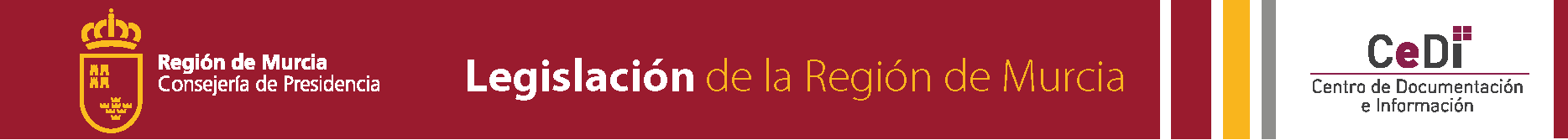 ARCHIVO HISTORICO DE CONVENIOS DE LA CARM PUBLICADOS EN EL BORM DESDE 01/01/2010 A 31/12/2013.Se muestra información adicional de los Convenios de Colaboración publicados en la CARM en los 4 ejercicios anteriores (2010, 2011, 2012 y 2013) a aquellos que aparecen publicados en el Portal de Transparencia. Para cada uno de los Convenios se muestra la Consejería firmante, así como su denominación. Igualmente, con el fin de facilitar la búsqueda del texto del Convenio en la web del Boletín Oficial de la Región de Murcia (www.borm.es) se muestra para cada uno de ellos la fecha de su publicación en el BORM, así como el número de anuncio.Consejería de Política Social, Mujer e Inmigración2/2010 Convenio entre la Comunidad Autónoma de la Región de Murcia, a través de la Consejería de Política Social, Mujer e Inmigración y la Asociación de Sordos Comarcal del Noroeste de Caravaca (ASSOR), para regular los compromisos y condiciones aplicables a la concesión de una subvención destinada al desarrollo de un servicio de intérprete de lengua de signos.Publicado el: 02/01/2010Consejería de Política Social, Mujer e Inmigración3/2010 Convenio entre la Comunidad Autónoma de la Región de Murcia, a través de la Consejería de Política Social, Mujer e Inmigración y la Asociación de enfermedades raras de Totana D’Genes, para regular los compromisos y condiciones aplicables a la concesión de una subvención destinada al desarrollo de un proyecto de atención familiar para personas con enfermedades raras y/o trastorno generalizado del desarrollo. Publicado el: 02/01/2010Consejería de Política Social, Mujer e Inmigración4/2010 Convenio entre la Comunidad Autónoma de la Región de Murcia, a través de la Consejería de Política Social, Mujer e Inmigración y la Federación de Personas Sordas de la Región de Murcia para regular los compromisos y condiciones aplicables a la concesión de una subvención destinada al desarrollo de un proyecto de atención, información y asesoramiento a personas sordas y/o familiares de Lorca y Comarca.Publicado el: 02/01/2010Asamblea Regional de MurciaDefensor del Pueblo de la Región de Murcia50/2010 Convenio marco de la colaboración entre el Defensor del Pueblo de la Región de Murcia y la Universidad de Murcia para realización de actividades de interés común.Publicado el: 04/01/2010Consejería de Agricultura y Agua51/2010 Resolución de 17 de diciembre de 2009, por la que se publica el Convenio de Colaboración entre el Fondo Español de Garantía Agraria y la Región de Murcia para la realización de los trabajos de control asistido por Teledetección de las superficies de los regímenes de ayuda incluidos en la solicitud única, a realizar en el año 2009.Publicado el: 04/01/2010Consejería de Política Social, Mujer e Inmigración52/2010 Addenda al Convenio plurianual suscrito el 29 de diciembre de 2008 entre la Comunidad Autónoma de la Región de Murcia, a través de la Consejería de Política Social, Mujer e Inmigración y el ayuntamiento de Caravaca de la Cruz, para regular los compromisos y condiciones aplicables a la concesión de una subvención nominativa al ayuntamiento de Caravaca para la construcción de un centro de día y residencia para personas dependientes.Publicado el: 04/01/2010Consejería de Política Social, Mujer e Inmigración53/2010 Addenda al Convenio de Colaboración suscrito, con fecha 11 de diciembre de 2008, entre la Comunidad Autónoma de la Región de Murcia, a través de la Consejería de Política Social, Mujer e Inmigración y la Asociación de Mujeres Empresarias y profesionales de la Economía Social de la Región de Murcia, AMESAL, para la promoción del espíritu emprendedor entre las mujeres y la Defensa del derecho de igualdad de trato y de oportunidades entre mujeres y hombres.Publicado el: 04/01/2010Consejería de Política Social, Mujer e Inmigración54/2010 Convenio entre la Comunidad Autónoma de la Región de Murcia, a través de la consejería de política social, mujer e inmigración y la asociación para la atención al desarrollo y aprendizaje infantojuvenil (ADAMUR), para regular los compromisos y condiciones aplicables a la concesión de una subvención destinada al desarrollo del programa de atención, asesoramiento y orientación familiar.Publicado el: 04/01/2010Consejería de Política Social, Mujer e Inmigración55/2010 Convenio entre la Comunidad Autónoma de la Región de Murcia, a través de la Consejería de Política Social, Mujer e Inmigración y la Asociación de Minusválidos Psíquicos de Yecla, AMPY, para regular los compromisos y condiciones aplicables a la concesión directa de una subvención nominativa destinada a la construcción y equipamiento de una residencia para personas con discapacidad.Publicado el: 04/01/2010Consejería de Política Social, Mujer e Inmigración56/2010 Convenio entre la Comunidad Autónoma de la Región de Murcia, a través de la Consejería de Política Social, Mujer e Inmigración y el ayuntamiento de Cartagena, a través del Instituto Municipal de Servicios Sociales por el que se establecen los compromisos y condiciones aplicables para la concesión directa de una subvención destinada a la ejecución del programa de estancias diurnas en el centro de día de El Algar.Publicado el: 04/01/2010Consejería de Política Social, Mujer e Inmigración57/2010 Prórroga para el año 2010 del Convenio de colaboración suscrito entre la Comunidad Autónoma de la Región de Murcia, Consejería de Trabajo y Política Social, en la actualidad Consejería de Política Social, Mujer e Inmigración y la Mancomunidad de municipios “Valle de Ricote” para la atención de personas con discapacidad psíquica.Publicado el: 04/01/2010Consejería de Sanidad y Consumo245/2010 Addenda al convenio específico suscrito el 15 de febrero de 2007 entre la Comunidad Autónoma de la Región de Murcia, a través de la Consejería de Sanidad y del Servicio Murciano de Salud, y la Sociedad Mercantil Regional “Gestora de Infraestructuras Sanitarias de la Comunidad Autónoma de la Región de MurciaS.A.U. (GISCARMSA)”, para el arrendamiento operativo del Nuevo Hospital de Cartagena. Publicado el: 08/01/2010Consejería de Sanidad y Consumo246/2010 Addenda al Convenio Específico suscrito el 23 de abril de 2008 entre la Comunidad Autónoma de la Región de Murcia, a través de la Consejería de Sanidad y Consumo y del Servicio Murciano de Salud, y la Sociedad Mercantil Regional “Gestora de Infraestructuras Sanitarias de la Comunidad Autónoma de la Región de Murcia S.A.U. (GISCARMSA), para el arrendamiento operativo del Nuevo Hospital del Mar Menor.Publicado el: 08/01/2010Consejería de Sanidad y Consumo247/2010 Prórroga para el año 2010 del Convenio de Colaboración, entre la Comunidad Autónoma de la Región de Murcia, a través de la Consejería de Sanidad y Consumo, y las asociaciones ASSIDO-MURCIA y ASIDO-CARTAGENA, para la mejora de la calidad en la asistencia sanitaria a personas con Síndrome de Down.Publicado el: 08/01/2010Consejería de Agricultura y Agua382/2010 Resolucion de 22 de diciembre de 2009, por la que se publica el convenio de colaboración entre la Comunidad Autónoma de la Región de Murcia, a través de la Consejería de Agricultura y Agua, y la Asociación Proyecto Alnitak, para la realización de actuaciones de conservación y seguimiento de las poblaciones de delfines mulares del litoral de la Región de Murcia.Publicado el: 11/01/2010Consejería de Agricultura y Agua383/2010 Resolución de 22 de diciembre de 2009, por la que se publica el convenio entre la Consejería de Agricultura y Agua y la Asociación Naturalistas del Sureste, para actividades marítimas y amarre del velero “Else” en el marco del Proyecto Posidonia correspondiente al año 2009.Publicado el: 11/01/2010Consejería de Sanidad y Consumo384/2010 Convenio de Colaboración entre la CARM, a través de la Consejería de Sanidad, y la Universidad de Murcia, para el desarrollo de proyectos en materia de economía de la salud.Publicado el: 11/01/2010Consejería de Educación, Formación y Empleo386/2010 Resolución de 21-12-09, de la Dirección General de Trabajo, por la que se dispone la inscripción en el Registro y publicación de la modificación del Convenio Colectivo de Trabajo para Industrias Vinícolas y Alcoholeras.- Exp. 200944120007.Publicado el: 11/01/2010Consejería de Educación, Formación y Empleo387/2010 Resolución de 21-12-2009, de la Dirección General de Trabajo, por la que se dispone la inscripción en el Registro y publicación del Convenio Colectivo de Trabajo para Club de Regatas de Mazarrón.- Exp.200944110029.Publicado el: 11/01/2010Consejería de Educación, Formación y Empleo388/2010 Resolución de 22-12-2009, de la Dirección General de Trabajo, por la que se dispone la inscripción en el Registro y publicación del Convenio Colectivo de Trabajo para Thyssenkrupp Elevadores, S.L.- Exp.200944110030.Publicado el: 11/01/2010Consejería de Política Social, Mujer e Inmigración486/2010 Convenio de colaboración entre la Consejería de Política Social, Mujer e Inmigración de la Comunidad Autónoma de la Región de Murcia y la Universidad Católica San Antonio para la realización de practicas docentes del Grado en Podología en residencias y Centros de Día de Personas Mayores de Titularidad de la Administración Regional.Publicado el: 14/01/2010Consejería de Política Social, Mujer e Inmigración487/2010 Convenio entre la Comunidad Autónoma de la Región de Murcia, a través de la Consejería de Política Social, Mujer e Inmigración y el Ayuntamiento de Alcantarilla para regular los compromisos y condiciones aplicables a la concesión de una subvención financiada por la Administración General del Estado con cargo al fondo especial del estado para la dinamización de la economía y el empleo regulado por Real Decreto Ley 9/2008, de 28 de noviembre. Destinado a la adaptación y reforma de la residencia “Virgen de la Salud”.Publicado el: 14/01/2010Consejería de Política Social, Mujer e Inmigración488/2010 Convenio entre la Comunidad Autónoma de la Región de Murcia a través de la Consejería de Política Social, Mujer e Inmigración y el Ayuntamiento de Mazarrón para regular los compromisos y condiciones aplicables a la concesión de una subvención financiada por la Administración General del Estado con cargo al Fondo Especial del Estado para la Dinamización de la Economía y el Empleo regulado por Real Decreto-Ley 9/2008, de 28 de noviembre, destinados al equipamiento del Centro de Día de Personas Mayores.Publicado el: 14/01/2010Consejería de Política Social, Mujer e Inmigración578/2010 Addenda al protocolo por el que se prorroga para el año 2009 el convenio de colaboración suscrito el 20 de octubre de 2005 entre el Ministerio de Trabajo y Asuntos Sociales y la Comunidad Autónoma de la Región de Murcia para el desarrollo de actuaciones de acogida e integración de personas inmigrantes así como de refuerzo educativo.Publicado el: 16/01/2010Consejería de Sanidad y Consumo649/2010 Prórroga para el año 2010 del convenio de colaboración, entre la Comunidad Autónoma de la Región de Murcia, a través de la Consejería de Sanidad, y la Asociación de familiares de niños con cáncer de la Región de Murcia, AFACMUR, para la mejora de la calidad de la asistencia sanitaria a este colectivo.Publicado el: 19/01/2010Consejería de Sanidad y Consumo650/2010 Convenio de colaboración suscrito en fecha 5/05/2004 entre la Comunidad Autónoma de la Región de Murcia, a través de la Consejería de Sanidad y el Ilustre Colegio Oficial de Fisioterapeutas de la Región de Murcia, para el fomento y desarrollo de actividades de formación y promoción de la profesión de Fisioterapeuta.Publicado el: 19/01/2010Consejería de Sanidad y Consumo689/2010 Prórroga para 2010, del Convenio de Colaboración suscrito en fecha 28/05/2007, entre la Comunidad Autónoma de la Región de Murcia, a través de la Consejería de Sanidad y la Universidad de Murcia, en materia de evaluación y mejora de la calidad asistencial (EMCA).Publicado el: 20/01/2010Consejería de Educación, Formación y Empleo783/2010 Convenio Marco de colaboración entre el Instituto de Seguridad e Higiene en el Trabajo y la Comunidad Autónoma de la Región de Murcia a través de la Consejería de Educación, Formación y Empleo para la realización de las acciones que se incluyan en los planes y/o programas de acción, para la ejecución de la estrategia española de seguridad y salud en el trabajo 2007-2012.Publicado el: 21/01/2010Consejería de Sanidad y Consumo831/2010 Convenio de Colaboración entre la Comunidad Autónoma de la Región de Murcia, a través de la Consejería de Sanidad y Consumo y la Universidad de Murcia, en materia de economía de la salud.Publicado el: 22/01/2010Consejería de Sanidad y Consumo832/2010 Prórroga para 2010 del convenio de colaboración, entre la Comunidad Autónoma de Murcia, a través de la Consejería de Sanidad, y la Universidad de Murcia, para facilitar el acceso en el portal sanitario de la Región de Murcia, a la base de datos de medicina basada en la evidencia.Publicado el: 22/01/2010Consejería de Educación, Formación y Empleo835/2010 Convenio de colaboración entre el Servicio Regional de Empleo y Formación y la Empresa Antonio Abellán Caravaca, S.L (FITOSOIL), para facilitar las practicas profesionales no laborales del alumnado de los cursos impartidos en el Centro Nacional de Formación Profesional Ocupacional de Cartagena.Publicado el: 22/01/2010Consejería de Política Social, Mujer e Inmigración911/2010 Convenio de Colaboración entre la Comunidad Autónoma de la Región de Murcia a través de la Consejería de Política Social, Mujer e Inmigración, y la Caja de Ahorros y Pensiones de Barcelona “La Caixa” sobre actuaciones en materia de voluntariado.Publicado el: 23/01/2010Consejería de Política Social, Mujer e Inmigración912/2010 Convenio de colaboración entre la Administración General del Estado y la Comunidad Autónoma de la Región de Murcia, para el desarrollo del marco de cooperación interadministrativa previsto en la Ley 39/2006, de 14 de diciembre de Promoción de la Autonomía Personal y Atención a las Personas en situación de dependencia y para el establecimiento y financiación del nivel de protección acordado para el ejercicio 2009.Publicado el: 23/01/2010Consejería de Sanidad y Consumo1088/2010 Convenio entre la Comunidad Autónoma de la Región de Murcia, a través de la Consejería de Sanidad y Consumo y la Universidad de Murcia para la puesta en marcha del Proyecto Universidad Saludable. Publicado el: 26/01/2010Consejería de Educación, Formación y Empleo1209/2010 Convenio entre la Comunidad Autónoma de la Región de Murcia a través de la Consejería de Educación, Formación y Empleo y la Universidad de Murcia para la creación de la Cátedra de Responsabilidad Social Corporativa.Publicado el: 28/01/2010Consejería de Obras Públicas y Ordenación del Territorio1374/2010 Convenio entre la Consejería de Obras Públicas y Ordenación del Territorio y la Federación Regional de Organizaciones Empresariales de Transporte de Murcia, FROET, para financiación de construcción de Estación de Servicio e Instalaciones Anexas en el Centro Integrado de Transporte de Murcia. Publicado el: 30/01/2010Consejería de Obras Públicas y Ordenación del Territorio1375/2010 Convenio entre la Consejería de Obras Públicas y Ordenación del Territorio y el Excmo. Ayuntamiento de Cartagena para el acondicionamiento del Camino del Sifón (Primer Tramo).Publicado el: 30/01/2010Consejería de Obras Públicas y Ordenación del Territorio1376/2010 Convenio entre el Gobierno de la Región de Murcia y Renfe-Operadora para la prestación de los servicios ferroviarios de media distancia en esa Comunidad Autónoma.Publicado el: 30/01/2010Consejería de Obras Públicas y Ordenación del Territorio1377/2010 Convenio entre la Consejería de Obras Públicas y Ordenación del Territorio de la Comunidad Autónoma de la Región de Murcia y la Mercantil Iberdrola, S.A.U. para la realización de las actuaciones necesarias para la adecuación de la subestación eléctrica de “El Albujón”, a fin de dotar de energía electrica estable al nuevo aeropuerto internacional de la Región de Murcia.Publicado el: 30/01/2010Consejería de Sanidad y Consumo1610/2010 Convenio de Colaboración entre la Comunidad Autónoma de la Región de Murcia, a través de la Consejería de Sanidad y Consumo, y la Mancomunidad de Servicios Sociales de la Comarca Oriental para el Desarrollo del Área de Prevención de Drogodependencias del Plan Mancomunal de Drogodependencias.Publicado el: 03/02/2010Consejería de Sanidad y Consumo1611/2010 Convenio de colaboración entre el Servicio Murciano de Salud y la Universidad de Murcia por el que se regula la utilización de los centros sanitarios dependientes del Servicio Murciano de Salud en la formación de los alumnos que cursen titulaciones sanitarias y el desarrollo de la investigación en el ámbito de las ciencias de la salud.Publicado el: 03/02/2010Consejería de Educación, Formación y Empleo1687/2010 Resolución de 18 de enero de 2010 por la que se dispone la publicación en el Boletín Oficial de la Región de Murcia del “Convenio de Colaboración entre el Ministerio de Educación y la Comunidad Autónoma de Murcia para aumentar la oferta de plazas en las escuelas oficiales de idiomas e impulsar el conocimiento del inglés entre los jóvenes”.Publicado el: 04/02/2010Consejería de Agricultura y Agua1732/2010 Resolución de 21 de enero de 2010, por la que se publica el convenio entre la Comunidad Autónoma de la Región de Murcia, a través de la Consejería de Agricultura y Agua y el Instituto de Prevención, Salud y Medio Ambiente de la Fundación MAPFRE para el desarrollo de la campaña “Sé Ecoeficiente y Ahorra Energía”.Publicado el: 05/02/2010Consejería de Educación, Formación y Empleo1736/2010 II Adenda al Convenio de Colaboración, suscrito el 25 de octubre de 2007, entre el Servicio Regional de Empleo y Formación y la empresa “AES Cartagena Operations, S.L.”, para la realización de prácticas profesionales no laborales.Publicado el: 05/02/2010Consejería de Educación, Formación y Empleo1737/2010 Resolución de 12-01-2010, de la Dirección General de Trabajo, por la que se dispone la inscripción en el Registro y publicación de la modificación del convenio colectivo de trabajo para Colegio Oficial de Farmacéuticos de Murcia.- Exp. 200944120008.Publicado el: 05/02/2010Consejería de Educación, Formación y Empleo1738/2010 Resolución de 12-01-2010, de la Dirección General de Trabajo, por la que se dispone la inscripción en el Registro y publicación del calendario laboral del convenio colectivo de trabajo para Madera (Carpintería, Ebanistería, Tapicería, etc.).- Exp. 200944170003.Publicado el: 05/02/2010Consejería de Educación, Formación y Empleo1739/2010 Resolución de 12-01-2010, de la Dirección General de Trabajo, por la que se dispone la inscripción en el Registro y publicación de la tabla salarial del convenio colectivo de trabajo para Limpieza Municipal de Lorca, S.A. Expediente 200944150023.Publicado el: 05/02/2010Consejería de Sanidad y Consumo2013/2010 Prórroga para el año 2010 del Convenio de Colaboración, entre la Comunidad Autónoma de la Región de Murcia, a través de la Consejería de Sanidad, y las asociaciones ASSIDO-Murcia y ASIDO- Cartagena, para la formación práctica de personas con Síndrome de Down.Publicado el: 10/02/2010Consejería de Sanidad y Consumo Servicio Murciano de Salud2014/2010 Resolución de 5 de octubre de 2009, del Director Gerente del Servicio Murciano de Salud, por la que se da publicidad a la Prórroga del Convenio de Colaboración, suscrito el 30 de junio de 2009, entre el Servicio Murciano de Salud y el Ayuntamiento de Cartagena, a través de la Agencia de Desarrollo Local y Empleo, para el desarrollo de actuaciones de inserción laboral en el marco del Plan Regional sobre Drogas y el Plan de Salud Mental de la Región de Murcia.Publicado el: 10/02/2010Consejería de Sanidad y Consumo Servicio Murciano de Salud2015/2010 Resolución de 19 de enero de 2010, del Director Gerente del Servicio Murciano de Salud, por la que se da publicidad al Convenio Trilateral de Colaboración entre el Servicio Murciano de Salud, el Ministerio de Sanidad y Política Social y la entidad pública empresarial Red.es para el desarrollo de servicios públicos digitales en el sistema nacional de salud, programa “Sanidad en línea fase II”.Publicado el: 10/02/2010Consejería de Sanidad y Consumo Servicio Murciano de Salud2016/2010 Resolución de 11 de diciembre de 2009, del Director Gerente del Servicio Murciano de Salud, por la que se da publicidad al convenio entre el Servicio Murciano de Salud y el Comité Autonómico de Cruz Roja Española en la Comunidad Autónoma de la Región de Murcia, para la puesta en marcha del proyecto “Infancia Hospitalizada” en el hospital general básico de la defensa “Hospital Naval” de Cartagena, cedido al Servicio Murciano de Salud.Publicado el: 10/02/2010Consejería de Sanidad y Consumo Servicio Murciano de Salud2017/2010 Resolución de 18 de noviembre de 2009, del Director Gerente del Servicio Murciano de Salud, por la que se da publicidad al convenio entre el Servicio Murciano de Salud y el Ayuntamiento de Cartagena, a través del Instituto Municipal de Servicios Sociales para la implantación experimental de un servicio de traducción en centros de salud del Área II de Cartagena.Publicado el: 10/02/2010Consejería de Sanidad y Consumo Servicio Murciano de Salud2018/2010 Resolución de 6 octubre de 2009, del Director Gerente del Servicio Murciano de Salud, por la que se da publicidad a la prórroga del convenio de colaboración, suscrito el 19 de septiembre de 2009, entre el Servicio Murciano de Salud y la Universidad de Murcia para la acreditación de la Unidad Docente de Enfermería en Salud Mental de la Región de Murcia.Publicado el: 10/02/2010Consejería de Sanidad y Consumo Servicio Murciano de Salud2019/2010 Resolución de 5 de noviembre de 2009, del Director Gerente del Servicio Murciano de Salud, por la que se da publicidad al convenio de colaboración entre el Servicio Murciano de Salud y la Entidad Mercantil Generala-Terra Natura UTE, para la promoción de la donación de sangre.Publicado el: 10/02/2010Consejería de Sanidad y Consumo Servicio Murciano de Salud2020/2010 Resolución de 5 de noviembre de 2009, del Director Gerente del Servicio Murciano de Salud, por la que se da publicidad a la prórroga del convenio entre el Servicio Murciano de Salud y Nefro Club Carthago, S.L., para la colaboracion en la tramitación de las ayudas compensatorias por gastos de desplazamiento causados por pacientes que reciban tratamientos de hemodiálisis en centros concertados.Publicado el: 10/02/2010Consejería de Sanidad y Consumo Servicio Murciano de Salud2021/2010 Resolución de 5 de noviembre de 2009, del Director Gerente del Servicio Murciano de Salud, por la que se da publicidad a la prórroga del convenio entre el Servicio Murciano de Salud y Hospitalización en Casa,S.L. para la colaboración en la tramitación de las ayudas compensatorias por gastos de desplazamiento causados por pacientes que reciban tratamientos de hemodiálisis en centros concertados.Publicado el: 10/02/2010Consejería de Sanidad y Consumo Servicio Murciano de Salud2022/2010 Resolución de 23 de diciembre de 2009, del Director Gerente del Servicio Murciano de Salud, por la que se da publicidad al convenio entre el Servicio Murciano de Salud y la Universidad Popular de Cartagena para colaborar en proyectos comunes de atención a la mujer, Proyecto “Amamujer”.Publicado el: 10/02/2010Consejería de Agricultura y Agua2221/2010 Resolución de 5 de febrero de 2010, por la que se publica el convenio de colaboración entre la Comunidad Autónoma de la Región de Murcia, a través de la Consejería de Agricultura y Agua y la Asociación de Vecinos para el Fomento del Desarrollo Sostenible del Puerto del Garruchal (ADESGA), para la realización de actuaciones de sensibilización y educación ambiental en la Z.E.P.A. Monte El Valle y Sierras de Altaona y Escalona.Publicado el: 12/02/2010Consejería de Política Social, Mujer e Inmigración2222/2010 Convenio específico 2009, que desarrolla el Convenio de Colaboración suscrito entre el Instituto de la Mujer y la Comunidad Autónoma de la Región de Murcia, sobre Cooperación en programas y actuaciones dirigidos específicamente a las mujeres.Publicado el: 12/02/2010Consejería de Sanidad y Consumo2223/2010 Convenio específico de colaboración entre la Administración General del Estado, a través del Instituto de Salud Carlos III, y la Comunidad Autónoma de la Región de Murcia en el programa de estabilización de investigadores y de intensificación de la actividad investigadora en el Sistema Nacional de Salud.Publicado el: 12/02/2010Consejería de Educación, Formación y Empleo2224/2010 Convenio de Colaboración entre el Servicio Regional de Empleo y Formación y la empresa ESTRELLA DE LEVANTE S.A., para facilitar las prácticas profesionales no laborales del alumnado de los cursos impartidos en el Centro Nacional de Formación Profesional Ocupacional de Cartagena.Publicado el: 12/02/2010Consejería de Educación, Formación y Empleo2322/2010 Convenio de colaboración entre el Servicio Regional de Empleo y Formación y la empresa KYLOLAB, S.L.U. para facilitar las prácticas profesionales no laborales del alumnado de los cursos impartidos en el Centro Nacional de formación profesional ocupacional de Cartagena.Publicado el: 13/02/2010Consejería de Universidades, Empresa e Investigación2323/2010 Resolución de publicación del convenio suscrito con la empresa Iberdrola Distribución Eléctrica, S.A.U., para la realización de planes de mejora de la calidad del Servicio Eléctrico, Planes de Control de Tensión y Limpieza de márgenes en la Comunidad Autónoma.Publicado el: 13/02/2010Consejería de Universidades, Empresa e Investigación2324/2010 Resolución de publicación del convenio suscrito con el Ayuntamiento de Murcia, a través de la Concejalía de Cultura y Programas Europeos y la Empresa Urbanizadora Municipal, S.A., para la rehabilitación de la antigua Casa del Reloj de Puente Tocinos, Murcia.Publicado el: 13/02/2010Consejería de Universidades, Empresa e Investigación2325/2010 Resolución de publicación del Convenio suscrito con la Universidad Politécnica de Cartagena para la realización de un proyecto de investigación sobre “evaluación de riesgos y definición de medidas correctoras en depósitos de Lodos abandonados procedentes de procesos de tratamiento de actividades extractivas, aplicación a la Zona de el Gorguel, termino municipal de Cartagena.Publicado el: 13/02/2010Consejería de Obras Públicas y Ordenación del Territorio2406/2010 V Addenda al Convenio de Colaboración entre la Consejería de Obras Publicas y Ordenación del Territorio de la Comunidad Autónoma de la Región de Murcia y la Fábrica Nacional de Moneda y Timbre- Real de la Casa de la Moneda, por el que se modifica y amplia el de 24 de mayo de 2005 para la fabricación, personalización, custodia y entrega de tarjetas del denominado “Sistema Digital de Control de Transportes por Carretera” y las addendas de 2005, 2006, 2007, 2008 y 2009.Publicado el: 15/02/2010Consejería de Educación, Formación y Empleo2559/2010 Resolución de 19 de enero de 2010 por la que se dispone la publicación en el Boletín Oficial de la Región de Murcia del “Convenio de colaboración entre la Comunidad Autónoma de la Región de Murcia, a través de la Consejería de Educación, Formación y Empleo, y el Ayuntamiento de Beniel sobre desarrollo de la oferta formativa de Educación de Personas Adultas”.Publicado el: 17/02/2010Consejería de Educación, Formación y Empleo2560/2010 Resolución de 19 de enero de 2010 por la que se dispone la publicación en el Boletín Oficial de la Región de Murcia del “Convenio de colaboración entre la Comunidad Autónoma de la Región de Murcia, a través de la Consejería de Educación, Formación y Empleo, y el Ayuntamiento de Santomera sobre desarrollo de la oferta formativa de Educación de Personas Adultas”.Publicado el: 17/02/2010Consejería de Educación, Formación y Empleo2562/2010 Resolución de 26-01-2010, de la Dirección General de Trabajo, por la que se dispone la inscripción en el Registro y publicación del calendario laboral del Convenio Colectivo de Trabajo para Construcción y Obras Públicas. Exp. 200944170005.Publicado el: 17/02/2010Consejería de Educación, Formación y Empleo2563/2010 Resolución de 26-01-2009, de la Dirección General de Trabajo, por la que se dispone la inscripción en el Registro y publicación del calendario laboral del convenio colectivo de trabajo para Takasago Internacional Chemicals Europe, S.A. (Convenio extraestatutario). Expediente 200944170004.Publicado el: 17/02/2010Consejería de Educación, Formación y Empleo2564/2010 Resolución de 27-01-2009, de la Dirección General de Trabajo, por la que se dispone la inscripción en el Registro y publicación del calendario laboral del Convenio Colectivo de Trabajo para Bunge Ibérica, S.A. (antes Molturación y Refino, S.A. Moyresa). Exp. 201044170001.Publicado el: 17/02/2010Consejería de Educación, Formación y Empleo2799/2010 Resolución de 2 de febrero de 2010 por la que se dispone la publicación en el Boletín Oficial de la Región de Murcia del Convenio de colaboración entre la Comunidad Autónoma de la Región de Murcia, a través de la Consejería de Educación, Formación y Empleo, y el Ayuntamiento de Totana sobre desarrollo de la oferta formativa de educación de personas adultas.Publicado el: 19/02/2010Consejería de Educación, Formación y Empleo2800/2010 Resolución de 2 de febrero de 2010 por la que se dispone la publicación en el Boletín Oficial de la Región de Murcia del “Convenio de colaboración entre la Comunidad Autónoma de la Región de Murcia, a través de la Consejería de Educación, Formación y Empleo, y el Ayuntamiento de Calasparra sobre desarrollo de la oferta formativa de Educación de Personas Adultas”.Publicado el: 19/02/2010Consejería de Política Social, Mujer e Inmigración2969/2010 Convenio de Colaboración entre la Comunidad Autónoma de la Región de Murcia, a través de la Consejería de Política Social, Mujer e Inmigración, y el Ayuntamiento de La Unión, por el que se cede gratuitamente al Instituto Murciano de Acción Social, el Centro Ocupacional “Andrés Martínez Cánovas”.Publicado el: 22/02/2010Consejería de Política Social, Mujer e Inmigración2970/2010 Convenio de Colaboración entre la Comunidad Autónoma de la Región de Murcia, a través de la Consejería de Política Social, Mujer e Inmigración, y el Ayuntamiento de Yecla, para la ejecución del Programa de Estancias Diurnas para Personas Mayores que padezcan la Enfermedad de Alzheimer u otras Demencias (SED-14).Publicado el: 22/02/2010Consejería de Educación, Formación y Empleo2971/2010 Resolución de 25-01-2010, de la Dirección General de Trabajo, por la que se dispone la inscripción en el Registro y publicación de tabla salarial y calendario laboral del Convenio Colectivo de Trabajo para Derivados del Cemento.-Exp. 200944140003.Publicado el: 22/02/2010Consejería de Sanidad y Consumo3105/2010 Protocolo de Intenciones con Farmaindustria para la cooperación en materia de investigación clínica y traslacional.Publicado el: 24/02/2010Consejería de Universidades, Empresa e Investigación3107/2010 Resolución de publicación del Convenio suscrito con el Ministerio de Ciencia e Innovación para el desarrollo del Protocolo General relativo al Programa de Incentivación de la Incorporación e Intensificación de la actividad investigadora (programa I3) para el año 2008.Publicado el: 24/02/2010Consejería de Sanidad y Consumo3177/2010 Convenio de colaboración por el que se formaliza la encomienda de gestión de la Dirección General de la Mutualidad General de Funcionarios Civiles del Estado a la Consejería de Sanidad y Consumo de la CARM en materia de gestión de prestaciones sanitarias.Publicado el: 25/02/2010Consejería de Sanidad y Consumo Servicio Murciano de Salud3178/2010 Resolución de 18 de noviembre de 2009, del Director Gerente del Servicio Murciano de Salud, por la que se da publicidad al convenio suscrito con fecha 11 de septiembre de 2009 entre el Servicio Murciano de Salud y el Colegio Oficial de Ópticos-Optometristas de la Región de Murcia, para el desarrollo de actividades de promoción de la visión.Publicado el: 25/02/2010Consejería de Presidencia y Administraciones Públicas3380/2010 Resolución de 12 de febrero de 2010 de la Secretaría General de la Consejería de Presidencia y Administraciones Públicas, por la que se publican los Convenios de Colaboración entre la Comunidad Autónoma de la Región de Murcia, los Ayuntamientos de Abanilla, Abarán, Águilas, Albudeite, Alcantarilla, Aledo, Alguazas, Alhama, Archena, Beniel, Blanca, Bullas, Campos del Río, Caravaca de la Cruz, Cehegín, Ceutí, Fortuna, Fuente Álamo, Jumilla, La Unión, Las Torres de Cotillas, Librilla, Lorquí, Los Alcázares Mazarrón, Molina de Segura, Moratalla, Murcia, Pliego, Puerto Lumbreras, Ricote, San Javier, San Pedro del Pinatar, Torre Pacheco, Totana, Ulea, Villanueva del Río Segura, Yecla y El Consorcio Administrativo “La Manga Consorcio” para la constitución de las Unidades Integradas de Atención al Ciudadano.Publicado el: 27/02/2010Consejería de Política Social, Mujer e Inmigración3382/2010 Convenio específico 2009, entre el Ministerio de Igualdad, el Instituto de la Mujer y la Comunidad Autónoma de la Región de Murcia, sobre cooperación en programas y actuaciones dirigidos específicamente a las mujeres.Publicado el: 27/02/2010Consejería de Política Social, Mujer e Inmigración3383/2010 Convenio entre la Comunidad Autónoma de la Región de Murcia, a través de la Consejería de Política Social, Mujer e Inmigración y el Ayuntamiento de Fortuna, para regular los compromisos y condiciones aplicables a la concesión de una subvención destinada a un proyecto de orientación y apoyo a las familias de personas con discapacidad con gran dependencia.Publicado el: 27/02/2010Consejería de Política Social, Mujer e Inmigración3384/2010 Addenda al Convenio de Colaboración suscrito con fecha 31 de julio de 2008, entre la Comunidad Autónoma de la Región de Murcia, a través de la Consejería de Política Social, Mujer e Inmigración y el Ayuntamiento de Lorca, para la construcción y equipamiento de un Centro de la Mujer, al objeto de modificar la cláusula tercera del mismo.Publicado el: 27/02/2010Consejería de Política Social, Mujer e Inmigración3385/2010 Convenio específico de Colaboración entre el Ministerio de Defensa y la Comunidad Autónoma de la Región de Murcia para la financiación y mantenimiento del Centro de Atención a la Infancia “Base Aérea de Alcantarilla” dependiente del Ministerio de Defensa, para el año 2009.Publicado el: 27/02/2010Consejería de Política Social, Mujer e Inmigración3386/2010 Convenio específico de Colaboración entre el Ministerio de Defensa y la Comunidad Autónoma de la Región de Murcia para la financiación y mantenimiento del Centro de Atención a la Infancia “Grumete- Cartagena” dependiente del Ministerio de Defensa para el año 2009.Publicado el: 27/02/2010Consejería de Educación, Formación y Empleo3389/2010 Resolución de 9 de febrero de 2010 por la que se dispone la publicación en el Boletín Oficial de la Región de Murcia del convenio de colaboración entre la Comunidad Autónoma de la Región de Murcia, a través de la Consejería de Educación, Formación y Empleo, y el Ayuntamiento de Librilla sobre desarrollo de la oferta formativa de educación de personas adultas.Publicado el: 27/02/2010Consejería de Educación, Formación y Empleo3390/2010 Resolución de 9 de febrero de 2010 por la que se dispone la publicación en el Boletín Oficial de la Región de Murcia del “Convenio de colaboración entre la Comunidad Autónoma de la Región de Murcia, a través de la Consejería de Educación, Formación y Empleo, y el Ayuntamiento de San Pedro del Pinatar sobre desarrollo de la oferta formativa de Educación de Personas Adultas”.Publicado el: 27/02/2010Consejería de Educación, Formación y Empleo3391/2010 Resolución de 9 de febrero de 2010 por la que se dispone la publicación en el Boletín Oficial de la Región de Murcia del “Convenio de Colaboración entre la Comunidad Autónoma de la Región de Murcia, a través de la Consejería de Educación, Formación y Empleo, y el Ayuntamiento de La Unión sobre Desarrollo de la Oferta Formativa de Educación de Personas Adultas”.Publicado el: 27/02/2010Consejería de Educación, Formación y Empleo3392/2010 Resolución de 9 de febrero de 2010 por la que se dispone la publicación en el Boletín Oficial de la Región de Murcia del “Convenio de colaboración entre la Comunidad Autónoma de la Región de Murcia, a través de la Consejería de Educación, Formación y Empleo, y el Ayuntamiento de Fuente Álamo sobre desarrollo de la oferta formativa de Educación de Personas Adultas”.Publicado el: 27/02/2010Consejería de Educación, Formación y Empleo3393/2010 Resolución de 9 de febrero de 2010 por la que se dispone la publicación en el Boletín Oficial de la Región de Murcia del “Convenio de Colaboración entre la Comunidad Autónoma de la Región de Murcia, a través de la Consejería de Educación, Formación y Empleo, y el Ayuntamiento de Alcantarilla sobre desarrollo de la oferta formativa de educación de personas adultas”.Publicado el: 27/02/2010Consejería de Educación, Formación y Empleo3394/2010 Resolución de 9 de febrero de 2010 por la que se dispone la publicación en el Boletín Oficial de la Región de Murcia del “Convenio de Colaboración entre la Comunidad Autónoma de la Región de Murcia, a través de la Consejería de Educación, Formación y Empleo, y el Ayuntamiento de Albudeite sobre Desarrollo de la Oferta Formativa de Educación de Personas Adultas”.Publicado el: 27/02/2010Consejería de Educación, Formación y Empleo3395/2010 Resolución de 9 de febrero de 2010 por la que se dispone la publicación en el Boletín Oficial de la Región de Murcia del “Convenio de colaboración entre la Comunidad Autónoma de la Región de Murcia, a través de la Consejería de Educación, Formación y Empleo, y el Ayuntamiento de Alguazas sobre desarrollo de la oferta formativa de Educación de Personas Adultas”.Publicado el: 27/02/2010Consejería de Educación, Formación y Empleo3396/2010 Resolución de 9 de febrero de 2010 por la que se dispone la publicación en el Boletín Oficial de la Región de Murcia del “Convenio de colaboración entre la Comunidad Autónoma de la Región de Murcia, a través de la Consejería de Educación, Formación y Empleo, y el Ayuntamiento de Bullas sobre Desarrollo de la Oferta Formativa de Educación de Personas Adultas”.Publicado el: 27/02/2010Consejería de Educación, Formación y Empleo3397/2010 Resolución de 9 de febrero de 2010 por la que se dispone la publicación en el Boletín Oficial de la Región de Murcia del “Convenio de Colaboración entre la Comunidad Autónoma de la Región de Murcia, a través de la Consejería de Educación, Formación y Empleo, y el Ayuntamiento de Mazarrón sobre desarrollo de la oferta formativa de educación de personas adultas”.Publicado el: 27/02/2010Consejería de Educación, Formación y Empleo3509/2010 Resolución de 8 de febrero de 2010, de la Dirección General de Trabajo, por la que se dispone la inscripción en el registro y publicación del acuerdo, de Tabla Salarial; n.º de expediente, 201044150001; denominación, Limpieza Municipal de Lorca, S.A.; código, 3001422; ámbito, Empresa.Publicado el: 01/03/2010Consejería de Educación, Formación y Empleo3510/2010 Resolución de 9 de febrero de 2010, de la Dirección General de Trabajo, por la que se dispone la inscripción en el Registro y publicación del acuerdo de tabla salarial y calendario laboral; n.º expediente, 201044150001; denominación, Industria Siderometalurgica; código, 3001245; ámbito, sector.Publicado el: 01/03/2010Consejería de Educación, Formación y Empleo3511/2010 Resolución de 10 de febrero de 2010, de la Dirección General de Trabajo, por la que se dispone la inscripción en el registro y publicación del acuerdo, de Tabla Salarial; n.º de expediente, 201044150003; denominación, Limpieza Edificios y Locales; código, 3000915; ámbito, Sector.Publicado el: 01/03/2010Consejería de Educación, Formación y Empleo3512/2010 Resolución de 10 de febrero de 2010, de la Dirección General de Trabajo, por la que se dispone la inscripción en el Registro y publicación del acuerdo de revisión de tabla salarial; n.º expediente, 201044150001; denominación, Asociación Empresarial de Investigación Centro Tecnológico del Calzado y el Plástico; Código, 3003072; ámbito empresa.Publicado el: 01/03/2010Consejería de Agricultura y Agua3617/2010 Resolución de 19 de febrero de 2010, por la que se publica el convenio de colaboración entre la Administración Pública de la Comunidad Autónoma de la Región de Murcia, a través de la Consejería de Agricultura y Agua, y la Universidad de Murcia, de modificación del convenio de colaboración suscrito, en fecha 19 de octubre de 2009 (BORM n.º 255 4/11/2009), para la realización del proyecto de investigación: ”Caracterización genética de la raza porcina Chato Murciano mediante marcadores moleculares”.Publicado el: 02/03/2010Consejería de Política Social, Mujer e Inmigración3685/2010 Prórroga para el año 2010, del Convenio entre la Comunidad Autónoma de la Región de Murcia, a través de la Consejería de Política Social, Mujer e Inmigración y la Fundación Diagrama Intervención Psicosocial para la Ejecución de Medidas Judiciales de Internamiento en el Centro Educativo Juvenil de El Palmar “Las Moreras”.Publicado el: 03/03/2010Consejería de Política Social, Mujer e Inmigración3686/2010 Prórroga para el año 2010 del Convenio entre la Comunidad Autónoma de la Región de Murcia, a través de la Consejería de Política Social, Mujer e Inmigración y la Asociación CEFIS, para la ejecución de Medidas Judiciales de Medio Abierto en la Región de Murcia.Publicado el: 03/03/2010Consejería de Política Social, Mujer e Inmigración3687/2010 Prórroga para el año 2010 del Convenio entre la Comunidad Autónoma de la Región de Murcia, a través de la Consejería de Política Social, Mujer e Inmigración y la Asociación Cefis, para desarrollo de Programas de Atención a Jóvenes en el Centro de Día de Promoción Juvenil de Espinardo.Publicado el: 03/03/2010Consejería de Obras Públicas y Ordenación del Territorio Instituto de la Vivienda y Suelo de la Región de Murcia3688/2010 Convenio entre el ayuntamiento de Mula y el Instituto de Vivienda y suelo para la puesta a disposición de las parcelas D-5 de la UA-5 y M-1.4 de la SC-3 del P.G.M.O. de Mula con superficies de 522,67 m² y 402,00 m², respectivamente, de propiedad municipal, sitas en Avenida de La Paz, n.º 27 y Avenida de la Paz, n.º 21, con destino a la construcción de viviendas de protección pública para jóvenes.Publicado el: 03/03/2010Consejería de Obras Públicas y Ordenación del Territorio Instituto de la Vivienda y Suelo de la Región de Murcia3689/2010 Addenda al convenio de colaboración suscrito el 26 de diciembre de 2008, entre el Instituto de Vivienda y Suelo de la Región de Murcia y la Asociación “Habito de Murcia” para la adquisición de viviendas con destino al realojo de familias en riesgo de exclusión social y desarrollo del plan de actividades para favorecer el acceso a la vivienda de colectivos sociales desfavorecidos.Publicado el: 03/03/2010Consejería de Obras Públicas y Ordenación del Territorio Instituto de la Vivienda y Suelo de la Región de Murcia3690/2010 Convenio entre el Ayuntamiento de Abarán y el Instituto de Vivienda y Suelo de la Región de Murcia para la puesta a disposición de la parcela, de 864,87 m2, de propiedad municipal sita en la UA-13 de Abarán, en Virgen de Oro, con destino a la construcción de viviendas de protección pública para jóvenes.Publicado el: 03/03/2010Consejería de Obras Públicas y Ordenación del Territorio Instituto de la Vivienda y Suelo de la Región de Murcia3691/2010 Convenio de colaboración entre el Instituto de Vivienda y Suelo de la Región de Murcia y los Ayuntamientos de Abanilla, Alcantarilla, Alhama de Murcia, Blanca, Calasparra, Cartagena, Ceutí, Lorca, Puerto Lumbreras y Villanueva del Río Segura para la Reparación de Grupos de Viviendas de Promoción Pública, Propiedad del IVS, ubicados en dichos municipios.Publicado el: 03/03/2010Consejería de Sanidad y Consumo3775/2010 Prórroga para 2010 del convenio de colaboración, entre la Comunidad Autónoma de Murcia, a través de la Consejería de Sanidad y la Asociación Murciana de Padres e Hijos con Espina Bífida (A.M.U.P.H.E.B), para la mejora de la calidad en la asistencia sanitaria.Publicado el: 04/03/2010Consejería de Educación, Formación y Empleo3839/2010 Resolución de 12 de febrero de 2010, de la Dirección General de Trabajo, por la que se dispone la inscripción en el Registro y publicación del acuerdo, de Tabla Salarial; n.º de expediente, 201044150004; denominación, Explotación de Campos de Golf y Servicios Anexos; código, 3002295; ámbito, Sector.Publicado el: 05/03/2010Consejería de Agricultura y Agua3948/2010 Resolución de 23 de febrero de 2010, por la que se publica el Convenio de Colaboración entre la Comunidad Autónoma de la Región de Murcia, a través de la Consejería de Agricultura y Agua, y el Grupo de Acción Local “Asociación para el Desarrollo Rural Campoder”, para la aplicación en su ámbito territorial del eje 4 (enfoque “Leader”) del Programa de Desarrollo Rural de la Región de Murcia 2007/2013.Publicado el: 06/03/2010Consejería de Agricultura y Agua3949/2010 Resolución de 23 de febrero de 2010, por la que se publica el Convenio de colaboración entre la Comunidad Autónoma de la Región de Murcia, a través de la Consejería de Agricultura y Agua, y el Grupo de Acción Local ”Integral, Sociedad para el Desarrollo Rural”, para la aplicación en su ámbito territorial del eje 4 (enfoque “Leader”) del Programa de Desarrollo Rural de la Región de Murcia 2007/2013.Publicado el: 06/03/2010Consejería de Agricultura y Agua3950/2010 Resolución de 23 de febrero de 2010, por la que se publica el Convenio de Colaboración entre la Comunidad Autónoma de la Región de Murcia, a través de la Consejería de Agricultura y Agua, y el Grupo de Acción Local ”Asociación para el Desarrollo Comarcal del Nordeste de la Región de Murcia”, para la aplicación en su ámbito territorial del eje 4 (Enfoque “Leader”) del programa de desarrollo rural de la Región de Murcia 2007/2013.Publicado el: 06/03/2010Consejería de Agricultura y Agua3951/2010 Resolución de 23 de febrero de 2010, por la que se publica el Convenio de Colaboración entre la Comunidad Autónoma de la Región de Murcia, a través de la Consejería de Agricultura y Agua, y el Grupo de Acción Local ”Asociación para el Desarrollo Rural Integrado de los Municipios de la Vega del Segura”, para la aplicación en su ámbito territorial del eje 4 (enfoque “Leader”) del programa de desarrollo rural de la Región de Murcia 2007/2013.Publicado el: 06/03/2010Consejería de Sanidad y Consumo3952/2010 Addenda al Convenio de colaboración en materia sanitaria entre el Ministerio del Interior (Dirección General de Instituciones Penitenciarias) y la Consejería de Sanidad de la Comunidad Autónoma de la Región de Murcia.Publicado el: 06/03/2010Consejería de Educación, Formación y Empleo4058/2010 Resolución de 18 de febrero de 2010 por la que se dispone la publicación en el Boletín Oficial de la Región de Murcia del “Convenio de Colaboración entre la Comunidad Autónoma de la Región de Murcia, a través de la Consejería de Educación, Formación y Empleo, y el ayuntamiento de Mula sobre Desarrollo de la Oferta Formativa de Educación de Personas Adultas”.Publicado el: 08/03/2010Consejería de Educación, Formación y Empleo4059/2010 Resolución de 18 de febrero de 2010 por la que se dispone la publicación en el Boletín Oficial de la Región de Murcia del Convenio de Colaboración entre la Comunidad Autónoma de la Región de Murcia, a través de la Consejería de Educación, Formación y empleo, y el Ayuntamiento de Las Torres de Cotillas sobre desarrollo de la oferta formativa de Educación de Personas Adultas”.Publicado el: 08/03/2010Consejería de Educación, Formación y Empleo4060/2010 Resolución de 18 de febrero de 2010 por la que se dispone la publicación en el Boletín Oficial de la Región de Murcia del “Convenio de colaboración entre la Comunidad Autónoma de la Región de Murcia, a través de la Consejería de Educación, Formación y Empleo, y el Ayuntamiento de Blanca sobre desarrollo de la oferta formativa de Educación de Personas Adultas.”Publicado el: 08/03/2010Consejería de Política Social, Mujer e Inmigración4266/2010 Convenio de Colaboración entre la Comunidad Autónoma de la Región de Murcia, a través de la Consejería de Política Social, Mujer e Inmigración y la Fundación Humanismo y Democracia para la ejecución del Proyecto “Mejora de Procedimientos Municipales para aumentar la calidad de la gestión de atención al público”.Publicado el: 11/03/2010Consejería de Sanidad y Consumo Servicio Murciano de Salud4370/2010 Resolución de 24 de febrero de 2010, del Director Gerente del Servicio Murciano de Salud, por la que se da publicidad al acuerdo de prórroga y actualización para el año 2010 del convenio de colaboración firmado el 20 de diciembre de 2002, entre el Servicio Murciano de Salud, la Mutualidad General de Funcionarios Civiles del Estado, el Instituto Social de las Fuerzas Armadas y la Mutualidad General Judicial, para la prestación en zonas rurales de determinados servicios sanitarios a los mutualistas y demás beneficiarios adscritos a entidades de seguro de asistencia sanitaria concertada con dichas mutualidades.Publicado el: 12/03/2010Consejería de Sanidad y Consumo Servicio Murciano de Salud4371/2010 Resolución de 24 de febrero de 2010, del Director Gerente del Servicio Murciano de Salud, por la que se da publicidad a la prórroga para el curso 2009/2010 del convenio de colaboración entre el Servicio Murciano de Salud y el Centro de Estudios Radiológicos y de Imagen Diagnóstica.Publicado el: 12/03/2010Consejería de Educación, Formación y Empleo4372/2010 Resolución de 15 de febrero de 2010, de la Dirección General de Trabajo, por la que se dispone la inscripción en el Registro y publicación del acuerdo, de convenio; n.º expediente, 201044110001; denominación, Sociedad Municipal para la Gestión de Servicios Abarán S.L. (personal laboral); código, 3003222; ámbito, empresa.Publicado el: 12/03/2010Consejería de Educación, Formación y Empleo4373/2010 Resolución de 23 de febrero de 2010 por la que se dispone la publicación en el Boletín Oficial de la Región de Murcia del “Convenio de colaboración entre la Consejería de Educación, Formación y Empleo y el Ayuntamiento de Yecla para la ejecución de las obras de nueva construcción de un Instituto de Educación Secundaria en Yecla”.Publicado el: 12/03/2010Consejería de Educación, Formación y Empleo4374/2010 Resolución de 23 de febrero de 2010 por la que se dispone la publicación en el Boletín Oficial de la Región de Murcia del “Convenio de Colaboración entre la Consejería de Educación, Formación y Empleo y el Ayuntamiento de Blanca para la ejecución de las obras de ampliación en el Instituto de Educación Secundaria “Valle del Segura” de Blanca”.Publicado el: 12/03/2010Consejería de Educación, Formación y Empleo4375/2010 Resolución de 25 de febrero de 2010 por la que se dispone la publicación en el Boletín Oficial de la Región de Murcia del “Convenio de colaboración entre el Ministerio de Educación y la Comunidad Autónoma de la Región de Murcia para el desarrollo de los programas de cooperación territorial para alumnos Rutas Literarias, Escuelas Viajeras, Rutas Científicas y Aulas de la Naturaleza durante 2009.”Publicado el: 12/03/2010Consejería de Política Social, Mujer e Inmigración4677/2010 Protocolo adicional al convenio derivado del Decreto n.º 21/2009 de 27 de febrero de 2009 entre la Comunidad Autónoma de la Región de Murcia a través de la Consejería de Política Social, Mujer e Inmigración, el Ayuntamiento de Cartagena, la Caja de Ahorros y Pensiones de Barcelona “La Caixa” y la entidad “Carceserna, S.L.” de Cartagena para la ejecución del Programa “Mayores de Cine” dirigido a las Personas Mayores de la Región de Murcia.Publicado el: 17/03/2010Consejería de Sanidad y Consumo Servicio Murciano de Salud4765/2010 Resolución de 3 de marzo de 2010, del Director Gerente del Servicio Murciano de Salud, por la que se da publicidad a la prórroga para 2010 del Convenio de colaboración entre el Servicio Murciano de Salud y la Asociación Murcia Acoge en materia de asistencia sanitaria a inmigrantes convalecientes acogidos por la asociación.Publicado el: 18/03/2010Consejería de Sanidad y Consumo Servicio Murciano de Salud4766/2010 Resolución de 3 de marzo de 2010, del Director Gerente del Servicio Murciano de Salud, por la que se da publicidad a la prórroga para 2010 del convenio de colaboración entre el Servicio Murciano de Salud y la Oficina Autonómica de Cruz Roja Española en Murcia, para la prestación de la asistencia pública de emergencias en el municipio de Mazarrón.Publicado el: 18/03/2010Consejería de Sanidad y Consumo Servicio Murciano de Salud4767/2010 Resolución de 3 de marzo de 2010, del Director Gerente del Servicio Murciano de Salud, por la que se da publicidad a la prórroga para 2010 del convenio de colaboración entre el Servicio Murciano de Salud y el Ayuntamiento de Los Alcázares, para la prestación de la asistencia pública de emergencias.Publicado el: 18/03/2010Consejería de Sanidad y Consumo Servicio Murciano de Salud4768/2010 Resolución de 3 de marzo de 2009, del Director Gerente del Servicio Murciano de Salud, por la que se da publicidad a la Prórroga para 2010 del Convenio de Colaboración entre el Servicio Murciano de Salud y el Ayuntamiento de San Javier, para la prestación de la asistencia pública de emergencias.Publicado el: 18/03/2010Consejería de Sanidad y Consumo Servicio Murciano de Salud4865/2010 Resolución de 4 de marzo de 2010, del Director Gerente del Servicio Murciano de Salud, por la que se da publicidad a la prórroga para 2010 del Convenio de Colaboración entre el Servicio Murciano de Salud y la Asociación Regional Parkinson “Muralla” Comarca del Noroeste-Río Mula, para la utilización de las instalaciones de la sala de fisioterapia del Centro de Salud de Moratalla.Publicado el: 20/03/2010Consejería de Sanidad y Consumo Servicio Murciano de Salud4866/2010 Resolución de 4 de marzo de 2010, del Director Gerente del Servicio Murciano de Salud, por la que se da publicidad a la prórroga para 2010 del Convenio de Colaboración entre el Servicio Murciano de Salud y la Asociación Lorquina de Enfermos de Parkinson para la utilización de las instalaciones de la sala de fisioterapia del Centro de Salud del Barrio de Lorca Sur.Publicado el: 20/03/2010Consejería de Sanidad y Consumo Servicio Murciano de Salud4867/2010 Resolución de 4 de marzo de 2010, del Director Gerente del Servicio Murciano de Salud, por la que se da publicidad a la prórroga para 2010 del Convenio de Colaboración entre el Servicio Murciano de Salud y la Asociación On-Off Parkinson de la Región de Murcia para la utilización de las instalaciones de la Sala de Fisioterapia del Centro de Salud del Barrio del Carmen.Publicado el: 20/03/2010Consejería de Sanidad y Consumo Servicio Murciano de Salud4868/2010 Resolución de 4 de marzo de 2010, del Director Gerente del Servicio Murciano de Salud, por la que se da publicidad a la prórroga para 2009 del convenio de colaboración entre el Servicio Murciano de Salud y la Asociación Regional Parkinson “Muralla” Comarca del Noroeste-Río Mula, para la utilización de las instalaciones de la Sala de Fisioterapia del Hospital Comarcal del Noroeste y de los Centros de Salud de Cehegín y Mula.Publicado el: 20/03/2010Consejería de Sanidad y Consumo Servicio Murciano de Salud4869/2010 Resolución de 4 de marzo de 2010, del Director Gerente del Servicio Murciano de Salud, por la que se da publicidad a la prórroga para 2010 del convenio de colaboración entre el Servicio Murciano de Salud y la Asociación Regional Parkinson “Muralla” Comarca del Noroeste-Río Mula, para la utilización de las instalaciones de la sala de fisioterapia del Centro de Salud de Calasparra.Publicado el: 20/03/2010Consejería de Universidades, Empresa e Investigación4872/2010 Convenio de colaboración suscrito entre el Ministerio de Industria, Turismo y Comercio y la Consejería de Universidades, Empresa e Investigación, para el desarrollo del Plan de Mejora de la Productividad y Competitividad del Comercio, autorizado por el Consejo de Gobierno en sesión de 29 de diciembre de 2009.Publicado el: 20/03/2010Consejería de Política Social, Mujer e Inmigración5236/2010 Protocolo adicional al convenio derivado del Decreto n.º 23/2009, de 27 de febrero de 2009 entre la Comunidad Autónoma de la Región de Murcia a través de la Consejería de Política Social, Mujer e Inmigración, el Ayuntamiento de San Javier, la Caja de Ahorros y Pensiones de Barcelona “La Caixa” y la Entidad “Carceserna, S.L” de San Javier para la ejecución del programa “Mayores de Cine” dirigido a las personas mayores de la Región de Murcia.Publicado el: 25/03/2010Consejería de Sanidad y Consumo5239/2010 Protocolo de intenciones entre la Comunidad Autónoma de la Región de Murcia, a través de las Consejerías de Universidades, Empresa e Investigación y la Consejería de Sanidad y Consumo y el Servicio Murciano de Salud, la Universidad de Murcia y la Universidad Politécnica de Cartagena, para la creación del Instituto Murciano de Investigación Biosanitaria.Publicado el: 25/03/2010Consejería de Agricultura y Agua5335/2010 Resolución de 11 de marzo de 2010, por la que se publica el Convenio de Colaboración entre la Comunidad Autónoma de la Región de Murcia, a través de la Consejería de Agricultura y Agua, y La Caixa, para el desarrollo de actuaciones de conservación de los espacios naturales de la Región de Murcia.Publicado el: 26/03/2010Consejería de Política Social, Mujer e Inmigración5404/2010 Convenio entre la Comunidad Autónoma de la Región de Murcia, a través de la Consejería de Política Social, Mujer e Inmigración y el Consejo Municipal de Servicios Sociales de Lorca, de acuerdo con lo previsto en el Decreto de 27 de noviembre 2009 por el que se regula la concesión directa de una subvención para el desarrollo del proyecto apoyo familiar a discapacitados y dependientes de Lorca.Publicado el: 27/03/2010Consejería de Educación, Formación y Empleo5474/2010 Resolución de 5 de marzo de 2010, de la Dirección General de Trabajo, por la que se dispone la inscripción en el Registro y publicación del acuerdo, de tabla salarial; n.º de expediente, 201044150005; denominación, GLP Envasado y Servicios Oficiales (anteriormente Butano (agencias distribuidoras)); código, 3000155; ámbito, sector.Publicado el: 29/03/2010Consejería de Educación, Formación y Empleo5475/2010 Resolución de 5 de marzo de 2010, de la Dirección General de Trabajo, por la que se dispone la inscripción en el registro y publicación del acuerdo, de tabla salarial; n.º de expediente, 201044150002; denominación, Bunge Ibérica, S.A. (antes Molturación y Refino, S.A. Moyresa) ; Código, 3002382; ámbito, empresa.Publicado el: 29/03/2010Consejería de Agricultura y Agua5621/2010 Resolución de 18 de marzo de 2010, por la que se publica el Convenio de Colaboración entre la Administración de la Comunidad Autónoma de la Región de Murcia, a través de la Consejería de Agricultura y Agua y el Núcleo de Control Lechero de la Región de Murcia (Nucolemur), para el desarrollo del control lechero en las explotaciones de ganado caprino de la raza Murciano Granadina.Publicado el: 30/03/2010Consejería de Agricultura y Agua5647/2010 Resolución de 18 de marzo de 2010, por la que se publica el protocolo adicional de aportaciones de financiación para el año 2010 del convenio suscrito el 15 de diciembre de 2005, entre la Administración Pública de la Comunidad Autónoma de la Región de Murcia, a través de la Consejería de Agricultura y Agua, y la Asociación Española de Criadores de la Cabra Murciano-Granadina (Acrimur), las organizaciones profesionales agrarias ADEA-ASAJA, COAG-IR y UPA, para realizar un programa de valoración de reproductores en las instalaciones del Centro de Selección y Mejora Genética de Caprino de Lorca (Murcia).Publicado el: 31/03/2010Consejería de Educación, Formación y Empleo5785/2010 Adenda al Convenio de colaboración, suscrito el 2 de marzo de 2009, entre el Servicio Regional de Empleo y Formación y el Centro Tecnológico Nacional de la Conserva y Alimentación, para la realización de prácticas profesionales no laborales.Publicado el: 05/04/2010Consejería de Sanidad y Consumo Servicio Murciano de Salud5878/2010 Resolución de 11 de marzo de 2010, del Director Gerente del Servicio Murciano de Salud, por la que se da publicidad al convenio de colaboración para el establecimiento de cauces de comunicación y protocolos de actuación entre la Fiscalía de la Comunidad Autónoma de la Región de Murcia y el Servicio Murciano de Salud.Publicado el: 06/04/2010Consejería de Sanidad y Consumo Servicio Murciano de Salud5879/2010 Resolución de 11 de marzo de 2010, del Director Gerente del Servicio Murciano de Salud, por la que se da publicidad al convenio de colaboración entre la Consejería de Economía y Hacienda y el Servicio Murciano de Salud para la prestación de servicios automovilísticos por el Parque Móvil Regional dependiente de la Dirección General de Patrimonio.Publicado el: 06/04/2010Consejería de Educación, Formación y Empleo5882/2010 Resolución de 15 de marzo de 2010, de la Dirección General de Trabajo, por la que se dispone la inscripción en el Registro y publicación del acuerdo, de Tabla Salarial; N.º de expediente, 201044150008; denominación, Tomate Fresco (Manipulado y Envasado); código, 3001335; ámbito, Sector.Publicado el: 06/04/2010Consejería de Educación, Formación y Empleo5883/2010 Resolución de 15 de marzo de 2010, de la Dirección General de Trabajo, por la que se dispone la inscripción en el registro y publicación del acuerdo, de Tabla Salarial y Calendario Laboral; N.º de expediente, 201044140002; denominación, Forespan S.A.; código, 3001972; ámbito, Empresa.Publicado el: 06/04/2010Consejería de Educación, Formación y Empleo5981/2010 Resolución de 12 de marzo de 2010, de la Dirección General de Trabajo, por la que se dispone la inscripción en el registro y publicación del acuerdo, de Tabla Salarial; N.º de expediente, 201044150007; denominación, Oficinas y despachos; código, 3001075; ámbito, Sector.Publicado el: 07/04/2010Consejería de Educación, Formación y Empleo5982/2010 Resolución de 12 de marzo de 2010, de la Dirección General de Trabajo, por la que se dispone la inscripción en el Registro y publicación del acuerdo, de Convenio Personal Laboral y para Funcionarios; n.º de expediente, 201044110003; denominación, Ayuntamiento de Jumilla; código, 3003232; ámbito, empresa.Publicado el: 07/04/2010Consejería de Educación, Formación y Empleo5983/2010 Resolución de 15 de marzo de 2010, de la Dirección General de Trabajo, por la que se dispone la inscripción en el registro y publicación del acuerdo, de Calendario Laboral; nº de expediente, 201044170002; Denominación, Aserrio y Fabricación Envases y Paletas de Madera; Código, 3000115; ámbito, sector.Publicado el: 07/04/2010Consejería de Educación, Formación y Empleo5984/2010 Resolución de 16 de marzo de 2010 por la que se dispone la publicación en el Boletín Oficial de la Región de Murcia del “Convenio de colaboración entre la Comunidad Autónoma de la Región de Murcia, a través de la Consejería de Educación, Formación y Empleo, y la Universidad Católica San Antonio para la realización de prácticas del máster universitario en formación del profesorado de enseñanza secundaria obligatoria y bachillerato, formación profesional y enseñanza de idiomas”.Publicado el: 07/04/2010Consejería de Sanidad y Consumo Servicio Murciano de Salud6211/2010 Resolución de 24 de marzo de 2010, del Director Gerente del Servicio Murciano de Salud, por la que se da publicidad a la prórroga para el curso 2009/2010 del convenio de colaboración suscrito entre el Servicio Murciano de Salud y el Excmo. Ayuntamiento de Lorca, para la realización de prácticas docentes. Publicado el: 12/04/2010Consejería de Educación, Formación y Empleo6212/2010 Resolución de 23 de marzo de 2010, de la Dirección General de Trabajo, por la que se dispone la inscripción en el registro y publicación del acuerdo, de tabla salarial; n.º de expediente, 201044150009; denominación, Frutas Frescas y Hortalizas (Manipulado y Envasado); código, 3000985; ámbito, Sector.Publicado el: 12/04/2010Consejería de Agricultura y Agua6405/2010 Resolución de 26 de marzo de 2010, por la que se publica el acuerdo de prórroga para el año 2010 al convenio entre la Comunidad autónoma de la Región de Murcia, a través de la Consejería de Desarrollo Sostenible y Ordenación del Territorio, la Federación de Asociaciones de Vecinos, Consumidores y Usuarios de la Región de Murcia (FAVERMUR), y la Asociación de Empresas de Recogida, Tratamiento y Reciclaje de Aceite y Grasa (AERTA), para la implantación de un sistema de recogida selectiva de aceites vegetales.Publicado el: 15/04/2010Consejería de Agricultura y Agua6406/2010 Resolución de 26 de marzo de 2010, por la que se publica el Acuerdo de Prórroga para el año 2010 del convenio de colaboración entre la Comunidad Autónoma de la Región de Murcia, a través de la extinta Consejería de Industria y Medio Ambiente, y la Fundación Gas Natural, para el desarrollo de actividades de sensibilización ambiental.Publicado el: 15/04/2010Consejería de Política Social, Mujer e Inmigración6407/2010 Convenio entre la Comunidad Autónoma de la Región de Murcia, a través de la Consejería de Política Social, Mujer e Inmigración y el Consejo Municipal de Servicios Sociales de Lorca, para regular los compromisos y condiciones aplicables a la concesión de una subvención destinada a la prestación de un Servicio de Intervención Social con menores en el municipio de Lorca.Publicado el: 15/04/2010Consejería de Política Social, Mujer e Inmigración6408/2010 Convenio entre la Comunidad Autónoma de la Región de Murcia, a través de la Consejería de Política Social, Mujer e Inmigración y el Ayuntamiento de Lorca, para regular los compromisos y condiciones aplicables a la concesión directa de una subvención destinada a la remodelación y equipamiento de Centro de Atención a Enfermos de Parkinson.Publicado el: 15/04/2010Consejería de Política Social, Mujer e Inmigración6409/2010 Convenio entre la Comunidad Autónoma de la Región de Murcia, a través de la Consejería de Política Social, Mujer e Inmigración y la Fundación ONCE para la atención de personas con sordo-ceguera para regular los compromisos y condiciones aplicables a la concesión de una subvención destinada a la prestación de un servicio de mediación-socioeducativa para la accesibilidad e integración de personas sordo- ciegas de la Región de Murcia.Publicado el: 15/04/2010Consejería de Política Social, Mujer e Inmigración6410/2010 Convenio entre la Comunidad Autónoma de la Región de Murcia, a través de la Consejería de Política Social, Mujer e Inmigración, la Universidad de Murcia y la Caja de Ahorros del Mediterráneo, para el desarrollo del proyecto de intervención de intérpretes de lengua de signos en las aulas universitarias para el alumnado con discapacidad auditiva.Publicado el: 15/04/2010Consejería de Sanidad y Consumo6469/2010 Convenio específico entre el Instituto de Salud Carlos III y la Comunidad Autónoma de la Región de Murcia para el establecimiento de un centro colaborador español con El Instituto Joanna Briggs.Publicado el: 16/04/2010Consejería de Universidades, Empresa e Investigación6472/2010 Convenio de colaboración suscrito entre la Consejería de Universidades, Empresa e Investigación y la empresa Líneas y Autocares, S.A.Publicado el: 16/04/2010Consejería de Política Social, Mujer e Inmigración6530/2010 Convenio entre la Comunidad Autónoma de la Región de Murcia, a través de la Consejería de Política Social, Mujer e Inmigración y el Ayuntamiento de Yecla, por el que se establecen los compromisos y condiciones aplicables para la concesión directa de una subvención destinada a la ejecución del Programa de Estancias Diurnas.Publicado el: 17/04/2010Consejería de Política Social, Mujer e Inmigración6531/2010 Convenio entre la Comunidad Autónoma de la Región de Murcia, a través de la Consejería de Política Social, Mujer e Inmigración y el Ayuntamiento de Águilas por el que se establecen los compromisos y condiciones aplicables para la concesión directa de una subvención destinada a la ejecución del Programa de Estancias Diurnas.Publicado el: 17/04/2010Consejería de Política Social, Mujer e Inmigración6532/2010 Convenio entre la Comunidad Autónoma de la Región de Murcia, a través de la Consejería de Política Social, Mujer e Inmigración y el Ayuntamiento de Murcia por el que se establecen los compromisos y condiciones aplicables para la concesión directa de una subvención destinada a la ejecución del Programa de Estancias Diurnas en Beniaján.Publicado el: 17/04/2010Consejería de Educación, Formación y Empleo6534/2010 Resolución de 5 de abril de 2010 por la que se dispone la publicación en el Boletín Oficial de la Región de Murcia del “Convenio de colaboración entre la Consejería de Educación, Formación y Empleo y la Federación de Asociaciones a favor de las Personas con Discapacidad Intelectual y Parálisis Cerebral, FEAPS-Región de Murcia, para la prestación de apoyos educativos al alumnado con necesidades educativas especiales escolarizado en centros educativos.”Publicado el: 17/04/2010Consejería de Educación, Formación y Empleo6659/2010 Resolución de 26 de marzo de 2010, de la Dirección General de Trabajo, por la que se dispone la inscripción en el Registro y publicación del Convenio Colectivo y Acuerdo Funcionarios; n.º de expedientes, 201044110002 y 201044250002; denominación, Ayuntamiento de San Javier; Código de Convenio, 3001782 y Código Acuerdo Funcionarios, F-0002, respectivamente; ámbito, empresa.Publicado el: 19/04/2010Consejería de Educación, Formación y Empleo6660/2010 Resolución de 5 de abril de 2010 por la que se dispone la publicación en el Boletín Oficial de la Región de Murcia del “Convenio de Colaboración entre la Comunidad Autónoma de la Región de Murcia a través de la Consejería de Educación, Formación y Empleo y el Ayuntamiento de Santomera para la ejecución de las obras de nueva construcción de un Instituto de Educación Secundaria en Santomera”.Publicado el: 19/04/2010Consejería de Política Social, Mujer e Inmigración6784/2010 Convenio entre la Comunidad Autónoma de la Región de Murcia, a través de la Consejería de Política Social, Mujer e Inmigración y el Ayuntamiento de Bullas, por el que se establecen los compromisos y condiciones aplicables para la concesión directa de una subvención destinada a la ejecución del Programa de Estancias Diurnas.Publicado el: 21/04/2010Consejería de Educación, Formación y Empleo6786/2010 Resolución de 5 de abril de 2010, de la Dirección General de Trabajo, por la que se dispone la inscripción en el registro y publicación del acuerdo, de Tabla Salarial; N.º de expediente, 201044150011; denominación, Agrios (Manipulado y Envasado); código, 3000055; ámbito, Sector.Publicado el: 21/04/2010Consejería de Política Social, Mujer e Inmigración6871/2010 Convenio entre la Comunidad Autónoma de la Región de Murcia, a través de la Consejería de Política Social, Mujer e Inmigración y el Ayuntamiento de Murcia por el que se establecen los compromisos y condiciones aplicables para la concesión directa de una subvención destinada a la ejecución del Programa de Estancias Diurnas en Cabezo de Torres.Publicado el: 22/04/2010Consejería de Sanidad y Consumo6872/2010 Convenio de colaboración entre la Comunidad Autónoma de la Región de Murcia, a través de la Consejería de Sanidad y Consumo y la Federación Murciana de Asociaciones de Amas de Casa, Consumidores y Usuarios “Thader” para la promoción de políticas de defensa del consumidor y usuario 2010. Publicado el: 22/04/2010Consejería de Sanidad y Consumo6873/2010 Convenio de Colaboración entre la Comunidad Autónoma de la Región de Murcia, a través de la Consejería de Sanidad y Consumo y la Asociación Unión de Consumidores de Murcia-UCE para la promoción de políticas de defensa del consumidor y usuario 2010.Publicado el: 22/04/2010Consejería de Sanidad y Consumo6874/2010 Convenio de colaboración entre la Comunidad Autónoma de la Región de Murcia, a través de la Consejería de Sanidad y Consumo y la Federación Murciana de Asociaciones de Amas de Casa, Consumidores y Usuarios “Thader” y la Unión de Consumidores de Murcia-UCE para establecer las bases de colaboración del teléfono del consumidor y usuario, ejercicio 2010.Publicado el: 22/04/2010Consejería de Sanidad y Consumo Servicio Murciano de Salud6875/2010 Resolución de 24 de febrero de 2010, del Director Gerente del Servicio Murciano de Salud, por la que se da publicidad a la prórroga del convenio entre el Servicio Murciano de Salud y la Universidad de Murcia para la formación de Ópticos-Optometristas en la asistencia sanitaria.Publicado el: 22/04/2010Consejería de Educación, Formación y Empleo7174/2010 Resolución de 5 de abril de 2010, de la Dirección General de Trabajo, por la que se dispone la inscripción en el Registro y publicación del acuerdo, de Tabla Salarial; N.º de expediente, 201044150006; denominación, Aparcamientos y Garajes de la Región de Murcia; código, 3002505; ámbito, Sector.Publicado el: 26/04/2010Consejería de Política Social, Mujer e Inmigración7225/2010 Convenio entre la Comunidad Autónoma de la Región de Murcia, a través de la Consejería de Política Social, Mujer e Inmigración y el Ayuntamiento de Cehegín por el que se establecen los compromisos y condiciones aplicables para la concesión directa de una subvención destinada a la ejecución del Programa de Estancias Diurnas.Publicado el: 27/04/2010Consejería de Política Social, Mujer e Inmigración7226/2010 Convenio entre la Comunidad Autónoma de la Región de Murcia, a través de la Consejería de Política Social, Mujer e Inmigración y el Instituto Municipal de Servicios Sociales del Excmo. Ayuntamiento de Cartagena, por el que se establecen los compromisos y condiciones aplicables para la concesión directa de una subvención destinada a la ejecución del Programa de Estancias Diurnas en El Algar.Publicado el: 27/04/2010Consejería de Sanidad y Consumo Servicio Murciano de Salud7348/2010 Resolución de 29 de marzo de 2010, del Director Gerente del Servicio Murciano de Salud, por la que se da publicidad al protocolo por el que se establece el Marco General entre el Servicio Murciano de Salud y la Consejería de Política Social, Mujer e Inmigración de la Comunidad Autónoma de la Región de Murcia, para el establecimiento de cauces de comunicación y de coordinación de actuaciones en situaciones de desamparo de menores.Publicado el: 28/04/2010Consejería de Educación, Formación y Empleo7349/2010 Resolución de 5 de abril de 2010, de la Dirección General de Trabajo, por la que se dispone la inscripción en el registro y publicación del acuerdo, de Convenio; número de expediente, 201044110005; denominación, Francisco Gea Perona, S.A. Murcia; código, 3000682; ámbito, empresa.Publicado el: 28/04/2010Consejería de Educación, Formación y Empleo7350/2010 Resolución de 5 de abril de 2010, de la Dirección General de Trabajo, por la que se dispone la inscripción en el registro y publicación del acuerdo, de Convenio; N.º de expediente, 201044110004; denominación, Naftran, S.A.; código, 3001772; ámbito, Empresa.Publicado el: 28/04/2010Consejería de Educación, Formación y Empleo7351/2010 Adenda al Convenio de Colaboración, suscrito el 25 de octubre de 2007, entre el Servicio Regional de Empleo y Formación y la Empresa “ Aquagest Región de Murcia, S.A”, para la realización de prácticas profesionales no laborales.Publicado el: 28/04/2010Consejería de Educación, Formación y Empleo7352/2010 Addenda al Convenio Específico de Desarrollo del Convenio Marco entre la Comunidad Autónoma de la Región de Murcia y la Universidad de Murcia, para la Colaboración en Materia de Prevención de Riesgos Laborales.Publicado el: 28/04/2010Consejería de Sanidad y Consumo7408/2010 Convenio de Colaboración entre la Comunidad Autónoma de la Región de Murcia, a través de la Consejería de Sanidad y Consumo y la Asociación Murciana de Consumidores y Usuarios Consumur, para la promoción de políticas de defensa del consumidor y usuario 2010.Publicado el: 29/04/2010Consejería de Política Social, Mujer e Inmigración7621/2010 Convenio entre la Comunidad Autónoma de la Región de Murcia, a través de la Consejería de Política Social, Mujer e Inmigración y la Fundación Ayuda, Formación e Integración del Minusválido (AFIM), para regular los compromisos y condiciones aplicables a la concesión de una subvención nominativa destinada al mantenimiento de Centro de Día.Publicado el: 04/05/2010Consejería de Política Social, Mujer e Inmigración7622/2010 Convenio entre la Comunidad Autónoma de la Región de Murcia, a través de la Consejería de Política Social, Mujer e Inmigración y el Ayuntamiento de Águilas, para regular los compromisos y condiciones aplicables a la concesión de una subvención nominativa destinada al mantenimiento de Centro de Atención Temprana.Publicado el: 04/05/2010Consejería de Política Social, Mujer e Inmigración7623/2010 Convenio entre la Comunidad Autónoma de la Región de Murcia, a través de la Consejería de Política Social, Mujer e Inmigración y el Ayuntamiento de Alcantarilla, para regular los compromisos y condiciones aplicables a la concesión de una subvención nominativa destinada al mantenimiento de Centro de Atención Temprana.Publicado el: 04/05/2010Consejería de Sanidad y Consumo Servicio Murciano de Salud7624/2010 Resolución de 16 de abril de 2010, del Director Gerente del Servicio Murciano de Salud, por la que se da publicidad al Convenio de colaboración entre el Servicio Murciano de Salud y el Ayuntamiento de Cartagena para la prestación de la asistencia pública de emergencias.Publicado el: 04/05/2010Consejería de Política Social, Mujer e Inmigración7873/2010 Convenio entre la Comunidad Autónoma de la Región de Murcia, a través de la Consejería de Política Social, Mujer e Inmigración y el Ayuntamiento de Las Torres de Cotillas, para regular los compromisos y condiciones aplicables a la concesión de una subvención nominativa destinada mantenimiento del Centro de Atención Temprana.Publicado el: 07/05/2010Consejería de Política Social, Mujer e Inmigración7874/2010 Convenio entre la Comunidad Autónoma de la Región de Murcia, a través de la Consejería de Política Social, Mujer e Inmigración y el Ayuntamiento de Alguazas, para regular los compromisos y condiciones aplicables a la concesión directa de una subvención nominativa destinada a la construcción de un Centro de Atención Temprana.Publicado el: 07/05/2010Consejería de Economía y Hacienda7986/2010 Resolución de 20 de abril de 2010 de la Secretaría General de la Consejería de Economía y Hacienda, por la que se publica el Convenio Marco de Colaboración entre la Comunidad Autónoma de la Región de Murcia, la Fundación Integra, y el ayuntamiento de Alguazas, para la implantación y promoción de la RED de ALAS de la Región de Murcia.Publicado el: 08/05/2010Consejería de Economía y Hacienda7987/2010 Resolución de 21 de abril de 2010 de la Secretaría General de la Consejería de Economía y Hacienda, por la que se publica el Convenio Marco Tipo de colaboración entre la Comunidad Autónoma de la Región de Murcia, la Fundación Integra y el Ayuntamiento de Totana para la implantación y promoción de la Red de Alas de la Región de Murcia.Publicado el: 08/05/2010Consejería de Economía y Hacienda7988/2010 Resolución de 21 de abril de 2010 de la Secretaría General de la Consejería de Economía y Hacienda, por la que se publica el Convenio Marco de Colaboración entre la Comunidad Autónoma de la Región de Murcia, la Fundación Integra, y el Ayuntamiento de Ulea, para la implantación y promoción de la Red de Alas de la Región de Murcia.Publicado el: 08/05/2010Consejería de Agricultura y Agua7989/2010 Resolución de 22 de abril de 2010, por la que se publica el Protocolo de Prórroga hasta el 29 de marzo de 2012 del Convenio suscrito entre la Administración Pública de la Comunidad Autónoma de la Región de Murcia, a través de la Consejería de Agricultura y Agua, y el Excmo. Ayuntamiento de Lorca, para la implantación de una Base de Inseminación Artificial (B.I.A.) de Equinos en las instalaciones del Centro Integrado de Formación y Experiencias Agrarias (CIFEA) de Lorca.Publicado el: 08/05/2010Consejería de Sanidad y Consumo7990/2010 Convenio de colaboración entre la Comunidad Autónoma de la Región de Murcia, a través de la Consejería de Sanidad y Consumo y la Asociación de Consumidores ACUA Euroconsumo, para el Proyecto OVIC (Oficina Virtual), ejercicio 2010.Publicado el: 08/05/2010Consejería de Educación, Formación y Empleo7993/2010 Resolución de 14 de abril de 2010, de la Dirección General de Trabajo, por la que se dispone la inscripción en el registro y publicación del acuerdo, de Tabla Salarial; n.º de expediente, 201044150010; denominación, Solplast, S.A.; código, 3001312; ámbito, Empresa.Publicado el: 08/05/2010Consejería de Educación, Formación y Empleo7996/2010 Resolución de 21 de abril de 2010 por la que se dispone la publicación en el Boletín Oficial de la Región de Murcia del “Convenio de colaboración entre la Comunidad Autónoma de la Región de Murcia, a través de la Consejería de Educación, Formación y Empleo, y el Ayuntamiento de Alhama de Murcia sobre desarrollo de la oferta formativa de Educación de Personas Adultas”.Publicado el: 08/05/2010Consejería de Educación, Formación y Empleo7997/2010 Resolución de 21 de abril de 2010 por la que se dispone la publicación en el Boletín Oficial de la Región de Murcia del “Convenio de Colaboración entre la Comunidad Autónoma de la Región de Murcia, a través de la Consejería de Educación, Formación y Empleo, y el Ayuntamiento de Lorquí sobre desarrollo de la oferta formativa de Educación de Personas Adultas”.Publicado el: 08/05/2010Consejería de Educación, Formación y Empleo7998/2010 Resolución de 21 de abril de 2010 por la que se dispone la publicación en el Boletín Oficial de la Región de Murcia del “Convenio de colaboración entre la Comunidad Autónoma de la Región de Murcia, a través de la Consejería de Educación, Formación y Empleo y el Ayuntamiento de Ceutí, sobre desarrollo de la oferta formativa de Educación de Personas Adultas”.Publicado el: 08/05/2010Consejería de Economía y Hacienda8092/2010 Resolución de 20 de abril de 2010 de la Secretaría General de la Consejería de Economía y Hacienda, por la que se publica el Convenio Marco de Colaboración entre la Comunidad Autónoma de la Región de Murcia, la Fundación Integra, y el Ayuntamiento de Lorca, para la implantación y promoción de la Red de Alas de la Región de Murcia.Publicado el: 10/05/2010Consejería de Economía y Hacienda8093/2010 Resolución de 20 de abril de 2010 de la Secretaría General de la Consejería de Economía y Hacienda, por la que se publica el convenio de colaboración entre la Comunidad Autónoma de la Región de Murcia, la Fundación Integra, y el Ayuntamiento de Albudeite, para la implantación y promoción de la Red de Alas de la Región de Murcia.Publicado el: 10/05/2010Consejería de Economía y Hacienda8094/2010 Resolución de 20 de abril de 2010 de la Secretaría General de la Consejería de Economía y Hacienda, por la que se publica el Convenio Marco de Colaboración entre la Comunidad Autónoma de la Región de Murcia, la Fundación Integra, y el Ayuntamiento de Alcantarilla, para la implantación y promoción de la Red de ALAS de la Región de Murcia.Publicado el: 10/05/2010Consejería de Economía y Hacienda8095/2010 Resolución de 20 de abril de 2010 de la Secretaría General de la Consejería de Economía y Hacienda, por la que se publica el convenio marco de colaboración entre la Comunidad Autónoma de la Región de Murcia, la Fundación Integra, y el Ayuntamiento de Archena, para la implantación y promoción de la Red de Alas de la Región de Murcia.Publicado el: 10/05/2010Consejería de Economía y Hacienda8096/2010 Resolución de 21 de abril de 2010 de la Secretaría General de la Consejería de Economía y Hacienda, por la que se publica el convenio marco de colaboración entre la Comunidad Autónoma de la Región de Murcia, la Fundación Integra, y el Ayuntamiento de Torre Pacheco, para la implantación y promoción de la Red de ALAS de la Región de Murcia.Publicado el: 10/05/2010Consejería de Economía y Hacienda8097/2010 Resolución de 21 de abril de 2010 de la Secretaría General de la Consejería de Economía y Hacienda, por la que se publica el Convenio Marco de Colaboración entre la Comunidad Autónoma de la Región de Murcia, la Fundación Integra, y el Ayuntamiento de Villanueva del Río Segura, para la implantación y promoción de la Red de Alas de la Región de Murcia.Publicado el: 10/05/2010Consejería de Economía y Hacienda8098/2010 Resolución de 21 de abril de 2010 de la Secretaría General de la Consejería de Economía y Hacienda, por la que se publica el convenio marco de colaboración entre la Comunidad Autónoma de la Región de Murcia, la Fundación Integra, y el Ayuntamiento de Yecla, para la implantación y promoción de la red de ALAS de la Región de Murcia.Publicado el: 10/05/2010Consejería de Economía y Hacienda8099/2010 Resolución de 21 de abril de 2010 de la Secretaría General de la Consejería de Economía y Hacienda, por la que se publica el convenio marco de colaboración entre la Comunidad Autónoma de la Región de Murcia, la Fundación Integra y el Ayuntamiento de Molina de Segura, para la implantación y promoción de la Red de Alas de la Región de Murcia.Publicado el: 10/05/2010Consejería de Economía y Hacienda8100/2010 Resolución de 21 de abril de 2010 de la Secretaría General de la Consejería de Economía y Hacienda, por la que se publica el Convenio Marco de Colaboración entre la Comunidad Autónoma de la Región de Murcia, la Fundación Integra, y el Ayuntamiento de Murcia, para la implantación y promoción de la RED de ALAS de la Región de Murcia.Publicado el: 10/05/2010Consejería de Economía y Hacienda8101/2010 Resolución de 21 de abril de 2010 de la Secretaría General de la Consejería de Economía y Hacienda, por la que se publica el Convenio Marco de colaboración entre la Comunidad Autónoma de la Región de Murcia, la Fundación Integra, y el Ayuntamiento de Ricote, para la implantación y promoción de la Red de Alas de la Región de Murcia.Publicado el: 10/05/2010Consejería de Economía y Hacienda8102/2010 Resolución de 21 de abril de 2010 de la Secretaría General de la Consejería de Economía y Hacienda, por la que se publica el convenio marco de colaboración entre la Comunidad Autónoma de la Región de Murcia, la fundación integra, y el Ayuntamiento de Ceutí, para la implantación y promoción de la Red de Alas de la Región de Murcia.Publicado el: 10/05/2010Consejería de Economía y Hacienda8103/2010 Resolución de 21 de abril de 2010 de la Secretaría General de la Consejería de Economía y Hacienda, por la que se publica el convenio marco de colaboración entre la Comunidad Autónoma de la Región de Murcia, la Fundación Integra, y el Ayuntamiento de Cieza, para la implantación y promoción de la Red de Alas de la Región de Murcia.Publicado el: 10/05/2010Consejería de Economía y Hacienda8104/2010 Resolución de 21 de abril de 2010 de la Secretaría General de la Consejería de Economía y Hacienda, por la que se publica el Convenio Marco de Colaboración entre la Comunidad Autónoma de la Región de Murcia, la Fundación Integra, y el Ayuntamiento de Fortuna, para la implantación y promoción de la Red de ALAS de la Región de Murcia.Publicado el: 10/05/2010Consejería de Economía y Hacienda8105/2010 Resolución de 21 de abril de 2010 de la Secretaría General de la Consejería de Economía y Hacienda, por la que se publica el Convenio Marco de Colaboración entre la Comunidad Autónoma de la Región de Murcia, la Fundación Integra, y el Ayuntamiento de Fuente Álamo, para la implantación y promoción de la RED de ALAS de la Región de Murcia.Publicado el: 10/05/2010Consejería de Economía y Hacienda8106/2010 Resolución de 21 de abril de 2010 de la Secretaría General de la Consejería de Economía y Hacienda, por la que se publica el convenio marco de colaboración entre la Comunidad Autónoma de la Región de Murcia, la Fundación Integra, y el Ayuntamiento de Beniel, para la implantación y promoción de la red de ALAS de la Región de Murcia.Publicado el: 10/05/2010Consejería de Economía y Hacienda8107/2010 Resolución de 21 de abril de 2010 de la Secretaría General de la Consejería de Economía y Hacienda, por la que se publica el convenio marco de colaboración entre la Comunidad Autónoma de la Región de Murcia, la Fundación Integra, y el Ayuntamiento de Blanca, para la Implantación y Promoción de la Red de Alas de la Región de Murcia.Publicado el: 10/05/2010Consejería de Economía y Hacienda8108/2010 Resolución de 21 de abril de 2010 de la Secretaría General de la Consejería de Economía y Hacienda, por la que se publica el Convenio Marco de Colaboración entre la Comunidad Autónoma de la Región de Murcia, la Fundación Integra, y el Ayuntamiento de Bullas, para la implantación y promoción de la Red de Alas de la Región de Murcia.Publicado el: 10/05/2010Consejería de Economía y Hacienda8109/2010 Resolución de 21 de abril de 2010 de la Secretaría General de la Consejería de Economía y Hacienda, por la que se publica el Convenio Marco de Colaboración entre la Comunidad Autónoma de la Región de Murcia, la Fundación Integra y el Ayuntamiento de Campos del Río, para la implantación y promoción de la RED de ALAS de la Región de Murcia.Publicado el: 10/05/2010Consejería de Economía y Hacienda8110/2010 Resolución de 21 de abril de 2010 de la Secretaría General de la Consejería de Economía y Hacienda, por la que se publica el convenio marco de colaboración entre la Comunidad Autónoma de la Región de Murcia, la Fundación Integra, y el Ayuntamiento de Cartagena, para la implantación y promoción de la Red de Alas de la Región de Murcia.Publicado el: 10/05/2010Consejería de Economía y Hacienda8111/2010 Resolución de 22 de abril de 2010 de la Secretaría General de la Consejería de Economía y Hacienda, por la que se publica el Convenio Marco de Colaboración entre la Comunidad Autónoma de la Región de Murcia, la Fundación Integra, y el Ayuntamiento de Moratalla, para la implantación y promoción de la Red de ALAS de la Región de Murcia.Publicado el: 10/05/2010Consejería de Economía y Hacienda8112/2010 Resolución de 22 de abril de 2010 de la Secretaría General de la Consejería de Economía y Hacienda, por la que se publica el convenio marco de colaboración entre la Comunidad Autónoma de la Región de Murcia, la Fundación Integra, y el Ayuntamiento de Jumilla, para la implantación y promoción de la red de ALAS de la Región de Murcia.Publicado el: 10/05/2010Consejería de Sanidad y Consumo8113/2010 Prórroga para el año 2010 del Convenio de Colaboración entre la Comunidad Autónoma de la Región de Murcia, a través de la Consejería de Sanidad, el Servicio Murciano de Salud y Alcer Murcia Federación, para la mejora de la calidad en la asistencia sanitaria.Publicado el: 10/05/2010Consejería de Educación, Formación y Empleo8114/2010 Resolución de 21 de abril de 2010 por la que se dispone la publicación en el Boletín Oficial de la Región de Murcia del “Convenio de colaboración entre la Comunidad Autónoma de la Región de Murcia, a través de la Consejeria de Educación, Formación y Empleo y el Ayuntamiento de Archena sobre desarrollo de la oferta formativa de Educación de Personas Adultas”.Publicado el: 10/05/2010Consejería de Educación, Formación y Empleo8115/2010 Resolución de 21 de abril de 2010 por la que se dispone la publicación en el Boletín Oficial de la Región de Murcia del “Convenio de colaboración entre la Comunidad Autónoma de la Región de Murcia, a través de la Consejería de Educación, Formación y Empleo, y el Ayuntamiento de Cartagena sobre Desarrollo de la Oferta Formativa de Educación de Personas Adultas”.Publicado el: 10/05/2010Consejería de Educación, Formación y Empleo8116/2010 Resolución de 21 de abril de 2010 por la que se dispone la publicación en el Boletín Oficial de la Región de Murcia del “Convenio de Colaboración entre la Comunidad Autónoma de la Región de Murcia, a través de la Consejeria de Educación, Formación y Empleo, y el Ayuntamiento de Pliego sobre desarrollo de la oferta formativa de Educación de Personas Adultas”.Publicado el: 10/05/2010Consejería de Educación, Formación y Empleo8117/2010 Resolución de 21 de abril de 2010 por la que se dispone la publicación en el Boletín Oficial de la Región de Murcia del “Convenio de colaboración entre la Comunidad Autónoma de la Región de Murcia, a través de la Consejería de Educación, Formación y Empleo, y el Ayuntamiento de San Javier sobre desarrollo de la oferta formativa de Educación de Personas Adultas”.Publicado el: 10/05/2010Consejería de Educación, Formación y Empleo8118/2010 Resolución de 21 de abril de 2010 por la que se dispone la publicación en el Boletín Oficial de la Región de Murcia del “Convenio de colaboración entre la Comunidad Autónoma de la Región de Murcia, a través de la Consejería de Educación, Formación y Empleo, y el Ayuntamiento de Murcia sobre desarrollo de la oferta formativa de Educación de Personas Adultas”.Publicado el: 10/05/2010Consejería de Política Social, Mujer e Inmigración8158/2010 Convenio entre la Comunidad Autónoma de la Región de Murcia, a través de la Consejería de Política Social, Mujer e Inmigración y la entidad Cáritas Parroquial San Francisco Javier, para regular los compromisos y condiciones aplicables a la concesión directa de una subvención nominativa destinada a la financiación de los gastos de construcción y equipamiento de la Residencia de Ancianos “El Amparo” Cáritas Parroquial San Francisco Javier.Publicado el: 11/05/2010Consejería de Política Social, Mujer e Inmigración8159/2010 Convenio entre la Comunidad Autónoma de la Región de Murcia, a través de la Consejería de Política Social, Mujer e Inmigración y la Asociación AMPY, para regular los compromisos y condiciones aplicables a la concesión de una subvención nominativa destinada al mantenimiento del centro ocupacional. Publicado el: 11/05/2010Consejería de Política Social, Mujer e Inmigración8160/2010 Convenio entre la Comunidad Autónoma de la Región de Murcia, a través de la Consejería de Política Social, Mujer e Inmigración y el Ayuntamiento de Alhama de Murcia, para regular los compromisos y condiciones aplicables a la concesión de una subvención nominativa destinada al mantenimiento de Centro de Atención Temprana y Centro Ocupacional.Publicado el: 11/05/2010Consejería de Política Social, Mujer e Inmigración8161/2010 Convenio entre la Comunidad Autónoma de la Región de Murcia, a través de la Consejería de Política Social, Mujer e Inmigración y la Asociación de Parapléjicos y Grandes Discapacitados Físicos de Murcia (ASPAYM), para regular los compromisos y condiciones aplicables a la concesión directa de una subvención nominativa destinada al mantenimiento de actividades y servicios de la Asociación.Publicado el: 11/05/2010Consejería de Política Social, Mujer e Inmigración8162/2010 Convenio entre la Comunidad Autónoma de la Región de Murcia, a través de la Consejería de Política Social, Mujer e Inmigración y la Federación Murciana de Familiares y Personas con Enfermedad Mental (FEAFES), para regular los compromisos y condiciones aplicables a la concesión de una subvención nominativa destinada al mantenimiento de Centros y Servicios de la Federación y Asociaciones Miembros. Publicado el: 11/05/2010Consejería de Educación, Formación y Empleo8167/2010 Resolución de 28 de abril de 2010 por la que se dispone la publicación en el Boletín Oficial de la Región de Murcia del “Convenio de Colaboración entre la Comunidad Autónoma de la Región de Murcia, a través de la Consejería de Educación, Formación y Empleo, y la Fundación Telefónica, para la realización de actividades educativas relacionadas con las tecnologías de la información y de la comunicación.Publicado el: 11/05/2010Consejería de Educación, Formación y Empleo8318/2010 Convenio de colaboración entre la Comunidad Autónoma de la Región de Murcia a través de la Consejería de Educación, Formación y Empleo y la Obra Social Santa Luisa de Marillac- Escuela Infantil San José de Calasanz, de Lorca, Murcia, para la prestación de apoyos educativos al alumnado de educación compensatoria en prevención del absentismo y fracaso escolar y conciliación de la vida familiar y laboral.Publicado el: 13/05/2010Consejería de Educación, Formación y Empleo8319/2010 Resolución de 27 de abril de 2010 por la que se dispone la publicación en el Boletín Oficial de la Región de Murcia del “Convenio de colaboración entre la Comunidad Autónoma de la Región de Murcia, a través de la Consejería de Educación, Formación y Empleo, y el Ayuntamiento de Jumilla sobre desarrollo de la oferta formativa de educación de personas adultas”.Publicado el: 13/05/2010Consejería de Política Social, Mujer e Inmigración8410/2010 Convenio entre la Comunidad Autónoma de la Región de Murcia, a través de la Consejería de Política Social, Mujer e Inmigración y la Mancomunidad de Servicios Sociales Río Mula, para regular los compromisos y condiciones aplicables a la concesión de una subvención nominativa destinada al mantenimiento de Centro Atención Temprana.Publicado el: 14/05/2010Consejería de Obras Públicas y Ordenación del Territorio Instituto de la Vivienda y Suelo de la Región de Murcia8412/2010 Addenda al convenio de colaboración, suscrito el 25 de noviembre de 2008, entre el Instituto de Vivienda y Suelo de la Región de Murcia y los Ayuntamientos de Abarán, Caravaca de la Cruz, Cartagena, Cehegín, Cieza, La Unión, Molina de Segura y Puerto Lumbreras para la reparación de viviendas de promoción pública, ubicados en dichos municipios.Publicado el: 14/05/2010Consejería de Política Social, Mujer e Inmigración8774/2010 Convenio de colaboración entre la Comunidad Autónoma de la Región de Murcia, a través de la Consejería de Política Social, Mujer e Inmigración y el Ayuntamiento de Alcantarilla, para la atención de personas mayores.Publicado el: 19/05/2010Consejería de Política Social, Mujer e Inmigración8775/2010 Convenio entre la Comunidad Autónoma de la Región de Murcia, a través de la Consejería de Política Social, Mujer e Inmigración y la nueva Fundación Los Albares, para regular los compromisos y condiciones aplicables a la concesión de una subvención nominativa destinada al mantenimiento de Centro Ocupacional.Publicado el: 19/05/2010Consejería de Educación, Formación y Empleo8776/2010 Resolución de 27 de abril de 2010 por la que se dispone la publicación en el Boletín Oficial de la Región de Murcia de la Addenda al “Convenio de colaboración entre la Comunidad Autónoma de la Región de Murcia a través de la Consejería de Educación, Formación y Empleo y la Asociación Nacional de Editores de Libros y Material de Enseñanza (ANELE).Publicado el: 19/05/2010Consejería de Educación, Formación y Empleo8778/2010 Resolución de 3 de mayo de 2010, de la Dirección General de Trabajo, por la que se dispone la inscripción en el registro y publicación del acuerdo, de Convenio; N.º de expediente, 201044110006; denominación, Limpieza Municipal Lorca S.A. (LIMUSA) (ORA-GRUA)); código, 3002782; ámbito, Empresa. Publicado el: 19/05/2010Consejería de Educación, Formación y Empleo8779/2010 Resolución de 3 de mayo de 2010, de la Dirección General de Trabajo, por la que se dispone la inscripción en el Registro y publicación del acuerdo, de Convenio; número de expediente, 201044110008; denominación, Naftran, S.A.; código, 3001772; ámbito, empresa.Publicado el: 19/05/2010Consejería de Educación, Formación y Empleo8855/2010 Resolución de 3 de mayo de 2010, de la Dirección General de Trabajo, por la que se dispone la inscripción en el Registro y publicación del acuerdo, de Convenio; n.º de expediente, 201044110007; denominación, Francisco Gea Perona, S.A. Murcia; código, 3000682; Ámbito, empresa.Publicado el: 20/05/2010Consejería de Política Social, Mujer e Inmigración9178/2010 Convenio entre la Comunidad Autónoma de la Región de Murcia, a través de la Consejería de Política Social, Mujer e Inmigración y el Ayuntamiento de Cieza, para regular los compromisos y condiciones aplicables a la concesión de una subvención nominativa destinada al mantenimiento de Centro de Atención Temprana.Publicado el: 25/05/2010Consejería de Educación, Formación y Empleo9183/2010 Resolución de 4 de mayo de 2010, de la Dirección General de Trabajo, por la que se dispone la inscripción en el Registro y publicación del acuerdo, de Tabla Salarial; N.º de expediente, 201044150012; denominación, J. García Carrión, S.A.; código, 3000842; ámbito, Empresa.Publicado el: 25/05/2010Consejería de Educación, Formación y Empleo9184/2010 Resolución de 4 de mayo de 2010, de la Dirección General de Trabajo, por la que se dispone la inscripción en el registro y publicación del acuerdo, de Modificación Convenio y Tabla Salarial; N.º de expediente, 201044140003; denominación, Colegio Oficial de Farmacéuticos de Murcia; código, 3000242; ámbito, Empresa.Publicado el: 25/05/2010Consejería de Educación, Formación y Empleo9185/2010 Resolución de 5 de mayo de 2010, de la Dirección General de Trabajo, por la que se dispone la inscripción en el registro y publicación del acuerdo, de Tabla Salarial; N.º de expediente, 201044150013; denominación, Derivados del Cemento; código, 3000385; ámbito, Sector.Publicado el: 25/05/2010Consejería de Educación, Formación y Empleo9186/2010 Resolución de 6 de mayo de 2010, de la Dirección General de Trabajo, por la que se dispone la inscripción en el registro y publicación del acuerdo, de Convenio; N.º de expediente, 201044110009; denominación, Limpieza Pública Viaria; código, 3000925; ámbito, Sector.Publicado el: 25/05/2010Consejería de Educación, Formación y Empleo9389/2010 Resolución de 7 de mayo de 2010 por la que se dispone la publicación en el Boletín Oficial de la Región de Murcia del “Convenio de colaboración entre la Comunidad Autónoma de la Región de Murcia, a través de la Consejería de Educación, Formación y Empleo, y el Ayuntamiento de Lorca sobre desarrollo de la oferta formativa de educación de personas adultas”.Publicado el: 27/05/2010Consejería de Política Social, Mujer e Inmigración9477/2010 Convenio entre la Comunidad Autónoma de la Región de Murcia, a través de la Consejería de Política Social, Mujer e Inmigración y el Consejo Municipal de Servicios Sociales de Lorca, para regular los compromisos y condiciones aplicables a la concesión de una subvención nominativa destinada al mantenimiento Centro de Atención Temprana.Publicado el: 28/05/2010Consejería de Política Social, Mujer e Inmigración9478/2010 Convenio entre la Comunidad Autónoma de la Región de Murcia, a través de la Consejería de Política Social, Mujer e Inmigración y el Ayuntamiento de Molina de Segura, para regular los compromisos y condiciones aplicables a la concesión de una subvención nominativa destinada al mantenimiento de Centro de Atención Temprana.Publicado el: 28/05/2010Consejería de Política Social, Mujer e Inmigración9479/2010 Convenio entre la Comunidad Autónoma de la Región de Murcia, a través de la Consejería de Política Social, Mujer e Inmigración y el Ayuntamiento de Puerto Lumbreras, para regular los compromisos y condiciones aplicables a la concesión de una subvención nominativa destinada al mantenimiento de centro de atención temprana.Publicado el: 28/05/2010Consejería de Universidades, Empresa e Investigación9766/2010 Convenio de Colaboración suscrito entre el Ministerio de Ciencia e Innovación y la Consejería de Universidades, Empresa e Investigación de la Comunidad Autónoma de la Región de Murcia para el desarrollo del Protocolo General relativo al Programa de Incentivación de la Incorporación e Intensificación de la Actividad Investigadora (Programa I3) para el año 2009, autorizado por el Consejo de Gobierno en sesión de 19 de febrero de 2010.Publicado el: 02/06/2010Consejería de Política Social, Mujer e Inmigración9880/2010 Convenio de Colaboración entre la Comunidad Autónoma de la Región de Murcia, Consejería de Política Social, Mujer e Inmigración y el Ayuntamiento de Fuente Álamo, para la atención de Personas Mayores.Publicado el: 03/06/2010Consejería de Política Social, Mujer e Inmigración9881/2010 Convenio entre la Comunidad Autónoma de la Región de Murcia, a través de la Consejería de Política Social, Mujer e Inmigración y la Asociación de Padres y Madres de Alumnos y Alumnas del Centro de Discapacitados Psíquicos “URCI”, para regular los compromisos y condiciones aplicables a la concesión de una subvención nominativa para el mantenimiento de Centro Ocupacional.Publicado el: 03/06/2010Consejería de Política Social, Mujer e Inmigración9882/2010 Convenio entre la Comunidad Autónoma de la Región de Murcia, a través de la Consejería de Política Social, Mujer e Inmigración y la Federación de Personas Sordas de la Región de Murcia (FESORMU), para regular los compromisos y condiciones aplicables a la concesión de una subvención nominativa destinada al mantenimiento de actividades y servicios.Publicado el: 03/06/2010Consejería de Educación, Formación y Empleo9886/2010 Resolución de 11 de mayo de 2010, de la Dirección General de Trabajo, por la que se dispone la inscripción en el registro y publicación del acuerdo, de Convenio; n.º de expediente, 201044110011; denominación, Cruz Roja Española; código, 3003252; ámbito, Empresa.Publicado el: 03/06/2010Consejería de Sanidad y Consumo10105/2010 Prórroga Bianual del Convenio Marco de colaboración entre la Comunidad Autónoma de la Región de Murcia, Consejería de Sanidad y Consumo, y el Colegio Oficial de Farmacéuticos de la Región de Murcia, Por el que se establecen las líneas generales de actuación en materia de atención farmacéutica.Publicado el: 05/06/2010Consejería de Sanidad y Consumo10106/2010 Prórroga para 2010 del Convenio de Colaboración entre la CARM, a través de la Consejería de Sanidad y Consumo, y el Colegio Oficial de Farmacéuticos de la Región de Murcia, en materia de tasas afectadas por la tramitación y resolución de expedientes de farmacia.Publicado el: 05/06/2010Consejería de Agricultura y Agua10234/2010 Resolución de la Dirección General de Planificación, Evaluación y Control Ambiental por la que se aprueba el protocolo de actuación en caso de superación de los umbrales de información y alerta a la población, para los contaminantes atmosféricos ozono, dióxido de azufre y dióxido de nitrógeno, en la Región de Murcia.Publicado el: 07/06/2010Consejería de Obras Públicas y Ordenación del Territorio10366/2010 Convenio entre la Consejería de Obras Públicas y Ordenación del Territorio y el Ayuntamiento de Torre Pacheco para la ejecución de las obras de remodelación de la carretera RM-F27, PP.KK. 0,0 al 3,7.Publicado el: 10/06/2010Consejería de Política Social, Mujer e Inmigración10635/2010 Convenio entre la Comunidad Autónoma de la Región de Murcia, a través de la Consejería de Política Social, Mujer e Inmigración y el Ayuntamiento de Cieza, para regular los compromisos y condiciones aplicables a la concesión directa de una subvención nominativa destinada a la remodelación de un Centro de Atención Temprana.Publicado el: 12/06/2010Consejería de Economía y Hacienda10722/2010 Resolución de 28 de mayo de 2010 de la Secretaría General de la Consejería de Economía y Hacienda, por la que se publica el convenio de colaboración entre la Consejería de Economía y Hacienda, el Consejo General del Notariado y el Ilustre Colegio Notarial de Murcia para la aplicación de las Nuevas Tecnologías en la Gestión Tributaria.Publicado el: 14/06/2010Consejería de Agricultura y Agua10729/2010 Resolución de 2 de junio de 2010, por la que se publica el protocolo para el período trienal 2009- 2011 y adhesión de nuevas empresas al Convenio de colaboración de 5 de julio de 2001, entre la extinta Consejería de Agricultura, Agua y Medio Ambiente de la Comunidad Autonóma de la Región de Murcia y empresas potencialmente contaminadoras de la atmósfera para el mantenimiento del sistema regional de prevención y vigilancia de la contaminación atmosférica.Publicado el: 14/06/2010Consejería de Educación, Formación y Empleo10897/2010 Resolución de 29 de abril de 2010 por la que se dispone la publicación en el Boletín Oficial de la Región de Murcia del “Convenio de Colaboración entre la Comunidad Autónoma de la Región de Murcia, a través de la Consejería de Educación, Formación y Empleo, y el Ayuntamiento de Abarán sobre desarrollo de la oferta formativa de Educación de Personas Adultas”.Publicado el: 17/06/2010Consejería de Educación, Formación y Empleo10898/2010 Resolución de 29 de abril de 2010 por la que se dispone la publicación en el Boletín Oficial de la Región de Murcia del “Convenio de Colaboración entre la Comunidad Autónoma de la Región de Murcia, a través de la Consejería de Educación, Formación y Empleo y el ayuntamiento de Campos del Río sobre desarrollo de la oferta formativa de educación de personas adultas”.Publicado el: 17/06/2010Consejería de Educación, Formación y Empleo10899/2010 Resolución de 29 de abril de 2010 por la que se dispone la publicación en el Boletín Oficial de la Región de Murcia del “Convenio de colaboración entre la Comunidad Autónoma de la Región de Murcia, a través de la Consejería de Educación, Formación y Empleo, y el Ayuntamiento de Fortuna sobre desarrollo de la oferta formativa de educación de personas adultas”.Publicado el: 17/06/2010Consejería de Educación, Formación y Empleo10900/2010 Resolución de 29 de abril de 2010 por la que se dispone la publicación en el Boletín Oficial de la Región de Murcia del “Convenio de colaboración entre la Comunidad Autónoma de la Región de Murcia, a través de la Consejería de Educación, Formación y Empleo, y el Ayuntamiento de Yecla sobre desarrollo de la oferta formativa de educación de personas adultas”.Publicado el: 17/06/2010Consejería de Educación, Formación y Empleo10901/2010 Resolución de 29 de abril de 2010 por la que se dispone la publicación en el Boletín Oficial de la Región de Murcia del “Convenio de colaboración entre la Comunidad Autónoma de la Región de Murcia, a través de la Consejería de Educación, Formación y Empleo, y el Ayuntamiento de Puerto Lumbreras sobre desarrollo de la oferta formativa de Educación de Personas Adultas”.Publicado el: 17/06/2010Consejería de Educación, Formación y Empleo10902/2010 Resolución de 29 de abril de 2010 por la que se dispone la publicación en el Boletín Oficial de la Región de Murcia del “Convenio de colaboración entre la Comunidad Autónoma de la Región de Murcia, a través de la Consejería de Educación, Formación y Empleo, y el ayuntamiento de Molina de Segura sobre Desarrollo de la Oferta Formativa de Educación de Personas Adultas”.Publicado el: 17/06/2010Consejería de Educación, Formación y Empleo10903/2010 Resolución de 29 de abril de 2010 por la que se dispone la publicación en el Boletín Oficial de la Región de Murcia del “Convenio de Colaboración entre la Comunidad Autónoma de la Región de Murcia, a través de la Consejería de Educación, Formación y Empleo, y el Ayuntamiento de Torre Pacheco sobre desarrollo de la oferta formativa de Educación de Personas Adultas”.Publicado el: 17/06/2010Consejería de Educación, Formación y Empleo10904/2010 Resolución de 29 de abril de 2010 por la que se dispone la publicación en el Boletín Oficial de la Región de Murcia del “Convenio de Colaboración entre la Comunidad Autónoma de la Región de Murcia, a través de la Consejería de Educación, Formación y Empleo, y el ayuntamiento de Moratalla sobre desarrollo de la oferta formativa de educación de personas adultas”.Publicado el: 17/06/2010Consejería de Educación, Formación y Empleo10905/2010 Resolución de 29 de abril de 2010 por la que se dispone la publicación en el Boletín Oficial de la Región de Murcia del “Convenio de Colaboración entre la Comunidad Autónoma de la Región de Murcia, a través de la Consejería de Educación, Formación y Empleo, y el Ayuntamiento de Abanilla sobre desarrollo de la oferta formativa de Educación de Personas Adultas”.Publicado el: 17/06/2010Consejería de Educación, Formación y Empleo10906/2010 Resolución de 17 de mayo de 2010, de la Dirección General de Trabajo, por la que se dispone la inscripción en el Registro y publicación del acuerdo, de Tabla Salarial; N.º de Expediente, 201044150017; denominación, Industrias Vinícolas y Alcoholeras; Código, 3001415; ámbito, Sector.Publicado el: 17/06/2010Consejería de Educación, Formación y Empleo10907/2010 Resolución de 17 de mayo de 2010, de la Dirección General de Trabajo, por la que se dispone la inscripción en el Registro y publicación del acuerdo, de Tabla Salarial; N.º de expediente, 201044150016; Denominación, Especias Naturales, Condimentos y Herboristería (Preparado y Empaquetado); código, 3000505; ámbito, Sector.Publicado el: 17/06/2010Consejería de Educación, Formación y Empleo10909/2010 Resolución de 27 de mayo de 2010, de la Dirección General de Trabajo, por la que se dispone la inscripción en el registro y publicación del acuerdo, de Modificación de Convenio; N.º de expediente, 201044120004; denominación, Limpieza Edificios y Locales; código, 3000915; ámbito, Sector.Publicado el: 17/06/2010Consejería de Educación, Formación y Empleo10910/2010 Resolución de 27 de mayo de 2010, de la Dirección General de Trabajo, por la que se dispone la inscripción en el Registro y publicación del acuerdo, de tabla salarial; n.º de expediente, 201044150015; denominación, sistemas Azud, S.A.; código, 3002522; ámbito, empresa.Publicado el: 17/06/2010Consejería de Educación, Formación y Empleo10911/2010 Resolución de 27 de mayo de 2010, de la Dirección General de Trabajo, por la que se dispone la inscripción en el Registro y publicación del acuerdo, de modificación de convenio; n.º de expediente, 201044120003; denominación, charcuteros, carniceros, despojos comestibles y detallistas de volatería, huevos, caza y preparados de estos artículos; código, 3003205; ámbito, sector.Publicado el: 17/06/2010Consejería de Educación, Formación y Empleo10912/2010 Resolución de 28 de mayo de 2010, de la Dirección General de Trabajo, por la que se dispone la inscripción en el Registro y publicación del acuerdo, para personal laboral y funcionario, referente a modificación de convenio; n.º de expediente, 201044120001; denominación, Ayuntamiento de Totana; código, 3003242; ámbito, empresa.Publicado el: 17/06/2010Consejería de Agricultura y Agua11116/2010 Resolución de 2 de junio de 2010, por la que se publica el protocolo para el periodo trienal 2009- 2011 y adhesión de nuevas empresas al Convenio de Colaboración de 5 de julio de 2001, entre la extinta Consejería de Agricultura, Agua y Medio Ambiente de la Comunidad Autónoma de la Región de Murcia y empresas potencialmente contaminadoras de la atmósfera para el mantenimiento del sistema regional de prevención y vigilancia de la contaminación atmosférica.Publicado el: 19/06/2010Consejería de Agricultura y Agua11117/2010 Resolución de 2 de junio de 2010, por la que se publica el protocolo para el período trienal 2009- 2011 y adhesión de nuevas empresas al convenio de colaboración de 5 de julio de 2001, entre la extinta Consejería de Agricultura, Agua y Medio Ambiente de la Comunidad Autónoma de la Región de Murcia y empresas potencialmente contaminadoras de la atmósfera para el mantenimiento del Sistema Regional de Prevención y Vigilancia de la Contaminación Atmosférica.Publicado el: 19/06/2010Consejería de Política Social, Mujer e Inmigración11318/2010 Convenio entre la Comunidad Autónoma de la Región de Murcia, a través de la Consejería de Política Social, Mujer e Inmigración y el Ayuntamiento de Blanca, para regular los compromisos y condiciones aplicables a la concesión directa de una subvención nominativa destinada a la construcción y equipamiento de un Centro Ocupacional para Personas con Discapacidad.Publicado el: 23/06/2010Consejería de Política Social, Mujer e Inmigración11319/2010 Convenio entre la Comunidad Autónoma de la Región de Murcia a través de la Consejería de Política Social, Mujer e Inmigración, el Ayuntamiento de Molina de Segura, la Caja de Ahorros y Pensiones de Barcelona “La Caixa” y la entidad “Multicines Vega-Plaza SL” de Molina de Segura para regular los compromisos y condiciones aplicables a la concesión directa de una subvención destinada a la ejecución del programa “Mayores de Cine”, dirigido a las personas mayores de la Región de Murcia.Publicado el: 23/06/2010Consejería de Política Social, Mujer e Inmigración11320/2010 Convenio entre la Comunidad Autónoma de la Región de Murcia a través de la Consejería de Política Social, Mujer e Inmigración, el Ayuntamiento de Águilas, la Caja de Ahorros y Pensiones de Barcelona “La Caixa” y la entidad “Multicines el Hornillo, S.L.” de Águilas para regular los compromisos y condiciones aplicables a la concesión directa de una subvención destinada a la ejecución del programa “Mayores de Cine”, dirigido a las personas mayores de la Región de Murcia.Publicado el: 23/06/2010Consejería de Política Social, Mujer e Inmigración11321/2010 Convenio entre la Comunidad Autónoma de la Región de Murcia a través de la Consejería de Política Social, Mujer e Inmigración, el Ayuntamiento de Lorca, la Caja de Ahorros y Pensiones de Barcelona “La Caixa” y la entidad “Cinemax Almenara, S.L.”, de Lorca, para regular los compromisos y condiciones aplicables a la concesión directa de una subvención destinada a la ejecución del programa “Mayores de Cine”, dirigido a las personas mayores de la Región de Murcia.Publicado el: 23/06/2010Consejería de Política Social, Mujer e Inmigración11322/2010 Convenio entre la Comunidad Autónoma de la Región de Murcia a través de la Consejería de Política Social, Mujer e Inmigración, el Ayuntamiento de San Javier, la Caja de Ahorros y Pensiones de Barcelona “La Caixa” y la entidad “CARCESERNA, S.L.” de San Javier, para regular los compromisos y condiciones aplicables a la concesión directa de una subvención destinada a la ejecución del Programa “Mayores de Cine”, dirigido a las personas mayores de la Región de Murcia.Publicado el: 23/06/2010Consejería de Educación, Formación y Empleo11407/2010 Resolución de 3 de junio de 2010, de la Dirección General de Trabajo, por la que se dispone la inscripción en el Registro y publicación del acuerdo, de convenio; n.º de expediente, 201044110010; denominación, Cámara Oficial de Comercio, Industria y Navegación de Murcia; código, 3002082; ámbito, empresa.Publicado el: 24/06/2010Consejería de Educación, Formación y Empleo11408/2010 Resolución de 3 de junio de 2010, de la Dirección General de Trabajo, por la que se dispone la inscripción en el Registro y publicación del acuerdo, de Convenio; N.º de expediente, 201044110012; denominación, Capel Vinos S.A.; Código, 3002052; ámbito, Empresa.Publicado el: 24/06/2010Consejería de Educación, Formación y Empleo11409/2010 Convenio de colaboración entre el Servicio Regional de Empleo y Formación, la Fundación Iberdrola y la Federación de Organizaciones a favor de Personas con Discapacidad Psíquica y Parálisis Cerebral de la Región de Murcia (FEAPS - Murcia) para el desarrollo e implantación del Proyecto Implicados en la Región de Murcia.Publicado el: 24/06/2010Consejería de Universidades, Empresa e Investigación11483/2010 Resolución de publicación de la Addenda entre Naturgás Energía Distribución, Gas Energía Distribución de Murcia y la Consejería de Universidades, Empresa e Investigación al Convenio Marco de Colaboración entre la Consejería de Economía, Industria e Innovación y el Grupo Gas Natural para el desarrollo de la gasificación en la Comunidad Autónoma de la Región de Murcia de 30 de abril de 2004 y posterior Addenda de 22 de abril de 2005.Publicado el: 25/06/2010Consejería de Universidades, Empresa e Investigación11563/2010 Resolución de publicación del Convenio marco de colaboración entre la Comunidad Autónoma de la Región de Murcia y la Fundacion I+E Innovación España, para incentivar y fomentar la investigación, el desarrollo y la innovación empresarial en la Región de Murcia.Publicado el: 26/06/2010Consejería de Sanidad y Consumo Servicio Murciano de Salud11816/2010 Resolución de 26 de mayo de 2010, del Director Gerente del Servicio Murciano de Salud, por la que se da publicidad al convenio de colaboración entre el Servicio Murciano de Salud y el Excmo.Ayuntamiento de Totana para la Prestación de la Asistencia Pública de Transporte Sanitario de Atención Primaria.Publicado el: 30/06/2010Consejería de Sanidad y Consumo Servicio Murciano de Salud11817/2010 Resolución de 27 de mayo de 2010, del Director Gerente del Servicio Murciano de Salud, por la que se da publicidad a la prórroga 2010 del convenio de colaboración, suscrito el 18 de marzo de 2005, entre el Servicio Murciano de Salud y la Fundación Española para la lucha contra la Leucemia (FELL), para el tratamiento de niños enfermos de Leucemia procedentes de otros países.Publicado el: 30/06/2010Consejería de Educación, Formación y Empleo11818/2010 Resolución de 18 de junio de 2010 por la que se dispone la publicación en el Boletín Oficial de la Región de Murcia del “Convenio de colaboración entre la Comunidad Autónoma de la Región de Murcia, a través de la Consejería de Educación, Formación y Empleo, y el Ayuntamiento de Caravaca de la Cruz sobre desarrollo de la oferta formativa de educación de personas adultas”.Publicado el: 30/06/2010Consejería de Economía y Hacienda Agencia Regional de Recaudación11915/2010 Resolución de 11 de junio de 2010, de la Agencia Regional de Recaudación, por la que se dispone la publicación del convenio suscrito entre la Agencia Regional de Recaudación, de la Comunidad Autónoma de la Región de Murcia y el Ayuntamiento de Torre Pacheco.Publicado el: 01/07/2010Consejería de Economía y Hacienda Agencia Regional de Recaudación11916/2010 Resolución de 17 de junio de 2010, de la Agencia Regional de Recaudación, por la que se dispone la publicación del Convenio suscrito entre la Agencia Regional de Recaudación, de la Comunidad Autónoma de la Región de Murcia y el Ayuntamiento de Campos del Río.Publicado el: 01/07/2010Consejería de Agricultura y Agua11917/2010 Resolución de 18 de junio de 2010, por la que se publica el convenio de colaboración entre la Administración Pública de la Comunidad Autónoma de la Región de Murcia, a través de la Consejería de Agricultura y Agua, y el ayuntamiento de Puerto Lumbreras, para el mantenimiento de la oficina de información y asesoramiento a los agricultores y ganaderos del municipio de Puerto Lumbreras.Publicado el: 01/07/2010Consejería de Agricultura y Agua12105/2010 Resolución de 23 de junio de 2010, por la que se publica el convenio de colaboración entre la Administración Pública de la Comunidad Autónoma de la Región de Murcia, a través de la Consejería de Agricultura y Agua y el Ayuntamiento de Yecla, para el mantenimiento de la oficina de información y asesoramiento a los agricultores y ganaderos del municipio de Yecla.Publicado el: 03/07/2010Consejería de Agricultura y Agua12106/2010 Resolución de 24 de junio de 2010, por la que se publica el Convenio de colaboración entre la Comunidad Autónoma de la Región de Murcia, a través de la Consejería de Agricultura y Agua y la Confederación Hidrográfica del Segura para la ejecución conjunta de actuaciones de protección y regeneración del entorno natural cofinanciadas con fondos FEDER del período de programación 2007-2013. Publicado el: 03/07/2010Consejería de Agricultura y Agua12107/2010 Resolución de 25 de junio de 2010, por la que se publica el Convenio Específico de colaboración entre la Comunidad Autónoma de la Región de Murcia a través de la Consejería de Agricultura y Agua, el Instituto Español de Oceanografía y la Federación de Actividades Subacuáticas de la Región de Murcia, para la realización del programa «Red de Seguimiento de las Praderas de Posidonia Oceánica en el litoral de la Región de Murcia».Publicado el: 03/07/2010Consejería de Educación, Formación y Empleo12108/2010 Resolución de 16 de junio de 2010, de la Dirección General de Trabajo, por la que se dispone la inscripción en el registro y publicación del acuerdo, de Convenio; N.º de expediente, 201044110013; denominación, Sabic Innovative Plastics España S.C.A. (Anteriormente G.E. Plastics de España S. COM. por Acciones); código, 3001842; ámbito, Empresa.Publicado el: 03/07/2010Consejería de Educación, Formación y Empleo12109/2010 Resolución de 18 de junio de 2010, de la Dirección General de Trabajo, por la que se dispone la inscripción en el registro y publicación del acuerdo, de Tabla Salarial; N.º de expediente, 201044150020; denominación, transportes mercancías por carretera; código, 3001355; ámbito, Sector.Publicado el: 03/07/2010Consejería de Educación, Formación y Empleo12394/2010 Convenio de colaboración entre el Servicio Regional de Empleo y Formación y la empresa AMC Grupo Alimentación Fresco y Zumos S.A., para facilitar las prácticas profesionales no laborales del alumnado de los cursos impartidos en el Centro Nacional de Formación Profesional Ocupacional de Cartagena.Publicado el: 08/07/2010Consejería de Universidades, Empresa e Investigación Instituto de Fomento de la Región de Murcia12400/2010 Convenio Específico Anual (año 2010) de colaboración entre el Instituto de Fomento de la Región de Murcia de la Consejería de Universidades, Empresa e Investigación, y la Cámara Oficial de Comercio, Industria y Navegación de Murcia, la Cámara Oficial de Comercio, Industria y Navegación de Cartagena y la Cámara Oficial de Comercio e Industria de Lorca.Publicado el: 08/07/2010Consejería de Obras Públicas y Ordenación del Territorio12617/2010 Convenio entre la Administración General del Estado a través de la Presidencia del Consejo Superior Geográfico y la Comunidad Autónoma de la Región de Murcia, a través de la Consejería de Obras Públicas. Integración Sistema Cartográfico Nacional.Publicado el: 10/07/2010Consejería de Economía y Hacienda Agencia Regional de Recaudación12867/2010 Resolución de 25 de junio de 2010, de la Agencia Regional de Recaudación, por la que se dispone la publicación de los convenios suscritos entre la Agencia Regional de Recaudación de la Comunidad Autónoma de la Región de Murcia y Diversas Comunidades de Regantes.Publicado el: 15/07/2010Consejería de Educación, Formación y Empleo12872/2010 Addenda al convenio de colaboración, suscrito el 18 de mayo de 2009, entre el Servicio Regional de Empleo y Formación y la empresa “Takasago International Chemicals (Europe) S.A”, para la realización de prácticas profesionales no laborales.Publicado el: 15/07/2010Consejería de Sanidad y Consumo12991/2010 Convenio de colaboración entre la Comunidad Autónoma de la Región de Murcia, a través de la Consejería de Sanidad y Consumo y la Asociación Unión Cívica Regional de Amas de Hogar de Murcia-UNAE para la promoción de políticas de defensa del consumidor y usuario 2010.Publicado el: 16/07/2010Consejería de Economía y Hacienda Agencia Regional de Recaudación13071/2010 Resolución de 1 de julio de 2010, de la Agencia Regional de Recaudación, por la que se dispone la publicación del convenio suscrito entre la Agencia Regional de Recaudación, de la Comunidad Autónoma de la Región de Murcia y el Ayuntamiento de Caravaca de la Cruz.Publicado el: 17/07/2010Consejería de Educación, Formación y Empleo13073/2010 Resolución de 28 de junio de 2010, de la Dirección General de Trabajo, por la que se dispone la inscripción en el registro y publicación del acuerdo, de modificación convenio y tabla salarial; n.º de expediente, 201044140004; denominación, caramelos, chocolates, dulces y golosinas en general; código, 3000175; ámbito, sector.Publicado el: 17/07/2010Consejería de Educación, Formación y Empleo13074/2010 Resolución de 30 de junio de 2010, de la Dirección General de Trabajo, por la que se dispone la inscripción en el registro y publicación del acuerdo, de Tabla Salarial; N.º de expediente, 201044150014; denominación, Aguas (Captación, Elevación, Conducción); código, 3000075; ámbito, Sector.Publicado el: 17/07/2010Consejería de Educación, Formación y Empleo13075/2010 Resolución de 30 de junio de 2010, de la Dirección General de Trabajo, por la que se dispone la inscripción en el registro y publicación del acuerdo, de Tabla Salarial; N.º de expediente, 201044150018; denominación, Transporte de Enfermos y Accidentados en Ambulancia de la Región de Murcia; código, 3003045; ámbito, Sector.Publicado el: 17/07/2010Consejería de Educación, Formación y Empleo13076/2010 Resolución de 30 de junio de 2010, de la Dirección General de Trabajo, por la que se dispone la inscripción en el registro y publicación del acuerdo, de Convenio; N.º de expediente, 201044110017; denominación, establecimientos sanitarios, Hospitalización y Asistencia; Código, 3000515; Ámbito, Sector. Publicado el: 17/07/2010Consejería de Educación, Formación y Empleo13182/2010 Convenio de Colaboración entre el Servicio Regional de Empleo y Formación, los Ayuntamientos de Puerto Lumbreras, Cieza y Totana, y distintas entidades sin animo de lucro, para la ejecución del proyecto “Maper” Murcia activa por el empleo rural, en el marco de las ayudas del Fondo Social Europeo 2007-2013P.O. Adaptabilidad y Empleo Convocatoria 2007. Publicado el: 20/07/2010Consejería de Obras Públicas y Ordenación del Territorio13279/2010 Sexta prórroga del Convenio entre la Consejería de Obras Públicas y Ordenación del Territorio y el Colegio Oficial de Gestores Administrativos de Murcia para la compulsa y cotejo de los documentos necesarios para la obtención del visado de autorizaciones de transporte.Publicado el: 21/07/2010Consejería de Política Social, Mujer e Inmigración13457/2010 Convenio entre la Comunidad Autónoma de la Región de Murcia, a través de la Consejería de Política Social, Mujer e Inmigración y el Ayuntamiento de Alguazas, para regular los compromisos y condiciones aplicables a la concesión directa de una subvención destinada a la construcción de un Centro de Atención Temprana.Publicado el: 23/07/2010Consejería de Sanidad y Consumo13458/2010 Segunda Adenda al Convenio de cesión de datos entre la Tesorería General de la Seguridad Social y la Comunidad Autónoma de la Región de Murcia a través de la Consejería de Sanidad y Consumo y el Servicio Murciano de Salud sobre autorización de acceso al Fichero General de Afiliación.Publicado el: 23/07/2010Consejería de Educación, Formación y Empleo13460/2010 Resolución de 28 de junio de 2010, de la Dirección General de Trabajo, por la que se dispone la inscripción en el registro y publicación del acuerdo, de Convenio; N.º de expediente, 201044110016; denominación, Unión Sindical Región de Murcia de CC.OO.; código, 3002262; ámbito, Empresa.Publicado el: 23/07/2010Consejería de Política Social, Mujer e Inmigración13521/2010 Convenio de colaboración entre la Comunidad Autónoma de la Región de Murcia, a través de la Consejería de Política Social, Mujer e Inmigración y el Ayuntamiento de Águilas, para la prestación de servicios y programas en materia de igualdad de oportunidades, atención a mujeres víctimas de violencia de género y funcionamiento de centros locales de empleo.Publicado el: 24/07/2010Consejería de Política Social, Mujer e Inmigración13522/2010 Convenio de colaboración entre la Comunidad Autónoma de la Región de Murcia, a través de la Consejería de Política Social, Mujer e Inmigración y el Ayuntamiento de Albudeite, para la prestación de servicios y programas en materia de igualdad de oportunidades y funcionamiento de centros locales de empleo.Publicado el: 24/07/2010Consejería de Política Social, Mujer e Inmigración13523/2010 Convenio de colaboración entre la Comunidad Autónoma de la Región de Murcia, a través de la Consejería de Política Social, Mujer e Inmigración y el Ayuntamiento de Alcantarilla, para la prestación de servicios y programas en materia de igualdad de oportunidades, atención a mujeres víctimas de violencia de género y funcionamiento de centros locales de empleo.Publicado el: 24/07/2010Consejería de Política Social, Mujer e Inmigración13524/2010 Convenio de colaboración entre la Comunidad Autónoma de la Región de Murcia, a través de la Consejería de Política Social, Mujer e Inmigración y el Ayuntamiento de Blanca, para la prestación de servicios y programas en materia de igualdad de oportunidades y funcionamiento de centros locales de empleo.Publicado el: 24/07/2010Consejería de Política Social, Mujer e Inmigración13525/2010 Convenio de colaboración entre la Comunidad Autónoma de la Región de Murcia, a través de la Consejería de Política Social, Mujer e Inmigración y el Ayuntamiento de Cartagena, para atención a mujeres víctimas de violencia de género y funcionamiento de centros locales de empleo.Publicado el: 24/07/2010Consejería de Política Social, Mujer e Inmigración13526/2010 Convenio de colaboración entre la Comunidad Autónoma de la Región de Murcia, a través de la Consejería de Política Social, Mujer e Inmigración y el Ayuntamiento de Fortuna, para la prestación de servicios y programas en materia de igualdad de oportunidades y funcionamiento de centros locales de empleo.Publicado el: 24/07/2010Consejería de Política Social, Mujer e Inmigración13527/2010 Convenio de colaboración entre la Comunidad Autónoma de la Región de Murcia, a través de la Consejería de Política Social, Mujer e Inmigración y el Ayuntamiento de Fuente Álamo, para la prestación de servicios y programas en materia de igualdad de oportunidades, atención a mujeres víctimas de violencia de género y funcionamiento de centros locales de empleo.Publicado el: 24/07/2010Consejería de Política Social, Mujer e Inmigración13528/2010 Convenio de colaboración entre la Comunidad Autónoma de la Región de Murcia, a través de la Consejería de Política Social, Mujer e Inmigración y el Ayuntamiento de Jumilla, para la prestación de servicios y programas en materia de igualdad de oportunidades y funcionamiento de centros locales de empleo.Publicado el: 24/07/2010Consejería de Política Social, Mujer e Inmigración13529/2010 Convenio de colaboración entre la Comunidad Autónoma de la Región de Murcia, a través de la Consejería de Política Social, Mujer e Inmigración y el Ayuntamiento de Lorquí, para la prestación de servicios y programas en materia de igualdad de oportunidades y funcionamiento de Centros Locales de Empleo.Publicado el: 24/07/2010Consejería de Política Social, Mujer e Inmigración13530/2010 Convenio de colaboración entre la Comunidad Autónoma de la Región de Murcia, a través de la Consejería de Política Social, Mujer e Inmigración y el Ayuntamiento de Molina de Segura, para atención a mujeres víctimas de violencia de género y funcionamiento de Centros Locales de Empleo.Publicado el: 24/07/2010Consejería de Política Social, Mujer e Inmigración13531/2010 Convenio de colaboración entre la Comunidad Autónoma de la Región de Murcia, a través de la Consejería de Política Social, Mujer e Inmigración y el Ayuntamiento de Moratalla, para la prestación de servicios y programas en materia de Igualdad de Oportunidades y Funcionamiento de Centros Locales de Empleo.Publicado el: 24/07/2010Consejería de Política Social, Mujer e Inmigración13532/2010 Convenio de colaboración entre la Comunidad Autónoma de la Región de Murcia, a través de la Consejería de Política Social, Mujer e Inmigración y el Ayuntamiento de Murcia, para el funcionamiento del Centro Local de Empleo.Publicado el: 24/07/2010Consejería de Política Social, Mujer e Inmigración13533/2010 Convenio de colaboración entre la Comunidad Autónoma de la Región de Murcia, a través de la Consejería de Política Social, Mujer e Inmigración y el Ayuntamiento de Murcia, para el funcionamiento del Centro Local de Empleo.Publicado el: 24/07/2010Consejería de Política Social, Mujer e Inmigración13534/2010 Convenio de colaboración entre la Comunidad Autónoma de la Región de Murcia, a través de la Consejería de Política Social, Mujer e Inmigración y el Ayuntamiento de Ojós, para la prestación de servicios y programas en materia de igualdad de oportunidades y funcionamiento de centros locales de empleo.Publicado el: 24/07/2010Consejería de Política Social, Mujer e Inmigración13535/2010 Convenio de colaboración entre la Comunidad Autónoma de la Región de Murcia, a través de la Consejería de Política Social, Mujer e Inmigración y el Ayuntamiento de Pliego, para la prestación de servicios y programas en materia de igualdad de oportunidades y funcionamiento de Centros Locales de Empleo.Publicado el: 24/07/2010Consejería de Política Social, Mujer e Inmigración13536/2010 Convenio de colaboración entre la Comunidad Autónoma de la Región de Murcia, a través de la Consejería de Política Social, Mujer e Inmigración y el Ayuntamiento de Ricote, para la prestación de servicios y programas en materia de igualdad de oportunidades y funcionamiento de Centros Locales de Empleo.Publicado el: 24/07/2010Consejería de Política Social, Mujer e Inmigración13537/2010 Convenio de colaboración entre la Comunidad Autónoma de la Región de Murcia, a través de la Consejería de Política Social, Mujer e Inmigración y el Ayuntamiento de San Pedro del Pinatar, para la prestación de servicios y programas en materia de igualdad de oportunidades y funcionamiento de centros locales de empleo.Publicado el: 24/07/2010Consejería de Política Social, Mujer e Inmigración13538/2010 Convenio de colaboración entre la Comunidad Autónoma de la Región de Murcia, a través de la Consejería de Política Social, Mujer e Inmigración y el Ayuntamiento de Ulea, para la prestación de servicios y programas en materia de igualdad de oportunidades y funcionamiento de Centros Locales de Empleo.Publicado el: 24/07/2010Consejería de Política Social, Mujer e Inmigración13539/2010 Convenio de colaboración entre la Comunidad Autónoma de la Región de Murcia, a través de la Consejería de Política Social, Mujer e Inmigración y el Ayuntamiento de Villanueva del Río Segura, para la prestación de servicios y programas en materia de igualdad de oportunidades y funcionamiento de Centros Locales de Empleo.Publicado el: 24/07/2010Consejería de Política Social, Mujer e Inmigración13540/2010 Convenio de Colaboración entre la Comunidad Autónoma de la Región de Murcia, a través de la Consejería de Política Social, Mujer e Inmigración y el Ayuntamiento de Yecla, para la prestación de servicios y programas en materia de igualdad de oportunidades, atención a mujeres víctimas de violencia de género y funcionamiento de centros locales de empleo.Publicado el: 24/07/2010Consejería de Política Social, Mujer e Inmigración13541/2010 Convenio entre la Comunidad Autónoma de la Región de Murcia, a través de la Consejería de Política Social, Mujer e Inmigración y el Ayuntamiento de San Javier por el que se establecen los compromisos y condiciones aplicables para la concesión directa de una subvención destinada a la ejecución del Programa de Estancias Diurnas.Publicado el: 24/07/2010Consejería de Política Social, Mujer e Inmigración13542/2010 Convenio entre la Comunidad Autónoma de la Región de Murcia a través de la Consejería de Política Social, Mujer e Inmigración y el Ayuntamiento de Torre Pacheco, por el que se establecen los compromisos y condiciones aplicables para la concesión directa de una subvención destinada a la ejecución del Programa de Estancias Diurnas.Publicado el: 24/07/2010Consejería de Política Social, Mujer e Inmigración13543/2010 Convenio entre la Comunidad Autónoma de la Región de Murcia, a través de la Consejería de Política Social, Mujer e Inmigración y el Ayuntamiento de Totana por el que se establecen los compromisos y condiciones aplicables para la concesión directa de una subvención destinada a la ejecución del Programa de Estancias Diurnas.Publicado el: 24/07/2010Consejería de Política Social, Mujer e Inmigración13544/2010 Convenio entre la Comunidad Autónoma de la Región de Murcia, a través de la Consejería de Política Social, Mujer e Inmigración y la Asociación de Familiares y Personas con Enfermedad Mental de Molina, AFESMO, para regular los compromisos y condiciones aplicables a la concesión directa de una subvención nominativa destinada a la construcción y equipamiento de Centro de Día.Publicado el: 24/07/2010Consejería de Sanidad y Consumo13647/2010 Convenio de colaboración entre la Fundación Cajamurcia y la Comunidad Autónoma de la Región de Murcia, a través de la Consejería de Sanidad y Consumo, sobre actuaciones en materia de Sanidad.Publicado el: 27/07/2010Consejería de Agricultura y Agua13791/2010 Resolución de 16 de julio de 2010, por la que se publica el convenio de colaboración entre la Comunidad Autónoma de la Región de Murcia a través de la Consejería de Agricultura y Agua y la Universidad de Murcia, para continuar con el desarrollo de un proyecto de investigación sobre el efecto de la Reserva Marina de Cabo de Palos-Islas Hormigas.Publicado el: 29/07/2010Consejería de Sanidad y Consumo Servicio Murciano de Salud13905/2010 Resolución de 19 de julio de 2010, del Director Gerente del Servicio Murciano de Salud, por la que se da publicidad al protocolo para el año 2010, del Convenio de Colaboración entre el Servicio Murciano de Salud y la Universidad de Murcia, para el mantenimiento de la Unidad Docente de Enfermería Obstétrico- Ginecológica (Matrona).Publicado el: 30/07/2010Consejería de Educación, Formación y Empleo13909/2010 Resolución de 9 de julio de 2010, de la Dirección General de Trabajo, por la que se dispone la inscripción en el registro y publicación del acuerdo, de Tabla Salarial; N.º de expediente, 201044150021; denominación, Limpieza Edificios y Locales; Código, 3000915; ámbito, Sector.Publicado el: 30/07/2010Consejería de Educación, Formación y Empleo13980/2010 Resolución de 8 de julio de 2010, de la Dirección General de Trabajo, por la que se dispone la inscripción en el registro y publicación del acuerdo, de Convenio; Nº de expediente, 201044110018; denominación, La Verdad Radio y Televisión, S.A.; Código, 3002882; ámbito, Empresa.Publicado el: 31/07/2010Consejería de Política Social, Mujer e Inmigración14072/2010 Convenio entre la Comunidad Autónoma de la Región de Murcia, a través de la Consejería de Política Social, Mujer e Inmigración y la Asociación AYNOR, Proyecto de Vida Independiente para la Persona con Discapacidad, para regular los compromisos y condiciones aplicables a la concesión de una subvención nominativa destinada al desarrollo de un programa de personas con discapacidad.Publicado el: 03/08/2010Consejería de Política Social, Mujer e Inmigración14073/2010 Convenio de colaboración entre la Obra Social de la Caja de Ahorros del Mediterráneo y la Comunidad Autónoma de la Región de Murcia, a través de la Consejería de Política Social, Mujer e Inmigración, para la realización de actividades dirigidas a personas mayores, con motivo del Año Jubilar de Caravaca de la Cruz.Publicado el: 03/08/2010Consejería de Política Social, Mujer e Inmigración14074/2010 Convenio entre la Comunidad Autónoma de la Región de Murcia, a través de la Consejería de Política Social, Mujer e Inmigración y la Federación de Asociaciones Murcianas de Personas con Discapacidad Física y Orgánica (FAMDIF), para regular los compromisos y condiciones aplicables a la concesión de una subvención nominativa destinada al mantenimiento de actividades y servicios de la federación y asociaciones miembros.Publicado el: 03/08/2010Consejería de Política Social, Mujer e Inmigración14075/2010 Convenio entre la Comunidad Autónoma de la Región de Murcia, a través de la Consejería de Política Social, Mujer e Inmigración y la Federación de Asociaciones de Padres con Hijos Deficientes Sensoriales Auditivos de la Región de Murcia (FASEN), para regular los compromisos y condiciones aplicables a la concesión de una subvención nominativa para el desarrollo de un programa de personas con discapacidad.Publicado el: 03/08/2010Consejería de Política Social, Mujer e Inmigración14076/2010 Convenio entre la Comunidad Autónoma de la Región de Murcia, a través de la Consejería de Política social, Mujer e Inmigración, y la Federación de Organizaciones a favor de las personas con discapacidad intelectual y parálisis cerebral de la Región de Murcia (FEAPS-REGIÓN DE MURCIA), para regular los compromisos y condiciones aplicables a la concesión de una subvención nominativa destinada al mantenimiento de actividades y servicios de la federación y asociaciones miembros.Publicado el: 03/08/2010Consejería de Política Social, Mujer e Inmigración14077/2010 Convenio entre la Comunidad Autónoma de la Región de Murcia, a través de la Consejería de Política Social, Mujer e Inmigración y la Federación de Asociaciones de Parkinson de la Región de Murcia (FEPAMUR), para regular los compromisos y condiciones aplicables a la concesión directa de una subvención nominativa destinada al mantenimiento de actividades y servicios.Publicado el: 03/08/2010Consejería de Política Social, Mujer e Inmigración14078/2010 Convenio entre la Comunidad Autónoma de la Región de Murcia, a través de la Consejería de Política Social, Mujer e Inmigración, y la Federación de Asociaciones de Familiares de Enfermos de Alzheimer de la Región de Murcia (FFEDARM), para regular los compromisos y condiciones aplicables a la concesión directa de una subvención nominativa destinada al desarrollo de actividades y servicios de asociaciones miembros.Publicado el: 03/08/2010Consejería de Política Social, Mujer e Inmigración14079/2010 Convenio entre la Comunidad Autónoma de la Región de Murcia, a través de la Consejería de Política Social, Mujer e Inmigración y el Ayuntamiento de Fortuna, para regular los compromisos y condiciones aplicables a la concesión de una subvención nominativa destinada al mantenimiento del Centro de Atención Temprana y Centro Ocupacional.Publicado el: 03/08/2010Consejería de Política Social, Mujer e Inmigración14080/2010 Convenio entre la Comunidad Autónoma de la Región de Murcia, a través de la Consejería de Política Social, Mujer e Inmigración y la Asociación de Padres de Discapacitados Psíquicos, Físicos y Sensoriales, PROMETEO, para regular los compromisos y condiciones aplicables a la concesión directa de una subvención nominativa destinada a la construcción de centro polivalente.Publicado el: 03/08/2010Consejería de Política Social, Mujer e Inmigración14081/2010 Convenio entre la Comunidad Autónoma de la Región de Murcia, a través de la Consejería de Política Social, Mujer e Inmigración y el Ayuntamiento de Totana, para regular los compromisos y condiciones aplicables a la concesión de una subvención nominativa destinada al mantenimiento del centro de atención temprana y centro ocupacional.Publicado el: 03/08/2010Consejería de Política Social, Mujer e Inmigración14082/2010 Convenio entre la Comunidad Autónoma de la Región de Murcia, a través de la Consejería de Política Social, Mujer e Inmigración y el Ayuntamiento de Yecla, para regular los compromisos y condiciones aplicables a la concesión de una subvención nominativa destinada al mantenimiento del Centro de Atención Temprana.Publicado el: 03/08/2010Consejería de Educación, Formación y Empleo14135/2010 Resolución de 28 de julio de 2010 por la que se dispone la publicación en el Boletín Oficial de la Región de Murcia del “Convenio de Colaboración entre la Comunidad Autónoma de la Región de Murcia y la Caja de Ahorros de Murcia como entidad colaboradora para la gestión de las ayudas económicas para la adquisición de libros de texto y material didáctico e informático complementario que convoque la Consejería de Educación, Formación y Empleo para el alumnado de enseñanzas obligatorias.”Publicado el: 04/08/2010Consejería de Educación, Formación y Empleo14215/2010 Resolución de 12 de julio de 2010 por la que se dispone la publicación en el Boletín Oficial de la Región de Murcia del “Convenio de colaboración entre la Consejería de Educación, Formación y Empleo y el Excmo. Ayuntamiento de Murcia, para la escolarización de niños con necesidades educativas especiales en las escuelas infantiles de titularidad municipal”.Publicado el: 05/08/2010Consejería de Educación, Formación y Empleo14216/2010 Resolución de 12 de julio de 2010 por la que se dispone la publicación en el Boletín Oficial de la Región de Murcia del “Convenio de colaboración entre la Consejería de Educación, Formación y Empleo y el Excmo. Ayuntamiento de Molina de Segura, para la escolarización de niños con necesidades educativas especiales en las escuelas infantiles de titularidad municipal”.Publicado el: 05/08/2010Consejería de Educación, Formación y Empleo14218/2010 Convenio marco de colaboración entre la Comunidad Autónoma de la Región de Murcia, a través de la Consejería de Educación, Formación y Empleo, y el Real Automóvil Club de España, para la realización de líneas de actuación conjunta, en la prevención de riesgos laborales de tráfico.Publicado el: 05/08/2010Consejería de Educación, Formación y Empleo14219/2010 Adenda al Convenio suscrito el 4 de mayo de 2009 entre la Tesorería General de la Seguridad Social y el Servicio Regional de Empleo y Formación, sobre autorización de acceso al Fichero General de Afiliación.Publicado el: 05/08/2010Consejería de Universidades, Empresa e Investigación14220/2010 Resolución de publicación del Convenio suscrito entre la Comunidad Autónoma de la Región de Murcia, a través de la Consejería de Universidades, Empresa e Investigación, y la Empresa Transporte de Viajeros de Murcia, S.L.U., para la subvención del transporte universitario al Campus de Espinardo y al de San Javier para el año 2010.Publicado el: 05/08/2010Consejería de Economía y Hacienda Agencia Regional de Recaudación14338/2010 Resolución de 20 de julio de 2010, de la Agencia Regional de Recaudación, por la que se dispone la publicación del convenio suscrito entre la Agencia Regional de Recaudación, de la Comunidad Autónoma de la Región de Murcia y la Mancomunidad de Servicios Turísticos del Nordeste de la Región de Murcia.Publicado el: 06/08/2010Consejería de Política Social, Mujer e Inmigración14339/2010 Addenda al Convenio suscrito con fecha 15 de mayo de 2009 entre la Comunidad Autónoma de la Región de Murcia, a través de la Consejería de Política Social, Mujer e Inmigración y el Ayuntamiento de Villanueva del Río Segura para regular los compromisos y condiciones aplicables a la concesión de una subvención destinada a la construcción de un centro de día de personas mayores, financiada por la Administración General del Estado con cargo al Fondo Especial del Estado para la Dinamización de la Economía y el Empleo, regulado por Real Decreto-Ley 9/2008, de 28 de noviembre, de acuerdo con el Decreto n.º 75/2010, de 23 de abril de modificación del Decreto n.º 77/2009, de 30 de abril, por el que se regula la concesión directa de dicha subvención.Publicado el: 06/08/2010Consejería de Política Social, Mujer e Inmigración14340/2010 Convenio de colaboración entre la Comunidad Autónoma de la Región de Murcia, a través de la Consejería de Política Social, Mujer e Inmigración y el Ayuntamiento de Lorca, para el Programa de Atención a Víctimas de Violencia de Género y programas que favorezcan la igualdad de oportunidades.Publicado el: 06/08/2010Consejería de Política Social, Mujer e Inmigración14341/2010 Convenio entre la Comunidad Autónoma de la Región de Murcia, a través de la Consejería de Política Social, Mujer e Inmigración y el Ayuntamiento de Mazarrón, para regular los compromisos y condiciones aplicables a la concesión de una subvención nominativa destinada al mantenimiento del centro de atención temprana y centro ocupacional.Publicado el: 06/08/2010Consejería de Política Social, Mujer e Inmigración14342/2010 Convenio de colaboración entre la Comunidad Autónoma de la Región de Murcia, a través de la Consejería de Política Social, Mujer e Inmigración y el Ayuntamiento de Murcia, para recurso de acogida a víctimas de violencia de género y programas que favorezcan la igualdad de oportunidades.Publicado el: 06/08/2010Consejería de Política Social, Mujer e Inmigración14343/2010 Convenio de colaboración entre la Comunidad Autónoma de la Región de Murcia, a través de la Consejería de Política Social, Mujer e Inmigración y el Ayuntamiento de Cartagena, para recurso de acogida a víctimas de violencia de género y programas que favorezcan la igualdad de oportunidades.Publicado el: 06/08/2010Consejería de Política Social, Mujer e Inmigración14344/2010 Convenio de colaboración entre la Comunidad Autónoma de la Región de Murcia, a través de la Consejería de Política Social, Mujer e Inmigración y el Ayuntamiento de Cieza, para recurso de acogida a víctimas de violencia de género.Publicado el: 06/08/2010Consejería de Política Social, Mujer e Inmigración14345/2010 Convenio entre la Comunidad Autónoma de la Región de Murcia, a través de la Consejería de Política Social, Mujer e Inmigración y la Federación de Asociaciones de Familiares de Enfermos de Alzheimer de la Región de Murcia (FFEDARM), para regular los compromisos y condiciones aplicables a la concesión directa de una subvención destinada al desarrollo de un proyecto de atención a personas mayores de enfermos de Alzheimer: “Teléfono de Alzheimer de la Región de Murcia”.Publicado el: 06/08/2010Consejería de Política Social, Mujer e Inmigración14346/2010 Convenio entre la Comunidad Autónoma de la Región de Murcia, a través de la Consejería de Política Social, Mujer e Inmigración y la Fundación Síndrome de Down de la Región de Murcia (FUNDOWN) para regular los compromisos y condiciones aplicables a la concesión de una subvención nominativa destinada al desarrollo de un programa de personas con discapacidad intelectual.Publicado el: 06/08/2010Consejería de Política Social, Mujer e Inmigración14347/2010 Convenio de colaboración entre la Comunidad Autónoma de la Región de Murcia a través de la Consejería de Política Social, Mujer e Inmigración, y la Caja de Ahorros y Pensiones de Barcelona “La Caixa” sobre actuaciones en materia de infancia.Publicado el: 06/08/2010Consejería de Política Social, Mujer e Inmigración14348/2010 Convenio de colaboración entre la Comunidad Autónoma de la Región de Murcia, a través de la Consejería de Política Social, Mujer e Inmigración, y el Ayuntamiento de Mula, para la prestación del servicio de centro de día para personas mayores dependientes.Publicado el: 06/08/2010Consejería de Política Social, Mujer e Inmigración14349/2010 Prórroga del Convenio de colaboración entre la Comunidad Autónoma de la Región de Murcia, a través de la Consejería de Trabajo y Política Social (actualmente Consejería de Política Social, Mujer e Inmigración) y el Ayuntamiento de Moratalla, para la ejecución del programa de estancias diurnas.Publicado el: 06/08/2010Consejería de Política Social, Mujer e Inmigración14350/2010 Prórroga del Convenio de colaboración entre la Comunidad Autónoma de la Región de Murcia, a través de la Consejería de Trabajo y Política Social (actualmente Consejería de Política Social, Mujer e Inmigración), y el Ayuntamiento de San Pedro del Pinatar, para la ejecución del programa de estancias diurnas.Publicado el: 06/08/2010Consejería de Política Social, Mujer e Inmigración14351/2010 Convenio de colaboración entre la Comunidad Autónoma de la Región de Murcia, a través de la Consejería de Política Social, Mujer e Inmigración, y el Ayuntamiento de Torre Pacheco, para la prestación del servicio de centro de día para personas mayores dependientes.Publicado el: 06/08/2010Consejería de Política Social, Mujer e Inmigración14352/2010 Convenio de colaboración entre la Comunidad Autónoma de la Región de Murcia, a través de la Consejería de Política Social, Mujer e Inmigración, y el Ayuntamiento de Yecla, para la prestación del servicio de centro de día para personas mayores dependientes.Publicado el: 06/08/2010Consejería de Agricultura y Agua14402/2010 Resolución de 29 de julio de 2010, por la que se publica el convenio marco de colaboración entre la Comunidad Autónoma de la Región de Murcia, a través de la Consejería de Agricultura y Agua y la Consejería de Sanidad y Consumo y la Confederación Regional de Organizaciones Empresariales de Murcia para la realización de actuaciones encaminadas a la reducción de la utilización de la bolsa de un solo uso.Publicado el: 07/08/2010Consejería de Agricultura y Agua14403/2010 Resolución de 30 de julio de 2010, por la que se publica el Convenio de Colaboración entre la Administración Pública de la Comunidad Autónoma de la Región de Murcia a través de la Consejería de Agricultura y Agua, la Universidad Politécnica de Cartagena y las Cajas de Ahorros Cajamurcia, Caja de Ahorros del Mediterráneo, y Cajamar para el Desarrollo del Proyecto “Cultivo larvario del atún rojo”.Publicado el: 07/08/2010Consejería de Política Social, Mujer e Inmigración14536/2010 Convenio entre la Comunidad Autónoma de la Región de Murcia, a través de la Consejería de Política Social, Mujer e Inmigración y la Federación de Asociaciones de Discapacitados Psíquicos de la Comunidad Murciana (FADIS), para regular los compromisos y condiciones aplicables a la concesión de una subvención nominativa destinada al mantenimiento de centros y servicios de la federación y asociaciones miembros.Publicado el: 10/08/2010Consejería de Política Social, Mujer e Inmigración14537/2010 Protocolo 2010 adicional al convenio suscrito el 5 de junio de 2009 entre la Comunidad Autónoma de la Región de Murcia, a través de la Consejería de Política Social, Mujer e Inmigración y el Ayuntamiento de Aledo, para el desarrollo de actuaciones en materia de servicios sociales de atención primaria (2009-2010).Publicado el: 10/08/2010Consejería de Política Social, Mujer e Inmigración14538/2010 Protocolo 2010 adicional al Convenio suscrito el 12 de mayo de 2009 entre la Comunidad Autónoma de la Región de Murcia, a través de la Consejería de Política Social, Mujer e Inmigración y el Ayuntamiento de Alguazas, para el desarrollo de actuaciones en materia de servicios sociales de atención primaria (2009-2010).Publicado el: 10/08/2010Consejería de Política Social, Mujer e Inmigración14539/2010 Protocolo 2010 adicional al convenio suscrito el 5 de junio de 2009 entre la Comunidad Autónoma de la Región de Murcia, a través de la Consejería de Política Social, Mujer e Inmigración y el Ayuntamiento de Alhama de Murcia, para el desarrollo de actuaciones en materia de servicios sociales de atención primaria (2009-2010).Publicado el: 10/08/2010Consejería de Política Social, Mujer e Inmigración14540/2010 Protocolo 2010 adicional al convenio suscrito el 15 de julio de 2009 entre la Comunidad Autónoma de la Región de Murcia, a través de la Consejería de Política Social, Mujer e Inmigración y el Ayuntamiento de Cartagena, a través del Instituto Municipal de Servicios Sociales, para el desarrollo de actuaciones en materia de servicios sociales de atención primaria (2009-2010).Publicado el: 10/08/2010Consejería de Política Social, Mujer e Inmigración14541/2010 Protocolo 2010 adicional al convenio suscrito el 5 de junio de 2009 entre la Comunidad Autónoma de la Región de Murcia, a través de la Consejería de Política Social, Mujer e Inmigración y la Mancomunidad de Servicios Sociales de la Comarca Oriental, para el desarrollo de actuaciones en materia de servicios sociales de atención primaria (2009-2010).Publicado el: 10/08/2010Consejería de Política Social, Mujer e Inmigración14542/2010 Protocolo 2010 adicional al convenio suscrito el 12 de junio de 2009 entre la Comunidad Autónoma de la Región de Murcia, a través de la Consejería de Política Social, Mujer e Inmigración y el Ayuntamiento de Jumilla, para el desarrollo de actuaciones en materia de servicios sociales de atención primaria (2009-2010.Publicado el: 10/08/2010Consejería de Política Social, Mujer e Inmigración14543/2010 Protocolo 2010 adicional al convenio suscrito el 5 de mayo de 2009 entre la Comunidad Autónoma de la Región de Murcia, a través de la Consejería de Política Social, Mujer e Inmigración, y el Ayuntamiento de Librilla, para el desarrollo de actuaciones en materia de servicios sociales de atención primaria (2009-2010).Publicado el: 10/08/2010Consejería de Política Social, Mujer e Inmigración14544/2010 Protocolo 2010 adicional al convenio suscrito el 29 de abril de 2009 entre la Comunidad Autónoma de la Región de Murcia, a través de la Consejería de Política Social, Mujer e Inmigración y el Ayuntamiento de Lorca, a través del Consejo Municipal de Servicios Sociales, para el desarrollo de actuaciones en materia de servicios sociales de atención primaria (2009-2010).Publicado el: 10/08/2010Consejería de Política Social, Mujer e Inmigración14545/2010 Protocolo 2010 adicional al convenio suscrito el 18 de junio de 2009 entre la Comunidad Autónoma de la Región de Murcia, a través de la Consejería de Política Social, Mujer e Inmigración y el Ayuntamiento de Murcia, para el desarrollo de actuaciones en materia de servicios sociales de atención primaria (2009-2010).Publicado el: 10/08/2010Consejería de Política Social, Mujer e Inmigración14546/2010 Protocolo 2010 adicional al convenio suscrito el 29 de abril de 2009 entre la Comunidad Autónoma de la Región de Murcia, a través de la Consejería de Política Social, Mujer e Inmigración y la Mancomunidad de Servicios Sociales de la Comarca del Noroeste, para el desarrollo de actuaciones en materia de servicios sociales de atención primaria (2009-2010).Publicado el: 10/08/2010Consejería de Política Social, Mujer e Inmigración14547/2010 Protocolo 2010 adicional al convenio suscrito el 29 de abril de 2009 entre la Comunidad Autónoma de la Región de Murcia, a través de la Consejería de Política Social, Mujer e Inmigración y el Ayuntamiento de Águilas, para el desarrollo de actuaciones en materia de Servicios Sociales de Atención Primaria (2009-2010).Publicado el: 10/08/2010Consejería de Política Social, Mujer e Inmigración14548/2010 Protocolo 2010 adicional al convenio suscrito el 5 de mayo de 2009 entre la Comunidad Autónoma de la Región de Murcia, a través de la Consejería de Política Social, Mujer e Inmigración y el Ayuntamiento de Alcantarilla, para el desarrollo de actuaciones en materia de servicios sociales de atención primaria (2009-2010).Publicado el: 10/08/2010Consejería de Política Social, Mujer e Inmigración14549/2010 Protocolo 2010 adicional al convenio suscrito el 24 de junio de 2009 entre la Comunidad Autónoma de la Región de Murcia, a través de la Consejería de Política Social, Mujer e Inmigración y el Ayuntamiento de Campos del Río, para el desarrollo de actuaciones en materia de servicios sociales de atención primaria (2009-2010).Publicado el: 10/08/2010Consejería de Política Social, Mujer e Inmigración14550/2010 Protocolo 2010 adicional al convenio suscrito el 5 de mayo de 2009 entre la Comunidad Autónoma de la Región de Murcia, a través de la Consejería de Política Social, Mujer e Inmigración y el Ayuntamiento de Ceutí, para el desarrollo de actuaciones en materia de servicios sociales de atención primaria (2009-2010).Publicado el: 10/08/2010Consejería de Política Social, Mujer e Inmigración14551/2010 Protocolo 2010 adicional al convenio suscrito el 4 de mayo de 2009 entre la Comunidad Autónoma de la Región de Murcia, a través de la Consejería de Política Social, Mujer e Inmigración y el Ayuntamiento de Cieza, para el desarrollo de actuaciones en materia de servicios sociales de atención primaria (2009-2010).Publicado el: 10/08/2010Consejería de Política Social, Mujer e Inmigración14552/2010 Protocolo 2010 adicional al Convenio suscrito el 29 de abril de 2009 entre la Comunidad Autónoma de la Región de Murcia, a través de la Consejería de Política Social, Mujer e Inmigración y el Ayuntamiento de Lorquí, para el desarrollo de actuaciones en materia de servicios sociales de atención primaria (2009-2010).Publicado el: 10/08/2010Consejería de Política Social, Mujer e Inmigración14553/2010 Protocolo 2010 adicional al convenio suscrito el 5 de mayo de 2009 entre la Comunidad Autónoma de la Región de Murcia, a través de la Consejería de Política social, Mujer e Inmigración y el Ayuntamiento de Los Alcázares, para el desarrollo de actuaciones en materia de servicios sociales de atención primaria (2009-2010).Publicado el: 10/08/2010Consejería de Política Social, Mujer e Inmigración14554/2010 Protocolo 2010 adicional al Convenio suscrito el 5 de junio de 2009 entre la Comunidad Autónoma de la Región de Murcia, a través de la Consejería de Política Social, Mujer e Inmigración y el Ayuntamiento de Puerto Lumbreras, para el desarrollo de actuaciones en materia de servicios sociales de atención primaria (2009-2010).Publicado el: 10/08/2010Consejería de Política Social, Mujer e Inmigración14555/2010 Protocolo 2010 adicional al Convenio suscrito el 29 de abril de 2009 entre la Comunidad Autónoma de la Región de Murcia, a través de la Consejería de Política Social, Mujer e Inmigración y la Mancomunidad de Servicios Sociales de Río Mula, para el desarrollo de actuaciones en materia de servicios sociales de atención primaria (2009-2010).Publicado el: 10/08/2010Consejería de Política Social, Mujer e Inmigración14556/2010 Protocolo 2010 adicional al convenio suscrito el 12 de junio de 2009 entre la Comunidad Autónoma de la Región de Murcia, a través de la Consejería de Política Social, mujer e Inmigración y el Ayuntamiento de San Javier, para el desarrollo de actuaciones en materia de servicios sociales de atención primaria (2009-2010).Publicado el: 10/08/2010Consejería de Política Social, Mujer e Inmigración14557/2010 Protocolo 2010 adicional al convenio suscrito el 5 de mayo de 2009 entre la Comunidad Autónoma de la Región de Murcia, a través de la Consejería de Política Social, Mujer e Inmigración y el Ayuntamiento de San Pedro del Pinatar para el desarrollo de actuaciones en materia de servicios sociales de atención primaria (2009-2010).Publicado el: 10/08/2010Consejería de Política Social, Mujer e Inmigración14558/2010 Protocolo 2010 adicional al convenio suscrito el 29 de abril de 2009 entre la Comunidad Autónoma de la Región de Murcia, a través de la Consejería de Política Social, Mujer e Inmigración y el Ayuntamiento de Las Torres de Cotillas, para el desarrollo de actuaciones en materia de servicios sociales de atención primaria (2009-2010).Publicado el: 10/08/2010Consejería de Política Social, Mujer e Inmigración14559/2010 Protocolo 2010 adicional al convenio suscrito el 5 de junio de 2009 entre la Comunidad Autónoma de la Región de Murcia, a través de la Consejería de Política Social, Mujer e Inmigración y el Ayuntamiento de Totana, para el desarrollo de actuaciones en materia de servicios sociales de atención primaria (2009-2010). Publicado el: 10/08/2010Consejería de Política Social, Mujer e Inmigración14685/2010 Addenda de ampliación de plazas al convenio de colaboración suscrito entre la Comunidad Autónoma de la Región de Murcia, Consejería de Política Social, Mujer e Inmigración y el Ayuntamiento de Blanca, para la atención de personas mayores.Publicado el: 14/08/2010Consejería de Política Social, Mujer e Inmigración14686/2010 Adenda al convenio de colaboración suscrito, con fecha 31 de julio de 2008, entre la Comunidad Autónoma de la Región de Murcia, a través de la Consejería de Política Social, Mujer e Inmigración y el Ayuntamiento de Lorca, para la construcción y equipamiento de un centro de la mujer, al objeto de modificar las cláusulas tercera y undécima del mismo.Publicado el: 14/08/2010Consejería de Política Social, Mujer e Inmigración14687/2010 Convenio entre la Comunidad Autónoma de la Región de Murcia, a través de la Consejería de Política Social, Mujer e Inmigración, y el Ayuntamiento de Abarán, para el desarrollo de actuaciones en materia de servicios sociales de atención primaria.Publicado el: 14/08/2010Consejería de Política Social, Mujer e Inmigración14688/2010 Convenio entre la Comunidad Autónoma de la Región de Murcia, a través de la Consejería de Política Social, Mujer e Inmigración y la Asociación de Familiares y Enfermos Mentales de Molina de Segura (AFESMO), para regular los compromisos y condiciones aplicables a la concesión de una subvención nominativa destinada a la prestación del servicio de respiro familiar en centro de día.Publicado el: 14/08/2010Consejería de Política Social, Mujer e Inmigración14689/2010 Convenio entre la Comunidad Autónoma de la Región de Murcia, a través de la Consejería de Política Social, Mujer e Inmigración, y el Ayuntamiento de Archena, para el desarrollo de actuaciones en materia de servicios sociales de atención primaria.Publicado el: 14/08/2010Consejería de Política Social, Mujer e Inmigración14690/2010 Convenio entre la Comunidad Autónoma de la Región de Murcia, a través de la Consejería de Política Social, Mujer e Inmigración y la Fundación de Ayuda e Investigación del Trastorno Límite de Personalidad en la Región de Murcia (ARMAI-TLP) para regular los compromisos y condiciones aplicables a la concesión directa de una subvención destinada al desarrollo del proyecto para la ayuda y orientación al personas con trastorno límite de personalidad en la Región de Murcia.Publicado el: 14/08/2010Consejería de Política Social, Mujer e Inmigración14691/2010 Convenio entre la Comunidad Autónoma de la Región de Murcia, a través de la Consejería de Política Social, Mujer e Inmigración, y el Ayuntamiento de Blanca, para el desarrollo de actuaciones en materia de servicios sociales de atención primaria.Publicado el: 14/08/2010Consejería de Política Social, Mujer e Inmigración14692/2010 Convenio entre la Consejería de Política Social, Mujer e Inmigración de la Comunidad Autónoma de la Región de Murcia y el Ayuntamiento de Bullas, para regular los compromisos y condiciones aplicables a la concesión directa de una subvención destinada al equipamiento de un centro de día.Publicado el: 14/08/2010Consejería de Política Social, Mujer e Inmigración14693/2010 Convenio de colaboración entre Fundación Cajamurcia y la Comunidad Autónoma de la Región de Murcia, a través de la Consejería de Política Social, Mujer e Inmigración, sobre actuaciones en materia de Política Social.Publicado el: 14/08/2010Consejería de Política Social, Mujer e Inmigración14694/2010 Convenio de colaboración ente la Comunidad Autónoma de la Región de Murcia, a través de la consejería de Política Social, Mujer e Inmigración, y el Ayuntamiento de Ceutí, para la prestación del servicio de centro de día para personas mayores dependientes.Publicado el: 14/08/2010Consejería de Política Social, Mujer e Inmigración14695/2010 Convenio de colaboración entre la Comunidad Autónoma de la Región de Murcia a través de la Consejería de Política Social, Mujer e Inmigración y el Ayuntamiento de Cehegín, para la prestación del servicio de centro de día para personas mayores dependientes.Publicado el: 14/08/2010Consejería de Política Social, Mujer e Inmigración14696/2010 Convenio entre la Comunidad Autónoma de la Región de Murcia, a través de la Consejería de Política Social, Mujer e Inmigración, y el Ayuntamiento de Fuente Álamo, para el desarrollo de actuaciones en materia de servicios sociales de atención primaria.Publicado el: 14/08/2010Consejería de Política Social, Mujer e Inmigración14697/2010 Convenio de colaboración entre la Comunidad Autónoma de la Región de Murcia, a través de la Consejería de Política Social, Mujer e Inmigración, y el Ayuntamiento de Fortuna, para la prestación del servicio de centro de día para personas mayores dependientes.Publicado el: 14/08/2010Consejería de Política Social, Mujer e Inmigración14698/2010 Convenio entre la Consejería de Política Social, Mujer e Inmigración de la Comunidad Autónoma de la Región de Murcia y el Ayuntamiento de La Unión, para regular los compromisos y condiciones aplicables a la concesión directa de una subvención destinada al equipamiento de un centro de día.Publicado el: 14/08/2010Consejería de Política Social, Mujer e Inmigración14699/2010 Convenio de colaboración entre la Comunidad Autónoma de la Región de Murcia, a través de la Consejería de Política Social, Mujer e Inmigración y el Ayuntamiento de Molina de Segura, para el recurso de acogida a víctimas de violencia de género y programas que favorezcan la igualdad de oportunidades.Publicado el: 14/08/2010Consejería de Política Social, Mujer e Inmigración14700/2010 Convenio de colaboración entre la Comunidad Autónoma de la Región de Murcia, a través de la Consejería de Política Social, Mujer e Inmigración, y el Ayuntamiento de Puerto Lumbreras, para la prestación del servicio de centro de día para personas mayores dependientes.Publicado el: 14/08/2010Consejería de Política Social, Mujer e Inmigración14701/2010 Convenio de colaboración entre la Comunidad Autónoma de la Región de Murcia, a través de la Consejería de Política Social, Mujer e Inmigración, y el Ayuntamiento de Totana, para la prestación del servicio de Centro de Día para Personas Mayores Dependientes.Publicado el: 14/08/2010Consejería de Política Social, Mujer e Inmigración14702/2010 Convenio entre la Comunidad Autónoma de la Región de Murcia, a través de la Consejería de Política Social, Mujer e Inmigración y el Ayuntamiento de Villanueva del Río Segura, para regular los compromisos y condiciones aplicables a la concesión directa de una subvención destinada al equipamiento de una residencia.Publicado el: 14/08/2010Consejería de Política Social, Mujer e Inmigración14703/2010 Protocolo 2010 adicional al convenio suscrito el 5 de junio de 2009 entre la Comunidad Autónoma de la Región de Murcia, a través de la Consejería de Política Social, Mujer e Inmigración y el Ayuntamiento de Mazarrón, para el desarrollo de actuaciones en materia de servicios sociales de atención primaria (2009-2010). Publicado el: 14/08/2010Consejería de Política Social, Mujer e Inmigración14704/2010 Protocolo 2010 adicional al convenio suscrito el 28 de agosto de 2008 entre la Comunidad Autónoma de la Región de Murcia, a través de la Consejería de Política Social, Mujer e Inmigración y la Fundación Síndrome de Down de la Región de Murcia, FUNDOWN, para la construcción de viviendas tuteladas en régimen de convivencia compartida en el marco de un centro de promoción de la autonomía personal (CEPAP).Publicado el: 14/08/2010Consejería de Política Social, Mujer e Inmigración14705/2010 Protocolo 2010 adicional al convenio suscrito el 29 de abril de 2009 entre la Comunidad Autónoma de la Región de Murcia, a través de la Consejería de Política Social, Mujer e Inmigración y el Ayuntamiento de Yecla, para el desarrollo de actuaciones en materia de servicios sociales de atención primaria (2009-2010).Publicado el: 14/08/2010Consejería de Política Social, Mujer e Inmigración14758/2010 Convenio de colaboración entre la Comunidad Autónoma de la Región de Murcia, a través de la Consejería de Política Social, Mujer e Inmigración y el Ayuntamiento de Totana, para la prestación de servicios y programas en materia de igualdad de oportunidades, atención a mujeres víctimas de violencia de género y funcionamiento de Centros Locales de Empleo.Publicado el: 18/08/2010Consejería de Política Social, Mujer e Inmigración14759/2010 Convenio de colaboración entre la Comunidad Autónoma de la Región de Murcia, a través de la Consejería de Política Social, Mujer e Inmigración y el Ayuntamiento de Santomera, para la prestación de servicios y programas en materia de igualdad de oportunidades, atención a mujeres víctimas de violencia de género y funcionamiento de Centros Locales de Empleo.Publicado el: 18/08/2010Consejería de Política Social, Mujer e Inmigración14760/2010 Convenio de colaboración entre la Comunidad Autónoma de la Región de Murcia, a través de la Consejería de Política Social, Mujer e Inmigración y el Ayuntamiento de San Javier, para la prestación de servicios y programas en materia de igualdad de oportunidades, atención a mujeres víctimas de violencia de género y funcionamiento de Centros Locales de Empleo.Publicado el: 18/08/2010Consejería de Política Social, Mujer e Inmigración14761/2010 Convenio de colaboración entre la Comunidad Autónoma de la Región de Murcia, a través de la Consejería de Política Social, Mujer e Inmigración y el Ayuntamiento de Mula, para la prestación se servicios y programas en materia de igualdad de oportunidades, atención a mujeres víctimas de violencia de género y funcionamiento de Centros Locales de Empleo.Publicado el: 18/08/2010Consejería de Política Social, Mujer e Inmigración14762/2010 Convenio de colaboración entre la Comunidad Autónoma de la Región de Murcia, a través de la Consejería de Política Social, Mujer e Inmigración y el Ayuntamiento de Mazarrón para la prestación de servicios y programas en materia de igualdad de oportunidades, atención a mujeres víctimas de violencia de género y funcionamiento de Centros Locales de Empleo.Publicado el: 18/08/2010Consejería de Política Social, Mujer e Inmigración14763/2010 Convenio de colaboración entre la Comunidad Autónoma de la Región de Murcia, a través de la Consejería de Política Social, Mujer e Inmigración y el Ayuntamiento de Los Alcázares, para la prestación de servicios y programas en materia de igualdad de oportunidades y funcionamiento de Centros Locales de Empleo.Publicado el: 18/08/2010Consejería de Política Social, Mujer e Inmigración14764/2010 Convenio de colaboración entre la Comunidad Autónoma de la Región de Murcia, a través de la Consejería de Política Social, Mujer e Inmigración y el Ayuntamiento de Librilla, para la prestación de servicios y programas en materia de igualdad de oportunidades y funcionamiento de Centros Locales de Empleo.Publicado el: 18/08/2010Consejería de Política Social, Mujer e Inmigración14765/2010 Convenio de colaboración entre la Comunidad Autónoma de la Región de Murcia, a través de la Consejería de Política Social, Mujer e Inmigración y el Ayuntamiento de Cieza, para la prestación de servicios y programas en materia de igualdad de oportunidades, atención a mujeres víctimas de violencia de género y funcionamiento de Centros Locales de Empleo.Publicado el: 18/08/2010Consejería de Educación, Formación y Empleo14766/2010 Resolución de 30 de julio de 2010 por la que se dispone la publicación en el Boletín Oficial de la Región de Murcia del “Convenio entre el Ministerio de Educación y la Comunidad Autónoma de la Región de Murcia para la financiación de los libros de texto y material didáctico e informático en los niveles obligatorios de la enseñanza en el curso académico 2010-2011”.Publicado el: 18/08/2010Consejería de Política Social, Mujer e Inmigración14859/2010 Convenio de colaboración entre la Comunidad Autónoma de la Región de Murcia, a través de la Consejería de Política Social, Mujer e Inmigración y el Ayuntamiento de Calasparra, para la prestación de servicios y programas en materia de igualdad de oportunidades y funcionamiento de Centros Locales de Empleo.Publicado el: 23/08/2010Consejería de Política Social, Mujer e Inmigración14860/2010 Convenio de colaboración entre la Comunidad Autónoma de la Región de Murcia, a través de la Consejería de Política Social, Mujer e Inmigración y el Ayuntamiento de Torre Pacheco, para la prestación de servicios y programas en materia de igualdad de oportunidades, atención a mujeres víctimas de violencia de género y funcionamiento de Centros Locales de Empleo.Publicado el: 23/08/2010Consejería de Política Social, Mujer e Inmigración14861/2010 Convenio de colaboración entre la Comunidad Autónoma de la Región de Murcia, a través de la Consejería de Política Social, Mujer e Inmigración y el Ayuntamiento de Campos del Río, para la prestación de servicios y programas en materia de igualdad de oportunidades y funcionamiento de Centros Locales de Empleo.Publicado el: 23/08/2010Consejería de Política Social, Mujer e Inmigración14862/2010 Convenio de colaboración entre la Comunidad Autónoma de la Región de Murcia, a través de la Consejería de Política Social, Mujer e Inmigración y el Ayuntamiento de Caravaca de la Cruz, para la prestación de servicios y programas en materia de igualdad de oportunidades, atención a mujeres víctimas de violencia de género y funcionamiento de Centros Locales de Empleo.Publicado el: 23/08/2010Consejería de Política Social, Mujer e Inmigración14863/2010 Convenio de colaboración entre la Comunidad Autónoma de la Región de Murcia, a través de la Consejería de Política Social, Mujer e Inmigración y el Ayuntamiento de Cehegín, para la prestación de servicios y programas en materia de igualdad de oportunidades y funcionamiento de Centros Locales de Empleo.Publicado el: 23/08/2010Consejería de Política Social, Mujer e Inmigración14864/2010 Convenio de colaboración entre la Comunidad Autónoma de la región de Murcia, a través de la Consejería de Política Social, Mujer e Inmigración y el Ayuntamiento de Bullas, para la prestación de servicios y programas en materia de igualdad de oportunidades y funcionamiento de Centros Locales de Empleo.Publicado el: 23/08/2010Consejería de Política Social, Mujer e Inmigración14865/2010 Convenio de colaboración entre la Comunidad Autónoma de la Región de Murcia, a través de la Consejería de Política Social, Mujer e Inmigración y el Ayuntamiento de Abarán, para la prestación de servicios y programas en materia de igualdad de oportunidades y funcionamiento de Centros Locales de Empleo.Publicado el: 23/08/2010Consejería de Política Social, Mujer e Inmigración14883/2010 Convenio de colaboración entre la Comunidad Autónoma de la Región de Murcia, a través de la Consejería de Política Social, Mujer e Inmigración y el Ayuntamiento de Ceutí, para la prestación de servicios y programas en materia de igualdad de oportunidades y funcionamiento de Centros Locales de Empleo.Publicado el: 24/08/2010Consejería de Política Social, Mujer e Inmigración14884/2010 Convenio de colaboración entre la Comunidad Autónoma de la Región de Murcia, a través de la Consejería de Política Social, Mujer e Inmigración y el Ayuntamiento de Beniel, para la prestación de servicios y programas en materia de igualdad de oportunidades y funcionamiento de Centros Locales de Empleo.Publicado el: 24/08/2010Consejería de Política Social, Mujer e Inmigración14885/2010 Convenio de colaboración entre la Comunidad Autónoma de la región de Murcia, a través de la Consejería de Política Social, Mujer e Inmigración y el Ayuntamiento de Archena, para la prestación de servicios y programas en materia de igualdad de oportunidades, atención a mujeres víctimas de violencia de género y funcionamiento de Centros Locales de Empleo.Publicado el: 24/08/2010Consejería de Política Social, Mujer e Inmigración14886/2010 Convenio de colaboración entre la Comunidad Autónoma de la Región de Murcia, a través de la Consejería de Política Social, Mujer e Inmigración y el Ayuntamiento de Alhama de Murcia, para la prestación de servicios y programas en materia de igualdad de oportunidades, atención a mujeres víctimas de violencia de género y funcionamiento de Centros Locales de Empleo.Publicado el: 24/08/2010Consejería de Política Social, Mujer e Inmigración14887/2010 Convenio de colaboración entre la Comunidad Autónoma de la Región de Murcia, a través de la Consejería de Política Social, Mujer e Inmigración y el Ayuntamiento de Alguazas, para la prestación de servicios y programas en materia de igualdad de oportunidades y funcionamiento de Centros Locales de Empleo.Publicado el: 24/08/2010Consejería de Política Social, Mujer e Inmigración14888/2010 Convenio de colaboración entre la Comunidad Autónoma de la Región de Murcia, a través de la Consejería de Política Social, Mujer e Inmigración y el Ayuntamiento de Abanilla para la prestación de servicios y programas en materia de igualdad de oportunidades y funcionamiento de Centros Locales de Empleo.Publicado el: 24/08/2010Consejería de Política Social, Mujer e Inmigración14889/2010 Convenio de colaboración entre la Comunidad Autónoma de la Región de Murcia, a través de la Consejería de Política Social, Mujer e Inmigración y el Ayuntamiento de Aledo, para la prestación de servicios y programas en materia de igualdad de oportunidades y funcionamiento de Centros Locales de Empleo.Publicado el: 24/08/2010Consejería de Política Social, Mujer e Inmigración14890/2010 Convenio de colaboración entre la Comunidad Autónoma de la Región de Murcia, a través de la Consejería de Política Social, Mujer e Inmigración y el Ayuntamiento de Puerto Lumbreras, para la prestación de servicios y programas en materia de igualdad de oportunidades, atención a mujeres víctimas de violencia de género y funcionamiento de Centros Locales de Empleo.Publicado el: 24/08/2010Consejería de Política Social, Mujer e Inmigración14891/2010 Convenio de colaboración entre la Comunidad Autónoma de la Región de Murcia, a través de la Consejería de Política Social, Mujer e Inmigración y el Ayuntamiento de Las Torres de Cotillas, para la prestación de servicios y programas en materia de igualdad de oportunidades, atención a mujeres víctimas de violencia de género y funcionamiento de Centros Locales de Empleo.Publicado el: 24/08/2010Consejería de Política Social, Mujer e Inmigración14892/2010 Convenio de colaboración entre la Comunidad Autónoma de la Región de Murcia, a través de la Consejería de Política Social, Mujer e Inmigración y el Ayuntamiento de Lorca, para atención a mujeres víctimas de violencia de género y funcionamiento de Centros Locales de Empleo.Publicado el: 24/08/2010Consejería de Política Social, Mujer e Inmigración14893/2010 Convenio entre la Comunidad Autónoma de la Región de Murcia, a través de la Consejería de Política Social, Mujer e Inmigración, y el Ayuntamiento de La Unión para el desarrollo de actuaciones en materia de servicios sociales de atención primaria.Publicado el: 24/08/2010Consejería de Política Social, Mujer e Inmigración14894/2010 Protocolo 2010 Adicional al Convenio suscrito el 29 de abril de 2009 entre la Comunidad Autónoma de la Región de Murcia, a través de la Consejería de Política Social, Mujer e Inmigración y el Ayuntamiento de Molina de Segura, para el desarrollo de actuaciones en materia de servicios sociales de atención primaria (2009-2010).Publicado el: 24/08/2010Consejería de Política Social, Mujer e Inmigración14895/2010 Convenio entre la Comunidad Autónoma de la Región de Murcia, a través de la Consejería de Política Social, Mujer e Inmigración, y el Ayuntamiento de Torre Pacheco, a través del Instituto Municipal de Servicios para la Acción Social, para el desarrollo de actuaciones en materia de servicios sociales de atención primaria.Publicado el: 24/08/2010Consejería de Política Social, Mujer e Inmigración14907/2010 Addenda al Convenio suscrito el 5 de mayo de 2010 entre la Comunidad Autónoma de la Región de Murcia, a través de la Consejería de Política Social, Mujer e Inmigración y la Federación de Organizaciones a favor de las Personas con Discapacidad Intelectual y Parálisis Cerebral de la Región de Murcia (FEAPS- REGIÓN DE MURCIA), para regular los compromisos y condiciones aplicables a la concesión de una subvención nominativa destinada al mantenimiento de actividades y servicios de la Federación y Asociaciones Miembros.Publicado el: 25/08/2010Consejería de Política Social, Mujer e Inmigración14908/2010 Convenio específico de Colaboración entre la Comunidad Autónoma de la Región de Murcia, a través de la Consejería de Política Social, Mujer e Inmigración y la Universidad de Murcia, para el desarrollo de un Proyecto de Intervención Intergeneracional.Publicado el: 25/08/2010Consejería de Política Social, Mujer e Inmigración14909/2010 Convenio entre la Comunidad Autónoma de la Región de Murcia, a través de la Consejería de Política Social, Mujer e Inmigración y la Fundación Ayuda, Formación e Integración del Minusválido (AFIM), para regular los compromisos y condiciones aplicables a la concesión de una subvención nominativa destinada a la prestación del servicio de respiro familiar.Publicado el: 25/08/2010Consejería de Política Social, Mujer e Inmigración14910/2010 Convenio entre la Comunidad Autónoma de la Región de Murcia, a través de la Consejería de Política Social, Mujer e Inmigración y la Asociación de Familiares de Enfermos Mentales de Lorca y Comarca (ASOFEM), para regular los compromisos y condiciones aplicables a la concesión de una subvención nominativa destinada a la prestación del servicio de respiro familiar en Centro de Día.Publicado el: 25/08/2010Consejería de Política Social, Mujer e Inmigración14911/2010 Convenio entre la Comunidad Autónoma de la Región de Murcia, a través de la Consejería de Política Social, Mujer e Inmigración y la Asociación de Familias y Enfermos Mentales (AFES), para regular los compromisos y condiciones aplicables a la concesión de una subvención nominativa destinada a la prestación del servicio de respiro familiar en Centro de Día.Publicado el: 25/08/2010Consejería de Política Social, Mujer e Inmigración14912/2010 Addenda al convenio suscrito el 5 de mayo de 2010 entre la Comunidad Autónoma de la Región de Murcia, a través de la Consejería de Política Social, Mujer e Inmigración y la Fundación Síndrome de Down de la Región de Murcia (FUNDOWN), para regular los compromisos y condiciones aplicables a la concesión de una subvención nominativa destinada al desarrollo de un programa de personas con discapacidad intelectual. Publicado el: 25/08/2010Consejería de Política Social, Mujer e Inmigración14913/2010 Addenda al Convenio suscrito el 30 de marzo de 2010 entre la Comunidad Autónoma de la Región de Murcia, a través de la Consejería de Política Social, Mujer e Inmigración y la Asociación de Padres y Madres de Alumnos y Alumnas del Centro de Discapacitados Psíquicos “URCI”, para regular los compromisos y condiciones aplicables a la concesión de una subvención nominativa para el mantenimiento de Centro Ocupacional.Publicado el: 25/08/2010Consejería de Política Social, Mujer e Inmigración14914/2010 Addenda al Convenio suscrito el 30 de marzo de 2010 entre la Comunidad Autónoma de la Región de Murcia, a través de la Consejería de Política Social, Mujer e Inmigración y la Federación Murciana de Familiares y Personas con Enfermedad Mental (FEAFES), para regular los compromisos y condiciones aplicables a la concesión de una subvención nominativa destinada al mantenimiento de centros y servicios de la Federación y Asociaciones Miembros.Publicado el: 25/08/2010Consejería de Política Social, Mujer e Inmigración14915/2010 Addenda al Convenio suscrito el 30 de marzo de 2010 entre la Comunidad Autónoma de la Región de Murcia, a través de la Consejería de Política Social, Mujer e Inmigración y la Nueva Fundación Los Albares, para regular los compromisos y condiciones aplicables a la concesión de una subvención nominativa para el mantenimiento del Centro Ocupacional.Publicado el: 25/08/2010Consejería de Política Social, Mujer e Inmigración14939/2010 Addenda al Convenio suscrito el 30 de marzo de 2010 entre la Comunidad Autónoma de la Región de Murcia, a través de la Consejería de Política Social, Mujer e Inmigración y la Asociación AMPY, para regular los compromisos y condiciones aplicables a la concesión de una subvención nominativa para mantenimiento del Centro Ocupacional.Publicado el: 26/08/2010Consejería de Política Social, Mujer e Inmigración14940/2010 Addenda al Convenio suscrito el 5 de mayo de 2010 entre la Comunidad Autónoma de la Región de Murcia, a través de la Consejería de Política Social, Mujer e Inmigración y la Federación de Asociaciones de Discapacitados Psíquicos de la Comunidad Murciana (FADIS), para regular los compromisos y condiciones aplicables a la concesión de una subvención nominativa destinada al mantenimiento de centros y servicios de la Federación y Asociaciones Miembros.Publicado el: 26/08/2010Consejería de Política Social, Mujer e Inmigración14941/2010 Addenda al Convenio de Colaboración entre el Ministerio de Sanidad y Política Social, el Instituto de Mayores y Servicios Sociales, y la Comunidad Autónoma de la Región de Murcia, por el que se acuerdan actuaciones vinculadas con la Atención a la Dependencia en el marco de lo previsto en el Fondo Especial del Estado para la Dinamización de la Economía y el Empleo regulado por Real Decreto-Ley 9/2008, de 28 de noviembre.Publicado el: 26/08/2010Consejería de Política Social, Mujer e Inmigración15112/2010 Addenda al Convenio suscrito el 30 de marzo de 2010 entre la Comunidad Autónoma de la Región de Murcia, a través de la Consejería de Política Social, Mujer e Inmigración y AFIM, para regular los compromisos y condiciones aplicables a la concesión de una subvención nominativa destinada al mantenimiento del Centro de Día.Publicado el: 04/09/2010Consejería de Obras Públicas y Ordenación del Territorio15461/2010 Convenio de colaboración entre la Dirección General del Instituto Geográfico Nacional y la Consejería de Obras Públicas y Ordenación del Territorio de la Comunidad Autónoma de la Región de Murcia para la realización de una prueba piloto de armonización de la base topográfica nacional BTN25 y la base topográfica a escala 1:5000 de la Región de Murcia.Publicado el: 14/09/2010Consejería de Educación, Formación y Empleo15487/2010 Resolución de 11 de agosto de 2010, de la Dirección General de Trabajo, por la que se dispone la inscripción en el Registro y publicación del acuerdo, de Tabla Salarial; n.º de expediente, 201044150022; denominación, Limpieza Municipal de Lorca, S.A.; código, 3001422; ámbito, Empresa.Publicado el: 15/09/2010Consejería de Educación, Formación y Empleo15488/2010 Resolución de 31 de agosto de 2010, de la Dirección General de Trabajo, por la que se dispone la inscripción en el Registro y publicación del acuerdo, de tabla salarial; n.º de expediente, 201044150019; denominación, Eulen S.A. (anteriormente Liser Telefonía, S.L.). Código, 3002602; ámbito, empresa.Publicado el: 15/09/2010Consejería de Educación, Formación y Empleo15533/2010 Resolución de 13 de agosto de 2010, de la Dirección General de Trabajo, por la que se dispone la inscripción en el registro y publicación del acuerdo, de Modificación de Convenio; Nº de expediente, 201044120005; denominación, TRACEMAR S.L.U. (Tratamiento de Aceites y Marpoles SLU); código, 3003092; ámbito, Empresa.Publicado el: 16/09/2010Consejería de Educación, Formación y Empleo15534/2010 Resolución de 13 de agosto de 2010, de la Dirección General de Trabajo, por la que se dispone la inscripción en el Registro y publicación del acuerdo, de convenio; n.º de expediente, 201044110019; denominación, Aqualia Gestión Integral del Agua S.A.; código, 3002832; ámbito, empresa.Publicado el: 16/09/2010Consejería de Educación, Formación y Empleo15535/2010 Resolución de 19 de agosto de 2010, de la Dirección General de Trabajo, por la que se dispone la inscripción en el registro y publicación del acuerdo, de Tabla Salarial; n.º de expediente, 201044150023; denominación, empleados fincas urbanas; código, 3000445; ámbito, Sector.Publicado el: 16/09/2010Consejería de Educación, Formación y Empleo15536/2010 Resolución de 27 de agosto de 2010, de la Dirección General de Trabajo, por la que se dispone la inscripción en el registro y publicación del acuerdo, de Convenio; n.º de expediente, 201044110020; denominación, Agrícola, Forestal y Pecuario; código, 3000045; ámbito, Sector.Publicado el: 16/09/2010Consejería de Agricultura y Agua15643/2010 Resolución de 6 de septiembre de 2010, por la que se publica el Convenio entre la Comunidad Autónoma de la Región de Murcia, a través de la Consejería de Agricultura y Agua y la Federación de Municipios de la Región de Murcia para asesoramiento en la aplicación de la Ley de Protección Ambiental Integrada y apoyo a los municipios en las tareas de calificación ambiental de actividades.Publicado el: 17/09/2010Consejería de Educación, Formación y Empleo15879/2010 Resolución de 20 de agosto de 2010, de la Dirección General de Trabajo, por la que se dispone la inscripción en el registro y publicación del acuerdo, de Convenio; n.º de expediente, 201044110021; denominación, Culmarex, S.A.; código, 3001942; ámbito, empresa.Publicado el: 23/09/2010Consejería de Educación, Formación y Empleo16276/2010 Resolución de 19 de agosto de 2010, de la Dirección General de Trabajo, por la que se dispone la inscripción en el registro y publicación del acuerdo, de tabla salarial; n.º de expediente, 201044150024; denominación, locales de exhibición cinematográfica y teatro (antes cine exhibición); código, 3000225; ámbito, sector.Publicado el: 29/09/2010Consejería de Política Social, Mujer e Inmigración16320/2010 Protocolo 2010 por el que se modifica el convenio suscrito el 29 de abril de 2009 entre la Comunidad Autónoma de la Región de Murcia, a través de la Consejería de Política Social, Mujer e Inmigración y la Mancomunidad de Servicios Sociales del Valle de Ricote, para el desarrollo de actuaciones en materia de servicios sociales de atención primaria (2009-2010).Publicado el: 30/09/2010Consejería de Sanidad y Consumo16610/2010 Convenio entre la Comunidad Autónoma de la Región de Murcia, a través de la Consejería de Sanidad y Consumo y el Colegio Oficial de Químicos de la Región de Murcia para el fomento y desarrollo de actividades de formación y promoción de las profesiones sanitarias incluidas en el ámbito de dicho Colegio. Publicado el: 05/10/2010Consejería de Educación, Formación y Empleo16754/2010 Resolución de 16 de septiembre de 2010 por la que se dispone la publicación en el Boletín Oficial de la Región de Murcia de la Adenda al Convenio de colaboración entre el Ministerio de Educación y la Comunidad Autónoma de la Región de Murcia para la mejora de las bibliotecas escolares. Año 2010.Publicado el: 07/10/2010Consejería de Educación, Formación y Empleo16755/2010 Convenio de Colaboración entre el Servicio Regional de Empleo y Formación y la Empresa Repsol YPF Lubricantes y Especialidades, S.A., para facilitar las practicas profesionales no laborales del alumnado de los cursos impartidos en el Centro Nacional de Formación Profesional Ocupacional de Cartagena.Publicado el: 07/10/2010Consejería de Educación, Formación y Empleo Servicio Regional de Empleo y Formación16757/2010 Resolución de 24 de septiembre de 2010, de la Dirección General de Trabajo, por la que se dispone la inscripción en el registro y publicación del acuerdo, de Convenio; n.º de expediente, 201044110015; denominación, Rodolfo y Cervantes, S.L.; Código, 3002272; ámbito, Empresa.Publicado el: 07/10/2010Consejería de Universidades, Empresa e Investigación16764/2010 Resolución de publicación del Convenio de colaboración entre la Comunidad Autónoma de la Región de Murcia, a través de la Consejería de Universidades, Empresa e Investigación, y la Universidad de Murcia para establecer una plataforma de colaboración y las vías de comunicación necesarias para avanzar en el conocimiento de la problemática de los accidentes de tráfico.Publicado el: 07/10/2010Consejería de Política Social, Mujer e Inmigración16900/2010 Protocolo por el que se prorroga para el año 2010 el Convenio de colaboración suscrito el 20 de octubre de 2005, entre el Ministerio de Trabajo y Asuntos Sociales y la Comunidad Autónoma de la Región de Murcia, para el desarrollo de actuaciones de acogida e integración de personas inmigrantes así como de refuerzo educativo.Publicado el: 09/10/2010Consejería de Educación, Formación y Empleo17004/2010 Resolución de 29 de septiembre de 2010, de la Dirección General de Trabajo, por la que se dispone la inscripción en el registro y publicación del acuerdo, de Modificación de Convenio; n.º de expediente, 201044120007; denominación, Madera (Carpintería, Ebanistería, Tapicería, ETC.); Código, 3000955; ámbito, Sector.Publicado el: 13/10/2010Consejería de Política Social, Mujer e Inmigración17464/2010 Convenio de colaboración entre la Comunidad Autónoma de la Región de Murcia a través de la Consejería de Política Social, Mujer e Inmigración y el Ayuntamiento de Murcia, para la prestación del servicio de Centro de Día para personas mayores dependientes en Barriomar.Publicado el: 21/10/2010Consejería de Política Social, Mujer e Inmigración17465/2010 Convenio de Colaboración entre la Comunidad Autónoma de la Región de Murcia a través de la Consejería de Política Social, Mujer e Inmigración y el Ayuntamiento de Murcia, para la prestación del servicio de Centro de Día para personas mayores dependientes en Beniaján.Publicado el: 21/10/2010Consejería de Sanidad y Consumo17466/2010 Prórroga para 2011, del Convenio suscrito en fecha 13/05/2003, entre la Comunidad Autónoma de la Región de Murcia, a través de la Consejería de Sanidad y Consumo y el Ilustre Colegio Oficial de Biólogos de la Región de Murcia, para el Fomento y Desarrollo de Actividades de Formación y Promoción de la Profesión de Biólogo.Publicado el: 21/10/2010Consejería de Sanidad y Consumo17467/2010 Convenio especifico para el año 2010 del Protocolo General de Colaboración suscrito el 9 de julio de 1999 entre el Ministerio del Interior (Delegación del Gobierno para el Plan Nacional sobre Drogas) y la Comunidad Autónoma de Murcia.Publicado el: 21/10/2010Consejería de Sanidad y Consumo17468/2010 Prórroga para 2011, del Convenio suscrito en fecha 15/10/2008, entre la Comunidad Autónoma de la Región de Murcia, a través de la Consejería de Sanidad y el Colegio Oficial de Diplomados en Enfermería de la Región de Murcia, para el fomento y desarrollo de actividades de formación e investigación.Publicado el: 21/10/2010Consejería de Sanidad y Consumo Servicio Murciano de Salud17469/2010 Resolución de 27 de septiembre de 2010, del Director Gerente del Servicio Murciano de Salud, por la que se da publicidad a la prórroga del convenio de colaboración entre el Servicio Murciano de Salud y Hospitalización en Casa S.L., para la colaboración en la tramitación de ayudas compensatorias por gastos de desplazamiento causados por pacientes que reciban tratamientos de hemodiálisis en centros concertados.Publicado el: 21/10/2010Consejería de Sanidad y Consumo Servicio Murciano de Salud17470/2010 Resolución de 27 de septiembre de 2010, del Director Gerente del Servicio Murciano de Salud, por la que se da publicidad a la Prórroga del Convenio de Colaboración entre el Servicio Murciano de Salud y Nefro Club Carthago S.L., para la colaboración en la tramitación de ayudas compensatorias por gastos de desplazamiento causados por pacientes que reciban tratamientos de hemodiálisis en centros concertados.Publicado el: 21/10/2010Consejería de Sanidad y Consumo Servicio Murciano de Salud17471/2010 Resolución de 27 de septiembre de 2010, del Director Gerente del Servicio Murciano de Salud, por la que se da publicidad al convenio de colaboración entre el Servicio Murciano de Salud, el Consorcio de Compensación de Seguros y Unespa, para la atención de lesionados en accidentes de tráfico mediante servicios de emergencias sanitarias 2010, 2011 y 2012.Publicado el: 21/10/2010Consejería de Sanidad y Consumo Servicio Murciano de Salud17472/2010 Resolución de 28 de septiembre de 2010, del Director Gerente del Servicio Murciano de Salud, por la que se da publicidad al convenio de colaboración entre la Comunidad Autónoma de la Región de Murcia y el Ministerio de Trabajo e Inmigración (INSS) por el que se acuerda ejecutar, durante el año 2010, un programa específico que desarrolla determinadas estrategias de gestión para mejorar la prestación de incapacidad temporal y estudia el comportamiento de los procesos de corta duración.Publicado el: 21/10/2010Consejería de Sanidad y Consumo Servicio Murciano de Salud17473/2010 Resolución de 27 de septiembre de 2010, del Director Gerente del Servicio Murciano de Salud, por la que se da publicidad al convenio de colaboración entre el Servicio Murciano de Salud y la Universidad Popular de Cartagena para colaborar en proyectos comunes de atención a la Mujer. Proyecto “Amamujer”. Publicado el: 21/10/2010Consejería de Obras Públicas y Ordenación del Territorio17558/2010 Convenio entre el Centro Nacional de Información Geográfica y la Consejería de Obras Públicas y Ordenación del Territorio de la Comunidad Autónoma de la Región de Murcia para “Desarrollo del Plan Nacional de Ortofotografía Aérea”.Publicado el: 22/10/2010Consejería de Economía y Hacienda17783/2010 Resolución de 8 de octubre de 2010 de la Secretaría General de la Consejería de Economía y Hacienda, por la que se publica el Convenio Marco de Colaboración entre la Comunidad Autónoma de la Región de Murcia, la Fundación Integra, y el Ayuntamiento de Librilla, para la implantación y promoción de la Red de Alas de la Región de Murcia.Publicado el: 25/10/2010Consejería de Economía y Hacienda17784/2010 Resolución de 8 de octubre de 2010 de la Secretaría General de la Consejería de Economía y Hacienda, por la que se publica el Convenio Marco de Colaboración entre la Comunidad Autónoma de la Región de Murcia, la Fundación Integra, y el Ayuntamiento de Mula, para la implantación y promoción de la Red de Alas de la Región de Murcia.Publicado el: 25/10/2010Consejería de Economía y Hacienda17785/2010 Resolución de 8 de octubre de 2010 de la Secretaría General de la Consejería de Economía y Hacienda, por la que se publica el Convenio Marco de Colaboración entre la Comunidad Autónoma de la Región de Murcia, la Fundación Integra, y el Ayuntamiento de La Unión, para la implantación y promoción de la Red de Alas de la Región de Murcia.Publicado el: 25/10/2010Consejería de Sanidad y Consumo17866/2010 Prórroga para 2011, del convenio suscrito en fecha 28/12/2000 entre la Comunidad Autónoma de la Región de Murcia, a través de la Consejería de Sanidad y Consumo y el Ilustre Colegio Oficial de Odontólogos y Estomatólogos de la Región de Murcia para el fomento y desarrollo de actividades de formación y promoción de la profesión de Odontólogo y Estomatólogo.Publicado el: 27/10/2010Consejería de Política Social, Mujer e Inmigración17963/2010 Convenio específico 2010, que desarrolla el Convenio de Colaboración suscrito entre el Instituto de la Mujer y la comunidad autónoma de la Región de Murcia, sobre cooperación en programas y actuaciones dirigidos específicamente a las mujeres.Publicado el: 28/10/2010Consejería de Política Social, Mujer e Inmigración17964/2010 Convenio de Colaboración entre la Comunidad Autónoma de la Región de Murcia a través de la Consejería de Política Social, Mujer e Inmigración y el Ayuntamiento de Murcia, para la prestación del servicio de Centro de Día para personas mayores dependientes en Cabezo de Torres.Publicado el: 28/10/2010Consejería de Sanidad y Consumo18028/2010 Prórroga para 2011, del Convenio Marco de colaboración suscrito en fecha 25/07/2005 entre la Comunidad Autónoma de la Región de Murcia, a través de la Consejería de Sanidad y el Ilustre Colegio Oficial de Médicos de la Región de Murcia, para el fomento y desarrollo de actividades relacionadas con la profesión sanitaria de médico.Publicado el: 29/10/2010Consejería de Educación, Formación y Empleo18032/2010 Resolución de 15 de octubre de 2010, de la Dirección General de Trabajo, por la que se dispone la inscripción en el registro y publicación del acuerdo, de tabla salarial; n.º de expediente, 201044150025; denominación, madera (carpintería, ebanistería, tapicería, etc.); código, 3000955; ámbito, sector.Publicado el: 29/10/2010Consejería de Educación, Formación y Empleo18033/2010 Resolución de 20 de octubre de 2010 por la que se dispone la publicación en el Boletín Oficial de la Región de Murcia del “Convenio Educativo entre la Consejería de Educación, Formación y Empleo y Centro de Estudios Profesionales de Molina S.A.L., titular del centro privado de formación profesional específica«Centro de Estudios Profesionales de Molina», para la impartición del ciclo formativo de «Interpretación de la lengua de signos», para dos promociones a iniciar en el curso 2010/2011”.Publicado el: 29/10/2010Consejería de Educación, Formación y Empleo18034/2010 Resolución de 20 de octubre de 2010 por la que se dispone la publicación en el Boletín Oficial de la Región de Murcia del “Convenio Educativo entre la Consejería de Educación Formación y Empleo y la Federación Regional de Empresarios del Metal de Murcia (FREMM), titular del Centro Privado de Formación Profesional «Centro de Formación FREMM», Para la impartición de los Ciclos Formativos de «Joyería» y«Desarrollo de Proyectos de Instalaciones de Fluidos, Térmicas y de Manutención», para dos promociones a iniciar en el curso 2010/2013.”Publicado el: 29/10/2010Consejería de Educación, Formación y Empleo18035/2010 Resolución de 20 de octubre de 2010 por la que se dispone la publicación en el Boletín Oficial de la Región de Murcia del “Convenio educativo entre la Consejería de Educación Formación y Empleo y doña Caridad Martínez Leal, titular del centro concertado de Educación Secundaria «Parra», para la impartición del ciclo formativo de «Educación Infantil», para dos promociones a iniciar en el curso 2010/2011”.Publicado el: 29/10/2010Consejería de Sanidad y Consumo18270/2010 Prórroga para 2011, del Convenio de Colaboración suscrito en fecha 4/10/2000 entre la Comunidad Autónoma de la Región de Murcia, a través de la Consejería de Sanidad y Consumo y el Ilustre Colegio Oficial de Veterinarios, para el Fomento y Desarrollo de Actividades de Formación y Promoción de la Profesión de Veterinario.Publicado el: 04/11/2010Consejería de Política Social, Mujer e Inmigración18414/2010 Convenio de Colaboración entre la Administración General del Estado, a través del Ministerio de Igualdad y la Comunidad Autónoma de la Región de Murcia, a través de la Consejería de Política Social, Mujer e Inmigración, para la realización de actuaciones encaminadas a garantizar a las mujeres víctimas de violencia de género el derecho a la asistencia social integral y actuaciones de atención especializada a menores expuestos a violencia de género.Publicado el: 06/11/2010Consejería de Política Social, Mujer e Inmigración18642/2010 Convenio entre la Comunidad Autónoma de la Región de Murcia a través de la Consejería de Política Social, Mujer e Inmigración y el Instituto Municipal de Servicios Sociales del Excmo. Ayuntamiento de Cartagena, para regular los compromisos y condiciones aplicables a la concesión directa de una subvención destinada al equipamiento de un Centro de Día.Publicado el: 11/11/2010Consejería de Economía y Hacienda18715/2010 Resolución de 2 de noviembre de 2010 de la Secretaría General de la Consejería de Economía y Hacienda, por la que se publica el convenio de colaboración entre el Ministerio de la Presidencia y la Comunidad Autónoma de la Región de Murcia, para la prestación mutua de servicios de administración electrónica.Publicado el: 12/11/2010Consejería de Educación, Formación y Empleo18772/2010 Resolución de 20 de octubre de 2010 por la que se dispone la publicación en el Boletín Oficial de la Región de Murcia del “Convenio de colaboración entre la Comunidad Autónoma de la Región de Murcia, a través de la Consejeria de Educación, Formación y Empleo, y la autoridad portuaria de Cartagena para la mejora de la calidad del servicio educativo que prestan los centros educativos del municipio de Cartagena, y especialmente los afectados por el plan de emergencia exterior del valle de escombreras, así como difundir la actividad portuaria y empresarial de la zona”.Publicado el: 13/11/2010Consejería de Educación, Formación y Empleo18854/2010 Prórroga del convenio de colaboración entre la Universidad de Murcia, la Universidad Politécnica de Cartagena, y la Comunidad Autónoma de la Región de Murcia, a través de la Consejería de Empleo y Formación, para la importación del programa oficial de posgrado interuniversitario denominado Máster en Prevención de Riesgos Laborales.Publicado el: 15/11/2010Consejería de Educación, Formación y Empleo18937/2010 Resolución de 20 de octubre de 2010 por la que se dispone la publicación en el Boletín Oficial de la Región de Murcia del Convenio Específico de colaboración entre la Comunidad Autónoma de Murcia, a través de la Consejería de Educación, Formación y Empleo, y la Agencia Estatal Consejo Superior de Investigaciones Científicas para el Desarrollo del Programa “El CSIC en la Escuela”.Publicado el: 17/11/2010Consejería de Educación, Formación y Empleo19059/2010 Adenda al Convenio de colaboración, suscrito el 3 de octubre de 2005, entre el Servicio Regional de Empleo y Formación y la empresa “Sabic Innovative Plastics España, S.C.P.A”, antes denominada “General Electrics de España, Sociedad Comanditaria por Acciones”, para la realización de prácticas profesionales no laborales.Publicado el: 19/11/2010Consejería de Sanidad y Consumo Servicio Murciano de Salud19262/2010 Resolución de 15 de noviembre de 2010 del Director Gerente del Servicio Murciano de Salud por la que se da publicidad a la prorroga del convenio, de fecha 25 de septiembre de 2008, entre el Servicio Murciano de Salud y la Universidad de Murcia, para colaborar en el desarrollo de un proyecto de promoción de la donación de sangre en la Universidad.Publicado el: 24/11/2010Consejería de Obras Públicas y Ordenación del Territorio19268/2010 Convenio de colaboración entre el Centro Nacional de Información Geográfica y la Consejería de Obras Públicas y Ordenación del Territorio de la Comunidad Autónoma de Murcia para la actualización del Sistema de Información sobre ocupación del suelo en España (SIOSE).Publicado el: 24/11/2010Consejería de Educación, Formación y Empleo19270/2010 Resolución de 2 de noviembre de 2010, por la que se dispone la publicación en el Boletín Oficial de la Región de Murcia del “Convenio de colaboración entre la Comunidad Autónoma de la Región de Murcia, a través de la Consejería de Educación, Formación y Empleo, y la Cofradía de Pescadores de Cartagena para la utilización por parte del alumnado de Formación Profesional de las Instalaciones pertenecientes a la Cofradía”.Publicado el: 24/11/2010Consejería de Educación, Formación y Empleo19271/2010 Convenio de colaboración entre el Servicio Regional de Empleo y Formación y la Empresa Saras Energía, S.A., para facilitar las prácticas profesionales no laborales del alumnado de los cursos impartidos en el Centro Nacional de Formación Profesional Ocupacional de Cartagena.Publicado el: 24/11/2010Consejería de Sanidad y Consumo19320/2010 Prórroga para 2011 del Convenio de Colaboración suscrito entre la CARM, a través de la Consejería de Sanidad y Consumo y el Ilustre Colegio Oficial de Fisioterapeutas de la Región de Murcia, para el fomento y desarrollo de actividades de formación y promoción de la profesión de Fisioterapeuta.Publicado el: 25/11/2010Consejería de Agricultura y Agua19646/2010 Resolución de 12 de noviembre de 2010, por la que se publica el Convenio Específico de colaboración entre el Ministerio de Medio Ambiente, y Medio Rural y Marino, y la Administración Pública de la Comunidad Autónoma de la Región de Murcia, a través de la Consejería de Agricultura y Agua, en materia de estadística. Año 2010.Publicado el: 02/12/2010Consejería de Sanidad y Consumo19647/2010 Prórroga del Convenio de colaboración suscrito entre la CARM, a través de la Consejería de Sanidad y Consumo y el Ilustre Colegio Oficial de Ópticos-Óptometristas de la Región de Murcia.Publicado el: 02/12/2010Consejería de Agricultura y Agua20000/2010 Resolución de 24 de noviembre de 2010, por la que se publica el convenio marco de colaboración entre la Comunidad Autónoma Región de Murcia, a través de las Consejerías de Agricultura y Agua y de Universidades, Empresa e Investigación, la Asociación de Propietarios Forestales de Murcia (PROFOMUR), la Asociación de Gestión Forestal de Murcia (AGEFOMUR) y en el Green Power España S.L., para la promoción e impulso del uso energético de la biomasa forestal.Publicado el: 10/12/2010Consejería de Obras Públicas y Ordenación del Territorio20003/2010 Convenio de colaboración entre la Consejería de Obras Públicas y Ordenación del Territorio y el Ayuntamiento de Murcia para la “Ejecución del Protocolo de mejora de las comunicaciones viarias del término municipal de Murcia (Ejes viarios Costera Norte y Sur y Variante de Sangonera la Verde)”.Publicado el: 10/12/2010Consejería de Universidades, Empresa e Investigación20006/2010 Resolución de publicación del Convenio de Colaboración entre la Consejería de Universidades, Empresa e Investigación y la Asociación Española de normalización y certificación (AENOR).Publicado el: 10/12/2010Consejería de Universidades, Empresa e Investigación20007/2010 Resolución de publicación del protocolo de Colaboración entre la Comunidad Autónoma de la Región de Murcia, a través de la Consejería de Universidades, Empresa e Investigación, y Andaltia, S.L., para la construcción y puesta en marcha de una Central Solar Fotovoltaica prototipo de al menos 400 mw. para la producción de energía en régimen ordinario como proyecto singular.Publicado el: 10/12/2010Consejería de Educación, Formación y Empleo20340/2010 Resolución de 22 de noviembre de 2010 por la que se dispone la publicación en el Boletín Oficial de la Región de Murcia del “Convenio de colaboración Educativa entre la Universidad de Lleida y la Consejería de Educación, Formación y Empleo de la Comunidad Autónoma de la Región de Murcia, para la realización de prácticas de las titulaciones de Maestro/a en centros escolares de Educación Infantil y Primaria y Centros de Educación Especial de la Región de Murcia”.Publicado el: 15/12/2010Consejería de Agricultura y Agua20400/2010 Resolución de 3 de diciembre de 2010, por la que se publica el acuerdo de prórroga al convenio de colaboración, suscrito el 21 de diciembre de 2009, entre la Comunidad Autónoma de la Región de Murcia, a través de la Consejería de Agricultura y Agua y el Instituto de Prevención, Salud y Medio Ambiente de la Fundación Mapfre para el desarrollo de la campaña “Se ecoeficiente y ahorra energía”.Publicado el: 17/12/2010Consejería de Educación, Formación y Empleo20487/2010 Resolución de 23-11-2010, de la Dirección General de Trabajo, Por la que se dispone la inscripción en el registro y publicación de la Tabla Salarial del Convenio Colectivo de Trabajo de Construcción y Obras Públicas.Publicado el: 18/12/2010Consejería de Educación, Formación y Empleo20488/2010 Resolución de 30 de noviembre de 2010, de la Dirección General de Trabajo, por la que se dispone la inscripción en el registro y publicación del acuerdo, de Calendario Laboral; denominación, Madera (Carpintería, Ebanistería, Tapicería, etc.).Publicado el: 18/12/2010Consejería de Educación, Formación y Empleo20631/2010 Resolución de 2 de diciembre de 2010 por la que se dispone la publicación en el Boletín Oficial de la Región de Murcia del “Convenio de Colaboración entre la Comunidad Autónoma de la Región de Murcia, a través de la Consejería de Educación, Formación y Empleo, y la Universidad Católica San Antonio de Murcia, para la realización de prácticas de los títulos de grado en Educación Infantil y Primaria”.Publicado el: 21/12/2010Consejería de Política Social, Mujer e Inmigración21009/2010 Prórroga del convenio de colaboración entre la Comunidad Autónoma de la Región de Murcia, a través de la Consejería de Política Social, Mujer e Inmigración y el Ayuntamiento de Alcantarilla para la atención de personas mayores.Publicado el: 28/12/2010Consejería de Política Social, Mujer e Inmigración21010/2010 Segunda Adenda al Convenio de cesión de datos, suscritos el 14 de octubre de 2008, entre la Tesorería General de la Seguridad Social y la Comunidad Autónoma de la Región de Murcia, a través de la Consejería de Política Social, Mujer e Inmigración y del Instituto Murciano de Acción Social, para la autorización de acceso al fichero general de afiliación de la Seguridad Social.Publicado el: 28/12/2010Consejería de Sanidad y Consumo21011/2010 Convenio de colaboración entre la Comunidad Autónoma de la Región de Murcia, a través de la Consejería de Sanidad y Consumo, y el Ayuntamiento de Murcia para el Desarrollo del Área de Prevención de Drogodependencias del Plan Municipal de Drogodependencias.Publicado el: 28/12/2010Consejería de Sanidad y Consumo21150/2010 Convenio de colaboración entre la Comunidad Autónoma de la Región de Murcia, a través de la Consejería de Sanidad y Consumo, y el ayuntamiento de Totana para el desarrollo del Área de Prevención de Drogodependencias del Plan Municipal de Drogodependencias.Publicado el: 30/12/2010Consejería de Sanidad y Consumo21151/2010 Convenio de colaboración entre la Comunidad Autónoma de la Región de Murcia, a través de la Consejería de Sanidad y Consumo, y el Ayuntamiento de Águilas para el desarrollo del Área de Prevención de Drogodependencias del Plan Municipal de Drogodependencias.Publicado el: 30/12/2010Consejería de Sanidad y Consumo Servicio Murciano de Salud21152/2010 Convenio de colaboración entre la Comunidad Autónoma de la Región de Murcia, a través de la Consejería de Presidencia y Administraciones Públicas, la Consejería de Sanidad y Consumo, el Servicio Murciano de Salud y la Fundación para la Formación e Investigación Sanitarias de la Región de Murcia, para la constitución, desarrollo y acreditación de una Unidad Docente Multiprofesional de Salud Laboral en la CARM con el fin de formar especialistas en Medicina del Trabajo y en Enfermería del Trabajo.Publicado el: 30/12/2010Consejería de Sanidad y Consumo21153/2010 Convenio de colaboración entre la Comunidad Autónoma de la Región de Murcia, a través de la Consejería de Sanidad y Consumo, y el Ayuntamiento de Cartagena, para el desarrollo del Área de Prevención de Drogodependencias del Plan Municipal de Drogodependencias.Publicado el: 30/12/2010Consejería de Obras Publicas y Ordenacion del Territorio21159/2010 Addenda al convenio de colaboración, suscrito el 15 de diciembre de 2009, entre la Consejería de Obras Públicas y el Instituto Geológico y Minero de España para la realización de “Estudio y cartografía de los peligros geológicos en la zona litoral de la Región de Murcia.Publicado el: 30/12/2010Consejería de Agricultura y Agua91/2011 Resolución de 16 de diciembre de 2010, por la que se publica el Acuerdo Marco entre Fundación Cajamar y la Administración Pública de la Comunidad Autónoma de la Región de Murcia, a través del Instituto Murciano de Investigación y Desarrollo Agrario y Alimentario, para la Colaboración en Actividades de Formación y Divulgación del Conocimiento Científico y el Desarrollo Tecnológico.Publicado el: 05/01/2011Consejería de Agricultura y Agua92/2011 Resolución de 21 de diciembre de 2010, por la que se publica el Convenio de Colaboración entre la Comunidad Autónoma de la Región de Murcia, a través de la Consejería de Agricultura y Agua, y la Fundación “La Caixa” para el Desarrollo de Actuaciones de Conservación de la Biodiversidad en la Región de Murcia.Publicado el: 05/01/2011Consejería de Política Social, Mujer e Inmigración93/2011 Convenio de Colaboración entre la Comunidad Autónoma de la Región de Murcia, a través de la Consejería de Política Social, Mujer e Inmigración y la Fundación “La Caixa”, para la continuidad de la implantación del programa de apoyo a cuidadores familiares de personas con dependencia.Publicado el: 05/01/2011Consejería de Política Social, Mujer e Inmigración94/2011 Convenio de Colaboración entre la Obra Social de la Caja de Ahorros del Mediterráneo y la Comunidad Autónoma de la Región de Murcia, a través de la Consejería de Política Social, Mujer e Inmigración, para la realización de actividades de promoción del envejecimiento activo dirigidas a personas mayores.Publicado el: 05/01/2011Consejería de Sanidad y Consumo95/2011 Convenio de Colaboración entre la Comunidad Autónoma de la Región de Murcia, a través de la Consejería de Sanidad y Consumo, y el Ayuntamiento de Yecla para el desarrollo del Área de prevención de Drogodependencias del Plan Municipal de Drogodependencias.Publicado el: 05/01/2011Consejería de Sanidad y Consumo96/2011 Convenio de Colaboración entre la Comunidad Autónoma de la Región de Murcia, a través de la Consejería de Sanidad y Consumo, y el Ayuntamiento de Fuente Alamo para el Desarrollo del Área de Prevención de Drogodependencias del Plan Municipal de Drogodependencias.Publicado el: 05/01/2011Consejería de Sanidad y Consumo97/2011 Convenio de Colaboración entre la CARM, a través de la Consejería de Sanidad y Consumo, y la Mancomunidad de Servicios Sociales de la Comarca Oriental para el Desarrollo del Área de Prevención de Drogodependencias del Plan Mancomunal de Drogodependencias.Publicado el: 05/01/2011Consejería de Sanidad y Consumo98/2011 Convenio de Colaboración entre la CARM, a través de la Consejería de Sanidad y Consumo, y el Ayuntamiento de Alhama de Murcia para el desarrollo del Área de Prevención de Drogodependencias del Plan Mancomunal de Drogodependencias.Publicado el: 05/01/2011Consejería de Sanidad y Consumo99/2011 Convenio de colaboración entre la Comunidad Autónoma de la Región de Murcia, a través de la Consejería de Sanidad y Consumo, y el Ayuntamiento de Cieza para el desarrollo del área de prevención de drogodependencias del Plan Municipal de Drogodependencias.Publicado el: 05/01/2011Consejería de Sanidad y Consumo100/2011 Visto el Convenio de Colaboración entre la CARM, a través de la Consejería de Sanidad y Consumo, y el Ayuntamiento de Archena para el Desarrollo del Area de Prevención de Drogodependencias del Plan Mancomunal de Drogodependencias.Publicado el: 05/01/2011Consejería de Sanidad y Consumo101/2011 Convenio de Colaboración entre la Comunidad Autónoma de la Región de Murcia, a través de la Consejería de Sanidad y Consumo y el Colegio Profesional de Terapeutas Ocupacionales de la Región de Murcia para el Fomento y Desarrollo de Actividades de Formación y Promoción de la Profesión de Terapeuta Ocupacional.Publicado el: 05/01/2011Consejería de Educación, Formación y Empleo104/2011 Resolución de 3 de diciembre de 2010 por la que se dispone la publicación en el Boletín Oficial de la Región de Murcia del convenio de colaboración entre el Ministerio de Educación y la Comunidad Autónoma de la Región de Murcia para dotar de auxiliares de conversación a centros educativos de la Comunidad Autónoma de la Región de Murcia durante el curso escolar 2010-2011.Publicado el: 05/01/2011Consejería de Sanidad y Consumo228/2011 Convenio de Colaboración entre la Comunidad Autónoma de la Región de Murcia, a través de la Consejería de Sanidad y Consumo, y el Ayuntamiento de Torre Pacheco, para el Desarrollo del Area de Prevención de Drogodependencias del Plan Municipal de Drogodependencias.Publicado el: 07/01/2011Consejería de Sanidad y Consumo229/2011 Convenio de Colaboración entre la Comunidad Autónoma de la Región de Murcia, a través de la Consejería de Sanidad y Consumo, y el Ayuntamiento de Mazarrón para el Desarrollo del Área de Prevención de Drogodependencias del Plan Municipal de Drogodependencias.Publicado el: 07/01/2011Consejería de Sanidad y Consumo230/2011 Convenio de colaboración entre la Comunidad Autónoma de la Región de Murcia, a través de la Consejería de Sanidad y Consumo, y el Ayuntamiento de Alcantarilla para el desarrollo del Área de Prevención de Drogodependencias del Plan Municipal de Drogodependencias.Publicado el: 07/01/2011Consejería de Educación, Formación y Empleo322/2011 Resolución de 30 de noviembre de 2010, de la Dirección General de Trabajo, por la que se dispone la inscripción en el Registro y publicación del acuerdo, de tabla salarial; denominación, Aserrío, Fabricación Envases y Paletas de Madera.Publicado el: 10/01/2011Consejería de Educación, Formación y Empleo323/2011 Resolución de 10 de diciembre de 2010, de la Dirección General de Trabajo, por la que se dispone la inscripción en el registro y publicación del acuerdo, de convenio; denominación, organizaciones empresariales de transportes; código, 3001985 (anterior), nuevo 30001985011994; ámbito, sector.Publicado el: 10/01/2011Consejería de Educación, Formación y Empleo517/2011 Resolución de 28 de diciembre de 2010, de la Dirección General de Trabajo, por la que se dispone la inscripción en el registro y publicación del acuerdo, de Calendario Laboral; denominación, Construcción y Obras Públicas; código, 3000345 (anterior) 300003350011981 (actual); ámbito, Sector.Publicado el: 14/01/2011Consejería de Educación, Formación y Empleo518/2011 Resolución de 29 de diciembre de 2010, de la Dirección General de Trabajo, por la que se dispone la inscripción en el registro y publicación del acuerdo, de modificación de convenio; denominación, establecimientos sanitarios, hospitalización y asistencia; código, 3000515 (anterior) 30000515011981 (actual); ámbito, Sector.Publicado el: 14/01/2011Consejería de Sanidad y Consumo612/2011 Convenio de Colaboración entre la CARM, a través de la Consejería de Sanidad y Consumo, y la Mancomunidad de Servicios Sociales del Río Mula para el desarrollo del Área de prevención de drogodependencias del Plan Mancomunal de Drogodependencias.Publicado el: 17/01/2011Consejería de Sanidad y Consumo613/2011 Convenio de colaboración entre la Comunidad Autónoma de la Región de Murcia, a través de la Consejería de Sanidad y Consumo, y el Ayuntamiento de Lorca, para el desarrollo del Área de Prevención de Drogodependencias del Plan Municipal de Drogodependencias.Publicado el: 17/01/2011Consejería de Sanidad y Consumo614/2011 Convenio de colaboración entre la Comunidad Autónoma de la Región de Murcia, a través de la Consejería de Sanidad y Consumo, y el Ayuntamiento de Jumilla para el desarrollo del Área de Prevención de Drogodependencias del Plan Municipal de Drogodependencias.Publicado el: 17/01/2011Consejería de Obras Públicas y Ordenación del Territorio616/2011 Convenio de colaboración entre el Centro Nacional de Información Geográfica y la Consejería de Obras Públicas y Ordenación del Territorio. Información cartográfica base de datos Cartociudad.Publicado el: 17/01/2011Consejería de Educación, Formación y Empleo619/2011 Resolución de 4 de enero de 2011, de la Dirección General de Trabajo, por la que se dispone la inscripción en el registro y publicación del acuerdo, de Modificación de Convenio; denominación, Frutas Frescas y Hortalizas (Manipulado y Envasado); código, 3000985 (anterior), nuevo código 30000985011988; ámbito, Sector.Publicado el: 17/01/2011Consejería de Educación, Formación y Empleo620/2011 Resolución de 4 de enero de 2011, de la Dirección General de Trabajo, por la que se dispone la inscripción en el Registro y publicación del acuerdo, de Convenio Colectivo; denominación, Grupo Empresarial de Televisión Murciana, S.A.; código 30103272012011; expediente 30/010001/2011; ámbito, Empresa.Publicado el: 17/01/2011Consejería de Política Social, Mujer e Inmigración693/2011 Prórroga del Convenio de Colaboración entre la Comunidad Autónoma de la Región de Murcia, a través de la Consejería de Política Social, Mujer e Inmigración y el Ayuntamiento de Totana para la atención de personas mayores.Publicado el: 19/01/2011Consejería de Sanidad y Consumo694/2011 Convenio de Colaboración entre la Comunidad Autónoma de la Región de Murcia, a través de la Consejería de Sanidad y Consumo, y el Ayuntamiento de Molina de Segura para el desarrollo del Área de Prevención de Drogodependencias del Plan Municipal de Drogodependencias.Publicado el: 19/01/2011Consejería de Sanidad y Consumo695/2011 Acuerdo de prórroga para el año 2011 del convenio de colaboración entre Muface y la Comunidad Autónoma de la Región de Murcia, a través de la Consejería de Sanidad y Consumo, por el que se formaliza la encomienda de gestión de la Dirección General de la Mutualidad General de Funcionarios Civiles del Estado a la Consejería de Sanidad y Consumo de la Comunidad Autónoma de la Región de Murcia en materia de gestión de las prestaciones sanitarias.Publicado el: 19/01/2011Consejería de Política Social, Mujer e Inmigración882/2011 Convenio de colaboración entre la Administración General del Estado y la Comunidad Autónoma de la Región de Murcia, para el desarrollo del marco de cooperación interadministrativa previsto en la Ley 39/2006, de 14 de diciembre de Promoción de la Autonomía Personal y Atención a las Personas en Situación de Dependencia y para el establecimiento y financiación del nivel de protección acordado para el ejercicio 2010.Publicado el: 22/01/2011Consejería de Política Social, Mujer e Inmigración883/2011 Convenio de colaboración entre la Comunidad Autónoma de la Región de Murcia, a través de la Consejería de Política Social, Mujer e Inmigración y la Asociación para la Integración de las Personas con Discapacidad Intelectual, CEOM, para facilitar la realización de prácticas formativas a las personas con discapacidad.Publicado el: 22/01/2011Consejería de Política Social, Mujer e Inmigración884/2011 Prórroga del Convenio de Colaboración entre la Comunidad Autónoma de la Región de Murcia, a través de la Consejería de Política Social, Mujer e Inmigración y el Ayuntamiento de Ceutí, para la atención de personas mayores.Publicado el: 22/01/2011Consejería de Sanidad y Consumo885/2011 Convenio de colaboración entre la Comunidad Autónoma de la Región de Murcia, a través de la Consejería de Sanidad y Consumo, y el Ayuntamiento de La Unión para el desarrollo del Área de Prevención de Drogodependencias del Plan Municipal de Drogodependencias.Publicado el: 22/01/2011Consejería de Sanidad y Consumo886/2011 Prorroga para 2011 del convenio de colaboracion, entre la Comunidad Autónoma de Murcia, a través de la Consejería de Sanidad y la Asociación Murciana de Padres e Hijos con Espina Bífida (A.M.U.P.H.E.B), para la mejora de la calidad en la asistencia sanitaria.Publicado el: 22/01/2011Consejería de Sanidad y Consumo887/2011 Convenio de colaboración entre la Comunidad Autónoma de la Región de Murcia, a través de la Consejería de Sanidad y Consumo, y el Ayuntamiento de Las Torres de Cotillas para el desarrollo del Área de Prevención de Drogodependencias del Plan Municipal de Drogodependencias.Publicado el: 22/01/2011Consejería de Sanidad y Consumo888/2011 Convenio de colaboración entre la Comunidad Autónoma de la Región de Murcia, a través de la Consejería de Sanidad y Consumo, y el Ayuntamiento de Lorquí para el desarrollo del Área de Prevención de Drogodependencias del Plan Municipal de Drogodependencias.Publicado el: 22/01/2011Consejería de Educación, Formación y Empleo889/2011 Resolución de 11 de enero de 2011 por la que se dispone la publicación en el Boletín Oficial de la Región de Murcia del “Convenio de colaboración entre la Comunidad Autónoma de la Región de Murcia, a través de la Consejería de Educación, Formación y Empleo, y el Ayuntamiento de Molina de Segura, relativo a la creación, la inclusión en la programación de la enseñanza y la determinación de los criterios para la financiación y funcionamiento de la escuela infantil municipal “Número 4”.Publicado el: 22/01/2011Consejería de Educación, Formación y Empleo890/2011 Resolución de 11 de enero de 2011 por la que se dispone la publicación en el Boletín Oficial de la Región de Murcia del “Convenio de colaboración entre la Comunidad Autónoma de la Región de Murcia, a través de la Consejería de Educación, Formación y Empleo, y el Ayuntamiento de La Unión, relativo a la creación, la inclusión en la programación de la enseñanza y la determinación de los criterios para la financiación y funcionamiento de la escuela infantil municipal “Número 2”.Publicado el: 22/01/2011Consejería de Educación, Formación y Empleo891/2011 Resolución de 11 de enero de 2011 por la que se dispone la publicación en el Boletín Oficial de la Región de Murcia del “Convenio de colaboración entre la Comunidad Autónoma de la Región de Murcia, a través de la Consejería de Educación, Formación y Empleo, y el Ayuntamiento de Lorca, relativo a la creación, la inclusión en la programación de la enseñanza y la determinación de los criterios para la financiación y funcionamiento de la escuela infantil municipal “Número 1”.Publicado el: 22/01/2011Consejería de Educación, Formación y Empleo892/2011 Resolución de 11 de enero de 2011 por la que se dispone la publicación en el Boletín Oficial de la Región de Murcia del “Convenio de colaboración entre la Comunidad autónoma de la Región de Murcia, a través de la Consejería de Educación, Formación y Empleo, y el Ayuntamiento de Alguazas, para la creación de dos nuevas unidades en la escuela infantil municipal “Reina Sofía” y la inclusión de las mismas en la programación de la enseñanza y la regulación de su financiación y funcionamiento”.Publicado el: 22/01/2011Consejería de Educación, Formación y Empleo893/2011 Resolución de 11 de enero de 2011 por la que se dispone la publicación en el Boletín Oficial de la Región de Murcia del “Convenio de Colaboración entre la Comunidad Autónoma de la Región de Murcia, a través de la Consejería de Educación, Formación y Empleo, y el Ayuntamiento de San Pedro del Pinatar, relativo a la creación, la inclusión en la programación de la enseñanza y la determinación de los criterios para la financiación y funcionamiento de la Escuela Infantil Municipal “Número 1”.Publicado el: 22/01/2011Consejería de Educación, Formación y Empleo894/2011 Resolución de 11 de enero de 2011 por la que se dispone la publicación en el Boletín Oficial de la Región de Murcia del “Convenio de colaboración entre la Comunidad Autónoma de la Región de Murcia, a través de la Consejería de Educación, Formación y Empleo, y el Ayuntamiento de Torre Pacheco, relativo a la creación, la inclusión en la programación de la enseñanza y la determinación de los criterios para la financiación y funcionamiento de la escuela infantil municipal “Colorines 1”.Publicado el: 22/01/2011Consejería de Educación, Formación y Empleo895/2011 Resolución de 11 de enero de 2011 por la que se dispone la publicación en el Boletín Oficial de la Región de Murcia del “Convenio de Colaboración entre la Comunidad Autónoma de la Región de Murcia, a través de la Consejería de Educación, Formación y Empleo, y el Ayuntamiento de Yecla, relativo a la creación, la inclusión en la programación de la enseñanza y la determinación de los criterios para la financiación y funcionamiento de la Escuela Infantil Municipal “El Perro Loco”.Publicado el: 22/01/2011Consejería de Presidencia y Administraciones Públicas959/2011 Resolución de 1 de diciembre de 2010 de la Secretaría General de la Consejería de Presidencia y Administraciones Públicas, por la que se publica el convenio de colaboración entre la Agencia Estatal de Evaluación de las Políticas Públicas y la Calidad de los Servicios y la Consejería de Presidencia y Administraciones Públicas de la Comunidad Autónoma de la Región de Murcia para la colaboración en los ámbitos de la gestión de la calidad y la evaluación de políticas públicas.Publicado el: 24/01/2011Consejería de Sanidad y Consumo1041/2011 Convenio de Colaboración suscrito entre la CARM, a través de la Consejería de Sanidad y Consumo, y la Universidad de Murcia, en materia de evaluación y mejora de la calidad asistencial (EMCA). Publicado el: 26/01/2011Consejería de Sanidad y Consumo1042/2011 Convenio de colaboración entre la CARM, a través de la Consejería de Sanidad y Consumo, y el Ayuntamiento de Puerto Lumbreras para el desarrollo del Área de Prevención de Drogodependencias del Plan Municipal de Drogodependencias.Publicado el: 26/01/2011Consejería de Educación, Formación y Empleo1135/2011 Resolución de 10 de enero de 2011, de la Dirección General de Trabajo, por la que se dispone la inscripción en el registro y publicación del acuerdo, de Convenio; N.º de expediente, 201044110022; denominación, Confitería, Pastelería y Repostería (Obrad. y Desp.); Código, 3000305; ámbito, Sector.Publicado el: 27/01/2011Consejería de Educación, Formación y Empleo1136/2011 Resolución de 12 de enero de 2011, de la Dirección General de Trabajo, por la que se dispone la inscripción en el registro y publicación del acuerdo, de Calendario Laboral; denominación, Takasago Internacional Chemicals Europe, S.A.Publicado el: 27/01/2011Consejería de Educación, Formación y Empleo1279/2011 Resolución de 18 de enero de 2011 por el que se dispone la publicacion en el Boletín Oficial de la Región de Murcia de “Addenda al convenio de colaboración entre la Consejería de Educación, Formación y Empleo y el Ayuntamiento de Blanca para la ejecución de las obras de ampliación del Instituto de Educación de Secundaria “Valle del Segura” de Blanca.Publicado el: 29/01/2011Consejería de Universidades, Empresa e Investigación1358/2011 Resolución de publicación del convenio de colaboración entre la Agencia Nacional de Evaluación de la Calidad y Acreditación (ANECA) y la Comunidad Autónoma de la Región de Murcia, a través de la Consejería de Universidades, Empresa e Investigación, para la realización de actividades de asesoramiento, formación y evaluación del Sistema Universitario Regional durante el curso 2010-2011.Publicado el: 01/02/2011Consejería de Universidades, Empresa e Investigación1359/2011 Resolución de publicación del Convenio Específico de Colaboración entre el Ministerio de Educación y la Comunidad Autónoma de la Región de Murcia para la financiación de proyectos de Campus de Excelencia Internacional seleccionados mediante el procedimiento previsto en el capítulo III de la Orden EDU/03/2010, de 8 de abril.Publicado el: 01/02/2011Consejería de Política Social, Mujer e Inmigración1483/2011 Prórroga del Convenio de colaboración entre la Comunidad Autónoma de la Región de Murcia, a través de la Consejería de Política Social, Mujer e Inmigración y el Ayuntamiento de Totana para la atención de personas mayores con diagnóstico serológico de enfermedades infecto contagiosas en estado de portador. Publicado el: 02/02/2011Consejería de Sanidad y Consumo1484/2011 Prórroga para el año 2011 del convenio de Colaboración, entre la Comunidad Autónoma de la Región de Murcia, a través de la Consejería de Sanidad, y la Asociación de Familiares de Niños con cáncer de la Región de Murcia, AFACMUR, para la mejora de la calidad de la asistencia sanitaria a este colectivo.Publicado el: 02/02/2011Consejería de Educación, Formación y Empleo1485/2011 Resolución de 21 de enero de 2011, de la Dirección General de Trabajo, por la que se dispone la inscripción en el registro y publicación del acuerdo, de Modificación de Convenio Colectivo y Acuerdo Funcionarios; N.º de expediente, 30/01/0003/2011; denominación, Ayuntamiento Jumilla; código anterior, 3003232; código actual 30003232012010; ámbito, Empresa.Publicado el: 02/02/2011Consejería de Educación, Formación y Empleo1486/2011 Resolución de 24 de enero de 2011 por la que se dispone la publicación en el Boletín Oficial de la Región de Murcia del protocolo de colaboración entre la Comunidad Autónoma de Murcia, la Federación de Municipios de la Región de Murcia, el Consejo General del Poder Judicial y el Ministerio Fiscal para la creación de la Mesa Regional de Absentismo y abandono escolar en la Comunidad Autónoma de la Región de Murcia. Publicado el: 02/02/2011Consejería de Educación, Formación y Empleo1698/2011 Resolución de 12 de enero de 2011 por la que se dispone la publicación en el Boletín Oficial de la Región de Murcia del “Convenio de Colaboración entre el Ministerio de Educación y la Comunidad Autónoma de la Región de Murcia para aumentar la oferta de plazas en las Escuelas Oficiales de Idiomas e impulsar el conocimiento del inglés entre los jóvenes”.Publicado el: 05/02/2011Consejería de Política Social, Mujer e Inmigración1841/2011 Convenio de Colaboración entre la Consejería de Política Social, Mujer e Inmigración y la Fundación Integra para la instalación de diversas aulas en centros de atención a personas con discapacidad y en residencias de personas mayores del Instituto Murciano de Acción Social.Publicado el: 08/02/2011Consejería de Política Social, Mujer e Inmigración1842/2011 Prórroga del Convenio de Colaboración entre la Comunidad Autónoma de la Región de Murcia, a través de la Consejería de Política Social, Mujer e Inmigración y el Ayuntamiento de Calasparra para la atención de personas mayores.Publicado el: 08/02/2011Consejería de Sanidad y Consumo Servicio Murciano de Salud1843/2011 Resolución de 13 de enero de 2011, del Director Gerente del Servicio Murciano de Salud, por la que se da publicidad al acuerdo de prórroga y actualización para el año 2011 del convenio de colaboración firmado el 20 de diciembre de 2002, entre el Servicio Murciano de Salud, la Mutualidad General de Funcionarios Civiles del Estado, el Instituto Social de las Fuerzas Armadas y la Mutualidad General Judicial, para la prestación en zonas rurales de determinados servicios sanitarios a los mutualistas y demás beneficiarios adscritos a entidades de seguro de asistencia sanitaria concertada con dichas mutualidades. Publicado el: 08/02/2011Consejería de Sanidad y Consumo2034/2011 Convenio de colaboración entre la Consejería de Sanidad y Consumo, el Servicio Murciano de Salud y la Fundación para la Formación e Investigación Sanitarias de la Región de Murcia, para la realización de actividades relacionadas con la investigación sanitaria de la Región de Murcia.Publicado el: 11/02/2011Consejería de Sanidad y Consumo2035/2011 Prórroga para el año 2011 del convenio de colaboración, entre la Comunidad Autónoma de la Región de Murcia, a través de la Consejería de Sanidad, y las asociaciones Assido-Murcia y Asido-Cartagena, para la mejora de la calidad en la asistencia sanitaria a personas con Síndrome de Down.Publicado el: 11/02/2011Consejería de Educación, Formación y Empleo2040/2011 Resolución de 17 de enero de 2011 por la que se dispone la publicación en el Boletín Oficial de la Región de Murcia de la “Addenda al convenio de colaboración entre el Ministerio de Educación y la Comunidad Autónoma de la Región de Murcia para la financiación de plazas públicas del primer ciclo de educación infantil en el marco del Plan Educa3. año 2010”.Publicado el: 11/02/2011Consejería de Educación, Formación y Empleo2041/2011 Resolución de 31 de enero de 2011 por la que se dispone la publicación en el Boletín Oficial de la Región de Murcia del convenio de colaboración entre el Ministerio de Educación y la Comunidad Autónoma de la Región de Murcia para el Plan de apoyo a la implantación de la LOE. Año 2010.Publicado el: 11/02/2011Consejería de Educación, Formación y Empleo2105/2011 Resolución de 26 de enero de 2011 por la que se dispone la publicación en el Boletín Oficial de la Región de Murcia de la ADENDA, correspondiente al año 2010, al convenio de colaboración, entre el Ministerio de Educación y Ciencia y la Comunidad Autónoma de la Región de Murcia, para la aplicación de diversos programas de apoyo a Centros de Educación Primaria y Educación Secundaria (Plan PROA).Publicado el: 12/02/2011Consejería de Sanidad y Consumo Servicio Murciano de Salud2179/2011 Resolución de 27 de enero de 2011, del Director Gerente del Servicio Murciano de Salud, por la que se da publicidad a la prórroga y modificación del convenio de colaboración del Servicio Murciano de Salud con la Fundación Antena 3, para la implantación de sus programas de asistencia hospitalaria y del canal FAN3, en Centros Hospitalarios del Servicio Murciano de Salud.Publicado el: 14/02/2011Consejería de Sanidad y Consumo Servicio Murciano de Salud2180/2011 Resolución de 28 de enero de 2011 del Director Gerente del Servicio Murciano de Salud por la que se da publicidad al Convenio entre el Servicio Murciano de Salud y la F.F.I.S. para la realización de actividades relacionadas con la formación sanitaria y gestión del conocimiento.Publicado el: 14/02/2011Consejería de Presidencia y Administraciones Públicas2259/2011 Resolución de 4 de febrero de 2011 de la Secretaría General de Presidencia y Administraciones Públicas, por el que se publica el Convenio Marco de Colaboración entre la Administración General del Estado y la Comunidad Autónoma de la Región de Murcia en materia de reducción de cargas administrativas.Publicado el: 16/02/2011Consejería de Economía y Hacienda Agencia Regional de Recaudación2260/2011 Resolución de 2 de febrero de 2011, de la Dirección de la Agencia Regional de Recaudación, por la que se dispone la publicación del convenio de colaboración suscrito entre la Agencia Regional de Recaudación de la Comunidad Autónoma de la Región de Murcia y la Comunidad de Regantes “Heredamiento Regante de Molina de Segura”.Publicado el: 16/02/2011Consejería de Economía y Hacienda Agencia Regional de Recaudación2261/2011 Resolución de 2 de febrero de 2011, de la Dirección de la Agencia Regional de Recaudación, por la que se dispone la publicación del convenio de colaboración suscrito entre la Agencia Regional de Recaudación de la Comunidad Autónoma de la Región de Murcia y el Ilustrísimo Ayuntamiento de Ceutí.Publicado el: 16/02/2011Consejería de Agricultura y Agua2262/2011 Resolución de 4 de febrero de 2011, por la que se publica el convenio de colaboración entre la Comunidad Autónoma de la Región de Murcia, a través de la Consejería de Agricultura y Agua y la Federación de cooperativas Agrarias de la Región de Murcia (FECOAM) para el desarrollo del proyecto Agricultura Murciana como Sumidero de CO².Publicado el: 16/02/2011Consejería de Educación, Formación y Empleo2347/2011 Resolución de 2 de febrero de 2011 por la que se dispone la publicación en el Boletín Oficial de la Región de Murcia del anexo al convenio suscrito el 18 de diciembre de 2009 de colaboración entre la Comunidad Autónoma de la Región de Murcia, a través de la Consejería de Educación, Formación y Empleo, y el Ministerio de Educación, para el desarrollo de los programas de cooperación territorial para alumnos rutas literarias, escuelas viajeras, rutas científicas y aulas de la naturaleza durante 2010.Publicado el: 17/02/2011Consejería de Educación, Formación y Empleo2348/2011 Resolución de 31 de enero de 2011 por la que se dispone la publicación en el Boletín Oficial de la Región de Murcia del convenio de colaboración entre la Comunidad Autónoma de la Región de Murcia a través de la Consejería de Educación, Formación y Empleo y el ayuntamiento de Cieza para la cesión de uso mutuo de instalaciones, mobiliario y material informático.Publicado el: 17/02/2011Consejería de Educación, Formación y Empleo2349/2011 Resolución de 31 de enero de 2011 por la que se dispone la publicación en el boletín oficial de la Región de Murcia del convenio marco de colaboración entre la Consejería de Educación, Formación y Empleo con las entidades gestoras y el Servicio Común de la Seguridad Social.Publicado el: 17/02/2011Consejería de Sanidad y Consumo Servicio Murciano de Salud2483/2011 Resolución de 2 de febrero de 2011, del Director Gerente del Servicio Murciano de Salud, por la que se da publicidad a la prórroga para el curso 2010/2011 del Convenio de Colaboración suscrito entre el Servicio Murciano de Salud y el Centro de Estudios Radiológicos y de Imagen Diagnóstica.Publicado el: 19/02/2011Consejería de Educación, Formación y Empleo2486/2011 Convenio de colaboración entre el Servicio Regional de Empleo y Formación y la empresa Talleres Gaspar Pérez para facilitar las prácticas profesionales no laborales del alumnado de los cursos impartidos en el Centro Nacional de Formación Profesional Ocupacional de Cartagena.Publicado el: 19/02/2011Consejería de Educación, Formación y Empleo2487/2011 Convenio de colaboración entre el Servicio Regional de Empleo y Formación y la empresa Cualicontrol-ACI SAU para facilitar las practicas profesionales no laborales del alumnado de los cursos impartidos en el Centro Nacional de Formación Profesional Ocupacional de Cartagena.Publicado el: 19/02/2011Consejería de Educación, Formación y Empleo2488/2011 Resolución de 2 de febrero de 2011, de la Dirección General de Trabajo, por la que se dispone la inscripción en el registro y publicación del acuerdo, de Convenio; N.º de expediente, 201044110023; denominación, AGUAMUR S.L.; código (anterior), 3002992; código actual 30002992012008; ámbito, Empresa. Publicado el: 19/02/2011Consejería de Universidades, Empresa e Investigación2736/2011 Convenio de colaboración entre la Comunidad Autónoma de la Región de Murcia y el Instituto para la Diversificación y Ahorro de la Energía (IDAE) para la definición y puesta en práctica de las actuaciones de apoyo público contempladas en el Plan de Energías Renovables 2005-2010 en el ámbito territorial de la Comunidad Autónoma de la Región de Murcia.Publicado el: 23/02/2011Defensor del Pueblo de la Región de Murcia2819/2011 Convenio de Colaboración en Nuevas Tecnologías para el año 2011 entre la Asamblea Regional de Murcia, el Defensor del Pueblo de la Región de Murcia y la Universidad de Murcia.Publicado el: 24/02/2011Defensor del Pueblo de la Región de Murcia2820/2011 Convenio de colaboración entre el Defensor del Pueblo Andaluz, el Defensor del Pueblo de Castilla-La Mancha y el Defensor del Pueblo de la Región de Murcia para la constitución de una plataforma interinstitucional de cooperación tecnológica y el uso compartido de aplicaciones y desarrollos tecnológicos. Publicado el: 24/02/2011Consejería de Política Social, Mujer e Inmigración2822/2011 Convenio entre la Consejería de Política Social, Mujer e Inmigración de la Comunidad Autónoma de la Región de Murcia y la Federación de Asociaciones de Familiares de Enfermos de Alzheimer de la Región de Murcia, (FFEDARM), para regular los compromisos y condiciones aplicables a la concesión directa de una subvención destinada al desarrollo del proyecto relacionado con programas de Alzheimer: “Apoyo y respiro familiar para familiares y enfermos de Alzheimer”.Publicado el: 24/02/2011Consejería de Política Social, Mujer e Inmigración2918/2011 Addenda de ampliación de plazas al Convenio de Colaboración suscrito entre la Comunidad Autónoma de la Región de Murcia, Consejería de Política Social, Mujer e Inmigración y el Ayuntamiento de Puerto Lumbreras, para la prestación del servicio de centro de día para personas mayores dependientes. Publicado el: 26/02/2011Consejería de Política Social, Mujer e Inmigración2919/2011 Convenio de Colaboración entre la Comunidad Autónoma de la Región de Murcia a través de la Consejería de Política Social, Mujer e Inmigración y el Ayuntamiento de Beniel, para la prestación del servicio de centro de día para personas mayores dependientes.Publicado el: 26/02/2011Consejería de Educación, Formación y Empleo2924/2011 Resolución de 29 de noviembre de 2010 por la que se dispone la publicación en el Boletín Oficial de la Región de Murcia del “Convenio de colaboración entre la Comunidad Autónoma de la Región de Murcia, a través de la Consejería de Educación, Formación y Empleo, y el municipio de Abarán, a través del ayuntamiento de Abarán, para el desarrollo del Taller de Empleo en la Especialidad de Atención a la Infancia en el Nivel de Competencia Auxiliar, en el citado municipio”.Publicado el: 26/02/2011Consejería de Educación, Formación y Empleo2925/2011 Resolución de 9 de febrero de 2011 por la que se dispone la publicación en el Boletín Oficial de la Región de Murcia del “Convenio de Colaboración entre la Universidad de Murcia y la Comunidad Autónoma de la Región de Murcia, a través de la Consejería de Educación, Formación y Empleo y el Conservatorio Superior de Música de Murcia, para el desarrollo del “Máster Universitario en Investigación Musical”.Publicado el: 26/02/2011Consejería de Educación, Formación y Empleo2926/2011 Resolución de 9 de febrero de 2011 por la que se dispone la publicación en el Boletín Oficial de la Región de Murcia del “Convenio de colaboración entre la Universidad de Murcia y la Comunidad Autónoma de la Región de Murcia, a través de la Consejeria de Educación, Formación y Empleo y la Escuela Superior de Arte Dramático de Murcia, para el desarrollo del “Máster Universitario en Artes Escénicas”.Publicado el: 26/02/2011Consejería de Educación, Formación y Empleo2927/2011 Resolución de 10 de febrero de 2011, de la Dirección General de Trabajo, por la que se dispone la inscripción en el Registro y publicación del acuerdo, de garantía revisión salarial; n.º de expediente, 30/01/0001/2011; referencia, 201144230002; denominación, GLP Envasado y Servicios Oficiales (anteriormente Butano (Agencias Distribuidoras)); código, 30000155011982; código anterior, 3000155; ámbito, Sector.Publicado el: 26/02/2011Consejería de Educación, Formación y Empleo2928/2011 Resolución de 10 de febrero de 2011, de la Dirección General de Trabajo, por la que se dispone la inscripción en el Registro y publicación del acuerdo, de garantía revisión salarial; n.º de expediente, 30/01/0002/2011; referencia, 201144230001; denominación, Industrias Pimentoneras; código, 30001175011981; código anterior, 3001175; ámbito, sector.Publicado el: 26/02/2011Consejería de Educación, Formación y Empleo2929/2011 Resolución de 10 de febrero de 2011, de la Dirección General de Trabajo, por la que se dispone la inscripción en el Registro y publicación del acuerdo, de garantia revision salarial; N.º de expediente, 30/01/0002/2011; referencia, 201144230003; denominación, Tomate Fresco (Manipulado y Envasado); código, 30001335011981; código anterior, 3001335; ámbito, Sector.Publicado el: 26/02/2011Consejería de Sanidad y Consumo3554/2011 Convenio de colaboración entre la Comunidad Autónoma de la Región de Murcia, a través de la Consejería de Sanidad y Consumo y la Asociación PDS -Promocio i Desenvolupament Social- para la difusión y promoción de la utilización del programa de prevención del consumo de cocaina “¿Coca Que?”.Publicado el: 09/03/2011Consejería de Educación, Formación y Empleo3555/2011 Resolución de 17 de febrero de 2011, de la Dirección General de Trabajo, por la que se dispone la inscripción en el registro y publicación del acuerdo, de adhesión convenio; n.º de expediente, 30/02/0001/2011; referencia, 201144200001; código de acuerdo, 30100015022011; denominación, Fundación Parque Científico Murcia.- Adhesión al convenio oficinas de Colegios Profesionales de la Región de Murcia; ámbito, Empresa.Publicado el: 09/03/2011Consejería de Educación, Formación y Empleo3556/2011 Resolución de 18 de febrero de 2011, de la Dirección General de Trabajo, por la que se dispone la inscripción en el Registro y publicación del acuerdo, de garantía revisión salarial; n.º de expediente, 30/01/0002/2011; referencia, 201144230004; denominación, Industrias Vinícolas y Alcoholeras; código, 30001415011981; código anterior, 3001415; ámbito, Sector.Publicado el: 09/03/2011Consejería de Educación, Formación y Empleo3557/2011 Resolución de 18 de febrero de 2011, de la Dirección General de Trabajo, por la que se dispone la inscripción en el registro y publicación del acuerdo, de Garantía Revisión Salarial; Nº de expediente, 30/01/0002/2011; referencia, 201144230005; denominación, Agrícola, Forestal y Pecuario; código, 30000045011981; código anterior, 3000045; ámbito, Sector.Publicado el: 09/03/2011Consejería de Educación, Formación y Empleo3559/2011 Convenio de Colaboración entre la Comunidad Autónoma de la Región de Murcia, a través de la Consejería de Justicia y Seguridad Ciudadana, el Servicio Regional de Empleo y Formación y Hostemur- Federación Regional de Empresarios de Hostelería y Turismo, para la integración laboral de mujeres víctimas de violencia de género.Publicado el: 09/03/2011Consejería de Agricultura y Agua3887/2011 Resolución de 4 de marzo de 2011, por la que se publica el convenio de colaboración entre la Comunidad Autónoma de la Región de Murcia, a través de la Consejería de Agricultura y Agua y la Federación de Caza de la Región de Murcia para la elaboración y ejecución de un Plan de Ordenación Cinegética Sostenible y el desarrollo de actuaciones experimentales en materia de caza y conservación de la naturaleza en el monte público CUP 166 Sierra de la Tercia.Publicado el: 15/03/2011Consejería de Agricultura y Agua3888/2011 Resolución de 7 de marzo de 2011, por la que se publica el protocolo de prórroga hasta el 31 de diciembre de 2012 del convenio entre la Administración Pública de la Comunidad Autónoma de la Región de Murcia, a través de la Consejería de Agricultura y Agua, y la Agrupación de Defensa Sanitaria de Ganado Porcino de Lorca (Adespolorca) y la Asociación de Criadores para la conservación y recuperación del chato murciano (ACHAMUR), para realizar un programa de formación y transferencia Tecnológica para el Desarrollo de la raza porcina autóctona “Chato Murciano”, en las instalaciones del Centro Integrado de Formación y Experiencias Agrarias (CIFEA) de Lorca (Murcia).Publicado el: 15/03/2011Consejería de Educación, Formación y Empleo3891/2011 Resolución de 18 de febrero de 2011, de la Dirección General de Trabajo, por la que se dispone la inscripción en el Registro y publicación del acuerdo, de Calendario Laboral; N.º de expediente, 30/01/0002/2011; referencia, 201144170002; denominación, Aserrío, Fabricación Envases y Paletas de Madera; código, 30000115011981; código anterior, 3000115; ámbito, Sector.Publicado el: 15/03/2011Consejería de Política Social, Mujer e Inmigración3970/2011 Convenio entre la Comunidad Autónoma de la Región de Murcia, a través de la Consejería de Política Social, Mujer e Inmigración y el Ayuntamiento de San Javier por el que se establecen los compromisos y condiciones aplicables para la concesión directa de una subvención destinada a la ejecución del programa de estancias diurnas.Publicado el: 16/03/2011Consejería de Política Social, Mujer e Inmigración3971/2011 Convenio entre la Comunidad Autónoma de la Región de Murcia, a través de la Consejería de Política Social, Mujer e Inmigración y el Instituto Municipal de Servicios Sociales del Excmo. Ayuntamiento de Cartagena, por el que se establecen los compromisos y condiciones aplicables para la concesión directa de una subvención destinada a la ejecución del programa de estancias diurnas en El Algar.Publicado el: 16/03/2011Consejería de Obras Públicas y Ordenación del Territorio Instituto de la Vivienda y Suelo de la Región de Murcia4040/2011 Addenda al convenio de colaboración, suscrito el 30 de diciembre de 2009, entre el Instituto de Vivienda y Suelo de la Región de Murcia y los Ayuntamientos de Abanilla, Alcantarilla, Alhama de Murcia, Blanca, Calasparra, Cartagena, Ceutí, Lorca, Puerto Lumbreras y Villanueva del Río Segura para la reparación de grupos de viviendas de promoción pública, propiedad del IVS, ubicados en dichos municipios.Publicado el: 17/03/2011Consejería de Educación, Formación y Empleo4238/2011 Resolución de 2 de marzo de 2011, de la Dirección General de Trabajo, por la que se dispone la inscripción en el registro y publicación del acuerdo, de Convenio; N.º de expediente, 30/01/0001/2011; referencia, 201144110004; denominación, SISTEMAS AZUD, S.A.; código, 30002522012000; código anterior, 3002522; ámbito, Empresa.Publicado el: 21/03/2011Consejería de Sanidad y Consumo4440/2011 Prórroga para el año 2011 del Convenio de Colaboración, entre la Comunidad Autónoma de la Región de Murcia, a través de la Consejería de Sanidad, y las Asociaciones Assido-Murcia y Asido-Cartagena, para la formación práctica de personas con Síndrome de Down.Publicado el: 24/03/2011Consejería de Obras Públicas y Ordenación del Territorio4636/2011 Convenio entre la Comunidad Autónoma de la Región de Murcia y el Excmo. Ayuntamiento de Lorca para mejora de las comunicaciones viarias en el término municipal.Publicado el: 26/03/2011Consejería de Presidencia y Administraciones Públicas4740/2011 Convenio entre la Comunidad Autónoma de la Región de Murcia, a través de la Consejería de Presidencia y Administraciones Públicas, y el Ayuntamiento de Las Torres de Cotillas para la ejecución del Plan Integral de Juventud del municipio.Publicado el: 28/03/2011Consejería de Presidencia y Administraciones Públicas4741/2011 Resolución de 15 de marzo de 2011, de la Secretaría General de la Consejería de Presidencia y Administraciones Públicas, por la que se ordena la publicación de los convenios de prestación de Servicios de Administración Electrónica entre la Comunidad Autónoma de la Región de Murcia y los Ayuntamientos de esta Región.Publicado el: 28/03/2011Consejería de Política Social, Mujer e Inmigración4742/2011 Convenio de Colaboración entre la Comunidad Autónoma de la Región de Murcia, a través del Instituto Murciano de Acción Social y el Ayuntamiento de Abarán, para la prestación del servicio de centro de día para personas con discapacidad intelectual en situación de dependencia en Abarán.Publicado el: 28/03/2011Consejería de Política Social, Mujer e Inmigración4743/2011 Convenio de Colaboración entre la Comunidad Autónoma de la Región de Murcia, a través del Instituto Murciano de Acción Social y el Ayuntamiento de Totana, para la prestación del servicio de centro de día para personas con discapacidad intelectual en situación de dependencia en Totana.Publicado el: 28/03/2011Consejería de Política Social, Mujer e Inmigración4744/2011 Convenio de Colaboración entre la Comunidad Autónoma de la Región de Murcia, a través del Instituto Murciano de Acción Social y el Ayuntamiento de Alhama de Murcia, para la prestación del servicio de centro de día para personas con discapacidad intelectual en Centro Ocupacional “Las Salinas”.Publicado el: 28/03/2011Consejería de Política Social, Mujer e Inmigración4799/2011 Convenio de Colaboración entre la Comunidad Autónoma de la Región de Murcia, a través del Instituto Murciano de Acción Social y el Ayuntamiento de Mazarrón, para la prestación del servicio de Centro de Día para Personas con Discapacidad Intelectual en Mazarrón.Publicado el: 29/03/2011Consejería de Política Social, Mujer e Inmigración4800/2011 Convenio de Colaboración entre la Comunidad Autónoma de la Región de Murcia, a través del Instituto Murciano de Acción Social y el Ayuntamiento de Fortuna, para la prestación del servicio de centro de día para personas con discapacidad intelectual en situación de dependencia en Fortuna.Publicado el: 29/03/2011Consejería de Sanidad y Consumo Servicio Murciano de Salud4802/2011 Resolución de 10 de marzo de 2011, del Director Gerente del Servicio Murciano de Salud, por la que se da publicidad a la prórroga para el curso 2010/2011 del convenio de colaboración entre el Servicio Murciano de Salud y el Excmo. Ayuntamiento de Lorca, para la realización de prácticas docentes.Publicado el: 29/03/2011Consejería de Sanidad y Consumo Servicio Murciano de Salud4803/2011 Resolución de 28 de febrero de 2011, del Director Gerente del Servicio Murciano de Salud, por la que se da publicidad al Convenio entre el Servicio Murciano de Salud y la Asociación Murciana contra la Fibrosis Quística para el desarrollo de un Programa de Rehabilitación Terapéutica.Publicado el: 29/03/2011Consejería de Educación, Formación y Empleo4805/2011 Resolución de 16 de marzo de 2011, de la Dirección General de Trabajo, por la que se dispone la inscripción en el registro y publicación del acuerdo, de Garantía Revisión Salarial; N.º de expediente, 30/01/0002/2011; referencia, 201144230007; denominación, Sistemas Azud, S.A.; código, 30002522012000; código anterior, 3002522; ámbito, Empresa.Publicado el: 29/03/2011Consejería de Educación, Formación y Empleo4806/2011 Convenio de colaboración entre el Servicio Regional de Empleo y Formación y la empresa inversiones de Murcia, S.L., Laboratorios Horysu para facilitar las prácticas profesionales no laborales del alumnado de los cursos impartidos en el centro nacional de formación profesional ocupacional de Cartagena. Publicado el: 29/03/2011Consejería de Educación, Formación y Empleo4807/2011 Convenio de colaboración entre el Servicio Regional de Empleo y Formación y la empresa M. Torres Diseños Industriales, S.A.U., para facilitar las prácticas profesionales no laborales del alumnado de los cursos impartidos en el Centro Nacional de Formación Profesional Ocupacional de Cartagena.Publicado el: 29/03/2011Consejería de Educación, Formación y Empleo4808/2011 Convenio de Colaboración entre el Servicio Regional de Empleo y Formación y el Instituto Murciano de Investigación y Desarrollo Agrario y Alimentario para facilitar las prácticas profesionales no laborales del alumnado de los cursos impartidos en el Centro Nacional de Formación Profesional Ocupacional de Cartagena.Publicado el: 29/03/2011Consejería de Educación, Formación y Empleo4809/2011 Resolución de 11 de marzo de 2011, de la Dirección General de Trabajo, por la que se dispone la inscripción en el registro y publicación del acuerdo, de Garantía Revisión Salarial; n.º de expediente, 30/01/0003/2011; referencia, 201144230006; denominación, Oficinas y Despachos; código, 30001075011981; código anterior, 3001075; ámbito, Sector.Publicado el: 29/03/2011Consejería de Agricultura y Agua4980/2011 Resolución de 18 de marzo de 2011, por la que se publica el protocolo de prórroga hasta el 31 de diciembre de 2012 del convenio entre la Administración Pública de la Comunidad Autónoma de la Región de Murcia, a través de la Consejería de Agricultura y Agua y la Asociación de Criadores de Caballos de Razas Puras de la Región de Murcia (ACCRPRM), en materia de formación, investigación y transferencia tecnológica para la mejora genética de la cabaña de equinos, en las instalaciones del Centro Integrado de Formación y Experiencias Agrarias (CIFEA) de Lorca (Murcia).Publicado el: 31/03/2011Consejería de Presidencia y Administraciones Públicas5034/2011 Resolución de 30 de marzo de 2011, de la Secretaría General de la Consejería de Presidencia y Administraciones Públicas, por la que se dispone la publicación en el Boletín Oficial de la Región de Murcia del ”Protocolo de Colaboración entre la Administración General del Estado (Ministerio del Interior) y la Comunidad Autónoma de la Región de Murcia (Elecciones 22 de mayo de 2011)”.Publicado el: 01/04/2011Consejería de Presidencia y Administraciones Públicas5035/2011 Resolución de 30 de marzo de 2011, de la Secretaría General de la Consejería de Presidencia y Administraciones Públicas, por la que se dispone la publicación en el Boletín Oficial de la Región de Murcia del ”Convenio de Colaboración entre la Administración General del Estado (Ministerio del Interior) y la Comunidad Autónoma de la Región de Murcia sobre aspectos concretos relativos a los contratos del escrutinio provisional (elecciones 22 de mayo de 2011)”.Publicado el: 01/04/2011Consejería de Política Social, Mujer e Inmigración5036/2011 Convenio de Colaboración entre la Comunidad Autónoma de la Región de Murcia, a través del Instituto Murciano de Acción Social y el Ayuntamiento de Caravaca de la Cruz, para la prestación del servicio de centro de día para personas con discapacidad intelectual en el municipio de Caravaca de la Cruz.Publicado el: 01/04/2011Consejería de Política Social, Mujer e Inmigración5037/2011 Convenio de Colaboración entre la Comunidad Autónoma de la Región de Murcia, a través del Instituto Murciano de Acción Social y el Ayuntamiento de Caravaca de la Cruz, para la prestación del servicio de Residencia para personas con discapacidad intelectual en situación de dependencia en el municipio de Caravaca de la Cruz.Publicado el: 01/04/2011Consejería de Educación, Formación y Empleo5038/2011 Resolución de 21 de marzo de 2011, de la Dirección General de Trabajo, por la que se dispone la inscripción en el registro y publicación del acuerdo, de convenio; n.º de expediente, 30/01/0001/2011; referencia, 201144110002; denominación, industrias pimentoneras; código, 30001175011981; código anterior, 3001175; ámbito, sector.Publicado el: 01/04/2011Consejería de Política Social, Mujer e Inmigración5333/2011 Convenio entre la Comunidad Autónoma de la Región de Murcia, a través del Instituto Murciano de Acción Social y la Federación de Asociaciones de Parkinson de la Región de Murcia (FEPAMUR), para regular los compromisos y condiciones aplicables a la concesión directa de una subvención nominativa destinada al mantenimiento de actividades y servicios.Publicado el: 06/04/2011Consejería de Educación, Formación y Empleo5335/2011 Resolución de 23 de marzo de 2011 por la que se dispone la publicación en el Boletín Oficial de la Región de Murcia del “Convenio de colaboración educativa entre la Comunidad Autónoma de la Región de Murcia, a través de la Consejería de Educación, Formación y Empleo, y la Universidad Internacional de La Rioja, para la realización de prácticas de los títulos de Grado en Educación Infantil y Primaria, y del Título de Máster Universitario en Formación del Profesorado de Enseñanza Secundaria Obligatoria y Bachillerato, Formación Profesional y Enseñanza de Idiomas”.Publicado el: 06/04/2011Consejería de Educación, Formación y Empleo5336/2011 Resolución de 22 de marzo de 2011 por la que se dispone la publicación en el Boletín Oficial de la Región de Murcia de la ADDENDA al convenio de colaboración entre la Consejería de Educación, Formación y Empleo y la Asociación Nacional de Editores de Libros y Material De Enseñanza (ANELE).Publicado el: 06/04/2011Consejería de Sanidad y Consumo Servicio Murciano de Salud5505/2011 Resolución de 15 de febrero de 2011, del Director Gerente del Servicio Murciano de Salud, por la que se da publicidad a la prórroga para 2011 del convenio de colaboración entre la Universidad de Murcia y el Servicio Murciano de Salud para la formación de Ópticos-Optometristas en la asistencia sanitaria.Publicado el: 07/04/2011Consejería de Política Social, Mujer e Inmigración5574/2011 Convenio entre la Comunidad Autónoma de la Región de Murcia, a través del Instituto Murciano de Acción Social y la Federación de Asociaciones de Padres con Hijos Deficientes Sensoriales Auditivos de la Región de Murcia (FASEN), para regular los compromisos y condiciones aplicables a la concesión de una subvención nominativa para el desarrollo de un programa de personas con discapacidad.Publicado el: 08/04/2011Consejería de Política Social, Mujer e Inmigración5575/2011 Convenio entre la Comunidad Autónoma de la Región de Murcia, a través del Instituto Murciano de Acción Social y la Federación de Organizaciones en favor de las Personas con Discapacidad Intelectual y Parálisis Cerebral de la Región de Murcia (FEAPS-Región de Murcia), para regular los compromisos y condiciones aplicables a la concesión de una subvención nominativa destinada al mantenimiento de actividades y servicios de la federación y asociaciones miembros.Publicado el: 08/04/2011Consejería de Educación, Formación y Empleo5578/2011 Resolución de 28 de marzo de 2011 por la que se dispone la publicación en el Boletín Oficial de la Región de Murcia del “Convenio de colaboración educativa entre la Comunidad Autónoma de la Región de Murcia, a través de la Consejería de Educación, Formación y Empleo, y la Universidad Internacional Valenciana, para la realización de prácticas del Máster Universitario en Formación del Profesorado de Enseñanza Secundaria Obligatoria y Bachillerato, Formación Profesional y Enseñanza de Idiomas”.Publicado el: 08/04/2011Consejería de Educación, Formación y Empleo5579/2011 Resolución de 28 de marzo de 2011 por la que se dispone la publicación en el Boletín Oficial de la Región de Murcia del “Convenio de colaboración entre la Comunidad Autónoma de la Región de Murcia, a través de la Consejería de Educación, Formación y Empleo, y la Escuela Universitaria Cardenal Cisneros, adscrita a la Universidad de Alcalá, para la realización de prácticas de las titulaciones de Magisterio en Centros Escolares de Educación Infantil y Primaria de la Región de Murcia”.Publicado el: 08/04/2011Consejería de Justicia y Seguridad Ciudadana5589/2011 Resolución de 1 de abril de 2011 de la Secretaría General de la Consejería de Justicia y Seguridad Ciudadana, por la que se ordena la publicación del Convenio Marco de Cooperación entre la Comunidad Autónoma de la Región de Murcia y el Comité Autonómico de Cruz Roja Española en la Región de Murcia para la integración de las actividades de Cruz Roja en los planes de emergencia de protección civil.Publicado el: 08/04/2011Consejería de Política Social, Mujer e Inmigración5756/2011 Convenio entre la Comunidad Autónoma de la Región de Murcia, a través del Instituto Murciano de Acción Social y la Federación de Asociaciones de Discapacitados Psíquicos de la Comunidad Murciana (FADIS), para regular los compromisos y condiciones aplicables a la concesión de una subvención nominativa destinada al mantenimiento de centros y servicios de la federación y asociaciones miembros.Publicado el: 11/04/2011Consejería de Política Social, Mujer e Inmigración5757/2011 Convenio entre la Comunidad Autónoma de la Región de Murcia, a través del Instituto Murciano de Acción Social y la Federación Murciana de Familiares y Personas con Enfermedad Mental (FEAFES), para regular los compromisos y condiciones aplicables a la concesión de una subvención nominativa destinada a actividades, servicios y mantenimiento de asociaciones miembros.Publicado el: 11/04/2011Consejería de Política Social, Mujer e Inmigración5758/2011 Convenio entre la Comunidad Autónoma de la Región de Murcia, a través del Instituto Murciano de Acción Social y la Fundación de Ayuda e Investigación del Trastorno Límite de Personalidad en la Región de Murcia (ARMAI-TLP) para regular los compromisos y condiciones aplicables a la concesión directa de una subvención nominativa destinada a actividades y servicios del proyecto para la ayuda y orientación a personas con trastorno límite de personalidad en la Región de Murcia.Publicado el: 11/04/2011Consejería de Educación, Formación y Empleo5759/2011 Resolución de 29 de marzo de 2011, de la Dirección General de Trabajo, por la que se dispone la inscripción en el registro y publicación del acuerdo, de Convenio; n.º de expediente, 30/01/0001/2011; referencia, 201144110005; denominación, Aquagest Región de Murcia S.A..- Centro Cartagena (Antes Aquagest Levante); código, 30001872011993; código anterior, 3001872; ámbito, Empresa.Publicado el: 11/04/2011Consejería de Política Social, Mujer e Inmigración5822/2011 Convenio entre la Comunidad Autónoma de la Región de Murcia, a través del Instituto Murciano de Acción Social y la Asociación AYNOR, Proyecto de Vida Independiente para la Persona con Discapacidad, para regular los compromisos y condiciones aplicables a la concesión de una subvención nominativa destinada al desarrollo de un programa de personas con discapacidad.Publicado el: 12/04/2011Consejería de Universidades, Empresa e Investigación5823/2011 Resolución de publicación del convenio específico de colaboración entre la Consejería de Universidades, Empresa e Investigación y Naturgás Energía Distribución-Gas Energía Distribución Murcia, S.A., para la ejecución del convenio marco suscrito entre ambas para el desarrollo de la gasificación en la Comunidad Autónoma de la Región de Murcia.Publicado el: 12/04/2011Consejería de Política Social, Mujer e Inmigración5923/2011 Convenio de colaboración entre la Comunidad Autónoma de la Región de Murcia a través del Instituto Murciano de Acción Social y el Ayuntamiento de San Javier, para la prestación del servicio de centro de día para personas mayores dependientes.Publicado el: 14/04/2011Consejería de Educación, Formación y Empleo6093/2011 Resolución de 5 de abril de 2011 por la que se dispone la publicación en el Boletín Oficial de la Región de Murcia del “Convenio de Colaboración Educativa entre la Comunidad Autónoma de la Región de Murcia, a través de la Consejería de Educación, Formación y Empleo, y la Universidad Camilo José Cela, para la realización de prácticas de los títulos de grado en educación infantil y primaria, de las titulaciones de magisterio y psicopedagogía, y del título de Máster Universitario en Formación del Profesorado de Enseñanza Secundaria Obligatoria y Bachillerato, Formación Profesional y Enseñanza de Idiomas”.Publicado el: 15/04/2011Consejería de Política Social, Mujer e Inmigración6185/2011 Protocolo 2011 adicional al convenio suscrito el 28 de agosto de 2008 entre la Comunidad Autónoma de la Región de Murcia, a través de la Consejería de Política Social, Mujer e Inmigración y la Fundación Síndrome de Down de la Región de Murcia, Fundown, para la construcción de viviendas tuteladas en régimen de convivencia compartida en el marco de un centro de promoción de la autonomía personal (CEPAP).Publicado el: 18/04/2011Consejería de Sanidad y Consumo Servicio Murciano de Salud6186/2011 Resolución de 1 de abril de 2011, del Director Gerente del Servicio Murciano de Salud, por la que se da publicidad a la prórroga para 2011 del Convenio de Colaboración entre el Servicio Murciano de Salud y la Asociación Lorquina de Enfermos de Parkinson (ASLEP) para la utilización de las instalaciones de la sala de fisioterapia del Centro de Salud de Lorca Sur.Publicado el: 18/04/2011Consejería de Sanidad y Consumo6253/2011 Convenio de colaboración entre la Fundación Cajamurcia y la Comunidad Autónoma de la Región de Murcia, a través de la Consejería de Sanidad y Consumo, sobre actuaciones en materia de sanidad.Publicado el: 19/04/2011Consejería de Sanidad y Consumo Servicio Murciano de Salud6254/2011 Resolución de 1 de abril de 2011, del Director Gerente del Servicio Murciano de salud, por la que se da publicidad a la prórroga para 2011 del convenio de colaboración entre el Servicio Murciano de Salud y la Asociación ON-OFF Parkinson de la Región de Murcia para la utilización de las instalaciones de la sala de fisioterapia del centro de salud del Barrio del Carmen.Publicado el: 19/04/2011Consejería de Educación, Formación y Empleo6256/2011 Resolución de 29 de marzo de 2011, de la Dirección General de Trabajo, por la que se dispone la inscripción en el registro y publicación del acuerdo, de Convenio; n.º de expediente, 30/01/0001/2011; referencia, 201144110006; denominación, Estacionamientos y Servicios S.A. (Estacionamiento Controlado en la Ciudad de Cartagena); código, 30001960011994; código anterior, 3001960; ámbito, Empresa.Publicado el: 19/04/2011Consejería de Sanidad y Consumo6597/2011 Convenio de colaboracion entre la Comunidad Autónoma de la Región de Murcia, a través de las Consejerías de Sanidad y Consumo y de Universidades, Empresa e Investigación, el Servicio Murciano de Salud, la Fundación para la Formación e Investigación Sanitarias de la Región de Murcia y las Universidades de Murcia y Politécnica de Cartagena para asociarse como Instituto Murciano de Investigación Biosanitaria (IMIB).Publicado el: 23/04/2011Consejería de Sanidad y Consumo Servicio Murciano de Salud6598/2011 Resolución de 1 de abril de 2011, del Director Gerente del Servicio Murciano de Salud, por la que se da publicidad a la prórroga del convenio de colaboración, suscrito el 18 de marzo de 2005, entre el Servicio Murciano de Salud y la Fundación Española para la Lucha contra la Leucemia (FELL), para el tratamiento de niños enfermos de leucemia procedentes de otros países.Publicado el: 23/04/2011Consejería de Sanidad y Consumo Servicio Murciano de Salud6599/2011 Resolución de 1 de abril de 2011, del Director Gerente del Servicio Murciano de Salud, por la que se da publicidad al anexo del convenio de colaboración, suscrito el 18 de marzo de 2005, entre el Servicio Murciano de Salud y la Fundación Española para la Lucha contra la Leucemia (FELL), para el tratamiento de niños enfermos de leucemia procedentes de otros países.Publicado el: 23/04/2011Consejería de Educación, Formación y Empleo6871/2011 Resolución de 7 de abril de 2011, de la Dirección General de Trabajo, por la que se dispone la inscripción en el registro y publicación del acuerdo, de garantía revisión salarial; n.º de expediente, 30/01/0002/2011; referencia, 201144230009; denominación, madera (carpintería, ebanistería, tapicería, etc.); Código de Convenio, 30000955011981; (código anterior, 3000955); ámbito, sector.Publicado el: 28/04/2011Consejería de Educación, Formación y Empleo6872/2011 Resolución de 7 de abril de 2011, de la Dirección General de Trabajo, por la que se dispone la inscripción en el Registro y publicación del acuerdo, de Modificación de Convenio; n.º de expediente, 30/01/0002/2011; referencia, 201144120003; denominación, Limpieza Pública Viaria; código de convenio, 30000925011981; (código anterior, 3000925); ámbito, Sector.Publicado el: 28/04/2011Consejería de Educación, Formación y Empleo6873/2011 Resolución de 7 de abril de 2011, de la Dirección General de Trabajo, por la que se dispone la inscripción en el registro y publicación del acuerdo, de Garantía Revisión Salarial; n.º de expediente, 30/01/003/2011; referencia, 201144230010; denominación, Limpieza Pública Viaria; código de convenio, 30000925011981; (código anterior, 3000925); ámbito, Sector.Publicado el: 28/04/2011Consejería de Educación, Formación y Empleo6874/2011 Resolución de 13 de abril de 2011, de la Dirección General de Trabajo, por la que se dispone la inscripción en el registro y publicación del acuerdo, de revisión tabla salarial; n.º de expediente, 30/01/0002/2011; referencia, 201144160001; denominación, Solplast, S.A.; código de convenio, 30001312011987; (código anterior, 3001312); ámbito, Empresa.Publicado el: 28/04/2011Consejería de Educación, Formación y Empleo7120/2011 Resolución de 13 de abril de 2011, por la que se dispone la publicación en el Boletín Oficial de la Región de Murcia del “Convenio Marco de colaboración entre la Comunidad Autónoma de la Región de Murcia, a través de la Consejería de Educación, Formación y Empleo, y Microsoft Ibérica S.R.L. para la realización de actividades educativas relacionadas con las TIC”.Publicado el: 04/05/2011Consejería de Educación, Formación y Empleo7219/2011 Resolución de 18 de abril de 2011, de la Dirección General de Trabajo, por la que se dispone la inscripción en el registro y publicación del acuerdo, de Convenio; n.º de expediente, 30/01/0003/2011; referencia, 201144110003; denominación, Empresas cosecheras y productoras de fruta, uva de mesa y otros productos; código de convenio, 30001555011991; (código anterior, 3001555); ámbito, Sector.Publicado el: 06/05/2011Consejería de Educación, Formación y Empleo7273/2011 Resolución de 20 de abril de 2011, de la Dirección General de Trabajo, por la que se dispone la inscripción en el registro y publicación del acuerdo, de Modificación de Convenio; Nº de expediente, 300/0002/2011; referencia, 201144120002; denominación, Organizaciones Empresariales de Transportes; código de convenio, 30001985011994; (código anterior, 3001985); ámbito, Sector.Publicado el: 07/05/2011Consejería de Agricultura y Agua7319/2011 Resolución de 28 de abril de 2011, por la que se publica el convenio de colaboración entre la Administración de la Comunidad Autónoma de la Región de Murcia, a través de la Consejería de Agricultura y Agua y el Núcleo de Control Lechero de la Región de Murcia (Nucolemur), para el desarrollo del control lechero en las explotaciones de ganado caprino de la raza murciano granadina.Publicado el: 09/05/2011Consejería de Política Social, Mujer e Inmigración7357/2011 Convenio de colaboración entre la Comunidad Autónoma de la Región de Murcia a través de la Consejería de Política Social, Mujer e Inmigración y la Caja de Ahorros del Mediterráneo referido a la realización de un “Encuentro Internacional sobre Inmigración e Integración”.Publicado el: 10/05/2011Consejería de Sanidad y Consumo7555/2011 Addenda al convenio de colaboración en materia sanitaria entre el Ministerio del Interior (Secretaria General de Instituciones Penitenciarias) y la Consejería de Sanidad de la Comunidad Autónoma de la Región de Murcia.Publicado el: 13/05/2011Consejería de Justicia y Seguridad Ciudadana7561/2011 Resolución de 5 de mayo de 2011 de la Secretaría General de la Consejería de Justicia y Seguridad Ciudadana, por la que se ordena la publicación del convenio de colaboración entre la Comunidad Autónoma de la Región de Murcia, a través de la Consejería de Justicia y Seguridad Ciudadana y la Asociación CEFIS para el desarrollo de programas de atención a jóvenes en el Centro de Día de Promoción Juvenil de Espinardo.Publicado el: 13/05/2011Consejería de Justicia y Seguridad Ciudadana7562/2011 Resolución de 5 de mayo de 2011 de la Secretaría General de la Consejería de Justicia y Seguridad Ciudadana, por la que se ordena la publicación del Convenio de Colaboración entre la Comunidad Autónoma de la Región de Murcia, a través de la Consejería de Justicia y Seguridad Ciudadana y la Asociación CEFIS para la ejecución de medidas judiciales de medio abierto en la Región de Murcia.Publicado el: 13/05/2011Consejería de Política Social, Mujer e Inmigración7910/2011 Addenda al Convenio de Colaboración entre la Comunidad Autónoma de la Región de Murcia, a través de la Consejería de Política Social, Mujer e Inmigración y la Fundación La Salle Campus Universitario para la implementación del proyecto “Economía Solidaria como Estrategia de Desarrollo Local en Canoas” – Río Grande Do Sur, Brasil.Publicado el: 19/05/2011Consejería de Política Social, Mujer e Inmigración8203/2011 Addenda al Convenio suscrito el 7 de marzo de 2011 entre la Comunidad Autónoma de la Región de Murcia, a través del Instituto Murciano de Acción Social y la Federación Murciana de Familiares y Personas con Enfermedad Mental (FEAFES), para regular los compromisos y condiciones aplicables a la concesión de una subvención nominativa destinada a actividades, servicios y mantenimiento de asociaciones miembros.Publicado el: 24/05/2011Consejería de Justicia y Seguridad Ciudadana8208/2011 Resolución de 16 de mayo de 2011 de la Secretaría General de la Consejería de Justicia y Seguridad Ciudadana, por la que se ordena la publicación del convenio de colaboración entre la Comunidad Autónoma de la Región de Murcia, a través de la Consejería de Justicia y Seguridad Ciudadana y la Fundación Diagrama Intervención Psicosocial para la ejecución de medidas judiciales de internamiento en el centro educativo juvenil de El Palmar.Publicado el: 24/05/2011Consejería de Política Social, Mujer e Inmigración8438/2011 Addenda al Convenio suscrito el 7 de marzo de 2011 entre la Comunidad Autónoma de la Región de Murcia, a través del Instituto Murciano de Acción Social y la Federación de Asociaciones de Discapacitados Psíquicos de la Comunidad Murciana (FADIS), para regular los compromisos y condiciones aplicables a la concesión de una subvención nominativa destinada al mantenimiento de centros y servicios de la federación y asociaciones miembros.Publicado el: 26/05/2011Consejería de Educación, Formación y Empleo8612/2011 Resolución de 18 de mayo de 2011, del Secretario General de la Consejería de Educación, Formación y Empleo por la que se dispone la publicación en el Boletín Oficial de la Región de Murcia de la “Addenda al convenio educativo entre la Consejería de Educación, Formación y Empleo y Centro de Estudios Profesionales de Molina, S.A.L., titular del centro privado de formación profesional específica «Centro de Estudios Profesionales de Molina», para la impartición del ciclo formativo de «Interpretación de la lengua de signos», para dos promociones a iniciar en el curso 2008/2009, por la que se procede a la actualización de las cantidades de conformidad con la Ley de Presupuestos Generales de la Comunidad Autónoma de la Región de Murcia para el ejercicio 2011”.Publicado el: 28/05/2011Consejería de Educación, Formación y Empleo8644/2011 Resolución de 18 de mayo de 2011, del Secretario General de la Consejería de Educación, Formación y Empleo por la que se dispone la publicación en el Boletín Oficial de la Región de Murcia de la “Addenda al Convenio Educativo entre la Consejería de Educación, Formación y Empleo y la Federación Regional de Empresarios del Metal de Murcia (FREMM), titular del centro privado de formación profesional«Centro de Formación FREMM», para la impartición de los ciclos formativos de «Joyería» y «Desarrollo de Proyectos de Instalaciones de Fluidos, Térmicas y de Manutención», para dos promociones a iniciar en el curso 2008/2009, por la que se procede a la actualización de las cantidades de conformidad con la Ley de Presupuestos Generales de la Comunidad Autónoma de la Región de Murcia para el ejercicio 2011”.Publicado el: 30/05/2011Consejería de Educación, Formación y Empleo8645/2011 Resolución de 18 de mayo de 2011, del Secretario General de la Consejería de Educación, Formación y Empleo por la que se dispone la publicación en el Boletín Oficial de la Región de Murcia de la “Addenda al convenio educativo entre la Consejería de Educación Formación y Empleo y la Federación Regional de Empresarios del Metal de Murcia (FREMM), titular del centro privado de formación profesional«Centro de Formación FREMM», para la impartición de los ciclos formativos de «Joyería» y «Desarrollo de proyectos de instalaciones de fluidos, térmicas y de manutención», para dos promociones a iniciar en el curso 2010/2011, por la que se procede a la actualización de las cantidades de conformidad con la Ley de Presupuestos Generales de la Comunidad Autónoma de la Región de Murcia para el ejercicio 2011”.Publicado el: 30/05/2011Consejería de Educación, Formación y Empleo8646/2011 Resolución de 18 de mayo de 2011, del Secretario General de la Consejería de Educación, Formación y Empleo por la que se dispone la publicación en el Boletín Oficial de la Región de Murcia de la “Addenda al convenio educativo entre la Consejería de Educación, Ciencia e Investigación y doña Caridad Martínez Leal, titular del Centro de Educación Secundaria «Parra», para la impartición del ciclo formativo de«Educación infantil», para dos promociones a iniciar en el curso 2008/2009, por la que se procede a la actualización de las cantidades de conformidad con la Ley de Presupuestos Generales de la Comunidad Autónoma de la Región de Murcia para el ejercicio 2011”.Publicado el: 30/05/2011Consejería de Educación, Formación y Empleo8647/2011 Resolución de 18 de mayo de 2011, del Secretario General de la Consejería de Educación, Formación y Empleo por la que se dispone la publicación en el Boletín Oficial de la Región de Murcia de la “Addenda al Convenio Educativo entre la Consejería de Educación, Formación y Empleo y Centro de Estudios Profesionales de Molina S. A. L., titular del centro privado de formación profesional específica «Centro de Estudios Profesionales de Molina», para la impartición del Ciclo Formativo de «Interpretación de la Lengua de Signos», para dos promociones a iniciar en el curso 2010/2011, por la que se procede a la actualización de las cantidades de conformidad con la Ley de Presupuestos Generales de la Comunidad Autónoma de la Región de Murcia para el ejercicio 2011”.Publicado el: 30/05/2011Consejería de Educación, Formación y Empleo8648/2011 Resolución de 9 de mayo de 2011, de la Dirección General de Trabajo, por la que se dispone la inscripción en el registro y publicación del acuerdo, de Acuerdo Funcionarios; Nº de expediente, 30/13/0001/2011; referencia, 201144250002; denominación, Ayuntamiento Cartagena y Organismos Autónomos (Acuerdo Funcionarios); código de convenio, 30100112132011, ámbito, Empresa.Publicado el: 30/05/2011Consejería de Educación, Formación y Empleo8649/2011 Resolución de 10 de mayo de 2011, por la que se dispone la publicación en el Boletín Oficial de la Región de Murcia del “Convenio de colaboración entre la Consejería de Educación, Formación y Empleo, y la Federación de Asociaciones a favor de las Personas con Discapacidad Intelectual y Parálisis Cerebral, FEAPS-Región de Murcia, para la prestación de apoyos educativos al alumnado con necesidades educativas especiales escolarizado en centros educativos”.Publicado el: 30/05/2011Consejería de Agricultura y Agua8706/2011 Resolución de 18 de mayo de 2011, por la que se publica el convenio de colaboración entre la Administración General de la Comunidad Autónoma de la Región de Murcia, a través de la Consejería de Agricultura y Agua y la Sociedad Cooperativa Alimentos del Mediterráneo (ALIMER) de Lorca (Murcia), para realizar actuaciones de formación y transferencia tecnológica en horticultura, en especial para valorizar el cultivo de la alcachofa en la Región de Murcia.Publicado el: 31/05/2011Consejería de Educación, Formación y Empleo8782/2011 Resolución de 9 de mayo de 2011, de la Dirección General de Trabajo, por la que se dispone la inscripción en el registro y publicación del acuerdo, de Convenio; n.º de expediente, 30/01/0001/2011; referencia, 201144110007; denominación, Ayuntamiento Cartagena y de sus Organismos Autónomos (personal laboral); código de convenio, 30001512011992; (código anterior, 3001512); ámbito, empresa.Publicado el: 01/06/2011Consejería de Educación, Formación y Empleo8783/2011 Resolución de 6 de mayo de 2011, de la Dirección General de Trabajo, por la que se dispone la inscripción en el registro y publicación del acuerdo, de Tabla Salarial; N.º de expediente, 30/01/0002/2011; referencia, 201144160003; denominación, empresas cosecheras y productoras de fruta, uva de mesa y otros productos; código de convenio, 30001555011991; (código anterior, 3001555); ámbito, Sector.Publicado el: 01/06/2011Consejería de Educación, Formación y Empleo8939/2011 Resolución de 23 de mayo de 2011, de la Dirección General de Trabajo, por la que se dispone la inscripción en el registro y publicación del acuerdo, de Garantía Revisión Salarial; n.º de expediente, 30/01/0002/2011; referencia, 201144230008; denominación, J. García Carrión, S.A.; código de convenio, 30000842011982; (código anterior, 3000842); ámbito, Empresa.Publicado el: 03/06/2011Consejería de Educación, Formación y Empleo9205/2011 Resolución de 19 de mayo de 2011, de la Dirección General de Trabajo, por la que se dispone la inscripción en el Registro y publicación del acuerdo, de Tabla Salarial; n.º de expediente, 30/01/0002/2011; referencia, 201144150001; denominación, aguas (captación, elevación, conducción); código de convenio, 30000075011982; (código anterior, 3000075); ámbito, Sector.Publicado el: 07/06/2011Consejería de Educación, Formación y Empleo9206/2011 Resolución de 19 de mayo de 2011, de la Dirección General de Trabajo, por la que se dispone la inscripción en el Registro y publicación del acuerdo, de tabla salarial; n.º de expediente, 30/01/0003/2011; referencia, 201144150002; denominación, Construcción y Obras Públicas; código de convenio, 30000345011981; (código anterior, 3000345); ámbito, Sector.Publicado el: 07/06/2011Consejería de Educación, Formación y Empleo9207/2011 Resolución de 19 de mayo de 2011, de la Dirección General de Trabajo, por la que se dispone la inscripción en el Registro y publicación del acuerdo, de Convenio; N.º de expediente, 30/01/0001/2011; referencia, 201144110008; denominación, TRAGSA (Servicio Vigilancia, Prevención y Extinción Incendios Forestales); código de convenio, 30003082012008; (código anterior, 3003082); ámbito, Empresa.Publicado el: 07/06/2011Consejería de Educación, Formación y Empleo9208/2011 Resolución de 20 de mayo de 2011, de la Dirección General de Trabajo, por la que se dispone la inscripción en el registro y publicación del acuerdo, de Convenio; n.º de expediente, 30/01/0001/2011; referencia, 201144110009; denominación, Cementos La Cruz, S.L.; código de convenio, 30002822012005; (código anterior, 3002822); ámbito, Empresa.Publicado el: 07/06/2011Consejería de Política Social, Mujer e Inmigración9272/2011 Addenda al Convenio suscrito el 7 de marzo de 2011 entre la Comunidad Autónoma de la Región de Murcia, a través del Instituto Murciano de Acción Social y la Federación de Organizaciones a favor de las Personas con Discapacidad Intelectual y Parálisis Cerebral de la Región de Murcia (FEAPS-REGIÓN DE MURCIA), para regular los compromisos y condiciones aplicables a la concesión de una subvención nominativa destinada al mantenimiento de actividades y servicios de la federación y asociaciones miembros. Publicado el: 08/06/2011Consejería de Economía y Hacienda Agencia Regional de Recaudación9332/2011 Resolución de 13 de mayo de 2011, de la Dirección de la Agencia Regional de Recaudación, por la que se dispone la publicación del convenio de colaboración suscrito entre la Agencia Regional de Recaudación de la Comunidad Autónoma de Murcia y la Mancomunidad de la Comarca Oriental de la Región de Murcia.Publicado el: 10/06/2011Consejería de Economía y Hacienda Agencia Regional de Recaudación9333/2011 Resolución de 13 de mayo de 2011, de la Dirección de la Agencia Regional de Recaudación, por la que se dispone la publicación del convenio de colaboración suscrito entre la Agencia Regional de Recaudación de la Comunidad Autónoma de la Región de Murcia y la Comunidad de Regantes del Motor “Nuestra Señora de la Esperanza”.Publicado el: 10/06/2011Consejería de Economía y Hacienda Agencia Regional de Recaudación9334/2011 Resolución de 13 de mayo de 2011, de la Dirección de la Agencia Regional de Recaudación, por la que se dispone la publicación del convenio de colaboración suscrito entre la Agencia Regional de Recaudación de la Comunidad Autónoma de la Región de Murcia y la Comunidad de Regantes “Fuentes del Marqués”.Publicado el: 10/06/2011Consejería de Sanidad y Consumo Servicio Murciano de Salud9335/2011 Resolución de 17 de mayo de 2011, del Director Gerente del Servicio Murciano de Salud, por la que se da publicidad al protocolo para el año 2011 del convenio de colaboración entre el Servicio Murciano de Salud y la Universidad de Murcia para el mantenimiento de la Unidad Docente de Enfermería Obstétrico- Ginecológica (Matrona).Publicado el: 10/06/2011Consejería de Sanidad y Consumo Servicio Murciano de Salud9336/2011 Resolución de 17 de mayo de 2011, del Director Gerente del Servicio Murciano de Salud, por la que se da publicidad al Convenio Marco de Asistencia Sanitaria Pública derivada de Accidentes de Tráfico para los ejercicios 2011-2013.Publicado el: 10/06/2011Consejería de Sanidad y Consumo Servicio Murciano de Salud9337/2011 Resolución de 26 de mayo de 2011, del Director Gerente del Servicio Murciano de Salud, por la que se da publicidad al Convenio entre el Servicio Murciano de Salud y la Fundación Instituto San José para el desarrollo de un programa de atención integral a personas con enfermedades avanzadas y sus familiares en el Área de Salud VI, Vega Media del Segura.Publicado el: 10/06/2011Consejería de Educación, Formación y Empleo9404/2011 Resolución de 30 de mayo de 2011, de la Dirección General de Trabajo, por la que se dispone la inscripción en el registro y publicación del acuerdo, de convenio; n.º de expediente, 30/01/0001/2011; referencia, 201144110010; denominación, Confederación Regional de Organizaciones Empresariales de Murcia (CROEM); código de convenio, 30103292012011; ámbito, empresa.Publicado el: 11/06/2011Consejería de Educación, Formación y Empleo9510/2011 Resolución de 31 de mayo de 2011, de la Dirección General de Trabajo, por la que se dispone la inscripción en el registro y publicación del acuerdo, de tabla salarial; n.º de expediente, 30/01/0003/2011; referencia, 201144150003; denominación, aserrío, fabricación envases y paletas de madera; código de convenio, 30000115011981; (código anterior, 3000115); ámbito, sector.Publicado el: 14/06/2011Consejería de Universidades, Empresa e Investigación9512/2011 Convenio de colaboración para el desarrollo del Plan de Mejora de la Productividad y Competitividad del Comercio (2009-2012) celebrado entre el Ministerio de Industria, Turismo y Comercio y la Comunidad Autónoma de Murcia, autorizado por el Consejo de Gobierno en sesión de 12 de noviembre de 2010.Publicado el: 14/06/2011Consejería de Política Social, Mujer e Inmigración9654/2011 Addenda de ampliación de plazas al convenio de colaboración entre la Comunidad Autónoma de la Región de Murcia a través de la Consejería de Política Social, Mujer e Inmigración y el Ayuntamiento de Yecla, para la prestación del servicio de centro de día para personas mayores dependientes.Publicado el: 16/06/2011Consejería de Política Social, Mujer e Inmigración9655/2011 Convenio entre la Comunidad Autónoma de la Región de Murcia, a través del Instituto Murciano de Acción Social, la Universidad de Murcia y la Caja de Ahorros del Mediterráneo, para el desarrollo del proyecto de intervención de interpretes de lengua de signos en las aulas universitarias para el alumnado con discapacidad auditiva.Publicado el: 16/06/2011Consejería de Educación, Formación y Empleo9657/2011 Resolución de 16 de mayo de 2011 por la que se dispone la publicación en el Boletín Oficial de la Región de Murcia del “Convenio de colaboración entre la Consejería de Educación, Formación y Empleo y el Ayuntamiento de Murcia, para la escolarización de niños con necesidades educativas especiales en las escuelas infantiles de titularidad municipal.”Publicado el: 16/06/2011Consejería de Educación, Formación y Empleo9658/2011 Resolución de 25 de mayo de 2011 por la que se dispone la publicación en el Boletín Oficial de la Región de Murcia del “Convenio de Colaboración entre la Consejería de Educación, Formación y Empleo y el Ayuntamiento de Molina de Segura, para la escolarización de niños con necesidades educativas especiales en las escuelas infantiles de titularidad municipal.”Publicado el: 16/06/2011Consejería de Universidades, Empresa e Investigación9660/2011 Resolución de publicación de la addenda al convenio marco de colaboración entre la Comunidad Autónoma de Murcia y el Instituto para la Diversificación y Ahorro de la Energía (IDAE) para la definición y puesta en práctica de las actuaciones contempladas en el Plan de Acción 2008-2012 (PAE4+), en el ámbito territorial de la Comunidad Autónoma de Murcia.Publicado el: 16/06/2011Consejería de Educación, Formación y Empleo9739/2011 Resolución de 26 de mayo de 2011 por la que se dispone la publicación en el Boletín Oficial de la Región de Murcia del “Convenio de Colaboración entre la Consejería de Educación, Formación y Empleo y el Ayuntamiento de Cartagena, para establecer un aula ocupacional para la prevención y control del absentismo escolar.Publicado el: 17/06/2011Consejería de Educación, Formación y Empleo9740/2011 Resolución de 26 de mayo de 2011 por la que se dispone la publicación en el Boletín Oficial de la Región de Murcia del “Convenio de colaboración entre la Consejería de Educación, Formación y Empleo y el Ayuntamiento de Murcia, para establecer dos aulas ocupacionales para la prevención y control del absentismo escolar”.Publicado el: 17/06/2011Consejería de Presidencia y Administraciones Públicas9885/2011 Resolución de 6 de junio de 2011 de la Secretaría General de la Consejería de Presidencia y Administraciones Públicas, por la que se publican los Convenios de Colaboración entre la Comunidad Autónoma de la Región de Murcia, los Ayuntamientos de Abanilla, Abarán, Águilas, Albudeite, Alcantarilla, Aledo, Alguazas, Alhama, Archena, Beniel, Blanca, Campos del Río, Caravaca de la Cruz, Cehegín, Ceutí, Fortuna, Fuente Álamo, La Unión, Librilla, Lorquí, Los Alcázares, Mazarrón, Molina de Segura, Moratalla, Murcia, Pliego, Puerto Lumbreras, Ricote, San Javier, San Pedro del Pinatar, Torre Pacheco, Totana, Ulea, Villanueva del Río Segura, Yecla para la prestación de servicios de las oficinas corporativas de atención al ciudadano de carácter general mediante la utilización de medios propios municipales.Publicado el: 21/06/2011Consejería de Política Social, Mujer e Inmigración9886/2011 Convenio entre la Comunidad Autónoma de la Región de Murcia, a través del Instituto Murciano de Acción Social y el Ayuntamiento de Cieza, para regular los compromisos y condiciones aplicables a la concesión directa de una subvención destinada al mantenimiento del centro de desarrollo infantil y atención temprana.Publicado el: 21/06/2011Consejería de Política Social, Mujer e Inmigración9887/2011 Convenio de colaboración entre la Comunidad Autónoma de la Región de Murcia a través del Instituto Murciano de Acción Social y el Instituto Municipal de Servicios Sociales del Excmo. Ayuntamiento de Cartagena, para la prestación del Servicio de Centro de Día para personas mayores dependientes en El Algar. Publicado el: 21/06/2011Consejería de Política Social, Mujer e Inmigración9888/2011 Convenio entre la Comunidad Autónoma de la Región de Murcia, a través del IMAS y la Asociación de Parapléjicos y Grandes Discapacitados Físicos de Murcia (ASPAYM) para regular los compromisos y condiciones aplicables a la concesión directa de una subvención nominativa destinada al mantenimiento de actividades y servicios de la asociación.Publicado el: 21/06/2011Consejería de Educación, Formación y Empleo9983/2011 Resolución de 10 de junio de 2011, de la Dirección General de Trabajo, por la que se dispone la inscripción en el Registro y publicación del acuerdo, de Tabla Salarial; N.º de expediente, 30/01/0003/2011; referencia, 201144150004; denominación, Frutas Frescas y Hortalizas (Manipulado y Envasado); código de convenio, 30000985011988; (código anterior, 3000985); ámbito, Sector.Publicado el: 22/06/2011Consejería de Universidades, Empresa e Investigación9988/2011 Resolución de publicación del convenio de colaboración entre la Consejería de Universidades, Empresa e Investigación y el Colegio Oficial de Ingenieros Industriales de la Región de Murcia.Publicado el: 22/06/2011Consejería de Universidades, Empresa e Investigación9989/2011 Resolución de publicación del convenio de colaboración entre la Consejería de Universidades, Empresa e Investigación y el Colegio Oficial de Ingenieros Técnicos Industriales de la Región de Murcia. Publicado el: 22/06/2011Consejería de Educación, Formación y Empleo10278/2011 Resolución de 15 de junio de 2011, de la Dirección General de Trabajo, por la que se dispone la inscripción en el Registro y publicación del acuerdo, de Tabla Salarial; N.º de expediente, 30/01/0003/2011; referencia, 201144150005; denominación, Residencia de Ancianos San José y San Enrique; código de convenio, 30001722011992; (código anterior, 3001722); ámbito, Empresa.Publicado el: 27/06/2011Consejería de Educación, Formación y Empleo10309/2011 Resolución de 26 de mayo de 2011 por la que se dispone la publicación en el Boletín Oficial de la Región de Murcia del “Convenio de colaboración entre la Consejería de Educación, Formación y Empleo y el Ayuntamiento de Molina de Segura, para establecer un aula ocupacional para la prevención y control del absentismo escolar.Publicado el: 28/06/2011Consejería de Universidades, Empresa e Investigación Instituto de Fomento de la Región de Murcia10486/2011 Convenio específico anual para el año 2011, dentro del convenio marco de colaboración en materia de promoción exterior para el período 2007-2013.Publicado el: 30/06/2011Consejería de Sanidad y Consumo10553/2011 Tercera adenda al convenio de cesión de datos entre la Tesorería General de la Seguridad Social y la Comunidad Autónoma de Murcia a través de la Consejería de Sanidad y Consumo y el Servicio Murciano de Salud sobre autorización de acceso al Fichero General de Afiliación.Publicado el: 01/07/2011Consejería de Sanidad y Consumo10554/2011 Prórroga para 2011, del convenio de colaboración suscrito el día 2 de enero de 2006 entre la Comunidad Autónoma de la Región de Murcia, a través de la Consejería de Sanidad y el Ilustre Colegio Oficial de Farmacéuticos de la Región de Murcia, en materia de tasas afectadas por la tramitación y resolución de expedientes de farmacia.Publicado el: 01/07/2011Consejería de Educación, Formación y Empleo10612/2011 Resolución de 26 de mayo de 2011 por la que se dispone la publicación en el Boletín Oficial de la Región de Murcia del “Convenio de Colaboración entre la Consejería de Educación, Formación y Empleo y el Ayuntamiento de Cieza”, para establecer un aula ocupacional para la prevención y control del absentismo escolar.Publicado el: 02/07/2011Consejería de Universidades, Empresa e Investigación10691/2011 Convenio de colaboración entre la Comunidad Autónoma de la Región de Murcia, la Universitat de Valéncia y la Fundación Universidad-Empresa de la Universitat de Valéncia para la realización de prácticas docentes a través de programas de cooperación educativa.Publicado el: 04/07/2011Consejería de Educación, Formación y Empleo10693/2011 Resolución de 26 de mayo de 2011 por la que se dispone la publicación en el Boletín Oficial de la Región de Murcia del “Convenio de colaboración entre la Consejería de Educación, Formación y Empleo y el Ayuntamiento de Totana, para establecer un aula ocupacional para la prevención y control del absentismo escolar.Publicado el: 04/07/2011Consejería de Educación, Formación y Empleo10694/2011 Resolución de 23 de junio de 2011, por la que se dispone la publicación en el Boletín Oficial de la Región de Murcia del “Convenio marco de colaboración entre la Comunidad Autónoma de la Región de Murcia, a través de la Consejería de Educación, Formación y Empleo e Intel Corporation Iberia, S.A. para el desarrollo del programa experimental “Intel Teach Advance Online” en el ámbito educativo”.Publicado el: 04/07/2011Asamblea Regional de MurciaDefensor del Pueblo de la Región de Murcia10815/2011 Convenio marco de colaboración entre el Defensor del Pueblo de la Región de Murcia y el Colegio Oficial de Ciencias Políticas y Sociología de la Región de Murcia.Publicado el: 06/07/2011Asamblea Regional de MurciaDefensor del Pueblo de la Región de Murcia10816/2011 Convenio marco de la colaboración entre el Defensor del Pueblo de la Región de Murcia y la Universidad Politécnica de Cartagena para realización de actividades de interés común.Publicado el: 06/07/2011Asamblea Regional de MurciaDefensor del Pueblo de la Región de Murcia10817/2011 Convenio marco de colaboración entre el Defensor del Pueblo de la Región de Murcia y el Consejo de la Juventud de la Región de Murcia.Publicado el: 06/07/2011Consejería de Política Social, Mujer e Inmigración10954/2011 Convenio entre la Comunidad Autónoma de la Región de Murcia, a través del Instituto Murciano de Acción Social (IMAS) y Cruz Roja Española, Comité Autonómico de Murcia, para regular los compromisos y condiciones aplicables a la concesión directa de una subvención nominativa destinada al desarrollo del programa de voluntariado en centros de atención a personas mayores en materia de ocio y tiempo libre.Publicado el: 08/07/2011Consejería de Política Social, Mujer e Inmigración10955/2011 Convenio entre la Comunidad Autónoma de la Región de Murcia, a través del Instituto Murciano de Acción Social y la Asociación de Padres de Discapacitados Físicos y Psíquicos PROMETEO, para regular los compromisos y condiciones aplicables a la concesión directa de una subvención destinada al mantemiento del centro de desarrollo infantil y atención temprana.Publicado el: 08/07/2011Consejo de Gobierno11133/2011 Decreto n.º 194/2011, de 8 de julio, por el que se dispone el nombramiento de don Francisco José Inglés Tomás, como Director de la Agencia Regional de Recaudación de la Consejería de Economía y Hacienda.Publicado el: 11/07/2011Consejería de Educación, Formación y Empleo11258/2011 Resolución de 5 de julio de 2011 por la que se dispone la publicación en el Boletín Oficial de la Región de Murcia del “Convenio de Colaboración entre la Consejería de Educación, Formación y Empleo y el Ayuntamiento de Lorca, para establecer un aula ocupacional para la prevención y control del absentismo escolar.Publicado el: 14/07/2011Consejería de Educación, Formación y Empleo11259/2011 Resolución de 5 de julio de 2011 por la que se dispone la publicación en el Boletín Oficial de la Región de Murcia del “Convenio de colaboración entre la Consejería de Educación, Formación y Empleo y el Ayuntamiento de Yecla, para establecer un Aula Ocupacional para la Prevención y Control del Absentismo Escolar.Publicado el: 14/07/2011Consejería de Educación, Formación y Empleo11434/2011 Resolución de 8 de julio de 2011 por la que se dispone la publicación en el Boletín Oficial de la Región de Murcia del “Convenio de colaboración entre la Consejería de Educación, Formación y Empleo y el Ayuntamiento de Águilas, para establecer un aula ocupacional para la prevención y control del absentismo escolar.Publicado el: 16/07/2011Consejería de Educación, Formación y Empleo11633/2011 Resolución de 5 de julio de 2011 por la que se dispone la publicación en el Boletín Oficial de la Región de Murcia del “Convenio de colaboración Educativa entre la Comunidad Autónoma de la Región de Murcia, a través de la Consejería de Educación, Formación y Empleo, y la Universidad Internacional Valenciana, para la realización de prácticas de los títulos de Grado en Educación Primaria y Grado en Educación Infantil”.Publicado el: 20/07/2011Consejería de Educación, Formación y Empleo11634/2011 Resolución de 30 de junio de 2011, de la Dirección General de Trabajo, por la que se dispone la inscripción en el registro y publicación del acuerdo, de Tabla Salarial; N.º de expediente, 30/01/0004/2011; referencia, 201144150007; denominación, caramelos, chocolates, dulces y golosinas en general; código de convenio, 30000175011981; (código anterior, 3000175); ámbito, Sector.Publicado el: 20/07/2011Consejería de Obras Públicas y Ordenación del Territorio11774/2011 Convenio entre la Consejería de Obras Públicas y Ordenación del Territorio de la Comunidad Autónoma de la Región de Murcia, el Ayuntamiento de Lorca y el Colegio Oficial de Aparejadores, Arquitectos Técnicos e Ingenieros de Edificación de la Región de Murcia, para Colaboración en la Rehabilitación de Edificaciones Dañadas por el Seísmo de Lorca.Publicado el: 22/07/2011Consejería de Obras Públicas y Ordenación del Territorio11775/2011 Convenio entre la Consejería de Obras Publicas y Ordenación del Territorio de la Comunidad Autónoma de la Región de Murcia, el Ayuntamiento de Lorca y el Colegio Oficial de Arquitectos de Murcia, para Colaboración en la Rehabilitación de Edificaciones Dañadas por el Seísmo de Lorca.Publicado el: 22/07/2011Consejería de Obras Públicas y Ordenación del Territorio11776/2011 Convenio entre la Consejería de Obras Públicas y Ordenación del Territorio de la Comunidad Autónoma de la Región de Murcia, el Ayuntamiento de Lorca y el Colegio Oficial de Ingenieros de Caminos, Canales y Puertos de Murcia para colaboración en la rehabilitación de edificaciones dañadas por el Seísmo de Lorca.Publicado el: 22/07/2011Consejería de Obras Públicas y Ordenación del Territorio11777/2011 Convenio entre la Consejería de Obras Públicas y Ordenación del Territorio, el Colegio Oficial de Arquitectos de Murcia y la Fundación Cajamurcia, para la financiación de la Decimosexta Edición de los Premios de Arquitectura de la Región de Murcia.Publicado el: 22/07/2011Consejería de Sanidad y Consumo11861/2011 Convenio de Colaboración entre la Comunidad Autónoma de la Región de Murcia, a través de la Consejería de Sanidad y Consumo y el Colegio Profesional de Logopedas de la Región de Murcia para el Fomento y Desarrollo de Actividades de Formación y Promoción de la Profesión de Logopeda.Publicado el: 23/07/2011Consejería de Sanidad y Política Social12129/2011 Convenio entre la Comunidad Autónoma de la Región de Murcia, a través del Instituto Murciano de Acción Social y el Ayuntamiento de Archena, para regular los compromisos y condiciones aplicables a la concesión directa de una subvención destinada al mantenimiento del Centro de Desarrollo Infantil y Atención Temprana.Publicado el: 28/07/2011Consejería de Sanidad y Política Social12130/2011 Convenio entre la Comunidad Autónoma de la Región de Murcia, a través del Instituto Murciano de Acción Social y el Ayuntamiento de Abarán, para regular los compromisos y condiciones aplicables a la concesión directa de una subvención destinada al mantenimiento del centro de desarrollo infantil y atención temprana.Publicado el: 28/07/2011Consejería de Sanidad y Política Social12131/2011 Convenio entre la Comunidad Autónoma de la Región de Murcia, a través del Instituto Murciano de Acción Social y la Mancomunidad de Servicios Sociales Río Mula, para regular los compromisos y condiciones aplicables a la concesión de una subvención nominativa destinada al mantenimiento de centro atención temprana.Publicado el: 28/07/2011Consejería de Sanidad y Política Social12132/2011 Convenio entre la Comunidad Autónoma de la Región de Murcia, a través del Instituto Murciano de Acción Social y el Ayuntamiento de Águilas, para regular los compromisos y condiciones aplicables a la concesión directa de una subvención destinada al mantenimiento del centro de desarrollo infantil y atención temprana.Publicado el: 28/07/2011Consejería de Sanidad y Política Social12133/2011 Prórroga del Convenio de Colaboración entre la Comunidad Autónoma de la Región de Murcia, a través de la Consejería de Política Social, Mujer e Inmigración y el Ayuntamiento de Puerto Lumbreras, para la prestación del servicio de centro de día para personas mayores dependientes.Publicado el: 28/07/2011Consejería de Sanidad y Política Social12134/2011 Prórroga del Convenio de Colaboración entre la Comunidad Autónoma de la Región de Murcia, a través de la Consejería de Política Social, Mujer e Inmigración y el Ayuntamiento de Fortuna, para la prestación del servicio de centro de día para personas mayores dependientes.Publicado el: 28/07/2011Consejería de Sanidad y Política Social12135/2011 Addenda al Convenio suscrito el 23 de junio de 2010 entre la Comunidad Autónoma de la Región de Murcia, a través de la Consejería de Política Social, Mujer e Inmigración y el Ayuntamiento de Totana, para la prestación de servicios y programas en materia de igualdad de oportunidades y funcionamiento de centros locales de empleo.Publicado el: 28/07/2011Consejería de Sanidad y Política Social12136/2011 Addenda al Convenio suscrito el 23 de junio de 2010 entre la Comunidad Autónoma de la Región de Murcia, a través de la Consejería de Política Social, Mujer e Inmigración y el Ayuntamiento de Bullas, para la prestación de servicios y programas en materia de igualdad de oportunidades y funcionamiento de centros locales de empleo.Publicado el: 28/07/2011Consejería de Sanidad y Política Social12137/2011 Addenda al Convenio suscrito el 23 de junio de 2010 entre la Comunidad Autónoma de la Región de Murcia, a través de la Consejería de Política Social, Mujer e Inmigración y el Ayuntamiento de Pliego, para la prestación de servicios y programas en materia de igualdad de oportunidades y funcionamiento de centros locales de empleo.Publicado el: 28/07/2011Consejería de Sanidad y Política Social12138/2011 Addenda al Convenio suscrito el 23 de junio de 2010 entre la Comunidad Autónoma de la Región de Murcia, a través de la Consejería de Política Social, Mujer e Inmigración y el Ayuntamiento de Ricote, para la prestación de servicios y programas en materia de igualdad de oportunidades y funcionamiento de centros locales de empleo.Publicado el: 28/07/2011Consejería de Economía y Hacienda12997/2011 Resolución de 19 de julio de 2011 de la Secretaría General de la Consejería de Economía y Hacienda, por la que se publican los Convenios de Colaboración entre la Comunidad Autónoma de la Región de Murcia y los Ayuntamientos de Bullas, Mula y Las Torres de Cotillas para la prestación de servicios de las oficinas corporativas de atención al ciudadano de carácter general mediante la utilización de medios propios municipales.Publicado el: 13/08/2011Consejería de Sanidad y Política Social Servicio Murciano de Salud13069/2011 Resolución de 29 de julio de 2011, del Director Gerente del Servicio Murciano de Salud, por la que se da publicidad al convenio entre el Servicio Murciano de Salud y la Fundación FADE para el desarrollo del Programa Secunda, Proyecto Secunda Junior en el Hospital Universitario Virgen de la Arrixaca.Publicado el: 18/08/2011Consejería de Sanidad y Política Social Servicio Murciano de Salud13237/2011 Resolución de 29 de julio de 2011, del Director Gerente del Servicio Murciano de Salud, por la que se da publicidad a la prórroga del convenio de colaboración entre el Servicio Murciano de Salud y la Fundación FADE, para la realización de actividades de voluntariado en el Hospital General Universitario Morales Meseguer.Publicado el: 27/08/2011Consejería de Educación, Formación y Empleo13308/2011 Resolución de 28 de julio de 2011, de la Dirección General de Trabajo, por la que se dispone la inscripción en el Registro y publicación del acuerdo de tabla salarial del convenio de Transporte de Enfermos y Accidentados en Ambulancia de la Región de Murcia.Publicado el: 01/09/2011Consejería de Educación, Formación y Empleo13309/2011 Resolución de 2 de agosto de 2011, de la Dirección General de Trabajo, por la que se dispone la inscripción en el Registro y publicación de acuerdo derivado de convenio de Madera (Carpintería, Ebanistería, Tapicería, etc.).Publicado el: 01/09/2011Consejería de Educación, Formación y Empleo13310/2011 Resolución de 24 de agosto de 2011, de la Dirección General de Trabajo, por la que se dispone la inscripción en el Registro y publicación de Acuerdo derivado de convenio de Unión Sindical Región de Murcia de CC.OO.Publicado el: 01/09/2011Consejería de Educación, Formación y Empleo13546/2011 Resolución de 27 de julio de 2011, de la Dirección General de Trabajo, por la que se dispone la inscripción en el Registro y publicación del acuerdo, de tabla salarial del convenio de Confitería, Pastelería, Masas Fritas y Turrones (antes Confitería, Pastelería y Repostería -obrad. y desp.-).Publicado el: 08/09/2011Consejería de Sanidad y Política Social13787/2011 Addenda al convenio suscrito el 2 de diciembre de 2010 entre la Comunidad Autónoma de la Región de Murcia, a través de la Consejería de Sanidad y Consumo, y el Ayuntamiento de Jumilla para el Desarrollo del Área de Prevención de Drogodependencias del Plan Municipal de Drogodependencias.Publicado el: 14/09/2011Consejería de Sanidad y Política Social13788/2011 Addenda al convenio suscrito el 2 de diciembre de 2010 entre la Comunidad Autónoma de la Región de Murcia, a través de la Consejería de Sanidad y Consumo, y la Mancomunidad de Servicios Sociales del Río Mula, para el desarrollo del área de prevención de drogodependencias del plan municipal de drogodependencias.Publicado el: 14/09/2011Consejería de Presidencia y Administraciones Públicas13847/2011 Convenio de prestación de servicios de administración electrónica entre la Comunidad Autónoma de la Región de Murcia y el Excmo. Ayuntamiento de San Pedro del Pinatar.Publicado el: 15/09/2011Consejería de Sanidad y Política Social13849/2011 Addenda al convenio suscrito el 2 de diciembre de 2010 entre la Comunidad Autónoma de la Región de Murcia, a través de la Consejería de Sanidad y Consumo, y el Ayuntamiento de Torre Pacheco, para el Desarrollo del Área de Prevención de Drogodependencias del Plan Municipal de Drogodependencias. Publicado el: 15/09/2011Consejería de Sanidad y Política Social13912/2011 Addenda al convenio suscrito el 23 de junio de 2010 entre la Comunidad Autónoma de la Región de Murcia, a través de la Consejería de Política Social, Mujer e Inmigración y el Ayuntamiento de Ricote, para la prestación de servicios y programas en materia de igualdad de oportunidades y funcionamiento de centros locales de empleo.Publicado el: 16/09/2011Consejería de Educación, Formación y Empleo14283/2011 Resolución de 1 de agosto de 2011, por la que se dispone la publicación en el Boletín Oficial de la Región de Murcia del “Convenio entre el Ministerio de Educación y la Comunidad Autónoma de la Región de Murcia, para atender las necesidades económicas producidas a consecuencia del seísmo acaecido en Lorca (Murcia) el día 11 de mayo de 2011.Publicado el: 24/09/2011Consejería de Educación, Formación y Empleo14478/2011 Convenio de colaboración entre el Ministerio de Trabajo e Inmigración y la Comunidad Autónoma de la Región de Murcia para el funcionamiento por medios electrónicos del registro de convenios y acuerdos colectivos de trabajo.Publicado el: 28/09/2011Consejería de Sanidad y Política Social Servicio Murciano de Salud14524/2011 Resolución de 14 de septiembre de 2011, del Director Gerente del Servicio Murciano de Salud, por la que se da publicidad al convenio entre el Servicio Murciano de Salud y la Asociación Todo Corazón, para la realización de actividades de voluntariado en el Hospital Universitario Virgen de la Arrixaca.Publicado el: 29/09/2011Consejería de Sanidad y Política Social Servicio Murciano de Salud14525/2011 Resolución de 15 de septiembre de 2011, del Director Gerente del Servicio Murciano de Salud, por la que se da publicidad al convenio entre el Servicio Murciano de Salud y la Asociación Española contra el Cáncer, para la realización de actividades de voluntariado en el Hospital Universitario Virgen de la Arrixaca.Publicado el: 29/09/2011Consejería de Sanidad y Política Social Servicio Murciano de Salud14526/2011 Resolución de 15 de septiembre de 2011, del Director Gerente del Servicio Murciano de Salud, por la que se da publicidad al Convenio entre el Servicio Murciano de Salud y la Asociación Española contra el Cáncer, para la realización de actividades de voluntariado en el Hospital General Universitario Santa Lucía de Cartagena.Publicado el: 29/09/2011Consejería de Sanidad y Política Social14527/2011 Addenda al convenio plurianual suscrito el 28 de agosto de 2008 entre la Comunidad Autónoma de la Región de Murcia, a través de la Consejería de Política Social, Mujer e Inmigración y la Fundación Síndrome de Down de la Región de Murcia, para la construcción de viviendas tuteladas en régimen de convivencia compartida en el marco de un Centro de Promoción a la Autonomía Personal (CEPAP).Publicado el: 29/09/2011Consejería de Educación, Formación y Empleo14591/2011 Resolución de 19 de septiembre de 2011, de la Dirección General de Trabajo, por la que se dispone la inscripción en el Registro y publicación del acuerdo de Convenio de Juan José Albarracín, S.A. Publicado el: 30/09/2011Consejería de Sanidad y Política Social14806/2011 Convenio entre la Comunidad Autónoma de la Región de Murcia, a través del Instituto Murciano de Acción Social, y la Federación de Personas Sordas de la Región de Murcia (FESORMU), para regular los compromisos y condiciones aplicables a la concesión de una subvención nominativa destinada al mantenimiento de actividades y servicios.Publicado el: 05/10/2011Consejería de Sanidad y Política Social14928/2011 Convenio entre la Comunidad Autónoma de la Región de Murcia, a través del Instituto Murciano de Acción Social, y el Ayuntamiento de Fortuna para regular los compromisos y condiciones aplicables a la concesión directa de una subvención destinada al mantenimiento del Centro de Atención Temprana.Publicado el: 06/10/2011Consejería de Educación, Formación y Empleo14929/2011 Resolución de 19 de septiembre de 2011 por la que se dispone la publicación en el Boletín Oficial de la Región de Murcia del “Acuerdo de prórroga al convenio marco de colaboración entre la Consejería de Educación y Universidades de la Región de Murcia y el Ayuntamiento de Caravaca de la Cruz para la creación de un conservatorio profesional de música de titularidad municipal”.Publicado el: 06/10/2011Consejería de Educación, Formación y Empleo14930/2011 Resolución de 19 de septiembre de 2011 por la que se dispone la publicación en el Boletín Oficial de la Región de Murcia del “Acuerdo de prórroga al convenio marco de colaboración entre la Consejería de Educación y Universidades de la Región de Murcia y el Ayuntamiento de Molina de Segura, para la creación de un conservatorio profesional de música de titularidad municipal”.Publicado el: 06/10/2011Consejería de Educación, Formación y Empleo14931/2011 Resolución de 19 de septiembre de 2011 por la que se dispone la publicación en el Boletín Oficial de la Región de Murcia del “Acuerdo de prórroga al convenio marco de colaboración entre la Consejería de Educación y Universidades de la Región de Murcia y el Ayuntamiento de San Javier para la creación de un conservatorio profesional de música de titularidad municipal”.Publicado el: 06/10/2011Consejería de Educación, Formación y Empleo14932/2011 Resolución de 19 de septiembre de 2011 por la que se dispone la publicación en el Boletín Oficial de la Región de Murcia del “Convenio Marco de Colaboración entre la Comunidad Autónoma de la Región de Murcia a través de la Consejería de Educación, Formación y Empleo de la Región de Murcia y el Ayuntamiento de Jumilla para el funcionamiento del conservatorio de música de titularidad municipal”.Publicado el: 06/10/2011Consejería de Sanidad y Política Social15030/2011 Prórroga del convenio de colaboración entre la Comunidad Autónoma de la Región de Murcia, a través de la Consejería de Política Social, Mujer e Inmigración, y el Ayuntamiento de Murcia, para la prestación del servicio de centro de día para personas mayores dependientes en Cabezo de Torres.Publicado el: 07/10/2011Consejería de Sanidad y Política Social15031/2011 Prórroga del convenio de colaboración entre la Comunidad Autónoma de la Región de Murcia, a través de la Consejería de Política Social, Mujer e Inmigración, y el Ayuntamiento de Murcia, para la prestación del servicio de Centro de Día para Personas Mayores Dependientes, en Beniaján.Publicado el: 07/10/2011Consejería de Sanidad y Política Social15032/2011 Prórroga del Convenio de Colaboración entre la Comunidad Autónoma de la Región de Murcia, a través de la Consejería de Política Social, Mujer e Inmigración, y el Ayuntamiento de Murcia, para la prestación del servicio de Centro de Día para personas mayores dependientes en Barriomar.Publicado el: 07/10/2011Consejería de Sanidad y Política Social15033/2011 Convenio entre la Comunidad Autónoma de la Región de Murcia, a través de la Consejería de Política Social, Mujer e Inmigración y la Mancomunidad de Servicios Sociales del Noroeste, para el desarrollo de actuaciones en materia de Servicios Sociales de Atención Primaria (2011-2012).Publicado el: 07/10/2011Consejería de Sanidad y Política Social15034/2011 Convenio entre la Comunidad Autónoma de la Región de Murcia, a través de la Consejería de Política Social, Mujer e Inmigración y la Mancomunidad de Servicios Sociales de la Comarca Oriental, para el desarrollo de actuaciones en materia de servicios sociales de atención primaria (2011-2012).Publicado el: 07/10/2011Consejería de Sanidad y Política Social15035/2011 Convenio entre la Comunidad Autónoma de la Región de Murcia, a través de la Consejería de Política Social, Mujer e Inmigración y la Mancomunidad Río Mula, para el desarrollo de actuaciones en materia de Servicios Sociales de Atención Primaria (2011-2012).Publicado el: 07/10/2011Consejería de Sanidad y Política Social15036/2011 Convenio entre la Comunidad Autónoma de la Región de Murcia, a través de la Consejería de Política Social, Mujer e Inmigración y el Ayuntamiento de Lorquí, para el desarrollo de actuaciones en materia de Servicios Sociales de Atención Primaria (2011-2012).Publicado el: 07/10/2011Consejería de Sanidad y Política Social15037/2011 Convenio entre la Comunidad Autónoma de la Región de Murcia, a través de la Consejería de Política Social, Mujer e Inmigración y el Ayuntamiento de Cieza, para el desarrollo de actuaciones en materia de Servicios Sociales de Atención Primaria (2011-2012).Publicado el: 07/10/2011Consejería de Sanidad y Política Social15038/2011 Convenio entre la Comunidad Autónoma de la Región de Murcia, a través de la Consejería de Política Social, Mujer e Inmigración y el Ayuntamiento de Las Torres de Cotillas, para el desarrollo de actuaciones en materia de Servicios Sociales de Atención Primaria (2011-2012).Publicado el: 07/10/2011Consejería de Sanidad y Política Social15039/2011 Convenio entre la Comunidad Autónoma de la Región de Murcia, a través de la Consejería de Política Social, Mujer e Inmigración y el Ayuntamiento de Molina de Segura, para el desarrollo de actuaciones en materia de Servicios Sociales de Atención Primaria (2011-2012).Publicado el: 07/10/2011Consejería de Sanidad y Política Social15040/2011 Convenio entre la Comunidad Autónoma de la Región de Murcia, a través de la Consejería de Política Social, Mujer e Inmigración y el Ayuntamiento de Torre Pacheco, para el desarrollo de actuaciones en materia de Servicios Sociales de Atención Primaria (2011-2012).Publicado el: 07/10/2011Consejería de Sanidad y Política Social15041/2011 Convenio entre la Comunidad Autónoma de la Región de Murcia, a través de la Consejería de Política Social, Mujer e Inmigración y el Ayuntamiento de Abarán, para el desarrollo de actuaciones en materia de Servicios Sociales de Atención Primaria (2011-2012).Publicado el: 07/10/2011Consejería de Sanidad y Política Social15128/2011 Convenio entre la Comunidad Autónoma de la Región de Murcia, a través de la Consejería de Política Social, Mujer e Inmigración y el Ayuntamiento de Campos del Río, para el desarrollo de actuaciones en materia de Servicios Sociales de Atención Primaria (2011-2012).Publicado el: 08/10/2011Consejería de Sanidad y Política Social15129/2011 Convenio entre la Comunidad Autónoma de la Región de Murcia, a través de la Consejería de Política Social, Mujer e Inmigración y el Ayuntamiento de Totana, para el desarrollo de actuaciones en materia de Servicios Sociales de Atención Primaria (2011-2012).Publicado el: 08/10/2011Consejería de Sanidad y Política Social15130/2011 Convenio entre la Comunidad Autónoma de la Región de Murcia, a través de la Consejería de Política Social, Mujer e Inmigración y el Ayuntamiento de Jumilla para el desarrollo de actuaciones en materia de Servicios Sociales de Atención Primaria (2011-2012).Publicado el: 08/10/2011Consejería de Sanidad y Política Social15169/2011 Convenio entre la Comunidad Autónoma de la Región de Murcia, a través de la Consejería de Política Social, Mujer e Inmigración y el Ayuntamiento de Blanca, para el desarrollo de actuaciones en materia de Servicios Sociales de Atención Primaria (2011-2012).Publicado el: 10/10/2011Consejería de Sanidad y Política Social15170/2011 Convenio entre la Comunidad Autónoma de la Región de Murcia, a través de la Consejería de Política Social, Mujer e Inmigración y el Ayuntamiento de Aledo, para el desarrollo de actuaciones en materia de Servicios Sociales de Atención Primaria (2011-2012).Publicado el: 10/10/2011Consejería de Sanidad y Política Social15171/2011 Convenio entre la Comunidad Autónoma de la Región de Murcia, a través de la Consejería de Política Social, Mujer e Inmigración y el Ayuntamiento de Yecla, para el desarrollo de actuaciones en materia de Servicios Sociales de Atención Primaria (2011-2012).Publicado el: 10/10/2011Consejería de Sanidad y Política Social15172/2011 Convenio entre la Comunidad Autónoma de la Región de Murcia, a través de la Consejería de Política Social, Mujer e Inmigración y el Ayuntamiento de Águilas, para el desarrollo de actuaciones en materia de Servicios Sociales de Atención Primaria (2011-2012).Publicado el: 10/10/2011Consejería de Sanidad y Política Social15173/2011 Convenio entre la Comunidad Autónoma de la Región de Murcia, a través de la Consejería de Política Social, Mujer e Inmigración y el Ayuntamiento de Alguazas para el desarrollo de actuaciones en materia de Servicios Sociales de Atención Primaria (2011-2012).Publicado el: 10/10/2011Consejería de Sanidad y Política Social15174/2011 Convenio entre la Comunidad Autónoma de la Región de Murcia, a través de la Consejería de Política Social, Mujer e Inmigración y el Ayuntamiento de Alhama de Murcia, para el desarrollo de actuaciones en materia de servicios sociales de atención primaria (2011-2012).Publicado el: 10/10/2011Consejería de Sanidad y Política Social15772/2011 Convenio de colaboración entre la Comunidad Autónoma de la Región de Murcia, a través de la Consejería de Política Social, Mujer e Inmigración, y la Universidad Internacional Menéndez Pelayo para la organización del “encuentro internacional sobre inmigración e integración”.Publicado el: 21/10/2011Consejería de Educación, Formación y Empleo15861/2011 Resolución de 6 de octubre de 2011 por la que se dispone la publicación en el Boletín Oficial de la Región de Murcia del “Convenio entre la Comunidad Autónoma de la Región de Murcia, a través de la Consejería de Educación, Formación y Empleo, y la entidad “Sociedad Cooperativa de Enseñanza Virgen del Pasico, S. Coop.”, previo a la formalización del acceso al régimen de conciertos educativos del centro privado de Educación Infantil, Educación Primaria y Educación Secundaria “Colegio El Pasico II”.Publicado el: 22/10/2011Consejería de Sanidad y Política Social16024/2011 Convenio de colaboración entre la Comunidad Autónoma de la Región de Murcia, a través del instituto Murciano de Acción Social, y el Ayuntamiento de Blanca, para la atención de personas mayores. Publicado el: 26/10/2011Consejería de Educación, Formación y Empleo16224/2011 Resolución de 18 de octubre de 2011, de la Dirección General de Trabajo, por la que se dispone la inscripción en el registro y publicación del acuerdo, de Acuerdo Derivado de Convenio-Tabla Salarial; N.º de expediente, 30/01/0003/2011; referencia, 201144150009; denominación, industria siderometalúrgica; código de convenio, 30001245011981; (código anterior, 3001245); ámbito, Empresa.Publicado el: 28/10/2011Consejería de Educación, Formación y Empleo16225/2011 Resolución de 18 de octubre de 2011, de la Dirección General de Trabajo, por la que se dispone la inscripción en el Registro y publicación del acuerdo de convenio de Recolectores de Cítricos.Publicado el: 28/10/2011Consejería de Sanidad y Política Social16470/2011 Prórroga para 2012, del convenio suscrito en fecha 28/12/2000, entre la Comunidad Autónoma de la Región de Murcia, a través de la Consejería de Sanidad y Consumo y el Ilustre Colegio Oficial de Odontólogos y Estomatólogos de la Región de Murcia para el Fomento y Desarrollo de Actividades de Formación y Promoción de la Profesión de Odontólogo y Estomatólogo.Publicado el: 03/11/2011Consejería de Educación, Formación y Empleo16472/2011 Resolución de 18 de octubre de 2011, de la Dirección General de Trabajo, por la que se dispone la inscripción en el registro y publicación del acuerdo, de convenio; n.º de expediente, 30/01/0001/2011; referencia, 201144110012; denominación, empresas cosecheras y productoras del tomate; código de convenio, 30000675011991; (código anterior, 3000675); ámbito, Sector.Publicado el: 03/11/2011Consejería de Sanidad y Política Social16676/2011 Prórroga para 2012, del convenio suscrito en fecha 13/05/2003, entre la Comunidad Autónoma de la Región de Murcia, a través de la Consejería de Sanidad y Consumo y el Colegio Oficial de Biólogos de la Región de Murcia, para el fomento y desarrollo de actividades de formación y promoción de la profesión de Biólogo.Publicado el: 05/11/2011Consejería de Educación, Formación y Empleo17031/2011 Resolución de 31 de octubre de 2011, de la Dirección General de Trabajo, por la que se dispone la inscripción en el Registro y publicación del Convenio colectivo para las Industrias de Derivados del Cemento de la Región de Murcia.Publicado el: 11/11/2011Consejería de Educación, Formación y Empleo17033/2011 Resolución de 2 de noviembre de 2011, de la Dirección General de Trabajo, por la que se dispone la inscripción en el registro y publicación del acuerdo, de Tabla Salarial; N.º de expediente, 30/01/0003/2011; referencia, 201144150011; denominación, derivados del cemento; código de convenio, 30000385011981; (código anterior, 3000385); ámbito, Sector.Publicado el: 11/11/2011Consejería de Sanidad y Política Social17118/2011 Prórroga para 2012, del convenio de colaboración suscrito en fecha 4/10/2000 entre la Comunidad Autónoma de la Región de Murcia, a través de la Consejería de Sanidad y Consumo y el Ilustre Colegio Oficial de Veterinarios, para el fomento y desarrollo de actividades de formación y promoción de la profesión de Veterinario.Publicado el: 12/11/2011Consejería de Sanidad y Política Social17119/2011 Convenio entre la Comunidad Autónoma de la Región de Murcia, a través de la Consejería de Sanidad y Política Social, y la Mancomunidad de Servicios Sociales del Valle de Ricote para el desarrollo de actuaciones en materia de servicios sociales de atención primaria (2011-2012).Publicado el: 12/11/2011Consejería de Sanidad y Política Social17120/2011 Convenio entre la Comunidad Autónoma de la Región de Murcia, a través de la Consejería de Sanidad y Política Social, y el Ayuntamiento de Murcia para el desarrollo de actuaciones en materia de Servicios Sociales de Atención Primaria (2011-2012).Publicado el: 12/11/2011Consejería de Sanidad y Política Social17121/2011 Addenda al convenio suscrito el 2 de diciembre de 2010 entre la Comunidad Autónoma de la Región de Murcia, a través de la Consejería de Sanidad y Consumo, y el Ayuntamiento de Águilas para el desarrollo del Área de Prevención de Drogodependencias del Plan Municipal de Drogodependencias.Publicado el: 12/11/2011Consejería de Sanidad y Política Social17122/2011 Prórroga para 2012, del convenio suscrito en fecha 15/02/2007 entre la Comunidad Autónoma de la Región de Murcia, a través de la Consejería de Sanidad y el Colegio Oficial de Ópticos-Optometristas de la Región de Murcia, para el fomento y desarrollo de actividades de formación y promoción de la profesión de Óptico-Optometrista.Publicado el: 12/11/2011Consejería de Sanidad y Política Social17167/2011 Convenio entre la Comunidad Autónoma de la Región de Murcia, a través de la Consejería de Sanidad y Política Social, y el Ayuntamiento de Lorca para el desarrollo de actuaciones en materia de Servicios Sociales de Atención Primaria (2011-2012).Publicado el: 14/11/2011Consejería de Sanidad y Política Social17168/2011 Addenda al convenio plurianual suscrito el 29 de diciembre de 2008 entre la Comunidad Autónoma de la Región de Murcia, a través de la Consejería de Política Social, Mujer e Inmigración, y el Ayuntamiento de Caravaca de la Cruz para regular los compromisos y condiciones aplicables a la concesión de una subvención nominativa al ayuntamiento de Caravaca de la Cruz para la construcción de un centro de día y residencia para personas dependientes.Publicado el: 14/11/2011Consejería de Educación, Formación y Empleo17718/2011 Convenio de colaboración entre el Servicio Regional de Empleo y Formación, la Universidad de Murcia y la Universidad Politécnica de Cartagena, para la importación del Máster Interuniversitario en Desarrollo Local y Empleo.Publicado el: 22/11/2011Consejería de Agricultura y Agua17906/2011 Resolución de 15 de noviembre de 2011, por la que se publica el convenio de colaboración entre la Administración General de la Comunidad Autónoma de la Región de MURCIA, a través de la Consejería de Agricultura y Agua y la Federación de Cooperativas Agrarias de Murcia (FECOAM), para realizar actuaciones de formación y transferencia tecnológica en horticultura y fruticultura en la Región de Murcia.Publicado el: 24/11/2011Consejería de Obras Públicas y Ordenación del Territorio18055/2011 Convenio entre la Consejería de Obras Públicas y Ordenación del Territorio de la Comunidad Autónoma de la Región de Murcia, el Ayuntamiento de Lorca y el Colegio Oficial de Ingenieros Industriales de Murcia, para colaboración en la rehabilitación de edificaciones dañadas por el seísmo de Lorca.Publicado el: 28/11/2011Consejería de Sanidad y Política Social18139/2011 Convenio entre la Comunidad Autónoma de la Región de Murcia, a través de la Consejería de Sanidad y Política Social, y el Ayuntamiento de Fuente Álamo para el desarrollo de actuaciones en materia de servicios sociales de atención primaria (2011-2012).Publicado el: 29/11/2011Consejería de Sanidad y Política Social18140/2011 Convenio entre la Comunidad Autónoma de la Región de Murcia, a través de la Consejería de Sanidad y Política Social, y el Ayuntamiento de La Unión para el desarrollo de actuaciones en materia de servicios sociales de Atención Primaria (2011-2012).Publicado el: 29/11/2011Consejería de Sanidad y Política Social18141/2011 Convenio entre la Comunidad Autónoma de la Región de Murcia, a través de la Consejería de Sanidad y Política Social, y el Ayuntamiento de Los Alcázares para el desarrollo de actuaciones en materia de servicios sociales de Atención Primaria (2011-2012).Publicado el: 29/11/2011Consejería de Sanidad y Política Social18142/2011 Vista la prórroga para 2012, del convenio, suscrito en fecha 16/12/2010, entre la Comunidad Autónoma de la Región de Murcia, a través de la Consejería de Sanidad y Consumo, y el Colegio Oficial de Terapeutas Ocupacionales de la Región de Murcia, para el fomento y desarrollo de actividades de formación y promoción de la profesión de Terapeuta Ocupacional.Publicado el: 29/11/2011Consejería de Sanidad y Política Social18143/2011 Convenio entre la Comunidad Autónoma de la Región de Murcia, a través de la Consejería de Sanidad y Política Social y el Ayuntamiento de Archena, para el desarrollo de actuaciones en materia de Servicios Sociales de Atención Primaria (2011-2012).Publicado el: 29/11/2011Consejería de Sanidad y Política Social18144/2011 Convenio entre la Comunidad Autónoma de la Región de Murcia, a través de la Consejería de Sanidad y Política Social, y el Ayuntamiento de Cartagena para el desarrollo de actuaciones en materia de servicios sociales de Atención Primaria (2011-2012).Publicado el: 29/11/2011Consejería de Sanidad y Política Social18145/2011 Convenio entre la Comunidad Autónoma de la Región de Murcia, a través de la Consejería de Sanidad y Política Social, y el Ayuntamiento de Mazarrón para el desarrollo de actuaciones en materia de servicios sociales de Atención Primaria (2011-2012).Publicado el: 29/11/2011Consejería de Sanidad y Política Social18146/2011 Convenio entre la Comunidad Autónoma de la Región de Murcia, a través de la Consejería de Sanidad y Política Social y el Ayuntamiento de San Javier, para el desarrollo de actuaciones en materia de servicios sociales de atención primaria (2011-2012).Publicado el: 29/11/2011Consejería de Sanidad y Política Social18147/2011 Convenio entre la Comunidad Autónoma de la Región de Murcia, a través de la Consejería de Sanidad y Política Social, y el Ayuntamiento de San Pedro del Pinatar para el desarrollo de actuaciones en materia de Servicios Sociales de Atención Primaria (2011-2012).Publicado el: 29/11/2011Consejería de Economía y Hacienda18260/2011 Resolución de 16 de noviembre de 2011 de la Secretaría General de la Consejería de Economía y Hacienda, por la que se publica el Convenio de Colaboración entre la Comunidad Autónoma de la Región de Murcia y el Consorcio Administrativo de “La Manga Consorcio” para la prestación de servicios de las oficinas corporativas de atención al ciudadano de carácter general mediante la utilización de medios propios municipales.Publicado el: 30/11/2011Consejería de Sanidad y Política Social Servicio Murciano de Salud18266/2011 Resolución de 21 de octubre de 2011, del Director Gerente del Servicio Murciano de Salud, por la que se da publicidad al convenio entre el Servicio Murciano de Salud y el Comité Autonómico de Cruz Roja Española en la Comunidad Autónoma de la Región de Murcia, para la puesta en marcha del proyecto “Infancia Hospitalizada” en el Hospital Santa Lucía de Cartagena.Publicado el: 30/11/2011Consejería de Sanidad y Política Social Servicio Murciano de Salud18267/2011 Resolución de 18 de octubre de 2011, del Director Gerente del Servicio Murciano de Salud, por la que se da publicidad a la pórroga del Convenio entre el Servicio Murciano de Salud y la Universidad de Murcia en materia de investigación en Óptica Visual y Oftalmológica.Publicado el: 30/11/2011Consejería de Sanidad y Política Social Servicio Murciano de Salud18268/2011 Resolución de 18 de octubre de 2011, del Director Gerente del Servicio Murciano de Salud, por la que se da publicidad a la prórroga del convenio entre el Servicio Murciano de Salud y la Universidad de Murcia para la formación de ópticos-optometristas en la asistencia sanitaria.Publicado el: 30/11/2011Consejería de Educación, Formación y Empleo18479/2011 Resolución de 24 de noviembre de 2011, de la Dirección General de Trabajo, por la que se dispone la inscripción en el registro y publicación del acuerdo, de Tabla Salarial; n.º de expediente, 30/01/0002/2011; referencia, 201144150012; denominación, Limpieza Municipal Lorca S.A. (LIMUSA) (ORA- GRUA); código de convenio, 30002782012006; (código anterior, 3002782); ámbito, Empresa.Publicado el: 03/12/2011Consejería de Educación, Formación y Empleo18515/2011 Resolución de 23 de noviembre de 2011, de la Dirección General de Trabajo, por la que se dispone la inscripción en el registro y publicación del acuerdo, de Convenio; N.º de expediente, 30/01/0001/2011; referencia, 201144110019; denominación, Naftran, S.A.; código de convenio, 30001772011992; (código anterior, 3001772); ámbito, Empresa.Publicado el: 05/12/2011Consejería de Economía y Hacienda Agencia Regional de Recaudación18597/2011 Resolución de la Dirección de la Agencia Regional de Recaudación, por la que se dispone la publicación del convenio de colaboración suscrito el 17/11/2011 entre la Agencia Regional de Recaudación de la C.A.R.M. y el Ilustre Colegio Notarial de Murcia.Publicado el: 07/12/2011Consejería de Economía y Hacienda Agencia Regional de Recaudación18598/2011 Resolución de la Dirección de la Agencia Regional de Recaudación, por la que se dispone la publicación de la Prórroga para el periodo 2012-2014 del Convenio de Recaudación suscrito entre la Agencia Regional de Recaudación de la Comunidad Autónoma de la Región de Murcia y el Ilustrísimo Ayuntamiento de Beniel.Publicado el: 07/12/2011Consejería de Economía y Hacienda Agencia Regional de Recaudación18599/2011 Prórroga del convenio de recaudación suscrito entre la Agencia Regional de Recaudación de la Comunidad Autónoma de la Región de Murcia y el Ilustrísimo Ayuntamiento de Fortuna.Publicado el: 07/12/2011Consejería de Economía y Hacienda Agencia Regional de Recaudación18600/2011 Resolución de la Dirección de la Agencia Regional de Recaudación, por la que se dispone la publicación de la prórroga para el periodo 2012-2014 del Convenio de Recaudación suscrito entre la Agencia Regional de Recaudación de la Comunidad Autónoma de la Región de Murcia y el Excelentísimo Ayuntamiento de Murcia.Publicado el: 07/12/2011Consejería de Obras Públicas y Ordenación del Territorio18603/2011 Protocolo entre el Ministerio de Fomento y la Consejería de Obras Publicas y Ordenación del Territorio de la Comunidad Autónoma de la Región de Murcia para establecer las bases del desarrollo de la aviación civil en la Comunidad Autónoma de la Región de Murcia.Publicado el: 07/12/2011Consejería de Obras Públicas y Ordenación del Territorio18604/2011 Ampliación del plazo de finalización del Convenio de Colaboración entre la Consejería de Obras Públicas y Ordenación del Territorio de la Región de Murcia y el Instituto Geográfico Nacional para la realización de una prueba piloto de armonización de la Base Topográfica Nacional, BTN25, y la Base Topográfica a escala 1:5000 de la Región de Murcia.Publicado el: 07/12/2011Consejería de Sanidad y Política Social18694/2011 Prórroga para 2012, del convenio suscrito en fecha 16/09/2010, entre la Comunidad Autónoma de la Región de Murcia, a través de la Consejería de Sanidad y Política Social y el Colegio Oficial de Químicos de la Región de Murcia, para el fomento y desarrollo de actividades de formación y promoción de las profesiones sanitarias incluidas en el ámbito de dicho colegio.Publicado el: 09/12/2011Consejería de Sanidad y Política Social18695/2011 Prórroga para 2012, del Convenio de Colaboración suscrito en fecha 5/05/2004 entre la Comunidad Autónoma de la Región de Murcia, a través de la Consejería de Sanidad y el Ilustre Colegio Oficial de Fisioterapeutas de la Región de Murcia, para el Fomento y Desarrollo de Actividades de Formación y Promoción de la Profesión de Fisioterapeuta.Publicado el: 09/12/2011Consejería de Sanidad y Política Social18696/2011 Convenio entre la Comunidad Autónoma de la Región de Murcia, a través de la Consejería de Sanidad y Política Social, y el Ayuntamiento de Alcantarilla para el desarrollo de actuaciones en materia de Servicios Sociales de Atención Primaria (2011-2012).Publicado el: 09/12/2011Consejería de Sanidad y Política Social18697/2011 Convenio entre la Comunidad Autónoma de la Región de Murcia, a través de la Consejería de Sanidad y Política Social, y el Ayuntamiento de Ceutí para el desarrollo de actuaciones en materia de Servicios Sociales de Atención Primaria (2011-2012).Publicado el: 09/12/2011Consejería de Sanidad y Política Social18698/2011 Convenio entre la Comunidad Autónoma de la Región de Murcia, a través de la Consejería de Sanidad Y Política Social, y el Ayuntamiento de Puerto Lumbreras para el desarrollo de actuaciones en materia de Servicios Sociales de Atención Primaria (2011-2012).Publicado el: 09/12/2011Consejería de Sanidad y Política Social18699/2011 Convenio entre la Comunidad Autónoma de la Región de Murcia, a través del Instituto Murciano de Acción Social, y la Federación de Asociaciones Murcianas de Personas con Discapacidad Física y Orgánica (FAMDIF), PARA regular los compromisos y condiciones aplicables a la concesión directa de una subvención nominativa destinada al mantenimiento de actividades y servicios de la Federación y Asociaciones Miembros.Publicado el: 09/12/2011Consejería de Sanidad y Política Social18700/2011 Convenio entre la Comunidad Autónoma de la Región de Murcia, a través del Instituto Murciano de Acción Social, y el Ayuntamiento de Yecla para regular los compromisos y condiciones aplicables a la concesión directa de una subvención destinada al mantenimiento del centro de atención temprana.Publicado el: 09/12/2011Consejería de Sanidad y Política Social18701/2011 Convenio de colaboración entre Fundación Cajamurcia y la Comunidad Autónoma de la Región de Murcia, a través de la Consejería de Política Social, Mujer e Inmigración, sobre actuaciones en materia de Política Social.Publicado el: 09/12/2011Consejería de Sanidad y Política Social18702/2011 Convenio entre la Comunidad Autónoma de la Región de Murcia, a través del Instituto Murciano de Acción Social, y el Ayuntamiento de Las Torres de Cotillas para regular los compromisos y condiciones aplicables a la concesión directa de una subvención destinada al mantenimiento del centro de atención temprana.Publicado el: 09/12/2011Consejería de Economía y Hacienda Agencia Regional de Recaudación18805/2011 Resolución de la Dirección de la Agencia Regional de Recaudación, por la que se dispone la publicación de la prórroga para el periodo 2012-2014 del convenio de recaudación suscrito entre la Agencia Regional de Recaudación de la Comunidad Autónoma de la Región de Murcia y el Ilustrísimo Ayuntamiento de Moratalla.Publicado el: 10/12/2011Consejería de Economía y Hacienda Agencia Regional de Recaudación18806/2011 Resolución de la Dirección de la Agencia Regional de Recaudación, por la que se dispone la publicación de la prórroga para el periodo 2012-2014 del convenio de recaudación suscrito entre la Agencia Regional de Recaudación de la Comunidad Autónoma de la Región de Murcia y el Ilustrísimo Ayuntamiento de Albudeite.Publicado el: 10/12/2011Consejería de Economía y Hacienda Agencia Regional de Recaudación18807/2011 Resolución de la Dirección de la Agencia Regional de Recaudación, por la que se dispone la publicación de la prórroga para el periodo 2012-2014 del convenio de recaudación suscrito entre la Agencia Regional de Recaudación de la Comunidad Autónoma de la Región de Murcia y el Ilustrísimo Ayuntamiento de Santomera.Publicado el: 10/12/2011Consejería de Universidades, Empresa e Investigación18808/2011 Convenio de colaboracion entre la Comunidad Autónoma de la Región de Murcia y Naturgás Energía Grupo, S.A., para el desarrollo del proyecto ¡Viva Nuestra Energía! en la Region de Murcia.Publicado el: 10/12/2011Consejería de Educación, Formación y Empleo18810/2011 Resolución de 24 de noviembre de 2011, de la Dirección General de Trabajo, por la que se dispone la inscripción en el Registro y publicación del acuerdo de Tabla Salarial de Limpieza Municipal de Lorca, S.A.Publicado el: 10/12/2011Consejería de Educación, Formación y Empleo18811/2011 Resolución de 28 de noviembre de 2011, de la Dirección General de Trabajo, por la que se dispone la inscripción en el Registro y publicación del acuerdo de Convenio Colectivo de Francisco Gea Perona, S.A., Murcia.Publicado el: 10/12/2011Consejería de Economía y Hacienda Agencia Regional de Recaudación18937/2011 Resolución de la Dirección de la Agencia Regional de Recaudación, por la que se dispone la publicación de la prórroga para el periodo 2012-2014 del convenio de recaudación suscrito entre la Agencia Regional de Recaudación de la Comunidad Autónoma de la Región de Murcia y el Ilustrísimo Ayuntamiento de Blanca.Publicado el: 12/12/2011Consejería de Economía y Hacienda Agencia Regional de Recaudación18938/2011 Resolución de la Dirección de la Agencia Regional de Recaudación, por la que se dispone la publicación de la prórroga para el periodo 2012-2014 del convenio de recaudación suscrito entre la Agencia Regional de Recaudación de la Comunidad Autónoma de la Región de Murcia y el Ilustrísimo Ayuntamiento de Fuente Álamo.Publicado el: 12/12/2011Consejería de Economía y Hacienda Agencia Regional de Recaudación18939/2011 Resolución de la Dirección de la Agencia Regional de Recaudación, por la que se dispone la publicación de la prórroga para el periodo 2012-2014 del convenio de recaudación suscrito entre la Agencia Regional de Recaudación de la Comunidad Autónoma de la Región de Murcia y el Ilustrísimo Ayuntamiento de Mula.Publicado el: 12/12/2011Consejería de Economía y Hacienda Agencia Regional de Recaudación18940/2011 Resolución de la Dirección de la Agencia Regional de recaudación, por la que se dispone la publicación de la prórroga para el periodo 2012-2014 del convenio de recaudación suscrito entre la Agencia Regional de Recaudación de la Comunidad Autónoma de la Región de Murcia y el Ilustrísimo Ayuntamiento de Ojós.Publicado el: 12/12/2011Consejería de Agricultura y Agua18941/2011 Resolución de 25 de noviembre de 2011, por la que se publica el convenio específico de colaboración entre el Ministerio de Medio Ambiente, y Medio Rural y Marino, y la Administración Pública de la Comunidad Autónoma de la Región de Murcia, a través de la Consejería de Agricultura y Agua, en materia de estadística. Año 2011.Publicado el: 12/12/2011Asamblea Regional de MurciaDefensor del Pueblo de la Región de Murcia19153/2011 Convenio de colaboración entre el Defensor del Pueblo de la Región de Murcia y la Fundación Secretariado Gitano de la Región de Murcia.Publicado el: 16/12/2011Consejería de Educación, Formación y Empleo19212/2011 Resolución de 25 de noviembre de 2011 por la que se dispone la publicación en el Boletín Oficial de la Región de Murcia del “Convenio de Colaboración entre la Comunidad Autónoma de la Región de Murcia, a través de la Consejería de Educación, Formación y Empleo, y el Ayuntamiento de Caravaca de la Cruz para la financiación del funcionamiento del Conservatorio de Música de dicha localidad durante el ejercicio 2011”. Publicado el: 17/12/2011Consejería de Educación, Formación y Empleo19213/2011 Resolución de 25 de noviembre de 2011 por la que se dispone la publicación en el Boletín Oficial de la Región de Murcia del “Convenio de colaboración entre la Comunidad Autónoma de la Región de Murcia, a través de la Consejería de Educación, Formación y Empleo, y el Ayuntamiento de Jumilla para la financiación del funcionamiento del Conservatorio de Música de dicha localidad durante el ejercicio 2011”.Publicado el: 17/12/2011Consejería de Educación, Formación y Empleo19214/2011 Resolución de 25 de noviembre de 2011 por la que se dispone la publicación en el Boletín Oficial de la Región de Murcia del “Convenio de colaboración entre la Comunidad Autónoma de la Región de Murcia, a través de la Consejería de Educación, Formación y Empleo, y el Ayuntamiento de San Javier para la financiación del funcionamiento del Conservatorio de Música de dicha localidad durante el ejercicio 2011”.Publicado el: 17/12/2011Consejería de Educación, Formación y Empleo19216/2011 Resolución de 2 de diciembre de 2011, de la Dirección General de Trabajo, por la que se dispone la inscripción en el Registro y publicación del acuerdo de Tabla Salarial de Aparcamientos y Garajes de la Región de Murcia.Publicado el: 17/12/2011Consejería de Economía y Hacienda Agencia Regional de Recaudación19267/2011 Resolución de la Dirección de la Agencia Regional de Recaudación, Por la que se dispone la publicación de la prórroga para el periodo 2012-2014 del convenio de recaudación suscrito entre la Agencia Regional de Recaudación de la Comunidad Autónoma de la Región de Murcia y el Ilustrísimo Ayuntamiento de Águilas.Publicado el: 19/12/2011Consejería de Economía y Hacienda Agencia Regional de Recaudación19268/2011 Resolución de la Dirección de la Agencia Regional de Recaudación, por la que se dispone la publicación de la prórroga para el periodo 2012-2014 del convenio de recaudación suscrito entre la Agencia Regional de Recaudación de la Comunidad Autónoma de la Región de Murcia y el Ilustrísimo Ayuntamiento de Mazarrón.Publicado el: 19/12/2011Consejería de Sanidad y Política Social19270/2011 Convenio entre la Comunidad Autónoma de la Región de Murcia, a través del Instituto Murciano de Acción Social, y el ayuntamiento de Molina de Segura para regular los compromisos y condiciones aplicables a la concesión Directa de una subvención destinada al mantenimiento del Centro de Atención Temprana.Publicado el: 19/12/2011Consejería de Sanidad y Política Social19271/2011 Convenio entre la Comunidad Autónoma de la Región de Murcia, a través del Instituto Murciano de Acción Social, y el Ayuntamiento de Puerto Lumbreras para regular los compromisos y condiciones aplicables a la concesión directa de una subvención destinada al mantenimiento del Centro de Atención Temprana.Publicado el: 19/12/2011Consejería de Sanidad y Política Social19272/2011 Convenio entre la Comunidad Autónoma de la Región de Murcia, a través del Instituto Murciano de Acción Social, y el Ayuntamiento de Totana para regular los compromisos y condiciones aplicables a la concesión directa de una subvención destinada al mantenimiento del Centro de Atención Temprana.Publicado el: 19/12/2011Consejería de Educación, Formación y Empleo19274/2011 Resolución de 25 de noviembre de 2011 por la que se dispone la publicación en el Boletín Oficial de la Región de Murcia del “Convenio de colaboración entre la Comunidad Autónoma de la Región de Murcia, a través de la Consejería de Educación, Formación y Empleo, y el Ayuntamiento de Cieza para la financiación del funcionamiento del Conservatorio de Música de dicha localidad durante el ejercicio 2011.Publicado el: 19/12/2011Consejería de Educación, Formación y Empleo19275/2011 Resolución de 25 de noviembre de 2011 por la que se dispone la publicación en el Boletín Oficial de la Región de Murcia del “Convenio de colaboración entre la Comunidad Autónoma de la Región de Murcia, a través de la Consejería de Educación, Formación y Empleo, y el Ayuntamiento de Molina de Segura para la financiación del funcionamiento del Conservatorio de Música de dicha localidad durante el ejercicio 2011”.Publicado el: 19/12/2011Consejería de Educación, Formación y Empleo19276/2011 Resolución de 7 de diciembre de 2011, de la Dirección General de Trabajo, por la que se dispone la inscripción en el Registro y publicación del acuerdo de Convenio de Eulen, S.A. (anteriormente Liser Telefonía S.L.).Publicado el: 19/12/2011Consejería de Educación, Formación y Empleo19449/2011 Resolución de 12 de diciembre de 2011, de la Dirección General de Trabajo, por la que se dispone la inscripción en el Registro y publicación del acuerdo de prórroga de Solplast, S.A.Publicado el: 21/12/2011Consejería de Economía y Hacienda Agencia Regional de Recaudación19549/2011 Resolución de la Dirección de la Agencia Regional de Recaudación, por la que se dispone la publicación de la prórroga para el periodo 2012-2014 del Convenio de Recaudación suscrito entre la Agencia Regional de Recaudación de la Comunidad Autónoma de la Región de Murcia y el Ilustrísimo Ayuntamiento de Yecla.Publicado el: 22/12/2011Consejería de Economía y Hacienda Agencia Regional de Recaudación19550/2011 Resolución de la Dirección de la Agencia Regional de Recaudación, por la que se dispone la publicación de la prórroga para el periodo 2012-2014 del Convenio de Recaudación suscrito entre la Agencia Regional de Recaudación de la Comunidad Autónoma de la Región de Murcia y el Ilustrísimo Ayuntamiento de Librilla.Publicado el: 22/12/2011Consejería de Economía y Hacienda Agencia Regional de Recaudación19551/2011 Resolución de la Dirección de la Agencia Regional de Recaudación, por la que se dispone la publicación de la prórroga para el periodo 2012-2014 del convenio de recaudación suscrito entre la Agencia Regional de Recaudación de la Comunidad Autónoma de la Región de Murcia y el Ilustrísimo Ayuntamiento de Calasparra.Publicado el: 22/12/2011Consejería de Economía y Hacienda Agencia Regional de Recaudación19552/2011 Resolución de la Dirección de la Agencia Regional de Recaudación, por la que se dispone la publicación de la prórroga para el periodo 2012-2014 del convenio de recaudación suscrito entre la Agencia Regional de Recaudación de la Comunidad Autónoma de la Región de Murcia y el Ilustrísimo Ayuntamiento de Aledo.Publicado el: 22/12/2011Consejería de Economía y Hacienda Agencia Regional de Recaudación19553/2011 Resolución de la Dirección de la Agencia Regional de Recaudación, por la que se dispone la publicación de la prórroga para el periodo 2012-2014 del convenio de recaudación suscrito entre la Agencia Regional de Recaudación de la Comunidad Autónoma de la Región de Murcia y el Ilustrísimo Ayuntamiento de Abanilla.Publicado el: 22/12/2011Consejería de Economía y Hacienda Agencia Regional de Recaudación19554/2011 Resolución de la Dirección de la Agencia Regional de Recaudación, por la que se dispone la publicación de la prórroga para el periodo 2012-2014 del Convenio de Recaudación suscrito entre la Agencia Regional de Recaudación de la Comunidad Autónoma de la Región de Murcia y el Ilustrísimo Ayuntamiento de Bullas.Publicado el: 22/12/2011Consejería de Economía y Hacienda Agencia Regional de Recaudación19675/2011 Resolución de la Dirección de la Agencia Regional de Recaudación, por la que se dispone la publicación de la prórroga para el periodo 2012-2014 del convenio de recaudación suscrito entre la Agencia Regional de Recaudación de la Comunidad Autónoma de la Región de Murcia y el Ilustrísimo Ayuntamiento de Puerto Lumbreras.Publicado el: 24/12/2011Consejería de Economía y Hacienda Agencia Regional de Recaudación19698/2011 Resolución de la Dirección de la Agencia Regional de Recaudación, por la que se dispone la publicación de la prórroga para el periodo 2012-2014 del convenio de recaudación suscrito entre la agencia regional de recaudación de la comunidad autónoma de la Región de Murcia y el Ilustrísimo Ayuntamiento de Pliego.Publicado el: 26/12/2011Consejería de Economía y Hacienda Agencia Regional de Recaudación19699/2011 Resolución de la Dirección de la Agencia Regional de Recaudación, por la que se dispone la publicación de la Prórroga para el periodo 2012-2014 del Convenio de Recaudación suscrito entre la Agencia Regional de Recaudación de la Comunidad Autónoma de la Región de Murcia y el Excelentísimo Ayuntamiento de Lorca.Publicado el: 26/12/2011Consejería de Economía y Hacienda Agencia Regional de Recaudación19700/2011 Resolución de la Dirección de la Agencia Regional de Recaudación, por la que se dispone la publicación de la prórroga para el periodo 2012-2014 del convenio de recaudación suscrito entre la Agencia Regional de Recaudación de la Comunidad Autónoma de la Región de Murcia y el Ilustrísimo Ayuntamiento de Alguazas.Publicado el: 26/12/2011Consejería de Educación, Formación y Empleo19706/2011 Resolución de 14 de diciembre de 2011 por la que se dispone la publicación en el Boletín Oficial de la Región de Murcia de la “Adenda al protocolo de colaboración entre la Comunidad Autónoma de la Región de Murcia, la Federación de Municipios de la Región de Murcia, el Consejo General del Poder Judicial y el Ministerio Fiscal para la creación de la Mesa Regional de Absentismo y Abandono Escolar en la Comunidad Autónoma de la Región de Murcia”.Publicado el: 26/12/2011Consejería de Sanidad y Política Social19754/2011 Prórroga para 2012, del Convenio Marco de colaboración, suscrito en fecha 25/07/2005, entre la Comunidad Autónoma de la Región de Murcia, a través de la Consejería de Sanidad y Consumo, y el Ilustre Colegio Oficial de Médicos de la Región de Murcia, para el Fomento y Desarrollo de Actividades relacionadas con la Profesión Sanitaria de Médico.Publicado el: 27/12/2011Consejería de Obras Públicas y Ordenación del Territorio19824/2011 1.ª Addenda al Convenio de colaboración entre la Consejería de Obras Públicas y Ordenación del Territorio y la Federación de Municipios de la Región de Murcia relativo a “Facilitar el acceso a los ayuntamientos de la Región de Murcia al Banco de Precios de la Edificación y al Programa de Mediciones”.Publicado el: 28/12/2011Consejería de Sanidad y Política Social20039/2011 Convenio entre la Comunidad Autónoma de la Región de Murcia, a través de la Consejería de Sanidad y Política Social, y el Ayuntamiento de Librilla para el desarrollo de actuaciones en materia de Servicios Sociales de Atención Primaria (2011-2012).Publicado el: 31/12/2011Consejería de Sanidad y Política Social20040/2011 Addenda al Convenio suscrito el 23 de junio de 2010 entre la Comunidad Autónoma de la Región de Murcia, a través de la Consejería de Política Social, Mujer e Inmigración, y el Ayuntamiento de Moratalla para la prestación de servicios y programas en materia de igualdad de oportunidades y funcionamiento de centros locales de empleo.Publicado el: 31/12/2011Consejería de Economía y Hacienda Agencia Regional de Recaudación1/2012 Resolución de la Dirección de la Agencia Regional de Recaudación, por la que se dispone la publicación del Convenio de Colaboración suscrito entre la Agencia Estatal de Administración Tributaria y la Comunidad Autónoma de la Región de Murcia para la recaudación ejecutiva de los ingresos de Derecho Público de esta Comunidad.Publicado el: 02/01/2012Consejería de Sanidad y Política Social4/2012 Prórroga del convenio de colaboración entre la Comunidad Autónoma de la Región de Murcia, a través de la Consejería de Política Social, Mujer e Inmigración, y el Ayuntamiento de Cehegín, para la prestación del servicio de Centro de Día para personas mayores dependientes.Publicado el: 02/01/2012Consejería de Sanidad y Política Social5/2012 Convenio entre la Comunidad Autónoma de la Región de Murcia, a través del Instituto Murciano de Acción Social, y el Ayuntamiento de Fortuna para regular los compromisos y condiciones aplicables a la concesión directa de una subvención destinada a la remodelación y equipamiento de un Centro de Día.Publicado el: 02/01/2012Consejería de Sanidad y Política Social6/2012 Convenio entre la Comunidad Autónoma de la Región de Murcia, a través del Instituto Murciano de Acción Social, y el Ayuntamiento de Ricote para regular los compromisos y condiciones aplicables a la concesión directa de una subvención destinada a la remodelación y equipamiento de un centro de día.Publicado el: 02/01/2012Consejería de Sanidad y Política Social7/2012 Convenio entre la Comunidad Autónoma de la Región de Murcia, a través del Instituto Murciano de Acción Social, y el Ayuntamiento de Cehegín para regular los compromisos y condiciones aplicables a la concesión directa de una subvención destinada al equipamiento de un Centro de Día para personas mayores. Publicado el: 02/01/2012Consejería de Sanidad y Política Social8/2012 Addenda al Convenio suscrito el 23 de junio de 2010 entre la Comunidad Autónoma de la Región de Murcia, a través de la Consejería de Política Social, Mujer e Inmigración, y el Ayuntamiento de Torre Pacheco para la prestación de servicios y programas en materia de igualdad de oportunidades y funcionamiento de centros locales de empleo.Publicado el: 02/01/2012Consejería de Sanidad y Política Social9/2012 Convenio de colaboración entre la Comunidad Autónoma de la Región de Murcia, a través del Instituto Murciano de Acción Social, y el Ayuntamiento de San Pedro del Pinatar para la prestación del servicio de Centro de Día para personas mayores dependientes.Publicado el: 02/01/2012Consejería de Sanidad y Política Social10/2012 Convenio de Colaboración entre la Comunidad Autónoma de la Región de Murcia, a través del Instituto Murciano de Acción Social, y el Ayuntamiento de Yecla para la prestación del servicio de centro de día para personas mayores dependientes.Publicado el: 02/01/2012Consejería de Sanidad y Política Social11/2012 Prórroga del convenio de colaboración entre la Comunidad Autónoma de la Región de Murcia, a través de la Consejería de Política Social, Mujer e Inmigración, y el Ayuntamiento de Totana para la prestación del servicio de Centro de Día para personas mayores dependientes.Publicado el: 02/01/2012Consejería de Sanidad y Política Social12/2012 Convenio de Colaboración entre la Comunidad Autónoma de la Región de Murcia, a través del Instituto Murciano de Acción Social, y el Ayuntamiento de Moratalla para la prestación del servicio de centro de día para personas mayores dependientes.Publicado el: 02/01/2012Consejería de Sanidad y Política Social13/2012 Prórroga del Convenio de Colaboración entre la Comunidad Autónoma de la Región de Murcia, a través de la Consejería de Política Social, Mujer e Inmigración, y el Ayuntamiento de Ceutí para la prestación del servicio de centro de día para personas mayores dependientes.Publicado el: 02/01/2012Consejería de Sanidad y Política Social14/2012 Prórroga del Convenio de Colaboración entre la Comunidad Autónoma de la Región de Murcia, a través de la Consejería de Política Social, Mujer e Inmigración, y el Ayuntamiento de Mula para la prestación del servicio de centro de día para personas mayores dependientes.Publicado el: 02/01/2012Consejería de Sanidad y Política Social15/2012 Convenio de colaboración entre la Comunidad Autónoma de la Región de Murcia, a través del Instituto Murciano de Acción Social, y el Ayuntamiento de Torre Pacheco para la prestación del servicio de Centro de día para personas mayores dependientes.Publicado el: 02/01/2012Consejería de Sanidad y Política Social16/2012 Convenio de Colaboración entre la Comunidad Autónoma de la Región de Murcia, a través del Instituto Murciano de Acción Social, y la Mancomunidad de Municipios Valle de Ricote para la prestación del servicio de residencia para personas con discapacidad intelectual en la residencia Las Arboledas.Publicado el: 02/01/2012Consejería de Sanidad y Política Social17/2012 Convenio de Colaboración entre la Comunidad Autónoma de la Región de Murcia, a través del Instituto Murciano de Acción Social, y el Ayuntamiento de Alhama de Murcia para la prestación del servicio de centro de día para personas mayores dependientes.Publicado el: 02/01/2012Consejería de Sanidad y Política Social18/2012 Convenio entre la Comunidad Autónoma de la Región de Murcia, a través del Instituto Murciano de Acción Social, y la Fundación Síndrome de Down de la Región de Murcia “Fundown” para regular los compromisos y condiciones aplicables a la concesión de una subvención destinada al mantenimiento del servicio de Promoción para la Autonomía Personal (SEPAP).Publicado el: 02/01/2012Consejería de Sanidad y Política Social19/2012 Convenio entre la Comunidad Autónoma de la Región de Murcia, a través del Instituto Murciano de Acción Social, y el Ayuntamiento de Blanca para regular los compromisos y condiciones aplicables a la concesión directa de una subvención destinada al mantenimiento del centro de desarrollo infantil y atención temprana.Publicado el: 02/01/2012Consejería de Sanidad y Política Social20/2012 Convenio entre la Comunidad Autónoma de la Región de Murcia, a través del Instituto Murciano de Acción Social, y Nueva Fundación “Los Albares” para regular los compromisos y condiciones aplicables a la concesión de una subvención destinada al mantenimiento de centro ocupacional.Publicado el: 02/01/2012Consejería de Sanidad y Política Social21/2012 Convenio entre la Comunidad Autónoma de la Región de Murcia, a través del Instituto Murciano de Acción Social, y el Ayuntamiento de Mazarrón para regular los compromisos y condiciones aplicables a la concesión directa de una subvención destinada al mantenimiento del centro de atención temprana.Publicado el: 02/01/2012Consejería de Sanidad y Política Social22/2012 Convenio entre la Comunidad Autónoma de la Región de Murcia, a través del Instituto Murciano de Acción Social, y el Ayuntamiento de Alcantarilla para regular los compromisos y condiciones aplicables a la concesión directa de una subvención destinada al mantenimiento del Centro de Atención Temprana.Publicado el: 02/01/2012Consejería de Sanidad y Política Social23/2012 Convenio de Colaboración entre la Comunidad Autónoma de la Región de Murcia, a través del Instituto Murciano de Acción Social, y el Ayuntamiento de Alcantarilla para la prestación del servicio de centro de día para personas mayores dependientes.Publicado el: 02/01/2012Consejería de Sanidad y Política Social24/2012 Convenio de Colaboración entre la Comunidad Autónoma de la Región de Murcia, a través del Instituto Murciano de Acción Social, y el Ayuntamiento de Archena para la prestación del servicio de centro de día para personas con discapacidad intelectual en situación de dependencia en Archena.Publicado el: 02/01/2012Consejería de Sanidad y Política Social25/2012 Convenio de Colaboración entre la Comunidad Autónoma de la Región de Murcia, a través del Instituto Murciano de Acción Social, y el Ayuntamiento de Blanca para la prestación del servicio de centro de día para personas mayores dependientes.Publicado el: 02/01/2012Consejería de Sanidad y Política Social26/2012 Convenio entre la Comunidad Autónoma de la Región de Murcia, a través del Instituto Murciano de Acción Social, y el Ayuntamiento de Alhama de Murcia para regular los compromisos y condiciones aplicables a la concesión directa de una subvención destinada al mantenimiento del centro de atención temprana.Publicado el: 02/01/2012Consejería de Sanidad y Política Social68/2012 Acuerdo de prórroga para el año 2012 del Convenio de Colaboración entre Muface y la Comunidad Autónoma de la Región de Murcia, a través de la Consejería de Sanidad y Consumo, por el que se formaliza la encomienda de gestión de la Dirección General de la Mutualidad General de Funcionarios Civiles del Estado a la Consejería de Sanidad y Consumo de la Comunidad Autónoma de la Región de Murcia en materia de gestión de las prestaciones sanitarias.Publicado el: 03/01/2012Consejería de Sanidad y Política Social179/2012 Convenio entre el Ministerio de Sanidad, Política Social e Igualdad y la Comunidad Autónoma de la Región de Murcia para la reparación de daños materiales en sus infraestructuras, equipamientos e instalaciones sanitarias, causados por los movimientos sísmicos del 11 de mayo de 2011 en la localidad de Lorca, así como para la reposición de material sanitario.Publicado el: 04/01/2012Consejería de Agricultura y Agua215/2012 Resolución de 22 de diciembre de 2011, por la que se publica el convenio específico de colaboración entre la Comunidad Autónoma de la Región de Murcia a través de la Consejería de Agricultura y Agua y el Instituto Español de Oceanografía para la realización del programa «Red de seguimiento de las praderas de posidonia oceanica en el litoral de la Región de Murcia».Publicado el: 05/01/2012Consejería de Educación, Formación y Empleo306/2012 Resolución de 21 de diciembre de 2011 por la que se dispone la publicación en el Boletín Oficial de la Región de Murcia del “Convenio marco de colaboración entre el Ministerio de Educación y la Comunidad Autónoma de la Región de Murcia a través de la Consejería de Educación, Formación y Empleo para la aplicación del programa Escuela 2.0”.Publicado el: 07/01/2012Consejería de Educación, Formación y Empleo307/2012 Resolución de 21 de diciembre de 2011 por la que se dispone la publicación en el Boletín Oficial de la Región de Murcia del “Convenio Marco de colaboración entre el Ministerio de Educación y la Comunidad Autónoma de la Región de Murcia a través de la Consejería de Educación, Formación y Empleo para la aplicación del programa Escuela 2.0”.Publicado el: 07/01/2012Consejería de Educación, Formación y Empleo309/2012 Resolución de 20 de diciembre de 2011, de la Dirección General de Trabajo, por la que se dispone la inscripción en el Registro y publicación del acuerdo de convenio colectivo de la empresa Aguamur, S.L. Publicado el: 07/01/2012Consejería de Educación, Formación y Empleo310/2012 Resolución de 28 de diciembre de 2011, de la Dirección General de Trabajo, por la que se dispone la inscripción en el Registro y publicación del acuerdo de Convenio colectivo de Holcim España S.A. (antes Hornos Ibéricos Alba S.A.).Publicado el: 07/01/2012Consejería de Educación, Formación y Empleo311/2012 Convenio de colaboración entre el Servicio Regional de Empleo y Formación y la empresa LAYMATEC Técnicas Industriales, S.L., para facilitar las prácticas profesionales no laborales del alumnado de los cursos impartidos en el Centro Nacional de Formación Profesional Ocupacional de Cartagena.Publicado el: 07/01/2012Consejería de Economía y Hacienda Agencia Regional de Recaudación530/2012 Resolución de la Dirección de la Agencia Regional de Recaudación, por la que se dispone la publicación de la prórroga para el periodo 2012-2014 del convenio de recaudación suscrito entre la Agencia Regional de Recaudación de la Comunidad Autónoma de la Región de Murcia y el Consorcio para la Gestión de Residuos Sólidos de la Región de Murcia.Publicado el: 13/01/2012Consejería de Universidades, Empresa e Investigación552/2012 Convenio de colaboración entre la Consejería de Universidades, Empresa e Investigación de la Comunidad Autónoma de la Región de Murcia y el Servicio Murciano de Salud para la definición y puesta en práctica de las actuaciones contempladas en el Plan de Impulso a la Contratación de Servicios Energéticos - Plan 2000 ESE- en el marco del Plan de Acción 2008-2012 (PAE4+), de la Estrategia de Ahorro y Eficiencia Energéticas.Publicado el: 14/01/2012Consejería de Universidades, Empresa e Investigación553/2012 Convenio de Colaboración entre la Consejería de Universidades, Empresa e Investigación y el Instituto Murciano de Acción Social para la definición y puesta en práctica de las actuaciones contempladas en el Plan de Impulso a la Contratación de Servicios Energéticos –Plan 2000 ESE-  en el marco del Plan de Acción 2008-2012 (PAE4+), de la Estrategia de Ahorro y Eficiencia Energética.Publicado el: 14/01/2012Consejería de Universidades, Empresa e Investigación554/2012 Convenio de Colaboración entre la Consejería de Universidades, Empresa e Investigación de la Comunidad Autónoma de la Región de Murcia y el Ayuntamiento de Puerto Lumbreras para la definición y puesta en práctica de las actuaciones contempladas en el Plan de Impulso a la Contratación de Servicios Energéticos -Plan 2000 ESE- en el marco del Plan de Acción 2008-2012 (PAE4+), de la Estrategia de Ahorro y Eficiencia Energética.Publicado el: 14/01/2012Consejería de Sanidad y Política Social616/2012 Prórroga para 2012, del convenio suscrito en fecha 15/10/2008 entre la Comunidad Autónoma de la Región de Murcia, a través de la Consejería de Sanidad y el Colegio Oficial de Diplomados en Enfermería de la Región de Murcia, para el Fomento y Desarrollo de Actividades de Formación e Investigación.Publicado el: 16/01/2012Consejería de Sanidad y Política Social617/2012 Prórroga para 2012 del convenio de colaboración suscrito el día 2 de enero de 2006 entre la Comunidad Autónoma de la Región de Murcia, a través de la Consejería de Sanidad y el Ilustre Colegio Oficial de Farmacéuticos de la Región de Murcia, en materia de tasas afectadas por la tramitación y resolución de expedientes de farmacia.Publicado el: 16/01/2012Consejería de Sanidad y Política Social807/2012 Convenio específico para el año 2011 del Protocolo General de colaboración suscrito el 9 de julio de 1999 entre el Ministerio del Interior (Delegación del Gobierno para el Plan Nacional sobre Drogas) y la Comunidad Autónoma de la Región de Murcia.Publicado el: 19/01/2012Consejería de Sanidad y Política Social808/2012 Convenio específico de colaboración entre la Administración General del Estado, a través del Instituto de Salud Carlos III y la Comunidad Autónoma de la Región de Murcia en el programa de estabilización de investigadores y de intensificación de la actividad investigadora en el Sistema Nacional de Salud.Publicado el: 19/01/2012Consejería de Sanidad y Política Social809/2012 Convenio de colaboración entre la Comunidad Autónoma de la Región de Murcia, a través del Instituto Murciano de Acción Social, y el Ayuntamiento de Bullas para la prestación del Servicio de Centro de Día para Personas Mayores Dependientes.Publicado el: 19/01/2012Consejería de Sanidad y Política Social810/2012 Convenio de colaboración entre la Comunidad Autónoma de la Región de Murcia, a través del Instituto Murciano de Acción Social, y el ayuntamiento de Totana para la prestación del servicio de Centro de Día para personas con discapacidad intelectual en situación de dependencia en Totana.Publicado el: 19/01/2012Consejería de Sanidad y Política Social811/2012 Addenda al convenio suscrito el 23 de junio de 2010 entre la Comunidad Autónoma de la Región de Murcia, a través de la Consejería de Política Social, Mujer e Inmigración, y el Ayuntamiento de Abanilla para la prestación de servicios y programas en materia de igualdad de oportunidades y funcionamiento de Centros Locales de Empleo.Publicado el: 19/01/2012Consejería de Sanidad y Política Social812/2012 Addenda al convenio suscrito el 23 de junio de 2010 entre la Comunidad Autónoma de la Región de Murcia, a través de la Consejería de Política Social, Mujer e Inmigración y el Ayuntamiento de Campos del Río, para la prestación de servicios y programas en materia de igualdad de oportunidades y funcionamiento de centros locales de empleo.Publicado el: 19/01/2012Consejería de Sanidad y Política Social813/2012 Convenio entre la Comunidad Autónoma de la Región de Murcia, a través del Instituto Murciano de Acción Social, y el Ayuntamiento de Molina de Segura para regular los compromisos y condiciones aplicables a la concesión directa de una subvención destinada al equipamiento de un Centro de Día.Publicado el: 19/01/2012Consejería de Sanidad y Política Social814/2012 Addenda al convenio suscrito el 26 de mayo de 2011 entre la Comunidad Autónoma de la Región de Murcia, a través del Instituto Murciano de Acción Social, y la Asociación de Parapléjicos y Grandes Discapacitados Físicos de Murcia (ASPAYM), para regular los compromisos y condiciones aplicables a la concesión de una subvención nominativa destinada al mantenimiento de actividades y servicios de la asociación.Publicado el: 19/01/2012Consejería de Educación, Formación y Empleo816/2012 Resolución de 22 de diciembre de 2011 por la que se dispone la publicación en el Boletín Oficial de la Región de Murcia del “Convenio de colaboración entre la Comunidad Autónoma de la Región de Murcia, a través de la Consejería de Educación, Formación y Empleo, y la Asociación para Personas con Trastorno de Espectro Autista de Murcia para la implantación y desarrollo del programa de integración con niños de espectro autista en centros educativos de la Región de Murcia”.Publicado el: 19/01/2012Consejería de Universidades, Empresa e Investigación975/2012 Convenio de colaboración entre el Ministerio de Industria, Turismo y Comercio y la Comunidad Autónoma de la Región de Murcia para el desarrollo, anualidad 2011, del Plan de Mejora de la Productividad y Competitividad del Comercio (2009-2012).Publicado el: 21/01/2012Consejería de Universidades, Empresa e Investigación1025/2012 Convenio de Colaboración entre la Comunidad Autónoma de la Región de Murcia y las Universidades de Murcia y Politécnica de Cartagena para el desarrollo y financiación del proyecto de Campus de Excelencia Internacional de Carácter Regional Europeo “Mare Nostrum 37/38”.Publicado el: 23/01/2012Consejería de Universidades, Empresa e Investigación1026/2012 Resolución de publicación del convenio de colaboración entre la Consejería de Universidades, Empresa e Investigación y el Ayuntamiento de San Javier para la definición y puesta en practica de las actuaciones contempladas en el Plan de Impulso a la Contratación de Servicios Energéticos -Plan 2000 ESE- en el marco del Plan de Acción 2008-2012 (PAE4+), de la Estrategia de Ahorro y Eficiencia Energética.Publicado el: 23/01/2012Consejería de Universidades, Empresa e Investigación1027/2012 Convenio de colaboración entre la Comunidad Autónoma de la Región de Murcia, a través de la Consejería de Universidades, Empresa e Investigación, y la empresa Líneas y Autocares, S.A., para la subvención del transporte universitario a la Universidad Politécnica de Cartagena para el año 2011.Publicado el: 23/01/2012Consejería de Universidades, Empresa e Investigación1028/2012 Convenio de colaboración entre la Comunidad Autónoma de la Región de Murcia, a través de la Consejería de Universidades, Empresa e Investigación, las Universidades de Murcia y Politécnica de Cartagena y sus Consejos Sociales, y la Fundación Cajamurcia.Publicado el: 23/01/2012Consejería de Economía y Hacienda Agencia Regional de Recaudación1097/2012 Convenio suscrito entre la Agencia Regional de Recaudación de la Comunidad Autónoma de la Región de Murcia y el Ayuntamiento de La Unión.Publicado el: 24/01/2012Consejería de Economía y Hacienda Agencia Regional de Recaudación1098/2012 Convenio suscrito entre la Agencia Regional de Recaudación de la Comunidad Autónoma de la Región de Murcia y la Comunidad General de Regantes “Junta de Hacendados de la Huerta de Murcia”.Publicado el: 24/01/2012Consejería de Sanidad y Política Social1102/2012 Prórroga para 2012 del convenio de colaboración, entre la Comunidad Autónoma de Murcia, a través de la Consejería de Sanidad y la Asociación Murciana de Padres e Hijos con Espina Bífida (A.M.U.P.H.E.B.), para la mejora de la calidad en la asistencia sanitaria.Publicado el: 24/01/2012Consejería de Sanidad y Política Social1103/2012 Convenio de colaboración entre la Administración General del Estado y la Comunidad Autónoma de la Región de Murcia, para el desarrollo del marco de cooperación interadministrativa previsto en la Ley 39/2006, de 14 de diciembre, de Promoción de la Autonomía Personal y Atención a las Personas en situación de dependencia y para el establecimiento y financiación del nivel de protección acordado para el ejercicio 2011.Publicado el: 24/01/2012Consejería de Obras Públicas y Ordenación del Territorio1238/2012 Protocolo para la convocatoria de un concurso de ideas para la reordenación integral y reconstrucción de los barrios de La Viña, San Fernando, Santa Clara y Alfonso X de Lorca (Murcia). Publicado el: 26/01/2012Consejería de Educación, Formación y Empleo1333/2012 Resolución de 18 de enero de 2012, de la Dirección General de Trabajo, por la que se dispone la inscripción en el Registro y publicación del acuerdo de Convenio de Aguas de Lorca, S.A.Publicado el: 27/01/2012Consejería de Sanidad y Política Social1364/2012 Convenio Marco de colaboración entre la Administración General del Estado a través del Instituto de Salud Carlos III y la Comunidad Autónoma de la Región de Murcia para el fomento de la investigación en cuidados en el Sistema Nacional de Salud.Publicado el: 28/01/2012Consejería de Sanidad y Política Social1365/2012 Prórroga para el año 2012 del Convenio de colaboración, entre la Comunidad Autónoma de la Región de Murcia, a través de la Consejería de Sanidad, y las Asociaciones Assido-Murcia y Asido-Cartagena, para la mejora de la calidad en la asistencia sanitaria a personas con Síndrome de Down.Publicado el: 28/01/2012Consejería de Universidades, Empresa e Investigación1366/2012 Convenio de Colaboración entre la Comunidad Autónoma de la Región de Murcia y el Instituto para la Diversificación y Ahorro de la Energía (IDAE) para la definición y puesta en práctica de actuaciones de apoyo público para el desarrollo de las energías renovables en el ámbito territorial de la misma, ejercicio 2011. Publicado el: 28/01/2012Consejería de Sanidad y Política Social1411/2012 Prórroga para el año 2012 del Convenio de colaboración entre la Comunidad Autónoma de la Región de Murcia, a través de la Consejería de Sanidad, y las asociaciones Assido-Murcia y Asido-Cartagena, para la formación práctica de personas con síndrome de Down.Publicado el: 30/01/2012Consejería de Sanidad y Política Social1579/2012 Convenio de colaboración entre la Comunidad Autónoma de la Región de Murcia, a través del Instituto Murciano de Acción Social, y el Ayuntamiento de Abarán para la prestación del servicio de centro de día para personas con discapacidad intelectual en situación de dependencia en Abarán.Publicado el: 01/02/2012Consejería de Sanidad y Política Social1632/2012 Convenio de Colaboración entre la Comunidad Autónoma de la Región de Murcia, a través del Instituto Murciano de Acción Social, y el Ayuntamiento de Mazarrón para la prestación del servicio de centro de día para personas con discapacidad intelectual en situación de dependencia en Mazarrón.Publicado el: 02/02/2012Consejería de Sanidad y Política Social1633/2012 Addenda al convenio suscrito el 7 de marzo de 2011 entre la Comunidad Autónoma de la Región de Murcia, a través del Instituto Murciano de Acción Social, y la Federación de Organizaciones en favor de las Personas con Discapacidad Intelectual y Parálisis Cerebral de la Región de Murcia (FEAPS-Región de Murcia), para regular los compromisos y condiciones aplicables a la concesión de una subvención nominativa destinada al mantenimiento de actividades y servicios de la Federación y asociaciones miembros.Publicado el: 02/02/2012Consejería de Sanidad y Política Social1634/2012 Convenio de colaboración entre la Comunidad Autónoma de la Región de Murcia, a través del Instituto Murciano de Acción Social, y el ayuntamiento de Caravaca de La Cruz para la prestación del servicio de centro de día para personas con discapacidad intelectual en situación de dependencia, en el municipio de Caravaca de La Cruz.Publicado el: 02/02/2012Consejería de Sanidad y Política Social1635/2012 Prórroga para el año 2012 y modificación del convenio, de 10 de marzo de 2011, de colaboración entre la Comunidad Autónoma de la Región de Murcia, a través del Instituto Murciano de Acción Social, y el Ayuntamiento de Caravaca de la Cruz para la prestación del servicio de residencia para personas con discapacidad intelectual en situación de dependencia, en el municipio de Caravaca de la Cruz.Publicado el: 02/02/2012Consejería de Sanidad y Política Social1636/2012 Addenda al convenio suscrito el 23 de junio de 2010 entre la Comunidad Autónoma de la Región de Murcia, a través de la Consejería de Política Social, Mujer e Inmigración y el Ayuntamiento de Santomera, para la prestación de servicios y programas en materia de igualdad de oportunidades y funcionamiento de Centros Locales de Empleo.Publicado el: 02/02/2012Consejería de Sanidad y Política Social1637/2012 Tercera Addenda al convenio de cesión de datos, suscrito el 14 de octubre de 2008, entre la Tesorería General de la Seguridad Social y la Comunidad Autónoma de la Región de Murcia, a través de la consejería de Política Social, Mujer e Inmigración (en la actualidad Consejería de Sanidad y Política Social) y del Instituto Murciano de Acción Social, para la autorización de acceso al fichero general de afiliación de la Seguridad Social.Publicado el: 02/02/2012Consejería de Sanidad y Política Social1638/2012 Convenio de colaboración entre la Comunidad Autónoma de la Región de Murcia, a través del Instituto Murciano de Acción Social y el Ayuntamiento de Fortuna, para la prestación del servicio de Centro de Día para Personas con Discapacidad Intelectual en situación de dependencia, en Fortuna.Publicado el: 02/02/2012Consejería de Sanidad y Política Social1639/2012 Prórroga del Convenio de Colaboración suscrito el 3 de marzo de 2010 entre la Comunidad Autónoma de la Región de Murcia, a través de la Consejería de Política Social, Mujer e Inmigración, y el Ayuntamiento de Alcantarilla para la atención de personas mayores.Publicado el: 02/02/2012Consejería de Educación, Formación y Empleo1648/2012 Resolución de la Dirección General de Infraestructuras y Promoción Educativa de 16 de enero de 2012 por la que se dispone la publicación en el Boletín Oficial de la Región de Murcia del “Convenio de Colaboración entre la Comunidad Autónoma de la Región de Murcia, a través de la Consejería de Educación, Formación y Empleo, y el Ayuntamiento de Molina de Segura, relativo a la creación, la inclusión en la programación de la enseñanza y la determinación de los criterios para la financiación y funcionamiento de la Escuela Infantil Municipal “El Llano”.Publicado el: 02/02/2012Consejería de Educación, Formación y Empleo1649/2012 Resolución de la Dirección General de Infraestructuras y Promoción Educativa de 16 de enero de 2012 por la que se dispone la publicación en el Boletín Oficial de la Región de Murcia del “convenio de colaboración entre la Comunidad Autónoma de la Región de Murcia, a través de la Consejería de Educación, Formación y Empleo, y el Ayuntamiento de Torre Pacheco, para la creación de seis nuevas unidades en la escuela infantil municipal “Colorines I” y la inclusión de las mismas en la programación de la enseñanza y la regulación de su financiación y funcionamiento”.Publicado el: 02/02/2012Consejería de Educación, Formación y Empleo1650/2012 Resolución de 23 de enero de 2012, de la Dirección General de Trabajo, por la que se dispone la inscripción en el Registro y publicación del acuerdo de convenio colectivo de Comercio General.Publicado el: 02/02/2012Consejería de Educación, Formación y Empleo1651/2012 Resolución de 23 de enero de 2012, de la Dirección General de Trabajo, por la que se dispone la inscripción en el Registro y publicación del acuerdo de convenio colectivo de Serenos Murcia, S.L. Publicado el: 02/02/2012Consejería de Educación, Formación y Empleo1652/2012 Addenda al convenio de colaboración entre la Consejería de Educación, Formación y Empleo y el Ayuntamiento de Yecla para la ejecución de las obras de nueva construcción de un Instituto de Educación Secundaria en Yecla.Publicado el: 02/02/2012Consejería de Sanidad y Política Social1760/2012 Prórroga del convenio de colaboración suscrito el 14 de diciembre de 2009 entre la Comunidad Autónoma de la Región de Murcia, a través de la Consejería de Política Social, Mujer e Inmigración, y el Ayuntamiento de Calasparra para la atención de personas mayores.Publicado el: 03/02/2012Consejería de Sanidad y Política Social1761/2012 Convenio de colaboración entre la Comunidad Autónoma de la Región de Murcia, a través del Instituto Murciano de Acción Social, y el ayuntamiento de Alhama de Murcia para la prestación del servicio de Centro de Día para personas con discapacidad intelectual en situación de dependencia en Alhama de Murcia. Publicado el: 03/02/2012Consejería de Universidades, Empresa e Investigación1762/2012 Resolución de publicación de la modificación del Protocolo General por el que se establece la colaboración entre el Ministerio de Ciencia e Innovación y la Comunidad Autónoma de la Región de Murcia para el desarrollo del Programa de Incentivación de la Incorporación e Intensificación de la Actividad Investigadora (programa I3) y del convenio especifico por el que se establece la colaboración entre el Ministerio de Ciencia e Innovación y la Comunidad Autónoma de la Región de Murcia para el desarrollo del Protocolo General relativo al Programa de Incentivación de la Incorporación e Intensificación de la Actividad Investigadora (programa I3) para el año 2010 (ejercicio 2011).Publicado el: 03/02/2012Consejería de Universidades, Empresa e Investigación1763/2012 Resolución de publicación del convenio marco de colaboración entre la Consejería de Universidades, Empresa e Investigación y la Asociación de Empresas de Medio Ambiente de la Región de Murcia, para el fomento del medio ambiente industrial, la eco-industria y las tecnologías ambientales en la Región de Murcia.Publicado el: 03/02/2012Consejería de Educación, Formación y Empleo1765/2012 Resolución de 20 de enero de 2012 por la que se dispone la publicación en el Boletín Oficial de la Región de Murcia del “Protocolo de adhesión al Programa Educación en Red entre el Ministerio de Educación, la Entidad Pública Empresarial Red.es y la Comunidad Autónoma de la Región de Murcia, a través de la Consejería de Educación, Formación y Empleo de la Región de Murcia”.Publicado el: 03/02/2012Consejería de Obras Públicas y Ordenación del Territorio1823/2012 Convenio de colaboración entre la Comunidad Autónoma de la Región de Murcia, a través de la Consejería de Obras Públicas y Ordenación del Territorio, e Ingeniería y Economía del Transporte, S.A. Publicado el: 04/02/2012Consejería de Obras Públicas y Ordenación del Territorio1824/2012 VII Adenda al convenio celebrado entre la Consejería de Obras Públicas, Vivienda y Transportes y la Fábrica Nacional de Moneda y Timbre –Real Casa de la Moneda-, para “la fabricación, personalización, custodia y entrega de las tarjetas del denominado Sistema Digital de Transportes por Carretera.Publicado el: 04/02/2012Consejería de Obras Públicas y Ordenación del Territorio1825/2012 Convenio de colaboración entre la Comunidad Autónoma de la Región de Murcia, a través de la Consejería de Obras Públicas y Ordenación del Territorio, y Administrador de Infraestructuras Ferroviarias (ADIF).Publicado el: 04/02/2012Consejería de Sanidad y Política Social1827/2012 Convenio de colaboración entre la Comunidad Autónoma de la Región de Murcia, a través del Instituto Murciano de Acción Social, y el ayuntamiento de Archena para la prestación del servicio de Centro de Día para personas con discapacidad intelectual en situación de dependencia en Archena.Publicado el: 04/02/2012Consejería de Sanidad y Política Social1828/2012 Addenda al convenio de colaboración entre la Comunidad Autónoma de la Región de Murcia, a través del Instituto Murciano de Acción Social –IMAS-, y el Ayuntamiento de Archena, para la prestación del Servicio de Centro de Día para personas con discapacidad intelectual en situación de dependencia en Archena.Publicado el: 04/02/2012Consejería de Educación, Formación y Empleo1990/2012 Convenio de colaboración entre la Comunidad Autónoma de Murcia, a través de la Consejería de Educación, Formación y Empleo y la Fundación Unicef para el desarrollo del programa “Enrédate”.Publicado el: 08/02/2012Consejería de Universidades, Empresa e Investigación2073/2012 Convenio de colaboración entre la Consejería de Universidades, Empresa e Investigación de la Comunidad Autónoma de la Región de Murcia y el Ayuntamiento de Yecla, para la definición y puesta en práctica de las actuaciones contempladas en el plan de impulso a la contratación de servicios energéticos - Plan 2000 ESE- en el marco del Plan de Acción 2008-2012 (PAE4+), de la estrategia de ahorro y eficiencia energética.Publicado el: 09/02/2012Consejería de Sanidad y Política Social Servicio Murciano de Salud2193/2012 Convenio entre la Consejería de Cultura y Turismo y el Servicio Murciano de Salud, para la prestación de servicios sanitarios de urgencias a los deportistas de hasta 18 años inclusive de la Región de Murcia, que participen en el programa de deporte en edad escolar, y en los programas de promoción deportiva de las federaciones deportivas de la Región de Murcia, a través de centros docentes o de clubes deportivos.Publicado el: 10/02/2012Consejería de Sanidad y Política Social Servicio Murciano de Salud2194/2012 Resolución de 24 de enero de 2012, del Director Gerente del Servicio Murciano de Salud, por la que se da publicidad al convenio de colaboración entre el Servicio Murciano de Salud y la Fundación Rocamur, en materia de asistencia sanitaria a personas afectadas por el VIH, acogidos por la Fundación.Publicado el: 10/02/2012Consejería de Sanidad y Política Social Servicio Murciano de Salud2195/2012 Resolución de 24 de enero de 2012, del Director Gerente del Servicio Murciano de Salud, por la que se da publicidad al convenio entre el Servicio Murciano de Salud y el Centro de Estudios Radiológicos y de Imagen Diagnóstica.Publicado el: 10/02/2012Consejería de Sanidad y Política Social2197/2012 Convenio de colaboración entre la Comunidad Autónoma de la Región de Murcia, a través de la Consejería de Sanidad y Política Social y el Colegio Oficial de Ópticos-Optometristas de la Región de Murcia para facilitar el acceso a sus colegiados a la Biblioteca Virtual ubicada en el portal sanitario de la Región de Murcia.Publicado el: 10/02/2012Consejería de Sanidad y Política Social2198/2012 Prórroga para el año 2012 del convenio de colaboración, entre la Comunidad Autónoma de la Región de Murcia, a través de la Consejería de Sanidad, y la Asociación de Familiares de Niños con Cáncer de la Región de Murcia, AFACMUR, para la mejora de la calidad de la asistencia sanitaria a este colectivo. Publicado el: 10/02/2012Consejería de Sanidad y Política Social2199/2012 Prórroga bianual del convenio marco de colaboración entre la Comunidad Autónoma de la Región de Murcia, Consejería de Sanidad y Consumo, y el Colegio Oficial de Farmacéuticos de la Región de Murcia, por el que se establecen las lineas generales de actuación en materia de atención farmacéutica.Publicado el: 10/02/2012Consejería de Educación, Formación y Empleo2205/2012 Convenio de colaboración entre el Ministerio de Educación y la Comunidad Autónoma de la Región de Murcia para la aplicación del “Programa Leer para aprender”.Publicado el: 10/02/2012Consejería de Educación, Formación y Empleo2206/2012 Convenio de colaboración entre el Ministerio de Educación y la Comunidad Autónoma de la Región de Murcia, para la mejora del aprendizaje de lenguas extranjeras.Publicado el: 10/02/2012Consejería de Sanidad y Política Social Servicio Murciano de Salud2387/2012 Convenio de colaboración, entre el Servicio Murciano de Salud, la Federación de Fútbol de la Región de Murcia y la Mutualidad de Previsión Social de Futbolistas Españoles, para la prestación de determinados servicios sanitarios de urgencias a los mutualistas adscritos a la Federación de Fútbol de la Región de Murcia.Publicado el: 13/02/2012Consejería de Sanidad y Política Social Servicio Murciano de Salud2480/2012 Resolución de 31 de enero de 2012 del Director Gerente del SMS por la que se da publicidad al acuerdo de prórroga y actualización para el año 2012, del convenio de colaboración firmado el 20 de diciembre de 2002 entre el SMS, la Mutualidad General de Funcionarios Civiles del Estado, el Instituto Social de las Fuerzas Armadas y la Mutualidad General Judicial, para la prestación en zonas rurales de determinados servicios sanitarios a los mutualistas y demás beneficiarios adscritos a entidades de seguros de asistencia sanitaria concertada con dichas mutualidades.Publicado el: 14/02/2012Consejería de Educación, Formación y Empleo2684/2012 Resolución de 3 de febrero de 2012, de la Dirección General de Trabajo, por la que se dispone la inscripción en el registro y publicación del acuerdo, de Convenio; denominación, Estacionamientos y Servicios,S.A. (Controladores de Aparcamiento O.R.A.). Publicado el: 17/02/2012Consejería de Educación, Formación y Empleo2685/2012 Resolución de 7 de febrero de 2012, de la Dirección General de Trabajo, por la que se dispone la inscripción en el registro y publicación del acuerdo, de Tabla Salarial; denominación, organizaciones empresariales de transportes.Publicado el: 17/02/2012Consejería de Sanidad y Política Social2740/2012 Prórroga del Convenio de colaboración suscrito entre la Comunidad Autónoma de la Región de Murcia, a través de la Consejería de Sanidad y Política Social y la Universidad de Murcia, en materia de evaluación y mejora de la calidad asistencial (EMCA).Publicado el: 18/02/2012Consejería de Educación, Formación y Empleo2742/2012 Convenio entre el Ministerio de Educación y la Comunidad Autónoma de la Región de Murcia para la financiación de los libros de texto y material didáctico e informático en los niveles obligatorios de la enseñanza en el curso académico 2011-2012.Publicado el: 18/02/2012Consejería de Educación, Formación y Empleo2743/2012 Prórroga al convenio de colaboración entre la Comunidad Autónoma de la Región de Murcia y la Caja de Ahorros de Murcia como entidad colaboradora para la gestión de las ayudas económicas para la adquisición de libros de texto y material didáctico e informático complementario que convoque la Consejería de Educación, Formación y Empleo para el alumnado de enseñanzas obligatorias.Publicado el: 18/02/2012Consejería de Agricultura y Agua2883/2012 Resolución de 13 de febrero de 2012, por la que se publica el Convenio de colaboración financiera entre la Comunidad Autónoma de la Región de Murcia y diversas entidades financieras, para la financiación de créditos de campaña a los titulares de explotaciones ganaderas.Publicado el: 21/02/2012Consejería de Educación, Formación y Empleo2885/2012 Convenio de colaboración entre el Ministerio de Educación y la Comunidad Autónoma de la Región de Murcia, a través de la Consejería de Educación, Formación y Empleo, para el desarrollo de los Programas de Refuerzo, Orientación y Apoyo (PROA) y de reducción del abandono temprano de la educación y la formación.Publicado el: 21/02/2012Consejería de Sanidad y Política Social3104/2012 Convenio de colaboración entre la Comunidad Autónoma de la Región de Murcia, a través de la Consejería de Sanidad y Política Social, y el Ayuntamiento de Totana, por el que se modifica el convenio de colaboración entre la Comunidad Autónoma de la Región de Murcia, a través de la Consejería de Sanidad, y el Ayuntamiento de Totana para la construcción del nuevo Centro de Salud Totana-Sur y su posterior cesión gratuita a favor del Servicio Murciano de Salud.Publicado el: 23/02/2012Consejería de Educación, Formación y Empleo3376/2012 Resolución de la Secretaría General de la Consejería de Educación, Formación y Empleo de 8 de febrero de 2012 por la que se dispone la publicación en el Boletín Oficial de la Región de Murcia del “Convenio de Colaboración entre el Ministerio de Educación y la Comunidad Autónoma de la Región de Murcia para la financiación de plazas públicas del primer ciclo de Educación Infantil en el marco del Plan Educa3. Año 2011”. Publicado el: 29/02/2012Consejería de Educación, Formación y Empleo3818/2012 Resolución de 22 de febrero de 2012, de la Dirección General de Trabajo, por la que se dispone la inscripción en el Registro y publicación del acuerdo de Tabla Salarial de Eulen S.A. (anteriormente Liser Telefonía S.L.).Publicado el: 07/03/2012Consejería de Educación, Formación y Empleo3819/2012 Resolución de 22 de febrero de 2012, de la Dirección General de Trabajo, por la que se dispone la inscripción en el registro y publicación del acuerdo, de Tabla Salarial; denominación, Solplast, S.A.Publicado el: 07/03/2012Consejería de Educación, Formación y Empleo3820/2012 Resolución de 22 de febrero de 2012, de la Dirección General de Trabajo, por la que se dispone la inscripción en el Registro y publicación del acuerdo de calendario laboral de Takasago International Chemicals (Europe) S.A. (Convenio Extraestatutario).Publicado el: 07/03/2012Consejería de Educación, Formación y Empleo3883/2012 Resolución de 22 de febrero de 2012, de la Dirección General de Trabajo, por la que se dispone la inscripción en el registro y publicación del acuerdo, de Tabla Salarial; denominación, Solplast, S.A.Publicado el: 08/03/2012Consejería de Educación, Formación y Empleo3884/2012 Resolución de 24 de febrero de 2012, de la Dirección General de Trabajo, por la que se dispone la inscripción en el registro y publicación del acuerdo, de Tabla Salarial; denominación, Caucho (Industrias).Publicado el: 08/03/2012Consejería de Educación, Formación y Empleo4117/2012 Convenio de colaboración entre la Comunidad Autónoma de la Región de Murcia, a través de la Consejería de Educación, Formación y Empleo, y la Asociación ADAMUR (Centro de Desarrollo Infantil y Atención Temprana) para la implantación y desarrollo del programa de intervención temprana a niños con trastorno en su desarrollo o en riesgo de padecerlo, en centros educativos de la Región de Murcia.Publicado el: 13/03/2012Consejería de Educación, Formación y Empleo4270/2012 Resolución de 5 de marzo de 2012, de la Dirección General de Trabajo, por la que se dispone la inscripción en el registro y publicación del acuerdo, de convenio; denominación, Industrias Pimentoneras.Publicado el: 15/03/2012Consejería de Educación, Formación y Empleo4315/2012 Resolución de 5 de marzo de 2012, de la Dirección General de Trabajo, por la que se dispone la inscripción en el Registro y publicación del acuerdo de Tabla Salarial de Sociedad Agraria Transformación n.º 1.668 - Fortuna.Publicado el: 16/03/2012Consejería de Educación, Formación y Empleo4316/2012 Resolución de 6 de marzo de 2012, de la Dirección General de Trabajo, por la que se dispone la inscripción en el registro y publicación del acuerdo, de Modificación de Convenio; denominación, Confederación Regional de Organizaciones Empresariales de Murcia (CROEM).Publicado el: 16/03/2012Consejería de Educación, Formación y Empleo4317/2012 Resolución de 6 de marzo de 2012, de la Dirección General de Trabajo, por la que se dispone la inscripción en el registro y publicación del acuerdo, de Tabla Salarial; denominación, Industrias Vinícolas y Alcoholeras.Publicado el: 16/03/2012Consejería de Universidades, Empresa e Investigación4744/2012 Publicación de la addenda al convenio de colaboración suscrito el 16 de febrero de 2009 entre la Comunidad Autónoma de la Región de Murcia y diversas entidades y organismos para la constitución de la Red Regional de Oficinas de Transferencia de Resultados de Investigación, con el objeto de incorporar a la misma a la Fundación para la Formación e Investigación Sanitarias de la Region de Murcia.Publicado el: 24/03/2012Consejería de Educación, Formación y Empleo4749/2012 Resolución de 7 de marzo de 2012, por la que se dispone la publicación en el Boletín Oficial de la Región de Murcia del “Convenio de colaboración entre la Comunidad Autónoma de Murcia, a través de la Consejería de Educación, Formación y Empleo y la Fundación la Caixa para el desarrollo del programa<eduCaixa>”.Publicado el: 24/03/2012Consejería de Educación, Formación y Empleo4750/2012 Convenio de Colaboración entre el Servicio Regional de Empleo y Formación y la Asociación Empresarial Centro Tecnológico de la Energía y del Medio Ambiente de la Región de Murcia (Cetenma) para facilitar las prácticas profesionales no laborales del alumnado de los cursos impartidos en el Centro Nacional de Formación Profesional Ocupacional de Cartagena.Publicado el: 24/03/2012Consejería de Obras Públicas y Ordenación del Territorio5199/2012 Convenio de encomienda de gestión entre la Consejería de Obras Públicas y Ordenación del Territorio de la Comunidad Autónoma de la Región de Murcia y el Ilustre Colegio Oficial de Gestores Administrativos de Murcia para efectuar la compulsa y cotejo de documentos necesarios para la obtención de autorizaciones de transporte.Publicado el: 02/04/2012Consejería de Universidades, Empresa e Investigación5333/2012 Convenio Marco de colaboración entre la Consejería de Universidades, Empresa e Investigación, el Instituto de Fomento de la Región de Murcia y la Fundación Europea para la Sociedad de la Información y la Administración Electrónica.Publicado el: 04/04/2012Consejería de Universidades, Empresa e Investigación5334/2012 Convenio de colaboración entre la Consejería de Universidades, Empresa e Investigación y el Club EMAS Región de Murcia, en relación a la prestación del servicio de asesoramiento a empresas regionales en materia de medio ambiente industrial, en colaboración con el Centro de Información de la Calidad.Publicado el: 04/04/2012Consejería de Sanidad y Política Social5439/2012 Convenio de colaboración entre la Comunidad Autónoma de la Región de Murcia, Consejería de Sanidad y Política Social y la Entidad Colaboradora de Adopción Internacional FEYDA.Publicado el: 07/04/2012Consejería de Educación, Formación y Empleo5440/2012 Resolución de 20 de marzo de 2012 por la que se dispone la publicación en el Boletín Oficial de la Región de Murcia del convenio de colaboración entre la Comunidad Autónoma de la Región de Murcia, a través de la Consejería de Educación, Formación y Empleo, y la Fundación Asinter (Centro de Desarrollo y Atención Temprana y Tratamiento Psicopedagógico) para la asistencia especializada a los alumnos con necesidades educativas especiales -TEA y alteraciones de conducta-en centros educativos de la Región de Murcia.Publicado el: 07/04/2012Consejería de Educación, Formación y Empleo5787/2012 Resolución de 30 de marzo de 2012, de la Dirección General de Trabajo, por la que se dispone la inscripción en el Registro y publicación del acuerdo de Calendario Laboral; denominación, Madera (Carpintería, Ebanistería, Tapicería, Etc.).Publicado el: 13/04/2012Consejería de Educación, Formación y Empleo6298/2012 Resolución de 2 de enero de 2012, por la que se dispone la publicación en el Boletín Oficial de la Región de Murcia del convenio marco de colaboración de formación permanente del profesorado no universitario entre la Consejería de Educación, Formación y Empleo y la Asociación de Profesores de Escuelas de Idiomas de la Región de Murcia (AMPREOI).Publicado el: 23/04/2012Consejería de Educación, Formación y Empleo6299/2012 Resolución de 2 de enero de 2012, por la que se dispone la publicación en el Boletín Oficial de la Región de Murcia del convenio marco de colaboración de formación permanente del profesorado no universitario entre la Consejería de Educación, Formación y Empleo y el Sindicato Independiente ANPE. Publicado el: 23/04/2012Consejería de Educación, Formación y Empleo6300/2012 Resolución de 2 de enero de 2012, por la que se dispone la publicación en el Boletín Oficial de la Región de Murcia del convenio marco de colaboración de formación permanente del profesorado no universitario entre la Consejería de Educación, Formación y Empleo y el Colegio Oficial de Biólogos de la Región de Murcia.Publicado el: 23/04/2012Consejería de Educación, Formación y Empleo6301/2012 Resolución de 2 de enero de 2012, por la que se dispone la publicación en el Boletín Oficial de la Región de Murcia del convenio marco de colaboración de formación permanente del profesorado no universitario entre la Consejería de Educación, Formación y Empleo y Comisiones Obreras Enseñanza.Publicado el: 23/04/2012Consejería de Educación, Formación y Empleo6302/2012 Resolución de 2 de enero de 2012, por la que se dispone la publicación en el Boletín Oficial de la Región de Murcia del convenio marco de colaboración de formación permanente del profesorado no universitario entre la Consejería de Educación, Formación y Empleo y la Confederación Española de Centros de Enseñanza.Publicado el: 23/04/2012Consejería de Educación, Formación y Empleo6303/2012 Resolución de 2 de enero de 2012, por la que se dispone la publicación en el Boletín Oficial de la Región de Murcia del convenio marco de colaboración de formación permanente del profesorado no universitario entre la Consejería de Educación, Formación y Empleo y el Colegio Oficial de Doctores y Licenciados en Filosofía y Letras de la Región de Murcia.Publicado el: 23/04/2012Consejería de Educación, Formación y Empleo6304/2012 Resolución de 2 de enero de 2012, por la que se dispone la publicación en el Boletín Oficial de la Región de Murcia del convenio marco de colaboración de formación permanente del profesorado no universitario entre la Consejería de Educación, Formación y Empleo y Central Sindical Independiente y de Funcionarios (CSI-F).Publicado el: 23/04/2012Consejería de Educación, Formación y Empleo6305/2012 Resolución de 2 de enero de 2012, por la que se dispone la publicación en el Boletín Oficial de la Región de Murcia del convenio marco de colaboración de formación permanente del profesorado no universitario entre la Consejería de Educación, Formación y Empleo y la Delegación de Enseñanza de la Diócesis de Cartagena.Publicado el: 23/04/2012Consejería de Educación, Formación y Empleo6306/2012 Resolución de 2 de enero de 2012, por la que se dispone la publicación en el Boletín Oficial de la Región de Murcia del convenio marco de colaboración de formación permanente del profesorado no universitario entre la Consejería de Educación, Formación y Empleo y la Asociación Nacional de Tecnología para la Diversidad (DIVERTIC).Publicado el: 23/04/2012Consejería de Educación, Formación y Empleo6307/2012 Resolución de 2 de enero de 2012, por la que se dispone la publicación en el Boletín Oficial de la Región de Murcia del Convenio Marco de colaboración de Formación Permanente del Profesorado no Universitario entre la Consejería de Educación, Formación y Empleo y Formación y Actualización Permanente del Profesorado (FAAP).Publicado el: 23/04/2012Consejería de Educación, Formación y Empleo6308/2012 Resolución de 2 de enero de 2012, por la que se dispone la publicación en el Boletín Oficial de la Región de Murcia del Convenio Marco de colaboración de Formación Permanente del Profesorado no Universitario entre la Consejería de Educación, Formación y Empleo y la Federación Española de Religiosos de la Enseñanza.Publicado el: 23/04/2012Consejería de Educación, Formación y Empleo6309/2012 Resolución de 2 de enero de 2012, por la que se dispone la publicación en el Boletín Oficial de la Región de Murcia del convenio marco de colaboración de formación permanente del profesorado no universitario entre la Consejería de Educación, Formación y Empleo y la Federación de Trabajadores de la Enseñanza de UGT Región de Murcia.Publicado el: 23/04/2012Consejería de Educación, Formación y Empleo6310/2012 Resolución de 2 de enero de 2012, por la que se dispone la publicación en el Boletín Oficial de la Región de Murcia del convenio marco de colaboración de Formación Permanente del Profesorado no Universitario entre la Consejería de Educación, Formación y Empleo y Fundación para la Calidad de la Enseñanza (FUNCAE).Publicado el: 23/04/2012Consejería de Educación, Formación y Empleo6311/2012 Resolución de 2 de enero de 2012, por la que se dispone la publicación en el Boletín Oficial de la Región de Murcia del Convenio Marco de colaboración de Formación Permanente del profesorado no universitario entre la Consejería de Educación, Formación y Empleo y la Sociedad de Filosofía de la Región de Murcia.Publicado el: 23/04/2012Consejería de Educación, Formación y Empleo6312/2012 Resolución de 2 de enero de 2012, por la que se dispone la publicación en el Boletín Oficial de la Región de Murcia del Convenio Marco de colaboración de Formación Permanente del Profesorado no universitario entre la Consejería de Educación, Formación y Empleo y el sindicato profesional independiente docente (SPIDO).Publicado el: 23/04/2012Consejería de Educación, Formación y Empleo6313/2012 Resolución de 2 de enero de 2012, por la que se dispone la publicación en el Boletín Oficial de la Región de Murcia del Convenio Marco de colaboración de Formación Permanente del Profesorado no Universitario entre la Consejería de Educación, Formación y Empleo y el Sindicato de Trabajadores de la Enseñanza de la Región de Murcia (STERM).Publicado el: 23/04/2012Consejería de Educación, Formación y Empleo6314/2012 Resolución de 2 de enero de 2012, por la que se dispone la publicación en el Boletín Oficial de la Región de Murcia del convenio marco de colaboración de formación permanente del profesorado no universitario entre la Consejería de Educación, Formación y Empleo y el Colegio de Logopedas de Murcia. Publicado el: 23/04/2012Consejería de Educación, Formación y Empleo6315/2012 Resolución de 2 de enero de 2012, por la que se dispone la publicación en el Boletín Oficial de la Región de Murcia del convenio marco de colaboración de formación permanente del profesorado no universitario entre la Consejería de Educación, Formación y Empleo y Radio ECCA-Fundación Canaria.Publicado el: 23/04/2012Consejería de Educación, Formación y Empleo6316/2012 Resolucion de 2 de enero de 2012, por la que se dispone la publicación en el Boletín Oficial de la Región de Murcia del convenio marco de colaboración de formación permanente del profesorado no universitario entre la Consejería de Educación, Formación y Empleo y el Sindicato Independiente de Docentes (SIDI).Publicado el: 23/04/2012Consejería de Universidades, Empresa e Investigación6413/2012 Resolución de convenio específico de colaboración entre la Consejería de Universidades, Empresa e Investigación y Naturgás Energía Distribución – Gas Energía Distribución Murcia, S.A., de conformidad con la autorización otorgada por el Consejo de Gobierno en sesión de 30 de diciembre de 2011.Publicado el: 25/04/2012Consejería de Universidades, Empresa e Investigación6449/2012 Convenio de colaboración entre la Consejería de Universidades, Empresa e Investigación de la Comunidad Autónoma de la Región de Murcia y el Ayuntamiento de Mula para la definición y puesta en práctica de las actuaciones contempladas en el Plan de Impulso a la Contratación de Servicios Energéticos - Plan 2000 ESE- en el marco del Plan de Acción 2008-2012 (PAE4+), de la Estrategia de Ahorro y Eficiencia Energética.Publicado el: 26/04/2012Consejería de Universidades, Empresa e Investigación6450/2012 Convenio marco de colaboración entre la Consejería de Universidades, Empresa e Investigación y la empresa de energías renovables “WS Murcia Anbesol PM, S.L.” para la construcción de instalaciones de producción eléctrica de fuentes renovables.Publicado el: 26/04/2012Consejería de Educación, Formación y Empleo6580/2012 Convenio marco de colaboración de formación permanente del profesorado no universitario entre la Consejería de Educación, Formación y Empleo y el Colegio de Economistas de la Región de Murcia.Publicado el: 28/04/2012Consejería de Presidencia6924/2012 Convenio marco de colaboración entre la Comunidad Autónoma de la Región de Murcia, a través de la Consejería de Presidencia, Dirección General de Prevención de Violencia de Género, Juventud, Protección Jurídica y Reforma de Menores, y la Universidad Politécnica de Cartagena, para la colaboración en el Desarrollo de Actuaciones de Interés Mutuo.Publicado el: 05/05/2012Consejería de Obras Públicas y Ordenación del Territorio6926/2012 Convenio marco de colaboración entre la Entidad Pública del Transporte y la Universidad Católica San Antonio de Murcia para promover el desarrollo de soluciones avanzadas en tecnologías NFC y TIC aplicadas al servicio de transporte público.Publicado el: 05/05/2012Consejería de Educación, Formación y Empleo6928/2012 Resolución de 18 de abril de 2012 por la que se dispone la publicación en el Boletín Oficial de la Región de Murcia del “Convenio de colaboración entre la Consejería de Educación, Formación y Empleo y la Cámara Oficial de Comercio, Industria y Navegación de Murcia de cooperación educativa para la formación práctica de los estudiantes y promoción del uso del diseño en las empresas”.Publicado el: 05/05/2012Consejería de Sanidad y Política Social Servicio Murciano de Salud7030/2012 Resolución de 10 de febrero de 2012 del Director Gerente del Servicio Murciano de Salud por la que se da publicidad a la prórroga del convenio de colaboración entre el Servicio Murciano de Salud y la Fundación Instituto San José para el desarrollo de un programa de atención integral a personas con enfermedades avanzadas y sus familiares en el Área de Salud VI Vega Media de Segura.Publicado el: 07/05/2012Consejería de Educación, Formación y Empleo7095/2012 Resolución de 23 de abril de 2012, de la Dirección General de Trabajo, por la que se dispone la inscripción en el registro y publicación del acuerdo, de convenio; denominación, Servicleop, S.L. (anteriormente Estacionamientos y Servicios, S.A.) (personal del servicio de retirada, depósito y custodia de vehículos).Publicado el: 09/05/2012Consejería de Educación, Formación y Empleo7096/2012 Resolución de 23 de abril de 2012, de la Dirección General de Trabajo, por la que se dispone la inscripción en el Registro y publicación de acuerdo de Convenio; denominación, Francisco Gea Perona, S.A. Murcia.Publicado el: 09/05/2012Consejería de Educación, Formación y Empleo7097/2012 Resolución de 23 de abril de 2012, de la Dirección General de Trabajo, por la que se dispone la inscripción en el registro y publicación del acuerdo, de Convenio; denominación, Industria Jabonera Lina S.A. Publicado el: 09/05/2012Consejería de Educación, Formación y Empleo7437/2012 Resolución de 3 de mayo de 2012 por la que se dispone la publicación en el Boletín Oficial de la Región de Murcia del Convenio de colaboración entre la Comunidad Autónoma de la Región de Murcia a través de la Consejería de Educación, Formación y Empleo y el Ayuntamiento de Cieza para la Cesión de Uso Mutuo de instalaciones, mobiliario y material informático.Publicado el: 15/05/2012Consejería de Sanidad y Política Social Servicio Murciano de Salud7491/2012 Resolución de 30 de abril de 2012 del Director Gerente del Servicio Murciano de Salud por la que se da publicidad a la prórroga para 2012 del convenio de colaboración entre el Servicio Murciano de Salud y la Fundación Española contra la Leucemia (FELL).Publicado el: 16/05/2012Consejería de Sanidad y Política Social Servicio Murciano de Salud7493/2012 Resolución de 30 de abril de 2012, del Director Gerente del Servicio Murciano de Salud, por la que se da publicidad a la prórroga para 2012 del convenio de colaboración entre el Servicio Murciano de Salud y la Asociación Murcia Acoge, en materia de asistencia sanitaria a inmigrantes convalecientes acogidos por la Asociación.Publicado el: 16/05/2012Consejería de Sanidad y Política Social Servicio Murciano de Salud7494/2012 Resolución de 3 de mayo de 2012, del Director Gerente del Servicio Murciano de Salud, por la que se da publicidad al convenio de colaboración entre el Servicio Murciano de Salud y la Fundación Instituto San José, para el desarrollo de un programa de atención integral a personas con enfermedades avanzadas y sus familiares en el Área de Salud VIII, del Mar Menor.Publicado el: 16/05/2012Consejería de Sanidad y Política Social Servicio Murciano de Salud7495/2012 Resolución de 3 de mayo de 2012, del Director Gerente del Servicio Murciano de Salud, por la que se da publicidad al convenio de colaboración entre el Servicio Murciano de Salud y la Fundación Pequeño Deseo para la realización de actividades de voluntariado en el Hospital Universitario Virgen de la Arrixaca.Publicado el: 16/05/2012Consejería de Sanidad y Política Social Servicio Murciano de Salud7496/2012 Resolución de 3 de mayo de 2012 del Director Gerente del Servicio Murciano de Salud por la que se da publicidad a la prórroga 2012 del convenio de colaboración entre el Servicio Murciano de Salud y la Asociación Murciana contra la Fibrosis Quística, para el desarrollo de un programa de rehabilitación terapéutica.Publicado el: 16/05/2012Consejería de Sanidad y Política Social Servicio Murciano de Salud7497/2012 Resolución de 3 de mayo de 2012 del Director Gerente del Servicio Murciano de Salud por la que se da publicidad a la prorroga 2012 del convenio de colaboración entre el Servicio Murciano de Salud y la Asociación Lorquina de Enfermos de Parkinson (ASLEP) para la utilización de las instalaciones de la sala de fisioterapia del Centro de Salud Lorca Sur.Publicado el: 16/05/2012Consejería de Sanidad y Política Social Servicio Murciano de Salud7498/2012 Resolución de 3 de mayo de 2012, del Director Gerente del Servicio Murciano de Salud, por la que se da publicidad a la prórroga 2012 del convenio de colaboración entre el servicio Murciano de Salud y la Asociación On-Off Parkinson de la Región de Murcia, para la utilización de las instalaciones de la sala de fisioterapia del Centro de Salud del Barrio del Carmen.Publicado el: 16/05/2012Consejería de Sanidad y Política Social Servicio Murciano de Salud7499/2012 Resolución de 2 de marzo de 2012, del Director Gerente del Servicio Murciano de Salud, por la que se da publicidad a la prórroga 2012 del convenio de colaboración entre el Servicio Murciano de Salud y el Ayuntamiento de los Alcázares, para la prestación de la asistencia pública de emergencias.Publicado el: 16/05/2012Consejería de Sanidad y Política Social Servicio Murciano de Salud7500/2012 Resolución de 2 de marzo de 2012, del Director Gerente del Servicio Murciano de Salud, por la que se da publicidad a la prórroga 2012 del convenio de colaboración entre el Servicio Murciano de Salud y la Oficina Autonómica de Cruz Roja Española en Murcia, para la prestación de la asistencia pública de emergencias en el municipio de Mazarrón.Publicado el: 16/05/2012Consejería de Sanidad y Política Social Servicio Murciano de Salud7501/2012 Resolución de 3 de mayo de 2012, del Director Gerente del Servicio Murciano de Salud, por la que se da publicidad a la prórroga 2012 del convenio de colaboración entre el Servicio Murciano de Salud y el Ayuntamiento de San Javier para la prestación de la asistencia pública de emergencias.Publicado el: 16/05/2012Consejería de Sanidad y Política Social Servicio Murciano de Salud7502/2012 Resolución de 2 de marzo de 2012, del Director Gerente del Servicio Murciano de Salud, por la que se da publicidad a la prórroga 2012 del convenio de colaboración entre el Servicio Murciano de Salud y el Ayuntamiento de San Pedro del Pinatar para la prestación de la Asistencia Pública de Emergencias.Publicado el: 16/05/2012Consejería de Universidades, Empresa e Investigación7747/2012 Resolución de publicación del convenio marco de colaboración suscrito entre la Consejería de Universidades, Empresa e Investigación y la Asociación Empresarial Centro Tecnológico del Metal para la prestación de servicios de verificación de contadores de energía eléctrica.Publicado el: 18/05/2012Consejería de Obras Públicas y Ordenación del Territorio8092/2012 Convenio de colaboración entre la Comunidad Autónoma de la Región de Murcia, a través de la Consejería de Obras Públicas y Ordenación del Territorio y FEAPS Región de Murcia para la realización de prácticas formativas por personas con discapacidad.Publicado el: 24/05/2012Asamblea RegionalDefensor del Pueblo de la Región de Murcia8458/2012 Convenio de colaboración interninstitucional entre el Defensor del Pueblo de la Región de Murcia y el Defensor del Pueblo del estado Plurinacional de Bolivia.Publicado el: 31/05/2012Consejería de Sanidad y Política Social Servicio Murciano de Salud8460/2012 Resolución de 9 de mayo de 2012, del Director Gerente del Servicio Murciano de Salud, por la que se da publicidad al convenio de colaboración entre el Servicio Murciano de Salud y la Entidad Balneario de Archena S.A., para colaborar en la promoción de la donación de sangre.Publicado el: 31/05/2012Consejería de Educación, Formación y Empleo8598/2012 Resolución de 22 de mayo de 2012, de la Dirección General de Trabajo, por la que se dispone la inscripción en el Registro y publicación del acuerdo de convenio de Cítricos de Murcia, S.A.Publicado el: 02/06/2012Consejería de Educación, Formación y Empleo8877/2012 Resolución de 21 de mayo de 2012 por la que se dispone la publicación en el Boletín Oficial de la Región de Murcia del Convenio de colaboración entre la Consejería de Educación, Formación y Empleo y el Ayuntamiento de Molina de Segura, para establecer un aula ocupacional para la Prevención y Control del Absentismo Escolar.Publicado el: 07/06/2012Consejería de Educación, Formación y Empleo8878/2012 Resolución de 21 de mayo de 2012 por la que se dispone la publicación en el Boletín Oficial de la Región de Murcia del Convenio de colaboración entre la Consejería de Educación, Formación y Empleo y el Ayuntamiento de Cieza, para establecer un aula ocupacional para la prevención y control del absentismo escolar.Publicado el: 07/06/2012Consejería de Educación, Formación y Empleo8879/2012 Resolución de 25 de mayo de 2012 por la que se dispone la publicación en el Boletín Oficial de la Región de Murcia del Convenio de colaboración entre la Consejería de Educación, Formación y Empleo y el Ayuntamiento de Águilas, para establecer un aula ocupacional para la prevención y control del absentismo escolar.Publicado el: 07/06/2012Consejería de Educación, Formación y Empleo8880/2012 Resolución de 25 de mayo de 2012 por la que se dispone la publicación en el Boletín Oficial de la Región de Murcia del “Convenio de colaboración entre la Consejería de Educación, Formación y Empleo y el Ayuntamiento de Alguazas, para establecer un aula ocupacional para la prevención y control del absentismo escolar.Publicado el: 07/06/2012Consejería de Sanidad y Política Social8952/2012 Convenio entre la Comunidad Autónoma de la Región de Murcia, a través del Instituto Murciano de Acción Social, y la Federación de Asociaciones de Discapacitados Psíquicos de la Comunidad Murciana “FADIS”, para regular los compromisos y condiciones aplicables a la concesión de una subvención nominativa destinada a mantenimiento de centros y servicios de la federación y asociaciones miembros.Publicado el: 08/06/2012Consejería de Sanidad y Política Social8953/2012 Convenio entre la Comunidad Autónoma de la Región de Murcia, a través del Instituto Murciano de Acción Social, y la Federación de Asociaciones de Padres con Hijos Deficientes Sensoriales de la Región de Murcia ”FASEN”, para regular los compromisos y condiciones aplicables a la concesión de una subvención nominativa destinada a desarrollo de un Programa de Personas con Discapacidad.Publicado el: 08/06/2012Consejería de Sanidad y Política Social8954/2012 Convenio entre la Comunidad Autónoma de la Región de Murcia, a través del Instituto Murciano de Acción Social, y la Federación de Organizaciones en Favor de las Personas con Discapacidad Intelectual y Parálisis Cerebral de la Región de Murcia “Feaps-Región de Murcia”, para regular los compromisos y condiciones aplicables a la concesión de una subvención nominativa destinada a mantenimiento de Centros y Servicios de la Federación y Asociaciones Miembros.Publicado el: 08/06/2012Consejería de Educación, Formación y Empleo9392/2012 Convenio de colaboración entre el Servicio Regional de Empleo y Formación y la Empresa Ginés Alarcos Alcázar, para la realización de prácticas no laborales, en virtud del Real Decreto 1.543/2011, de 31 de octubre.Publicado el: 16/06/2012Consejería de Educación, Formación y Empleo9531/2012 Resolución de 28 de mayo de 2012 por la que se dispone la publicación en el Boletín Oficial de la Región de Murcia del “Convenio de colaboración entre la Consejería de Educación, Formación y Empleo y el Ayuntamiento de Torre Pacheco para la creación de un Conservatorio de Danza de titularidad Municipal”.Publicado el: 20/06/2012Consejería de Educación, Formación y Empleo9532/2012 Resolución de 11 de junio de 2012, de la Dirección General de Trabajo, por la que se dispone la inscripción en el registro y publicación del acuerdo de tabla salarial denominación Limpieza Pública Viaria. Publicado el: 20/06/2012Consejería de Educación, Formación y Empleo9533/2012 Resolución de 11 de junio de 2012 por la que se dispone la publicación en el Boletín Oficial de la Región de Murcia del “Convenio marco de colaboración entre la Comunidad Autónoma de la Región de Murcia, a través de la Consejería de Educación, Formación y Empleo, y la Asociación Pro Música de Murcia, para la promoción y difusión de la música culta”.Publicado el: 20/06/2012Consejería de Universidades, Empresa e Investigación Instituto de Fomento de la Región de Murcia9623/2012 Convenio específico anual para el año 2012, dentro del Convenio Marco de Colaboración en materia de Promoción Exterior para el periodo 2007-2013 entre Instituto de Fomento de la Región de Murcia, dependiente de la Consejería de Universidades, Empresa e Investigación, Cámara Oficial de Comercio, Industria y Navegación de Murcia, Cámara Oficial de Comercio, Industria y Navegación de Cartagena y Cámara Oficial de Comercio e Industria de Lorca.Publicado el: 21/06/2012Consejería de Educación, Formación y Empleo9792/2012 Resolución de 1 de junio de 2012 por la que se dispone la publicación en el Boletín Oficial de la Región de Murcia del “Convenio de colaboración entre la Consejería de Educación, Formación y Empleo y el Ayuntamiento de Murcia, para establecer dos aulas ocupacionales para la Prevención y Control del Absentismo Escolar.Publicado el: 23/06/2012Consejería de Educación, Formación y Empleo9793/2012 Resolución de 1 de junio de 2012 por la que se dispone la publicación en el Boletín Oficial de la Región de Murcia del “Convenio de colaboración entre la Consejería de Educación, Formación y Empleo y el Ayuntamiento de Mula, para establecer un aula ocupacional para la prevención y control del absentismo escolar”.Publicado el: 23/06/2012Consejería de Educación, Formación y Empleo9794/2012 Resolución de 1 de junio de 2012 por la que se dispone la publicación en el Boletín Oficial de la Región de Murcia del “Convenio de colaboración entre la Consejería de Educación, Formación y Empleo y el Ayuntamiento de Totana, para establecer un aula ocupacional para la prevención y control del absentismo escolar.Publicado el: 23/06/2012Consejería de Educación, Formación y Empleo9915/2012 Resolución de 15 de junio de 2012, de la Dirección General de Trabajo, por la que se dispone la inscripción en el Registro y publicación del acuerdo de convenio; denominación, Limpieza Edificios y Locales. Publicado el: 26/06/2012Consejería de Universidades, Empresa e Investigación9945/2012 Resolución de publicación de la Addenda al Convenio de colaboración suscrito el 19 de mayo de 2011 entre el Ministerio del Interior, la Comunidad Autónoma de la Región de Murcia y el Ayuntamiento de Lorca para la gestión de las ayudas previstas en el Real Decreto-Ley 6/2011, de 13 de mayo, por el que se adoptan medidas urgentes para reparar los daños causados por los movimientos sísmicos acaecidos el 11 de mayo de 2011 en Lorca, Murcia.Publicado el: 27/06/2012Consejería de Educación, Formación y Empleo9994/2012 Convenio de colaboración entre el Servicio Regional de Empleo y Formación y El Pozo Alimentación, S.A., para la realización de prácticas no laborales en la empresa.Publicado el: 28/06/2012Consejería de Economía y Hacienda10034/2012 Resolución de 18 de junio de 2012, de la Dirección de la Agencia Regional de Recaudación, por la que se dispone la publicación del convenio de colaboración suscrito entre la Agencia Regional de Recaudación de la Comunidad Autónoma de la Región de Murcia y la Comunidad de Regantes “Zona V Sectores I y II del Trasvase”.Publicado el: 29/06/2012Consejería de Economía y Hacienda10035/2012 Resolución de 18 de junio de 2012, de la Dirección de la Agencia Regional de Recaudación, por la que se dispone la publicación del convenio de colaboración suscrito entre la Agencia Regional de Recaudación de la Comunidad Autónoma de la Región de Murcia y la Comunidad de Regantes “Pozo San Manuel”.Publicado el: 29/06/2012Consejería de Sanidad y Política Social10166/2012 Convenio de colaboración entre la Fundación Cajamurcia y la Comunidad Autónoma de la Región de Murcia, a través de la Consejería de Sanidad y Política Social, sobre actuaciones en materia de Sanidad y Política Social.Publicado el: 03/07/2012Consejería de Sanidad y Política Social10258/2012 Prórroga y modificación del convenio de colaboración suscrito entre la Comunidad Autónoma de la Región de Murcia, a través de la Consejería de Sanidad y Política Social y el Ayuntamiento de Mula, para la prestación del servicio de centro de día para personas mayores dependientes.Publicado el: 04/07/2012Consejería de Sanidad y Política Social10259/2012 Prórroga y modificación del convenio de colaboración suscrito entre la Comunidad Autónoma de la Región de Murcia, a través de la Consejería de Sanidad y Política Social y el Ayuntamiento de Puerto Lumbreras, para la prestación del servicio de centro de día para personas mayores dependientes.Publicado el: 04/07/2012Consejería de Sanidad y Política Social10260/2012 Prórroga y modificación del convenio de colaboración suscrito entre la Comunidad Autónoma de la Región de Murcia, a través de la Consejería de Sanidad y Política Social y el Ayuntamiento de Fortuna, para la prestación del servicio de centro de día para personas mayores dependientes.Publicado el: 04/07/2012Consejería de Sanidad y Política Social10261/2012 Convenio entre la Comunidad Autónoma de la Región de Murcia, a través del Instituto Murciano de Accion Social, y la Universidad de Murcia para regular la concesión directa de una subvención nominativa para el desarrollo del proyecto de intervención de intérpretes de lengua de signos en las aulas universitarias para el alumnado con discapacidad auditiva.Publicado el: 04/07/2012Consejería de Educación, Formación y Empleo10263/2012 Resolución de 13 de junio de 2012 por la que se dispone la publicación en el Boletín Oficial de la Región de Murcia del “Convenio de Colaboración entre la Consejería de Educación, Formación y Empleo y el Ayuntamiento de Ceutí, para establecer un aula ocupacional para la prevención y control del absentismo escolar.Publicado el: 04/07/2012Consejería de Educación, Formación y Empleo10567/2012 Resolución de 28 de junio de 2012, de la Dirección General de Trabajo, por la que se dispone la inscripción en el registro y publicación del acuerdo, de convenio; denominación, Salinera Española, S.A., San Pedro del Pinatar.Publicado el: 09/07/2012Consejería de Educación, Formación y Empleo10568/2012 Resolución de 28 de junio de 2012, de la Dirección General de Trabajo, por la que se dispone la inscripción en el registro y publicación del acuerdo, de convenio; denominación, Ayuda a Domicilio de Molina de Segura, S.L.L.Publicado el: 09/07/2012Consejería de Educación, Formación y Empleo10569/2012 Resolución de 28 de junio de 2012, de la Dirección General de Trabajo, por la que se dispone la inscripción en el registro y publicación del acuerdo, de Convenio; denominación, Naftran, S.A.Publicado el: 09/07/2012Consejería de Obras Públicas y Ordenación del Territorio10629/2012 Convenio de colaboración entre la Entidad Pública del Transporte de la Región de Murcia y ”Transportes Urbanos de Cartagena, S.A.” para el fomento y mejora del transporte público universitario durante 2011 y 2012 en el Municipio de Cartagena.Publicado el: 10/07/2012Consejería de Sanidad y Política Social10632/2012 Prórroga y modificación del convenio de colaboración suscrito entre la Comunidad Autónoma de la Región de Murcia, a través de la Consejería de Sanidad y Política Social, y el Ayuntamiento de Totana, para la prestación del servicio de centro de día para personas mayores dependientes.Publicado el: 10/07/2012Consejería de Economía y Hacienda10838/2012 Resolución de 5 de julio de 2012 de la Secretaría General de la Consejería de Economía y Hacienda, por la que se publica el convenio de colaboración entre la Consejería de Economía y Hacienda de la Comunidad Autónoma de la Región de Murcia y el Ayuntamiento de Cieza, para la extensión de servicios avanzados de telecomunicaciones en el término municipal de Cieza.Publicado el: 12/07/2012Consejería de Economía y Hacienda10839/2012 Resolución de 5 de julio de 2012 de la Secretaría General de la Consejería de Economía y Hacienda, por la que se publica el convenio de colaboración patrimonial entre la Comunidad Autónoma de la Región de Murcia, a través de la Consejería de Economía y Hacienda y el Ayuntamiento de Caravaca de la Cruz, para la reubicación del parque de maquinaria de carreteras en el Noroeste de la Región de Murcia.Publicado el: 12/07/2012Consejería de Economía y Hacienda10840/2012 Resolución de 5 de julio de 2012 de la Secretaría General de la Consejería de Economía y Hacienda, por la que se publica el convenio de colaboración entre la Consejería de Economía y Hacienda de la Comunidad Autónoma de la Región de Murcia y el Ayuntamiento de Jumilla, para la prestación de servicios de las Oficinas Corporativas de Atención al Ciudadano, de carácter general, mediante la utilización de medios propios municipales.Publicado el: 12/07/2012Consejería de Educación, Formación y Empleo10843/2012 Resolución de 29 junio de 2012, por la que se dispone la publicación en el Boletín Oficial de la Región de Murcia del convenio de colaboración entre la Comunidad Autónoma de Murcia, a través de la Consejería de Educación, Formación y Empleo y la Fundación Solidaridad y Reinserción “Proyecto Hombre” a partir del curso 2011-2012.Publicado el: 12/07/2012Consejería de Sanidad y Política Social10911/2012 Prórroga y modificación del convenio de colaboración suscrito entre la Comunidad Autónoma de la Región de Murcia, a través de la Consejería de Sanidad y Política Social, y el Ayuntamiento de Ceutí para la prestación del servicio de centro de día para personas mayores dependientes.Publicado el: 13/07/2012Consejería de Educación, Formación y Empleo10912/2012 Resolución de 28 de junio de 2012 por la que se dispone la publicación en el Boletín Oficial de la Región de Murcia del convenio de colaboración entre la Comunidad Autónoma de la Región de Murcia, a través de la Consejería de Educación, Formación y Empleo, y la Asociación Pragma (Asociación de Profesionales Especialistas en Alteraciones del Desarrollo), para la intervención educativa con niños/as con Trastorno del Espectro Autista -TEA- y otras dificultades de comunicación, lenguaje y aprendizaje, en centros educativos públicos y privados concertados de la Región de Murcia.Publicado el: 13/07/2012Consejería de Educación, Formación y Empleo10913/2012 Resolución de 27 de junio de 2012 por la que se dispone la publicación en el Boletín Oficial de la Región de Murcia del convenio de colaboración entre la Consejería de Educación, Formación y Empleo y el Ayuntamiento de Yecla, para establecer un aula ocupacional para la prevención y control del absentismo escolar.Publicado el: 13/07/2012Consejería de Educación, Formación y Empleo10914/2012 Resolución de 20 de junio de 2012 por la que se dispone la publicación en el Boletín Oficial de la Región de Murcia del convenio de colaboración entre la Consejería de Educación, Formación y Empleo y el Ayuntamiento de Lorca, para establecer un aula ocupacional para la prevención y control del absentismo escolar.Publicado el: 13/07/2012Consejería de Educación, Formación y Empleo11093/2012 Resolución de 27 de junio de 2012 por la que se dispone la publicación en el Boletín Oficial de la Región de Murcia del “Convenio de Colaboración entre la Consejería de Educación, Formación y Empleo y el Ayuntamiento de Cartagena, para establecer un aula ocupacional para la prevención y control del absentismo escolar”.Publicado el: 17/07/2012Consejería de Educación, Formación y Empleo11503/2012 Resolución de 13 de julio de 2012, de la Dirección General de Trabajo, por la que se dispone la inscripción en el registro y publicación del acuerdo, de Tabla Salarial; denominación, Frutas Frescas y Hortalizas (Manipulado y Envasado).Publicado el: 24/07/2012Consejería de Educación, Formación y Empleo11504/2012 Resolución de 13 de julio de 2012, de la Dirección General de Trabajo, por la que se dispone la inscripción en el registro y publicación del acuerdo, de convenio; denominación, industria siderometalúrgica. Publicado el: 24/07/2012Consejería de Agricultura y Agua11578/2012 Resolución de 12 de julio de 2012, por la que se publica el convenio de colaboración entre la Administración General de la Comunidad Autónoma de la Región de Murcia, a través de la Consejería de Agricultura y Agua, el Ayuntamiento de Yecla, y las Comunidades de Regantes Pozo de Santiago y Hoya del Mollidar-Portichuelo de Yecla, para la construcción y explotación de un embalse de regulación de las aguas procedentes de la E.D.A.R., situada en el término municipal de Yecla.Publicado el: 25/07/2012Consejería de Educación, Formación y Empleo11584/2012 Prórroga del convenio marco de colaboración suscrito entre la Comunidad Autónoma de la Región de Murcia, a través de la Consejería de Educación, Formación y Empleo, y el Real Automóvil Club de España para la realización de líneas de actuación conjunta, en la prevención de riesgos laborales de tráfico.Publicado el: 25/07/2012Consejería de Educación, Formación y Empleo Servicio Regional de Empleo y Formación12104/2012 Convenio de colaboración entre el Servicio Regional de Empleo y Formación y la Empresa Autos José Sandoval, S.L., para la realización de prácticas no laborales, en virtud del Real Decreto 1.543/2011, de 31 de octubre.Publicado el: 04/08/2012Consejería de Sanidad y Política Social12238/2012 Convenio entre la Comunidad Autónoma de la Región de Murcia, a través del Instituto Murciano de Acción Social, y el ayuntamiento de Águilas, para regular los compromisos y condiciones aplicables a la concesión de una subvención nominativa destinada a mantenimiento de centro de atención temprana.Publicado el: 07/08/2012Consejería de Sanidad y Política Social12239/2012 Convenio entre la Comunidad Autónoma de la Región de Murcia, a través del Instituto Murciano de Acción Social, y el Ayuntamiento de Alcantarilla, para regular los compromisos y condiciones aplicables a la concesión de una subvención nominativa destinada a mantenimiento de centro de atención temprana.Publicado el: 07/08/2012Consejería de Sanidad y Política Social12240/2012 Convenio entre la Comunidad Autónoma de la Región de Murcia, a través del Instituto Murciano de Acción Social, y el Ayuntamiento de Alhama de Murcia, para regular los compromisos y condiciones aplicables a la concesión de una subvención nominativa destinada a mantenimiento de centro de atención temprana.Publicado el: 07/08/2012Consejería de Sanidad y Política Social12241/2012 Convenio entre la Comunidad Autónoma de la Región de Murcia, a través del Instituto Murciano de Acción Social, y el Ayuntamiento de Archena, para regular los compromisos y condiciones aplicables a la concesión de una subvención nominativa destinada a mantenimiento de centro de desarrollo infantil y atención temprana.Publicado el: 07/08/2012Consejería de Sanidad y Política Social12242/2012 Convenio entre la Comunidad Autónoma de la Región de Murcia, a través del Instituto Murciano de Acción Social, y el ayuntamiento de Blanca, para regular los compromisos y condiciones aplicables a la concesión de una subvención nominativa destinada a mantenimiento de Centro de desarrollo infantil y atención temprana.Publicado el: 07/08/2012Consejería de Sanidad y Política Social12243/2012 Convenio entre la Comunidad Autónoma de la Región de Murcia, a través del Instituto Murciano de Acción Social, y el Ayuntamiento de Cieza, para regular los compromisos y condiciones aplicables a la concesión de una subvención nominativa destinada a mantenimiento del centro de desarrollo infantil y atención temprana.Publicado el: 07/08/2012Consejería de Sanidad y Política Social12244/2012 Convenio entre la Comunidad Autónoma de la Región de Murcia, a través del Instituto Murciano de Acción Social, y el Ayuntamiento de Fortuna, para regular los compromisos y condiciones aplicables a la concesión de una subvención nominativa destinada a mantenimiento de centro de atención temprana.Publicado el: 07/08/2012Consejería de Sanidad y Política Social12245/2012 Convenio entre la Comunidad Autónoma de la Región de Murcia, a través del Instituto Murciano de Acción Social, y el Ayuntamiento de Mazarrón, para regular los compromisos y condiciones aplicables a la concesión de una subvención nominativa destinada a mantenimiento de centro de atención temprana.Publicado el: 07/08/2012Consejería de Sanidad y Política Social12246/2012 Convenio entre la Comunidad Autónoma de la Región de Murcia, a través del Instituto Murciano de Acción Social, y el Ayuntamiento de Molina de Segura, para regular los compromisos y condiciones aplicables a la concesión de una subvención nominativa destinada a mantenimiento de centro de atención temprana.Publicado el: 07/08/2012Consejería de Sanidad y Política Social12247/2012 Convenio entre la Comunidad Autónoma de la Región de Murcia, a través del Instituto Murciano de Acción Social, y la Mancomunidad de Servicios Sociales Río Mula, para regular los compromisos y condiciones aplicables a la concesión de una subvención nominativa destinada a mantenimiento del centro de atención temprana.Publicado el: 07/08/2012Consejería de Sanidad y Política Social12248/2012 Convenio entre la Comunidad Autónoma de la Región de Murcia, a través del Instituto Murciano de Acción Social, y el Ayuntamiento de Yecla, para regular los compromisos y condiciones aplicables a la concesión de una subvención nominativa destinada a mantenimiento de centro de atención temprana.Publicado el: 07/08/2012Consejería de Sanidad y Política Social12249/2012 Prórroga para el año 2012 del convenio de colaboración, suscrito en fecha 30 de diciembre de 2011, entre la Comunidad Autónoma de la Región de Murcia, a través del Instituto Murciano de Acción Social y el Ayuntamiento de Caravaca de la Cruz, para la prestación del servicio de Centro de Día para personas con discapacidad intelectual en situación de dependencia en el municipio de Caravaca de La Cruz.Publicado el: 07/08/2012Consejería de Sanidad y Política Social12250/2012 Prorroga para el año 2012 del convenio de colaboración, de 10 de marzo de 2011, suscrito entre la Comunidad Autónoma de la Región de Murcia, a través del Instituto Murciano de Acción Social, y el Ayuntamiento de Caravaca de la Cruz, para la prestación del servicio de residencia para personas con discapacidad intelectual en situación de dependencia en el municipio de Caravaca de la Cruz.Publicado el: 07/08/2012Consejería de Educación, Formación y Empleo12391/2012 Resolución de 26 de julio de 2012 por la que se dispone la publicación en el Boletín Oficial de la Región de Murcia de la Addenda al “Convenio de Colaboración Educativa entre la Universidad Católica San Antonio y la Consejería de Educación, Formación y Empleo de la Comunidad Autónoma de la Región de Murcia, para la realización de prácticas del Máster Universitario en Formación del Profesorado de Enseñanza Secundaria Obligatoria y Bachillerato, Formación Profesional y Enseñanza de Idiomas”.Publicado el: 09/08/2012Consejería de Educación, Formación y Empleo12392/2012 Resolución de 26 de julio de 2012 por la que se dispone la publicación en el Boletín Oficial de la Región de Murcia del “Convenio de Cooperación Educativa entre la Comunidad Autónoma de la Región de Murcia, a través de la Consejería de Educación, Formación y Empleo, y la Universidad de Las Palmas de Gran Canaria, para la realización de prácticas de los títulos de Diplomatura y Grado en Educación Primaria en Centros Escolares de Educación Primaria de la Región de Murcia”.Publicado el: 09/08/2012Consejería de Sanidad y Política Social Servicio Murciano de Salud12450/2012 Resolución de 26 de julio de 2012, del Director Gerente del Servicio Murciano de Salud, por la que se da publicidad al convenio entre el servicio murciano de salud y el Ayuntamiento de Cartagena, para colaborar en proyectos comunes de atención a la mujer. Proyecto “Amamujer”.Publicado el: 11/08/2012Consejería de Sanidad y Política Social Servicio Murciano de Salud12451/2012 Resolución de 26 de julio de 2012, del Director Gerente del Servicio Murciano de Salud, por la que se da publicidad al Convenio entre el Servicio Murciano de Salud y el Colegio Oficial de Odontólogos Estomatólogos de la Región de Murcia, para la derivación de pacientes ante la sospecha de cáncer oral.Publicado el: 11/08/2012Consejería de Educación, Formación y Empleo12882/2012 Resolución de 31 de julio de 2012, por la que se dispone la publicación en el Boletín Oficial de la Región de Murcia de “Addenda al convenio de colaboración entre la Consejería de Educación, Formación y Empleo y el Ayuntamiento de Santomera para la ejecución de las obras de nueva construcción de un instituto de educación secundaria en Santomera”.Publicado el: 10/09/2012Consejería de Sanidad y Política Social12986/2012 Convenio entre la Comunidad Autónoma de la Región de Murcia, a través del Instituto Murciano de Acción Social, y el Ayuntamiento de Lorca, para regular los compromisos y condiciones aplicables a la concesión de una subvención nominativa destinada a mantenimiento de centro de atención temprana.Publicado el: 12/09/2012Consejería de Educación, Formación y Empleo12987/2012 Resolución de 14 de agosto de 2012, de la Dirección General de Trabajo, por la que se dispone la inscripción en el registro y publicación del acuerdo de tabla salarial; denominación, Construcción y Obras Públicas.Publicado el: 12/09/2012Consejería de Educación, Formación y Empleo12988/2012 Resolución de 14 de agosto de 2012, de la Dirección General de Trabajo, por la que se dispone la inscripción en el registro y publicación del acuerdo de calendario laboral; denominación, Construcción y Obras Públicas.Publicado el: 12/09/2012Consejería de Sanidad y Política Social13019/2012 Convenio entre la Comunidad Autónoma de la Región de Murcia, a través del Instituto Murciano de Acción Social, y la Federación de Asociaciones Murcianas de Personas con Discapacidad Física y Orgánica ”FAMDIF”, para regular los compromisos y condiciones aplicables a la concesión de una subvención nominativa destinada a mantenimiento de Centros Actividades y Servicios.Publicado el: 13/09/2012Consejería de Sanidad y Política Social13020/2012 Convenio entre la Comunidad Autónoma de la Región de Murcia, a través del Instituto Murciano de Acción social, y el Ayuntamiento de Las Torres de Cotillas, para regular los compromisos y condiciones aplicables a la concesión de una subvención nominativa destinada a mantenimiento del Centro de Atención Temprana.Publicado el: 13/09/2012Consejería de Sanidad y Política Social13248/2012 Modificación de la estipulación novena, apartados 1 y 2b, párrafo primero, del convenio específico entre la Comunidad Autónoma de la Región de Murcia, a través de la Consejería de Sanidad y del Servicio Murciano de Salud, y la sociedad mercantil regional ”Gestora de Infraestructuras Sanitarias de la Comunidad Autónoma de la Región de Murcia, S.A.U. (Giscarmsa)”, para el arrendamiento operativo del nuevo Hospital de Cartagena, suscrito el 15 de febrero de 2007.Publicado el: 19/09/2012Consejería de Sanidad y Política Social13249/2012 Modificación de la estipulación novena, apartados 1 y 2b, párrafo primero, del Convenio especifico entre la Comunidad Autónoma de la Región de Murcia, a través de la Consejería de Sanidad y del Servicio Murciano de Salud, y la sociedad mercantil regional “Gestora de Infraestructuras Sanitarias de la Comunidad Autónoma de la Región de Murcia, S.A.U (Giscarmsa)”, para el arrendamiento operativo del nuevo Hospital del Mar Menor, suscrito el 23 de abril de 2008.Publicado el: 19/09/2012Consejería de Educación, Formación y Empleo13254/2012 Resolución de 7 de septiembre de 2012 por la que se dispone la publicación en el Boletín Oficial de la Región de Murcia de la Addenda de modificación del convenio de colaboración entre el Ministerio de Educación y la Comunidad Autónoma de la Región de Murcia para la mejora del aprendizaje de lenguas extranjeras.Publicado el: 19/09/2012Consejería de Educación, Formación y Empleo13392/2012 Resolución de 5 de septiembre de 2012 por la que se dispone la publicación en el Boletín Oficial de la Región de Murcia del convenio de colaboración entre la Consejería de Educación, Formación y Empleo y la Federación de Asociaciones a favor de las Personas con Discapacidad Intelectual y Parálisis Cerebral, FEAPS-Región de Murcia, para la prestación de apoyos educativos al alumnado con necesidades educativas especiales escolarizado en centros educativos.Publicado el: 21/09/2012Consejería de Sanidad y Política Social Servicio Murciano de Salud13441/2012 Resolución de 5 de septiembre de 2012, del Director Gerente del Servicio Murciano de Salud, por la que se da publicidad al convenio de colaboración entre la Fábrica Nacional de Moneda y Timbre-Real Casa de la Moneda y el Servicio Murciano de Salud, para la extensión de los servicios públicos electrónicos.Publicado el: 22/09/2012Consejería de Educación, Formación y Empleo13509/2012 Resolución de 17 de septiembre de 2012 del Secretario General de la Consejería de Educación, Formación y Empleo, por la que se dispone la publicación en el Boletín Oficial de la Región de Murcia de la Addenda al Convenio Educativo entre la Consejería de Educación, Formación y Empleo y doña Caridad Martínez Leal, titular del centro concertado de Educación Secundaria «Parra», para la impartición del ciclo formativo de «Educación Infantil», para dos promociones a iniciar en el curso 2010/2011», por la que se procede a la actualización de las cantidades de conformidad con la Ley de Presupuestos Generales de la Comunidad Autónoma de la Región de Murcia para el ejercicio 2012.Publicado el: 24/09/2012Consejería de Educación, Formación y Empleo13510/2012 Resolución de 17 de septiembre de 2012 del Secretario General de la Consejería de Educación, Formación y Empleo, por la que se dispone la publicación en el Boletín Oficial de la Región de Murcia de la Addenda al Convenio Educativo entre la Consejería de Educación Formación y Empleo y la Federación Regional de Empresarios del Metal de Murcia (FREMM), titular del Centro Privado de Formación Profesional«Centro de Formación FREMM», para la impartición de los Ciclos Formativos de «Joyería» y «Desarrollo de Proyectos de Instalaciones de Fluidos, Térmicas y de Manutención», para dos promociones a iniciar en el curso 2010/2011, por la que se procede a la actualización de las cantidades de conformidad con la Ley de Presupuestos Generales de la Comunidad Autónoma de la Región de Murcia para el ejercicio 2012.Publicado el: 24/09/2012Consejería de Educación, Formación y Empleo13511/2012 Resolución de 17 de septiembre de 2012 del Secretario General de la Consejería de Educación, Formación y Empleo, por la que se dispone la publicación en el Boletín Oficial de la Región de Murcia del Convenio Educativo entre la Consejería de Educación Formación y Empleo y doña Caridad Martínez Leal, titular del centro concertado de Educación Secundaria «Parra», para la impartición del ciclo formativo de«Educación Infantil», para dos promociones a iniciar en el curso 2012/2013. Publicado el: 24/09/2012Consejería de Educación, Formación y Empleo13514/2012 Convenio de colaboración entre el Servicio Regional de Empleo y Formación y la empresa Herbaher Cárnicas, S.L., para la realización de prácticas no laborales, en virtud del Real Decreto 1.543/2011, de 31 de octubre.Publicado el: 24/09/2012Consejería de Educación, Formación y Empleo13515/2012 Convenio de colaboración entre el Servicio Regional de Empleo y Formación y la empresa Arconsa, S.A., para la realización de prácticas no laborales, en virtud del Real Decreto 1.543/2011, de 31 de octubre.Publicado el: 24/09/2012Consejería de Educación, Formación y Empleo13516/2012 Convenio de colaboración entre el Servicio Regional de Empleo y Formación y la empresa Kinsy S.L., para la realización de prácticas no laborales, en virtud del Real Decreto 1.543/2011, de 31 de octubre. Publicado el: 24/09/2012Consejería de Educación, Formación y Empleo13592/2012 Convenio de colaboración entre el Ministerio de Empleo y Seguridad Social y la Comunidad Autónoma de Murcia para el funcionamiento de la aplicación informática para la gestión de la información de los servicios de prevención ajenos acreditados.Publicado el: 25/09/2012Consejería de Educación, Formación y Empleo13593/2012 Resolución de 17 de septiembre de 2012 del Secretario General de la Consejería de Educación, Formación y Empleo, por la que se dispone la publicación en el Boletín Oficial de la Región de Murcia del convenio educativo entre la Consejería de Educación, Formación y Empleo y Centro de Estudios Profesionales de Molina S.A.L., titular del centro privado de formación profesional especifica “Centro de Estudios Profesionales de Molina”.Publicado el: 25/09/2012Consejería de Educación, Formación y Empleo13594/2012 Resolución de 17 de septiembre de 2012 del Secretario General de la Consejería de Educación, Formación y Empleo, por la que se dispone la publicación en el Boletín Oficial de la Región de Murcia de la addenda al convenio educativo entre la Consejería de Educación, Formación y Empleo y Centro de Estudios Profesionales de Molina, S.A.L., titular del Centro Privado de Formación Profesional Específica «Centro de Estudios Profesionales de Molina», para la impartición del ciclo formativo de «Interpretación de la Lengua de Signos», para dos promociones a iniciar en el curso 2010/2011, por la que se procede a la actualización de las cantidades de conformidad con la Ley de presupuestos generales de la Comunidad Autónoma de la Región de Murcia para el ejercicio 2012.Publicado el: 25/09/2012Consejería de Sanidad y Política Social13668/2012 Prórroga y modificación del convenio de colaboración entre la Comunidad Autónoma de la Región de Murcia, a través de la Consejería de Sanidad y Política Social, y el Ayuntamiento de Murcia, para la prestación del servicio de centro de día para personas mayores dependientes en Cabezo de Torres.Publicado el: 26/09/2012Consejería de Sanidad y Política Social13751/2012 Prórroga y modificación del convenio de colaboración entre la Comunidad Autónoma de la Región de Murcia, a través de la Consejería de Sanidad y Política Social, y el Ayuntamiento de Murcia, para la prestación del servicio de centro de día para personas mayores dependientes en Barriomar.Publicado el: 27/09/2012Consejería de Sanidad y Política Social13752/2012 Prórroga y modificación del convenio de colaboración entre la Comunidad Autónoma de la Región de Murcia, a través de la Consejería de Sanidad y Política Social, y el Ayuntamiento de Murcia, para la prestación del servicio de centro de día para personas mayores dependientes en Beniaján.Publicado el: 27/09/2012Consejería de Educación, Formación y Empleo13797/2012 Convenio de colaboración entre el Servicio Regional de Empleo y Formación e Iberchem Aromas, S.L., para facilitar las prácticas profesionales no laborales del alumnado de los cursos impartidos en el Centro Nacional de Formación Profesional Ocupacional de Cartagena.Publicado el: 28/09/2012Consejería de Educación, Formación y Empleo14136/2012 Resolución de 20 de septiembre de 2012, de la Dirección General de Trabajo, por la que se dispone la inscripción en el registro y publicación del acuerdo, de Convenio; denominación, tomate fresco (manipulado y envasado).Publicado el: 06/10/2012Consejería de Educación, Formación y Empleo14137/2012 Resolución de 24 de septiembre de 2012 por la que se dispone la publicación en el Boletín Oficial de la Región de Murcia del convenio de colaboración entre la Comunidad Autónoma de la Región de Murcia, a través de la Consejería de Educación, Formación y Empleo, y el Ayuntamiento de Caravaca de la Cruz para la financiación del funcionamiento del Conservatorio de Música de dicha localidad durante el ejercicio 2012.Publicado el: 06/10/2012Consejería de Educación, Formación y Empleo14138/2012 Resolución de 24 de septiembre de 2012 por la que se dispone la publicación en el Boletín Oficial de la Región de Murcia del convenio de Colaboración entre la Comunidad Autónoma de la Región de Murcia, a través de la Consejería de Educación, Formación y Empleo, y el Ayuntamiento de Cieza para la financiación del funcionamiento del Conservatorio de Música de dicha localidad durante el ejercicio 2012.Publicado el: 06/10/2012Consejería de Educación, Formación y Empleo14139/2012 Resolución de 24 de septiembre de 2012 por la que se dispone la publicación en el Boletín Oficial de la Región de Murcia del convenio de Colaboración entre la Comunidad Autónoma de la Región de Murcia, a través de la Consejería de Educación, Formación y Empleo, y el Ayuntamiento de Jumilla para la financiación del funcionamiento del Conservatorio de Música de dicha localidad durante el ejercicio 2012.Publicado el: 06/10/2012Consejería de Educación, Formación y Empleo14140/2012 Resolución de 24 de septiembre de 2012 por la que se dispone la publicación en el Boletín Oficial de la Región de Murcia del convenio de colaboración entre la Comunidad Autónoma de la Región de Murcia, a través de la Consejería de Educación, Formación y Empleo, y el Ayuntamiento de Molina de Segura para la financiación del funcionamiento del Conservatorio de Música de dicha localidad durante el ejercicio 2012.Publicado el: 06/10/2012Consejería de Educación, Formación y Empleo14141/2012 Resolución de 24 de septiembre de 2012 por la que se dispone la publicación en el Boletín Oficial de la Región de Murcia del Convenio de colaboración entre la Comunidad Autónoma de la Región de Murcia, a través de la Consejería de Educación, Formación y Empleo, y el Ayuntamiento de San Javier para la financiación del funcionamiento del Conservatorio de Música de dicha localidad durante el ejercicio 2012.Publicado el: 06/10/2012Consejería de Educación, Formación y Empleo14143/2012 Convenio de colaboración entre el Servicio Regional de Empleo y Formación y la empresa Asociación de Familiares y Personas con Enfermedad Mental de Totana, para la realización de prácticas no laborales, en virtud del Real Decreto 1.543/2011, de 31 de octubre.Publicado el: 06/10/2012Consejería de Obras Públicas y Ordenación del Territorio14456/2012 Convenio de colaboración entre la Consejería de Obras Públicas y Ordenación del Territorio y el Colegio Oficial de Aparejadores, Arquitectos Técnicos e Ingenieros de Edificación de la Región de Murcia, la Federación Regional de Empresarios de la Construcción de Murcia y la Fundación Cajamurcia, para la financiación de la Quinta Edición de los Premios de Calidad en la Edificación de la Región de Murcia.Publicado el: 11/10/2012Consejería de Sanidad y Política Social14746/2012 Convenio entre la Comunidad Autónoma de la Región de Murcia, a través del Instituto Murciano de Acción Social, y la Federación Murciana de Familiares y Personas con Enfermedad Mental “FEAFES”, para regular los compromisos y condiciones aplicables a la concesión de una subvención nominativa destinada a mantenimiento de actividades, servicios, y mantenimiento de asociaciones miembros.Publicado el: 18/10/2012Consejería de Sanidad y Política Social14747/2012 Convenio entre la Comunidad Autónoma de la Región de Murcia, a través del Instituto Murciano de Acción Social, y la Fundación de Ayuda e Investigación del Trastorno Límite de Personalidad en la Región de Murcia (ARMAI-TLP), para regular los compromisos y condiciones aplicables a la concesión de una subvención nominativa destinada a actividades y servicios del proyecto para la ayuda y orientación a personas con trastorno límite de personalidad en la Región de Murcia.Publicado el: 18/10/2012Consejería de Sanidad y Política Social14748/2012 Prórroga y modificación del convenio de colaboración suscrito entre la Comunidad Autónoma de la Región de Murcia, a través de la Consejería de Sanidad y Política Social, y el Ayuntamiento de Cehegín para la prestación del Servicio de Centro de Día para personas mayores dependientes.Publicado el: 18/10/2012Consejería de Sanidad y Política Social14749/2012 Convenio entre la Comunidad Autónoma de la Región de Murcia, a través del Instituto Murciano de Acción Social, y el Ayuntamiento de Abarán, para regular los compromisos y condiciones aplicables a la concesión de una subvención nominativa destinada a mantenimiento Centro de Desarrollo Infantil y Atención Temprana.Publicado el: 18/10/2012Consejería de Educación, Formación y Empleo14896/2012 Resolución de 3 de octubre de 2012, de la Dirección General de Trabajo, por la que se dispone la inscripción en el registro y publicación del acuerdo, de Convenio; denominación, Sabic Innovative Plastics España, S.C.A., (Anteriormente G.E. Plastics de España, S. Com. por Acciones).Publicado el: 22/10/2012Consejería de Sanidad y Política Social Servicio Murciano de Salud15117/2012 Resolución de 15 de octubre de 2012, del Director Gerente del Servicio Murciano de Salud, por la que se da publicidad al convenio de colaboración entre el Excmo. Ayuntamiento de Jumilla y el Servicio Murciano de Salud, para la prestación de asistencia pública en emergencias y catástrofes y uso de infraestructuras de emergencias.Publicado el: 25/10/2012Consejería de Sanidad y Política Social Servicio Murciano de Salud15118/2012 Resolución de 15 de octubre de 2012, del Director Gerente del Servicio Murciano de Salud, por la que se da publicidad al convenio de colaboración entre el Excmo. Ayuntamiento de Alhama de Murcia y el Servicio Murciano de Salud, para la prestación de asistencia pública en emergencias y catástrofes y uso de infraestructuras de emergencias.Publicado el: 25/10/2012Consejería de Sanidad y Política Social Servicio Murciano de Salud15119/2012 Resolución de 15 de octubre de 2012, del Director Gerente del Servicio Murciano de Salud, por la que se da publicidad al convenio de colaboración entre el Excmo. Ayuntamiento de Lorca y el Servicio Murciano de Salud, para la prestación de asistencia pública en emergencias y catástrofes y uso de infraestructuras de emergencias.Publicado el: 25/10/2012Consejería de Educación, Formación y Empleo15128/2012 Resolución de 18 de octubre de 2012 por la que se dispone la publicación en el Boletín Oficial de la Región de Murcia del “Convenio para la formalización del acceso al régimen de conciertos educativos, entre la Consejería de Educación, Formación y Empleo y el centro docente privado “Centro de Educación A.Y.S.”, de Murcia”.Publicado el: 25/10/2012Consejería de Educación, Formación y Empleo15129/2012 Convenio de colaboración entre el Servicio Regional de Empleo y Formación y la empresa Legem Consultores Jurídicos y Urbanistas, S.L., para la realización de prácticas no laborales, en virtud del Real Decreto 1.543/2011, de 31 de octubre.Publicado el: 25/10/2012Consejería de Educación, Formación y Empleo15130/2012 Convenio de colaboración entre el Servicio Regional de Empleo y Formación y la empresa Limcamar, S.L para la realización de prácticas no laborales, en virtud del Real Decreto 1.543/2011, de 31 de octubre.Publicado el: 25/10/2012Consejería de Educación, Formación y Empleo15131/2012 Convenio de colaboración entre el Servicio Regional de Empleo y Formación y la empresa Fundación Entorno Slow, para la realización de prácticas no laborales, en virtud del Real Decreto 1.543/2011, de 31 de octubre.Publicado el: 25/10/2012Consejería de Educación, Formación y Empleo15132/2012 Convenio de colaboración entre el Servicio Regional de Empleo y Formación y la empresa Xplora Solutions, S.L., para la realización de prácticas no laborales en empresas, en virtud del Real Decreto 1.543/2011, de 31 de octubre.Publicado el: 25/10/2012Consejería de Educación, Formación y Empleo15133/2012 Convenio de colaboración entre el Servicio Regional de Empleo y Formación y la empresa Juan Fernández Chueco, para la realización de prácticas no laborales, en virtud del Real Decreto 1.543/2011, de 31 de octubre.Publicado el: 25/10/2012Consejería de Educación, Formación y Empleo15134/2012 Convenio de colaboración entre el Servicio Regional de Empleo y Formación y la empresa Aqualogy Aqua Ambiente Servicios Integrales S.A., para la realización de prácticas no laborales, en virtud del Real Decreto 1.543/2011, de 31 de octubre.Publicado el: 25/10/2012Consejería de Educación, Formación y Empleo15135/2012 Convenio de colaboración entre el Servicio Regional de Empleo y Formación y la empresa Destrucción y Protección de Datos, S.L., para la realización de prácticas no laborales en empresas, en virtud del Real Decreto 1.543/2011, de 31 de octubre.Publicado el: 25/10/2012Consejería de Educación, Formación y Empleo15136/2012 Convenio de colaboración entre el Servicio Regional de Empleo y Formación y la empresa Cosma, Peluquería y Estética, S.L., para la realización de prácticas no laborales, en virtud del Real Decreto 1.543/2011, de 31 de octubre.Publicado el: 25/10/2012Consejería de Educación, Formación y Empleo15186/2012 Resolución de 1 de octubre de 2012 por la que se dispone la publicación en el Boletín Oficial de la Región de Murcia de la “Prórroga del Convenio de colaboración entre la Comunidad Autónoma de la Región de Murcia, a través de la Consejería de Educación, Formación y Empleo y el Ayuntamiento de Fortuna sobre desarrollo de la oferta formativa de Educación de Personas Adultas”.Publicado el: 26/10/2012Consejería de Educación, Formación y Empleo15187/2012 Resolución de 1 de octubre de 2012 por la que se dispone la publicación en el Boletín Oficial de la Región de Murcia de la “Prórroga del convenio de colaboración entre la Comunidad Autónoma de la Región de Murcia, a través de la Consejería de Educación, Formación y Empleo y el Ayuntamiento de Jumilla sobre desarrollo de la oferta formativa de Educación de Personas Adultas”.Publicado el: 26/10/2012Consejería de Educación, Formación y Empleo15188/2012 Resolución de 1 de octubre de 2012 por la que se dispone la publicación en el Boletín Oficial de la Región de Murcia de la “Prórroga del convenio de colaboración entre la Comunidad Autónoma de la Región de Murcia, a través de la Consejería de Educación, Formación y Empleo y el ayuntamiento de Librilla sobre desarrollo de la oferta formativa de Educación de Personas Adultas”.Publicado el: 26/10/2012Consejería de Educación, Formación y Empleo15189/2012 Resolución de 1 de octubre de 2012 por la que se dispone la publicación en el Boletín Oficial de la Región de Murcia de la “Prórroga del convenio de colaboración entre la Comunidad Autónoma de la Región de Murcia, a través de la Consejería de Educación, Formación y Empleo y el Ayuntamiento de Lorca sobre desarrollo de la oferta formativa de Educación de Personas Adultas”.Publicado el: 26/10/2012Consejería de Educación, Formación y Empleo15190/2012 Resolución de 1 de octubre de 2012 por la que se dispone la publicación en el Boletín Oficial de la Región de Murcia de la “Prórroga del convenio de colaboración entre la Comunidad Autónoma de la Región de Murcia, a través de la Consejería de Educación, Formación y Empleo y el Ayuntamiento de Mazarrón sobre desarrollo de la oferta formativa de Educación de Personas Adultas”.Publicado el: 26/10/2012Consejería de Educación, Formación y Empleo15191/2012 Resolución de 1 de octubre de 2012 por la que se dispone la publicación en el Boletín Oficial de la Región de Murcia de la “Prórroga del convenio de colaboración entre la Comunidad Autónoma de la Región de Murcia, a través de la Consejería de Educación, Formación y Empleo y el Ayuntamiento de Molina de Segura sobre desarrollo de la oferta formativa de Educación de Personas Adultas”.Publicado el: 26/10/2012Consejería de Educación, Formación y Empleo15192/2012 Resolución de 1 de octubre de 2012 por la que se dispone la publicación en el Boletín Oficial de la Región de Murcia de la “Prórroga del convenio de colaboración entre la Comunidad Autónoma de la Región de Murcia, a través de la Consejería de Educación, Formación y Empleo y el ayuntamiento de Mula sobre desarrollo de la oferta formativa de Educación de Personas Adultas”.Publicado el: 26/10/2012Consejería de Educación, Formación y Empleo15193/2012 Resolución de 1 de octubre de 2012 por la que se dispone la publicación en el Boletín Oficial de la Región de Murcia de la “Prórroga del convenio de colaboración entre la Comunidad Autónoma de la Región de Murcia, a través de la Consejería de Educación, Formación y Empleo y el Ayuntamiento de Puerto Lumbreras sobre desarrollo de la oferta formativa de Educación de Personas Adultas”.Publicado el: 26/10/2012Consejería de Educación, Formación y Empleo15194/2012 Resolución de 1 de octubre de 2012 por la que se dispone la publicación en el Boletín Oficial de la Región de Murcia de la “Prórroga del Convenio de colaboración entre la Comunidad Autónoma de la Región de Murcia, a través de la Consejería de Educación, Formación y Empleo y el Ayuntamiento de San Javier sobre desarrollo de la Oferta Formativa de Educación de Personas Adultas”.Publicado el: 26/10/2012Consejería de Educación, Formación y Empleo15195/2012 Resolución de 1 de octubre de 2012 por la que se dispone la publicación en el Boletín Oficial de la Región de Murcia de la “Prórroga del convenio de colaboración entre la Comunidad Autónoma de la Región de Murcia, a través de la Consejería de Educación, Formación y Empleo y el Ayuntamiento de Torre Pacheco sobre desarrollo de la oferta formativa de Educación de Personas Adultas”.Publicado el: 26/10/2012Consejería de Educación, Formación y Empleo15196/2012 Resolución de 1 de octubre de 2012 por la que se dispone la publicación en el Boletín Oficial de la Región de Murcia de la “Prórroga del convenio de colaboración entre la Comunidad Autónoma de la Región de Murcia, a través de la Consejería de Educación, Formación y Empleo y el Ayuntamiento de Totana sobre desarrollo de la oferta formativa de Educación de Personas Adultas”.Publicado el: 26/10/2012Consejería de Sanidad y Política Social15248/2012 Modificación de la estipulación octava del convenio específico entre la Comunidad Autónoma de  la Región de Murcia, a través de la Consejería de Sanidad y del Servicio Murciano de Salud, y la Sociedad Mercantil Regional “Gestora de Infraestructuras Sanitarias de la Comunidad Autónoma de la Región de Murcia,S.A.U. (GISCARMSA)”, para el arrendamiento operativo del nuevo Hospital del Mar Menor, suscrito el 23 de abril de 2008.Publicado el: 27/10/2012Consejería de Sanidad y Política Social15249/2012 Modificación de la estipulación octava del convenio específico entre la Comunidad Autónoma de  la Región de Murcia, a través de la Consejería de Sanidad y del Servicio Murciano de Salud, y la Sociedad Mercantil Regional ”Gestora de Infraestructuras Sanitarias de la Comunidad Autónoma de la Región de Murcia,S.A.U (GISCARMSA)”, para el arrendamiento operativo del nuevo Hospital de Cartagena, suscrito el 15 de febrero de 2007.Publicado el: 27/10/2012Consejería de Educación, Formación y Empleo15251/2012 Resolución de 1 de octubre de 2012 por la que se dispone la publicación en el Boletín Oficial de la Región de Murcia de la “Prórroga del convenio de colaboración entre la Comunidad Autónoma de la Región de Murcia, a través de la Consejería de Educación, Formación y Empleo y el Ayuntamiento de Abarán sobre desarrollo de la oferta formativa de Educación de Personas Adultas”.Publicado el: 27/10/2012Consejería de Educación, Formación y Empleo15252/2012 Resolución de 1 de octubre de 2012 por la que se dispone la publicación en el Boletín Oficial de la Región de Murcia de la “Prórroga del convenio de colaboración entre la Comunidad Autónoma de la Región de Murcia, a través de la Consejería de Educación, Formación y Empleo y el Ayuntamiento de Albudeite sobre desarrollo de la oferta formativa de Educación de Personas Adultas”.Publicado el: 27/10/2012Consejería de Educación, Formación y Empleo15253/2012 Resolución de 1 de octubre de 2012 por la que se dispone la publicación en el Boletín Oficial de la Región de Murcia de la “Prórroga del convenio de colaboración entre la Comunidad Autónoma de la Región de Murcia, a través de la Consejería de Educación, Formación y Empleo y el Ayuntamiento de Alguazas sobre desarrollo de la oferta formativa de Educación de Personas Adultas”.Publicado el: 27/10/2012Consejería de Educación, Formación y Empleo15254/2012 Resolución de 1 de octubre de 2012 por la que se dispone la publicación en el Boletín Oficial de la Región de Murcia de la “Prórroga del convenio de colaboración entre la Comunidad Autónoma de la Región de Murcia, a través de la Consejería de Educación, Formación y Empleo y el Ayuntamiento de Alhama de Murcia sobre desarrollo de la oferta formativa de Educación de Personas Adultas”.Publicado el: 27/10/2012Consejería de Educación, Formación y Empleo15255/2012 Resolución de 1 de octubre de 2012 por la que se dispone la publicación de la “Prórroga del convenio de colaboración entre la Comunidad Autónoma de la Región de Murcia, a través de al Consejería de Educación, Formación y Empleo y el Ayuntamiento de Beniel sobre desarrollo de la oferta formativa de Educación de Personas Adultas”.Publicado el: 27/10/2012Consejería de Educación, Formación y Empleo15256/2012 Resolución de 1 de octubre de 2012 por la que se dispone la publicación en el Boletín Oficial de la Región de Murcia de la “Prórroga del Convenio de colaboración entre la Comunidad Autónoma de la Región de Murcia, a través de la Consejería de Educación, Formación y Empleo y el Ayuntamiento de Blanca sobre desarrollo de la oferta formativa de Educación de Personas Adultas”.Publicado el: 27/10/2012Consejería de Educación, Formación y Empleo15257/2012 Resolución de 1 de octubre de 2012 por la que se dispone la publicación en el Boletín Oficial de la Región de Murcia de la “Prórroga del convenio de colaboración entre la Comunidad Autónoma de la Región de Murcia, a través de la Consejería de Educación, Formación y Empleo y el Ayuntamiento de Bullas sobre desarrollo de la oferta formativa de Educación de Personas Adultas”.Publicado el: 27/10/2012Consejería de Educación, Formación y Empleo15258/2012 Resolución de 1 de octubre de 2012 por la que se dispone la publicación en el Boletín Oficial de la Región de Murcia de la “Prórroga del convenio de colaboración entre la Comunidad Autónoma de la Región de Murcia, a través de la Consejería de Educación, Formación y Empleo y el Ayuntamiento de Calasparra sobre desarrollo de la oferta formativa de Educación de Personas Adultas”.Publicado el: 27/10/2012Consejería de Educación, Formación y Empleo15259/2012 Resolución de 1 de octubre de 2012 por la que se dispone la publicación en el Boletín Oficial de la Región de Murcia de la “Prórroga del convenio de colaboración entre la Comunidad Autónoma de la Región de Murcia, a través de la Consejería de Educación, Formación y Empleo y el Ayuntamiento de Caravaca de la Cruz sobre desarrollo de la oferta formativa de Educación de Personas Adultas”.Publicado el: 27/10/2012Consejería de Sanidad y Política Social Servicio Murciano de Salud15543/2012 Resolución de 18 de octubre de 2012, del Director Gerente del Servicio Murciano de Salud, por la que se da publicidad al convenio de colaboración en materia de asistencia sanitaria entre el Ministerio de Defensa y la Consejería de Sanidad y Política Social de la Comunidad Autónoma de la Región de Murcia.Publicado el: 02/11/2012Consejería de Sanidad y Política Social15967/2012 Convenio entre la Comunidad Autónoma de la Región de Murcia, a través del Instituto Murciano de Acción Social, y la Asociación de Parapléjicos y Grandes Discapacitados Físicos de la Comunidad Autónoma de Murcia (ASPAYM), para regular los compromisos y condiciones aplicables a la concesión de una subvención nominativa destinada a mantenimiento de actividades y servicios.Publicado el: 08/11/2012Consejería de Sanidad y Política Social15969/2012 Convenio entre la Comunidad Autónoma de la Región de Murcia, a través del Instituto Murciano de Acción Social, y la Asociación Proyecto de Vida Independiente para la Persona con Discapacidad (AyNOR), para regular los compromisos y condiciones aplicables a la concesión de una subvención nominativa destinada a Programa de Personas con Discapacidad.Publicado el: 08/11/2012Consejería de Sanidad y Política Social Servicio Murciano de Salud16068/2012 Resolución de 26 de octubre de 2012, del Director Gerente del Servicio Murciano de Salud, por la que se da publicidad a la prórroga del convenio de colaboración entre la Universidad de Murcia y el Servicio Murciano de Salud para la formación de Ópticos-Optometristas en la asistencia sanitaria.Publicado el: 09/11/2012Consejería de Sanidad y Política Social16069/2012 Convenio de colaboración entre la Comunidad Autónoma de la Región de Murcia, a través de la Consejería de Sanidad y Política Social, y la Universidad de Murcia, para la adecuación de la enseñanza de salud pública con el personal y dependencias de la Consejería de Sanidad y Política Social.Publicado el: 09/11/2012Consejería de Educación, Formación y Empleo16072/2012 Prórroga del convenio de colaboración, a suscribir entre la Universidad de Murcia, la Universidad Politécnica de Cartagena y la Comunidad Autónoma de la Región de Murcia, para la impartición del Máster Interuniversitario en Prevención de Riesgos Laborales.Publicado el: 09/11/2012Consejería de Educación, Formación y Empleo16073/2012 Convenio marco de colaboración, a suscribir entre la Comunidad Autónoma de la Región de Murcia, a través de la Consejería de Educación, Formación y Empleo, Inforges Formación, y Multimedia, S.L., y D. Juan Madrid Conesa, para la promoción de la salud en el puesto de trabajo.Publicado el: 09/11/2012Consejería de Agricultura y Agua16296/2012 Resolución de 5 de noviembre de 2012, por la que se publica el convenio de colaboración entre la Comunidad Autónoma de la Región de Murcia a través de la Consejería de Agricultura y Agua, y la Universidad de Murcia, para continuar con el desarrollo de un proyecto de investigación sobre el efecto de la Reserva Marina de Cabo de Palos-Islas Hormigas.Publicado el: 14/11/2012Consejería de Educación, Formación y Empleo16377/2012 Resolución de 8 de noviembre de 2012, del Secretario General de la Consejería de Educación, Formación y Empleo, por la que se dispone la publicación en el Boletín Oficial de la Región de Murcia del convenio de colaboración entre la Comunidad Autónoma de la Región de Murcia, a través de la Consejería de Educación, Formación y Empleo, y la empresa Estrella de Levante Fábrica de Cerveza S.A.U., para el desarrollo del Ciclo Formativo de Grado Superior de Sistemas de Regulación y Control Automáticos en Formación Profesional Dual.Publicado el: 15/11/2012Consejería de Economía y Hacienda16518/2012 Resolución de 5 de noviembre de 2012 de la Secretaría General de la Consejería de Economía y Hacienda, por la que se publica el convenio de colaboración entre la Consejería de Economía y Hacienda de la Comunidad Autónoma de la Región de Murcia y el Ayuntamiento de Albudeite, para la prestación de servicios de las Oficinas Corporativas de Atención al Ciudadano, de carácter general, mediante la utilización de medios propios municipales.Publicado el: 16/11/2012Consejería de Economía y Hacienda16519/2012 Resolución de 5 de noviembre de 2012 de la Secretaría General de la Consejería de Economía y Hacienda, por la que se publica el convenio de colaboración entre la Consejería de Economía y Hacienda de la Comunidad Autónoma de la Región de Murcia y el Ayuntamiento de Murcia, para la prestación de servicios de las oficinas corporativas de Atención al Ciudadano, de carácter general, mediante la utilización de medios propios municipales.Publicado el: 16/11/2012Consejería de Obras Públicas y Ordenación del Territorio Instituto de la Vivienda y Suelo de la Región de Murcia16521/2012 Convenio de colaboración entre el Instituto de Vivienda y Suelo de la Región de Murcia y el Ayuntamiento de Lorca para regular los compromisos y condiciones aplicables a la concesión directa de una subvención destinada a realizar las obras de urbanización en el barrio de San Pedro.Publicado el: 16/11/2012Consejería de Sanidad y Política Social16587/2012 Prórroga para 2013, del Convenio de Colaboración suscrito en fecha 4/10/2000 entre la Comunidad Autónoma de la Región de Murcia, a través de la Consejería de Sanidad y Consumo y el Ilustre Colegio Oficial de Veterinarios, para el fomento y Desarrollo de Actividades de Formación y Promoción de la Profesión de Veterinario.Publicado el: 17/11/2012Consejería de Sanidad y Política Social16588/2012 Prórroga para 2013, del Convenio suscrito en fecha 15/10/2008, a través de la Consejería de Sanidad y el Colegio Oficial de Diplomados en Enfermería de Sanidad y el Colegio Oficial de Diplomados en Enfermería de la Región de Murcia, para el fomento y desarrollo de actividades de formación e investigación. Publicado el: 17/11/2012Consejería de Sanidad y Política Social16589/2012 Prórroga para 2013, del Convenio suscrito en fecha 16/12/2010, entre la Comunidad Autónoma de la Región de Murcia, a través de la Consejería de Sanidad y Consumo y el Colegio Oficial de Terapeutas Ocupacionales de la Región de Murcia, para el fomento y desarrollo de actividades de formación y promoción de la profesión de terapeuta ocupacional.Publicado el: 17/11/2012Consejería de Sanidad y Política Social16590/2012 Prórroga para 2013, del convenio suscrito en fecha 16/09/10, entre la Comunidad Autónoma de la Región de Murcia, a través de la Consejería de Sanidad y Política Social y el Colegio Oficial de Químicos de la Región de Murcia, para el fomento y desarrollo de actividades de formación y promoción de las profesiones sanitarias incluidas en el ámbito de dicho colegio.Publicado el: 17/11/2012Consejería de Economía y Hacienda16947/2012 Resolución de 13 de noviembre de 2012 de la Secretaría General de la Consejería de Economía y Hacienda, por la que se publica el convenio de colaboración entre la Consejería de Economía y Hacienda de la Comunidad Autónoma de la Región de Murcia y el Ayuntamiento de Yecla, para la prestación de servicios de las oficinas corporativas de atención al ciudadano, de carácter general, mediante la utilización de medios propios municipales.Publicado el: 23/11/2012Consejería de Economía y Hacienda17103/2012 Resolución de 9 de noviembre de 2012 de la Secretaría General de la Consejería de Economía y Hacienda, por la que se publica el convenio de colaboración entre el Ministerio de Hacienda y Administraciones Públicas y la Comunidad Autónoma de la Región de Murcia, sobre atribución de competencia de recursos contractuales.Publicado el: 27/11/2012Consejería de Sanidad y Política Social17185/2012 Convenio específico para el año 2012 del protocolo general de colaboración suscrito el 9 de julio de 1999 entre el Ministerio del Interior (Delegación del Gobierno para el Plan Nacional sobre Drogas) y la Comunidad Autónoma de Murcia.Publicado el: 28/11/2012Consejería de Sanidad y Política Social17186/2012 Convenio entre la Comunidad Autónoma de la Región de Murcia, a través del Instituto Murciano de Acción Social, y el Ayuntamiento de Puerto Lumbreras, para regular los compromisos y condiciones aplicables a la concesión de una subvención nominativa destinada a mantenimiento del Centro de Atención Temprana.Publicado el: 28/11/2012Consejería de Educación, Formación y Empleo17294/2012 Resolución de 22 de octubre de 2012 por la que se dispone la publicación en el Boletín Oficial de la Región de Murcia de la prórroga del convenio de colaboración entre la Comunidad Autónoma de la Región de Murcia, a través de la Consejería de Educación, Formación y Empleo y el Ayuntamiento de Campos del Río sobre desarrollo de la oferta formativa de Educación de Personas Adultas.Publicado el: 30/11/2012Consejería de Educación, Formación y Empleo17295/2012 Resolución de 22 de octubre de 2012 por la que se dispone la publicación en el Boletín Oficial de la Región de Murcia de la prórroga del convenio de colaboración entre la Comunidad Autónoma de la Región de Murcia, a través de la Consejería de Educación, Formación y Empleo y el Ayuntamiento de La Unión sobre desarrollo de la oferta formativa de Educación de Personas Adultas.Publicado el: 30/11/2012Consejería de Educación, Formación y Empleo17296/2012 Resolución de 22 de octubre de 2012 por la que se dispone la publicación en el Boletín Oficial de la Región de Murcia de la prórroga del convenio de colaboración entre la Comunidad Autónoma de la Región de Murcia, a través de la Consejería de Educación, Formación y Empleo y el Ayuntamiento de Archena sobre desarrollo de la oferta formativa de Educación de Personas Adultas.Publicado el: 30/11/2012Consejería de Educación, Formación y Empleo17297/2012 Resolución de 22 de octubre de 2012 por la que se dispone la publicación en el Boletín Oficial de la Región de Murcia de la prórroga del convenio de colaboración entre la Comunidad Autónoma de la Región de Murcia, a través de la Consejería de Educación, Formación y Empleo y el Ayuntamiento de Yecla sobre desarrollo de la oferta formativa de Educación de Personas Adultas.Publicado el: 30/11/2012Consejería de Educación, Formación y Empleo17298/2012 Resolución de 22 de octubre de 2012 por la que se dispone la publicación en el Boletín Oficial de la Región de Murcia de la prórroga del convenio de colaboración entre la Comunidad Autónoma de la Región de Murcia, a través de la Consejería de Educación, Formación y Empleo y el Ayuntamiento de Santomera sobre desarrollo de la oferta formativa de Educación de Personas Adultas.Publicado el: 30/11/2012Consejería de Educación, Formación y Empleo17299/2012 Resolución de 22 de octubre de 2012 por la que se dispone la publicación en el Boletín Oficial de la Región de Murcia de la prórroga del convenio de colaboración entre la Comunidad Autónoma de la Región de Murcia, a través de la Consejería de Educación, Formación y Empleo y el Ayuntamiento de Pliego sobre desarrollo de la oferta formativa de Educación de Personas Adultas.Publicado el: 30/11/2012Consejería de Educación, Formación y Empleo17300/2012 Resolución de 22 de octubre de 2012 por la que se dispone la publicación en el Boletín Oficial de la Región de Murcia de la prórroga del convenio de colaboración entre la Comunidad Autónoma de la Región de Murcia, a través de la Consejería de Educación, Formación y Empleo y el Ayuntamiento de Moratalla sobre desarrollo de la oferta formativa de Educación de Personas Adultas.Publicado el: 30/11/2012Consejería de Educación, Formación y Empleo17301/2012 Resolución de 22 de octubre de 2012 por la que se dispone la publicación en el Boletín Oficial de la Región de Murcia de la prórroga del convenio de colaboración entre la Comunidad Autónoma de la Región de Murcia, a través de la Consejería de Educación, Formación y Empleo y el Ayuntamiento de Fuente Álamo sobre desarrollo de la oferta formativa de Educación de Personas Adultas.Publicado el: 30/11/2012Consejería de Educación, Formación y Empleo17302/2012 Resolución de 22 de octubre de 2012 por la que se dispone la publicación en el Boletín Oficial de la Región de Murcia de la prórroga del convenio de colaboración entre la Comunidad Autónoma de la Región de Murcia, a través de la Consejería de Educación, Formación y Empleo y el Ayuntamiento de Alcantarilla sobre desarrollo de la oferta formativa de Educación de Personas Adultas.Publicado el: 30/11/2012Consejería de Educación, Formación y Empleo17303/2012 Resolución de 22 de octubre de 2012 por la que se dispone la publicación en el Boletín Oficial de la Región de Murcia de la prórroga del convenio de colaboración entre la Comunidad Autónoma de la Región de Murcia, a través de la Consejería de Educación, Formación y Empleo y el Ayuntamiento de Abanilla sobre desarrollo de la oferta formativa de Educación de Personas Adultas.Publicado el: 30/11/2012Consejería de Educación, Formación y Empleo17304/2012 Resolución de 22 de octubre de 2012 por la que se dispone la publicación en el Boletín Oficial de la Región de Murcia de la prórroga del convenio de colaboración entre la Comunidad Autónoma de la Región de Murcia, a través de la Consejería de Educación, Formación y Empleo y el Ayuntamiento de Lorquí sobre desarrollo de la oferta formativa de Educación de Personas Adultas.Publicado el: 30/11/2012Consejería de Educación, Formación y Empleo17305/2012 Resolución de 22 de octubre de 2012 por la que se dispone la publicación en el Boletín Oficial de la Región de Murcia de la prórroga del convenio de colaboración entre la Comunidad Autónoma de la Región de Murcia, a través de la Consejería de Educación, Formación y Empleo y el Ayuntamiento de Ceutí sobre desarrollo de la oferta formativa de Educación de Personas Adultas.Publicado el: 30/11/2012Consejería de Educación, Formación y Empleo17306/2012 Resolución de 22 de octubre de 2012 por la que se dispone la publicación en el Boletín Oficial de la Región de Murcia de la prórroga del convenio de colaboración entre la Comunidad Autónoma de la Región de Murcia, a través de la Consejería de Educación, Formación y Empleo y el Ayuntamiento de San Pedro del Pinatar sobre desarrollo de la oferta formativa de Educación de Personas Adultas.Publicado el: 30/11/2012Consejería de Universidades, Empresa e Investigación17337/2012 Resolución de publicación del convenio de colaboración entre la Agencia Nacional de Evaluación de la Calidad y Acreditación (ANECA) y la Comunidad Autónoma de la Región de Murcia, a través de la Consejería de Universidades, Empresa e Investigación, para la realización de actividades de asesoramiento, formación y evaluación del sistema universitario regional durante el curso 2011-2012.Publicado el: 01/12/2012Consejería de Sanidad y Política Social17482/2012 Prórroga para 2013, del convenio suscrito en fecha 28/12/2000 entre la Comunidad Autónoma de la Región de Murcia, a través de la Consejería de Sanidad y Consumo y el Ilustre Colegio Oficial de Odontólogos y Estomatólogos de la Región de Murcia para el fomento y desarrollo de actividades de formación y promoción de la profesión de Odontólogo y Estomatólogo.Publicado el: 04/12/2012Consejería de Universidades, Empresa e Investigación17871/2012 Convenio de colaboración entre la Comunidad Autónoma de la Región de Murcia, a través de la Consejería de Universidades, Empresa e Investigación y la empresa Líneas y Autocares, S.A. para la subvención del transporte universitario a la Universidad Politécnica de Cartagena para el año 2012.Publicado el: 13/12/2012Consejería de Economía y Hacienda18054/2012 Resolución de 4 de diciembre de 2012, de la Secretaría General de la Consejería de Economía y Hacienda, por la que se publica el convenio de colaboración entre la Comunidad Autónoma de la Región de Murcia y la Universidad de Murcia, para el intercambio de datos mediante transmisiones electrónicas.Publicado el: 15/12/2012Consejería de Sanidad y Política Social18283/2012 Convenio entre la Comunidad Autónoma de la Región de Murcia, a través del Instituto Murciano de Acción Social, y el Ayuntamiento de Totana, para regular los compromisos y condiciones aplicables a la concesión de una subvención nominativa destinada a mantenimiento del Centro de Atención Temprana.Publicado el: 19/12/2012Consejería de Educación, Formación y Empleo18287/2012 Resolución de 4 de diciembre de 2012, de la Dirección General de Trabajo, por la que se dispone la inscripción en el registro y publicación del acuerdo, de Convenio; denominación, Ayuntamiento Torres de Cotillas (Personal Laboral).Publicado el: 19/12/2012Consejería de Educación, Formación y Empleo18288/2012 Resolución de 4 de diciembre de 2012, de la Dirección General de Trabajo, por la que se dispone la inscripción en el registro y publicación del acuerdo, de Convenio; denominación, Ayuntamiento Torres de Cotillas (Acuerdo Funcionarios).Publicado el: 19/12/2012Consejería de Educación, Formación y Empleo18289/2012 Resolución de 10 de diciembre de 2012, de la Dirección General de Trabajo, por la que se dispone la inscripción en el registro y publicación del acuerdo, de calendario laboral; denominación, Takasago International Chemicals (Europe), S.A. (Convenio Extraestatutario).Publicado el: 19/12/2012Consejería de Educación, Formación y Empleo18540/2012 Resolución de 4 de diciembre de 2012 por la que se dispone la publicación en el Boletín Oficial de la Región de Murcia del “Convenio de colaboración entre la Comunidad Autónoma de la Región de Murcia, a través de la Consejería de Educación, Formación y Empleo, y la Fundación Secretariado Gitano, para el desarrollo del programa “Enredados en la Promoción Educativa”, para articular Redes Comunitarias para el éxito escolar de Programas Socioeducativos con alumnado en situación de desventaja sociocultural, en Centros Educativos Públicos y privados concertados de la Región de Murcia”.Publicado el: 22/12/2012Consejería de Educación, Formación y Empleo18545/2012 Convenio marco de colaboración entre el Servicio Regional de Empleo y Formación y el Ayuntamiento de Torre Pacheco para facilitar las prácticas no laborales de los trabajadores desempleados en las empresas.Publicado el: 22/12/2012Consejería de Economía y Hacienda Agencia Regional de Recaudación18596/2012 Resolución de 18 de diciembre de 2012, de la Dirección de la Agencia Regional de Recaudación, por la que se dispone la publicación de la prórroga, para el periodo 2013-2015, del convenio de recaudación suscrito entre la Agencia Regional de Recaudación de la Comunidad Autónoma de la Región de Murcia y el Ilustrísimo Ayuntamiento de Jumilla.Publicado el: 24/12/2012Consejería de Economía y Hacienda Agencia Regional de Recaudación18597/2012 Resolución de 18 de diciembre de 2012, de la Dirección de la Agencia Regional de Recaudación, por la que se dispone la publicación de la prórroga, para el periodo 2013-2015, del convenio de recaudación suscrito entre la Agencia Regional de Recaudación de la Comunidad Autónoma de la Región de Murcia y el Ente Público del Agua de la Región de Murcia.Publicado el: 24/12/2012Consejería de Sanidad y Política Social18714/2012 Prórroga y modificación del convenio de colaboración suscrito entre la Comunidad Autónoma de la Región de Murcia, a través de la Consejería de Sanidad y Política Social y el Ayuntamiento de Beniel, para la prestación del servicio de centro de día para personas mayores dependientes.Publicado el: 27/12/2012Consejería de Sanidad y Política Social18715/2012 Prórroga del convenio de colaboración suscrito el 1 de enero de 2009 entre la Comunidad Autónoma de la Región de Murcia, a través de la Consejería de Política Social, Mujer e Inmigración, y el Ayuntamiento de Ceutí, para la Atención de Personas Mayores.Publicado el: 27/12/2012Consejería de Educación, Formación y Empleo18720/2012 Resolución de 18 de diciembre de 2012 por la que se dispone la publicación en el Boletín Oficial de la Región de Murcia del “Convenio Marco de colaboración entre la Comunidad Autónoma de la Región de Murcia a través de la Consejería de Educación, Formación y Empleo y Microsoft Ibérica, S.R.L., para el apoyo al alumnado y al profesorado, con la realización de actividades educativas relacionadas con las Tecnologías de la Información y la Comunicación (TIC) en Centros Educativos Dependientes de la Consejería de Educación, Formación y Empleo”.Publicado el: 27/12/2012Consejería de Educación, Formación y Empleo18721/2012 Resolución de 18 de diciembre de 2012 por la que se dispone la publicación en el Boletín Oficial de la Región de Murcia del “Convenio marco de colaboración entre la Comunidad Autónoma de la Región de Murcia, a través de la Consejería de Educación, Formación y Empleo y la Fundación Isaac Albéniz, para la utilización de la Plataforma Educativa I-Dea en Centros de Educación Secundaria Obligatoria, dependientes de la Consejería de Educación, Formación y Empleo”.Publicado el: 27/12/2012Consejería de Educación, Formación y Empleo18722/2012 Resolución de 18 de diciembre de 2012, de la Dirección General de Trabajo, por la que se dispone la inscripción en el registro y publicación del acuerdo, de Calendario Laboral; denominación, Madera (carpintería, ebanistería, tapicería, etc.).Publicado el: 27/12/2012Consejería de Educación, Formación y Empleo622/2013 Resolución de 8 de enero de 2013 por la que se dispone la publicación en el Boletín Oficial de la Región de Murcia del “Convenio marco de colaboración entre la Comunidad Autónoma de la Región de Murcia a través de la Consejería de Educación, Formación y Empleo y la Fundación “la Caixa” para el Desarrollo del programa eduCaixa”.Publicado el: 18/01/2013Consejería de Agricultura y Agua697/2013 Resolución de 28 de diciembre de 2012, por la que se publica el acuerdo de modificación del convenio de colaboración entre la Comunidad Autónoma de la Región de Murcia, a través de la Consejería de Agricultura y Agua, y el Grupo de Acción Local “Asociación para el Desarrollo Rural Integrado de los Municipios de la Vega del Segura”, para la aplicación en su ámbito territorial del Eje 4 (enfoque “Leader”) del Programa de Desarrollo Rural de la Región de Murcia 2007/2013.Publicado el: 19/01/2013Consejería de Agricultura y Agua698/2013 Resolución de 28 de diciembre de 2012, por la que se publica el Acuerdo de modificación del convenio de colaboración entre la Comunidad Autónoma de la Región de Murcia, a través de la Consejería de Agricultura y Agua, y el Grupo de Acción Local “Asociación para el Desarrollo Rural Campoder”, para la aplicación en su ámbito territorial del Eje 4 (enfoque “Leader”) del Programa de Desarrollo Rural de la Región de Murcia 2007/2013.Publicado el: 19/01/2013Consejería de Agricultura y Agua699/2013 Resolución de 28 de diciembre de 2012, por la que se publica el Acuerdo de modificación del convenio de colaboración entre la Comunidad Autónoma de la Región de Murcia, a través de la Consejería de Agricultura y Agua, y el Grupo de Acción Local “Integral, Sociedad para el Desarrollo Rural”, para la aplicación en su ámbito territorial del Eje 4 (Enfoque “Leader”) del Programa de Desarrollo Rural de la Región de Murcia 2007/2013.Publicado el: 19/01/2013Consejería de Agricultura y Agua700/2013 Resolución de 28 de diciembre de 2012, por la que se publica el acuerdo de modificación del convenio de colaboración entre la Comunidad Autónoma de la Región de Murcia, a través de la Consejería de Agricultura y Agua, y el Grupo de Acción Local “Asociación para el Desarrollo Comarcal del Nordeste de la Región de Murcia”, para la aplicación en su ámbito territorial del Eje 4 (enfoque “Leader”) del Programa de Desarrollo Rural de la Región de Murcia 2007/2013.Publicado el: 19/01/2013Consejería de Agricultura y Agua701/2013 Resolución de 28 de diciembre de 2012, por la que se publica el convenio marco de colaboración entre la Administración Pública de la Comunidad Autónoma de la Región de Murcia, a través del Instituto Murciano de Investigación y Desarrollo Agrario y Alimentario (IMIDA) y la Fundación Universitaria San Antonio en materia de investigación y formación en grado, máster y doctorado.Publicado el: 19/01/2013Consejería de Educación, Formación y Empleo703/2013 Resolución de 27 de diciembre de 2012, de la Dirección General de Trabajo, por la que se dispone la inscripción en el Registro y publicación del acuerdo de prórroga del convenio colectivo de limpieza de edificios y locales de la Región de Murcia.Publicado el: 19/01/2013Consejería de Educación, Formación y Empleo704/2013 Resolución de 27 de diciembre de 2012, de la Dirección General de Trabajo, por la que se dispone la inscripción en el registro y publicación del acuerdo de prórroga del convenio colectivo de Empresa Municipal de Aguas y Saneamiento de Murcia, S.A. EMUASA.Publicado el: 19/01/2013Consejería de Educación, Formación y Empleo787/2013 Resolución de 15 de enero de 2013 por la que se dispone la publicación en el Boletín Oficial de la Región de Murcia del “Anexo para el año 2011 al convenio de cooperación en materia de formación inicial y permanente del profesorado que ejerce en los niveles anteriores a la Universidad entre la Consejería de Educación, Formación y Empleo y la Universidad de Murcia”.Publicado el: 21/01/2013Consejería de Sanidad y Política Social1047/2013 Prórroga del convenio de colaboración suscrito el 29 de diciembre de 2008 entre la Comunidad Autónoma de la Región de Murcia, a través de la Consejería de Política Social, Mujer e Inmigración y el Ayuntamiento de Totana para la atención de personas mayores.Publicado el: 24/01/2013Consejería de Sanidad y Política Social1048/2013 Protocolo 2012 adicional al convenio suscrito el 1 de junio de 2011 entre la Comunidad Autónoma de la Región de Murcia, a través de la entonces Consejería de Política Social, Mujer e Inmigración y el Ayuntamiento de Abarán, para el desarrollo de actuaciones en materia de servicios sociales de atención primaria (2011-2012).Publicado el: 24/01/2013Consejería de Sanidad y Política Social1049/2013 Protocolo 2012 adicional al Convenio suscrito el 10 de junio de 2011 entre la comunidad Autónoma de la Región de Murcia, a través de la entonces Consejería de Política Social, Mujer e Inmigración y el Ayuntamiento de Águilas, para el desarrollo de actuaciones en materia de servicios sociales de atención primaria (2011-2012).Publicado el: 24/01/2013Consejería de Sanidad y Política Social1050/2013 Prórroga del convenio de colaboración suscrito el 1 de enero de 2009 entre la Comunidad Autónoma de la Región de Murcia, a través de la Consejería de Política Social, Mujer e Inmigración y el Ayuntamiento de Totana para la atención de personas mayores con diagnóstico serológico de enfermedades infecto-contagiosas en estado de portador.Publicado el: 24/01/2013Consejería de Sanidad y Política Social1051/2013 Prórroga del Convenio de 30 de diciembre de 2011 de colaboración entre la Comunidad Autónoma de la Región de Murcia, a través del Instituto Murciano de Acción Social, y el Ayuntamiento de Totana, para la prestación del servicio de Centro de Día para Personas con Discapacidad Intelectual en Situación de Dependencia en Totana.Publicado el: 24/01/2013Consejería de Sanidad y Política Social1052/2013 Prórroga y modificación del Convenio de 30 de diciembre de 2011 de colaboración entre la Comunidad Autónoma de la Región de Murcia, a través del Instituto Murciano de Acción Social, y el Ayuntamiento de Abarán, para la prestación del servicio de Centro de Día para Personas con Discapacidad Intelectual en Situación de Dependencia en Abarán.Publicado el: 24/01/2013Consejería de Sanidad y Política Social1053/2013 Prórroga del convenio de 30 de diciembre de 2011 de colaboración entre la Comunidad Autónoma de la Región de Murcia, a través del Instituto Murciano de Acción Social, y el Ayuntamiento de Alhama de Murcia, para la prestación del servicio de Centro de Día para Personas con Discapacidad Intelectual en Situación de Dependencia en Alhama de Murcia.Publicado el: 24/01/2013Consejería de Sanidad y Política Social1054/2013 Prórroga y modificación del convenio de 30 de diciembre de 2011 de colaboración entre la Comunidad Autónoma de la Región de Murcia, a través del Instituto Murciano de Acción Social, y el Ayuntamiento de Archena, para la prestación del servicio de centro de día para personas con discapacidad intelectual en situación de dependencia en Archena.Publicado el: 24/01/2013Consejería de Sanidad y Política Social1055/2013 Prórroga del convenio de 30 de diciembre de 2011 de colaboración entre la Comunidad Autónoma de la Región de Murcia, a través del Instituto Murciano de Acción Social, y el Ayuntamiento de Fortuna, para la prestación del servicio de centro de día para personas con discapacidad intelectual en situación de dependencia en Fortuna.Publicado el: 24/01/2013Consejería de Sanidad y Política Social1056/2013 Prórroga del convenio de colaboración suscrito el 3 de marzo de 2010 entre la Comunidad Autónoma de la Región de Murcia, a través de la Consejería de Poli tica Social, Mujer e Inmigración y el Ayuntamiento de Alcantarilla para la atención de personas mayores.Publicado el: 24/01/2013Consejería de Sanidad y Política Social1057/2013 Prórroga del convenio de colaboración suscrito el 14 de diciembre de 2009 entre la Comunidad Autónoma de la Región de Murcia, a través de la Consejería de Política Social, Mujer e Inmigración, y el Ayuntamiento de Calasparra para la atención de personas mayores.Publicado el: 24/01/2013Consejería de Sanidad y Política Social1058/2013 Prórroga y addenda al convenio suscrito el 30 de diciembre de 2011 entre la Comunidad Autónoma de la Región de Murcia, a través del Instituto Murciano de Acción Social, y el Ayuntamiento de Mazarrón, para la prestación del servicio de centro de día para personas con discapacidad intelectual en situación de dependencia en Mazarrón.Publicado el: 24/01/2013Consejería de Sanidad y Política Social1059/2013 Addenda al Convenio suscrito el 23 de mayo de 2012 entre la Comunidad Autónoma de la Región de Murcia, a través del Instituto Murciano de Acción Social, y la Federación de Asociaciones de Discapacitados Psíquicos de la Comunidad Murciana “FADIS”, para regular los compromisos y condiciones aplicables a la concesión de una subvención nominativa destinada a mantenimiento de centros y servicios de la federación y asociaciones miembros.Publicado el: 24/01/2013Consejería de Sanidad y Política Social1060/2013 Addenda al convenio suscrito el 23 de mayo de 2012 entre la Comunidad Autónoma de la Región de Murcia, a través del Instituto Murciano de Acción Social, y la Federación de Asociaciones de padres con hijos deficientes sensoriales de la Región de Murcia ”Fasen”, para regular los compromisos y condiciones aplicables a la concesión de una subvención nominativa destinada a desarrollo de un programa de personas con discapacidad.Publicado el: 24/01/2013Consejería de Sanidad y Política Social1061/2013 Addenda al convenio suscrito el 23 de mayo de 2012 entre la Comunidad Autónoma de la Región de Murcia, a través del Instituto Murciano de Acción Social, y la Federación de Organizaciones en favor de las Personas con Discapacidad Intelectual y Parálisis Cerebral de la Región de Murcia “FEAPS-Región de Murcia”, para regular los compromisos y condiciones aplicables a la concesión de una subvención nominativa destinada a mantenimiento de centros y servicios de la federación y asociaciones miembros.Publicado el: 24/01/2013Consejería de Sanidad y Política Social1062/2013 Convenio entre la Comunidad Autónoma de la Región de Murcia, a través del Instituto Murciano de Acción Social, y la Federación de Asociaciones de Parkinson de la Región de Murcia ”Fepamur”, para regular los compromisos y condiciones aplicables a la concesión de una subvención nominativa destinada a mantenimiento de actividades y servicios.Publicado el: 24/01/2013Consejería de Sanidad y Política Social1063/2013 Convenio entre la Comunidad Autónoma de la Región de Murcia, a través del Instituto Murciano de Acción Social, y la Asociación de Padres de Discapacitados Psíquicos, Físicos y Sensoriales “Prometeo”, para regular los compromisos y condiciones aplicables a la concesión de una subvención nominativa destinada a mantenimiento de Centro de Atención Temprana.Publicado el: 24/01/2013Consejería de Sanidad y Política Social1064/2013 Prórroga del Convenio de colaboración entre la Comunidad Autónoma de la Región de Murcia, a través de la Consejería de Política Social, Mujer e Inmigración, y el Ayuntamiento de Murcia, para la prestación del servicio de Centro de Día para Personas Mayores Dependientes en Barriomar.Publicado el: 24/01/2013Consejería de Sanidad y Política Social1065/2013 Prórroga del convenio de colaboración entre la Comunidad Autónoma de la Región de Murcia, a través de la Consejería de Política Social, Mujer e Inmigración, y el Ayuntamiento de Murcia, para la prestación del servicio de centro de día para personas mayores dependientes en Beniaján.Publicado el: 24/01/2013Consejería de Sanidad y Política Social1066/2013 Prórroga del convenio de colaboración entre la Comunidad Autónoma de la Región de Murcia, a través de la Consejería de Política Social, Mujer e Inmigración, y el Ayuntamiento de Murcia, para la prestación del servicio de centro de día para personas mayores dependientes en Cabezo de Torres.Publicado el: 24/01/2013Consejería de Sanidad y Política Social1067/2013 Protocolo 2012 adicional al Convenio suscrito el 7 de noviembre de 2011 entre la Comunidad Autónoma de la Región de Murcia, a través de la Consejería de Sanidad y Política Social y el Ayuntamiento de Alcantarilla, para el desarrollo de actuaciones en materia de servicios sociales de atención primaria (2011- 2012).Publicado el: 24/01/2013Consejería de Sanidad y Política Social1068/2013 Protocolo 2012 adicional al convenio suscrito el 6 de junio de 2011 entre la Comunidad Autónoma de la Región de Murcia, a través de la entonces Consejería de Política Social, Mujer e Inmigración y el Ayuntamiento de Aledo, para el desarrollo de actuaciones en materia de servicios sociales de atención primaria (2011-2012).Publicado el: 24/01/2013Consejería de Sanidad y Política Social1069/2013 Protocolo 2012 adicional al convenio suscrito el 22 de junio de 2011 entre la Comunidad Autónoma de la Región de Murcia, a través de la entonces Consejería de Política Social, Mujer e Inmigración y el Ayuntamiento de Alguazas, para el desarrollo de actuaciones en materia de servicios sociales de atención primaria (2011-2012).Publicado el: 24/01/2013Consejería de Sanidad y Política Social1070/2013 Protocolo 2012 adicional al Convenio suscrito el 22 de junio de 2011 entre la Comunidad Autónoma de la Región de Murcia, a través de la entonces Consejería de Política Social, Mujer e Inmigración y el Ayuntamiento de Alhama de Murcia, para el desarrollo de actuaciones en materia de servicios sociales de atención primaria (2011-2012).Publicado el: 24/01/2013Consejería de Sanidad y Política Social1071/2013 Protocolo 2012 adicional al Convenio suscrito el 7 de noviembre de 2011 entre la Comunidad Autónoma de la región de Murcia, a través de la Consejería de Sanidad y Política Social y el Ayuntamiento de Archena, para el desarrollo de actuaciones en materia de servicios sociales de atención primaria (2011-2012). Publicado el: 24/01/2013Consejería de Sanidad y Política Social1072/2013 Protocolo 2012 adicional al Convenio suscrito el 6 de junio de 2011 entre la Comunidad Autónoma de la Región de Murcia, a través de la entonces Consejería de Política Social, Mujer e Inmigración y el Ayuntamiento de Blanca, para el desarrollo de actuaciones en materia de servicios sociales de atención primaria (2011-2012).Publicado el: 24/01/2013Consejería de Sanidad y Política Social1073/2013 Protocolo 2012 adicional al Convenio suscrito el 10 de junio de 2011 entre la Comunidad Autónoma de la Región de Murcia, a través de la entonces Consejería de Política Social, Mujer e Inmigración y el Ayuntamiento de Campos del Río, para el desarrollo de actuaciones en materia de servicios sociales de atención primaria (2011-2012).Publicado el: 24/01/2013Consejería de Sanidad y Política Social1074/2013 Protocolo 2012 adicional al convenio suscrito el 7 de noviembre de 2011 entre la Comunidad Autónoma de la Región de Murcia, a través de la Consejería de Sanidad y Política Social y el Ayuntamiento de Cartagena, a través del Instituto Municipal de Servicios Sociales, para el desarrollo de actuaciones en materia de servicios sociales de atención primaria (2011-2012).Publicado el: 24/01/2013Consejería de Sanidad y Política Social1076/2013 Protocolo 2012 adicional al convenio suscrito el 20 de mayo de 2011 entre la Comunidad Autónoma de la Región de Murcia, a través de la entonces Consejería de Política Social, Mujer e Inmigración y el Ayuntamiento de Cieza, para el desarrollo de actuaciones en materia de servicios sociales de atención primaria (2011-2012).Publicado el: 24/01/2013Consejería de Sanidad y Política Social1077/2013 Protocolo 2012 adicional al convenio suscrito el 20 de mayo de 2011 entre la Comunidad Autónoma de la Región de Murcia, a través de la entonces Consejería de Política Social, Mujer e Inmigración y la Mancomunidad de Servicios Sociales de la Comarca Oriental, para el desarrollo de actuaciones en materia de servicios sociales de atención primaria (2011-2012).Publicado el: 24/01/2013Consejería de Sanidad y Política Social1078/2013 Protocolo 2012 adicional al Convenio suscrito el 20 de mayo de 2011 entre la Comunidad Autónoma de la Región de Murcia, a través de la entonces Consejería de Política Social, Mujer e Inmigración y la Mancomunidad de Servicios Sociales del Río Mula, para el desarrollo de actuaciones en materia de servicios sociales de atención primaria (2011-2012).Publicado el: 24/01/2013Consejería de Sanidad y Política Social1079/2013 Protocolo 2012 adicional al Convenio suscrito el 18 de octubre de 2011 entre la Comunidad Autónoma de la Región de Murcia, a través de la Consejería de Sanidad y Política Social y el Ayuntamiento de Lorca, para el desarrollo de actuaciones en materia de servicios sociales de atención primaria (2011-2012).Publicado el: 24/01/2013Consejería de Sanidad y Política Social1080/2013 Protocolo 2012 Adicional al convenio suscrito el 19 de octubre de 2011 entre la Comunidad Autónoma de la Región de Murcia, a través de la Consejería de Sanidad y Política Social y el Ayuntamiento de Murcia, para el desarrollo de actuaciones en materia de Servicios Sociales de Atención Primaria (2011-2012). Publicado el: 24/01/2013Consejería de Sanidad y Política Social1081/2013 Protocolo 2012 adicional al Convenio suscrito el 20 de mayo de 2011 entre la Comunidad Autónoma de la Región de Murcia, a través de la entonces Consejería de Política Social, Mujer e Inmigración y la Mancomunidad de Servicios Sociales del Noroeste, para el desarrollo de actuaciones en materia de servicios sociales de atención primaria (2011-2012).Publicado el: 24/01/2013Consejería de Sanidad y Política Social1082/2013 Protocolo 2012 adicional al Convenio suscrito el 19 de octubre de 2011 entre la Comunidad Autónoma de la Región de Murcia, a través de la Consejería de Sanidad y Política Social y la Mancomunidad de Servicios Sociales del Valle de Ricote, para el desarrollo de actuaciones en materia de servicios sociales de atención primaria (2011-2012).Publicado el: 24/01/2013Consejería de Educación, Formación y Empleo1157/2013 Resolución de 11 de enero de 2013 por la que se dispone la publicación en el Boletín Oficial de la Región de Murcia del “Convenio de cooperación educativa entre la Comunidad Autónoma de la Región de Murcia, a través de la Consejería de Educación, Formación y Empleo, y la Universidad a Distancia de Madrid, para la realización de prácticas del título de Máster Universitario en Formación del Profesorado de Enseñanza Secundaria Obligatoria y Bachillerato, Formación Profesional y Enseñanza de Idiomas.Publicado el: 26/01/2013Consejería de Sanidad y Política Social1301/2013 Convenio especifico de colaboración entre la Administración General del Estado, a través del Instituto de Salud Carlos III y la Comunidad Autónoma de la Región de Murcia, en el Programa de Estabilización de Investigadores y de Intensificación de la Actividad Investigadora en el Sistema Nacional de Salud.Publicado el: 29/01/2013Consejería de Sanidad y Política Social1302/2013 Protocolo 2012 adicional al convenio suscrito el 19 de octubre de 2011 entre la Comunidad Autónoma de la Región de Murcia, a través de la Consejería de Sanidad y Política Social y el Ayuntamiento de Fuente Álamo, para el desarrollo de actuaciones en materia de servicios sociales de atención primaria (2011- 2012).Publicado el: 29/01/2013Consejería de Sanidad y Política Social1303/2013 Protocolo 2012 adicional al convenio suscrito el 4 de agosto de 2011 entre la Comunidad Autónoma de la Región de Murcia, a través de la Consejería de Sanidad y Política Social y el Ayuntamiento de Jumilla, para el desarrollo de actuaciones en materia de servicios sociales de atención primaria (2011-2012). Publicado el: 29/01/2013Consejería de Sanidad y Política Social1304/2013 Protocolo 2012 adicional al Convenio suscrito el 18 de octubre de 2011 entre la Comunidad Autónoma de la Región de Murcia, a través de la Consejería de Sanidad y Política Social y el Ayuntamiento de La Unión, para el desarrollo de actuaciones en materia de servicios sociales de atención primaria (2011-2012). Publicado el: 29/01/2013Consejería de Sanidad y Política Social1305/2013 Protocolo 2012 adicional al Convenio suscrito el 20 de mayo de 2011 entre la Comunidad Autónoma de la Región de Murcia, a través de la entonces Consejería de Política Social, Mujer e Inmigración y el Ayuntamiento de Lorquí, para el desarrollo de actuaciones en materia de servicios sociales de atención primaria (2011-2012).Publicado el: 29/01/2013Consejería de Sanidad y Política Social1306/2013 Protocolo 2012 adicional al convenio suscrito el 18 de octubre de 2011 entre la Comunidad Autónoma de la Región de Murcia, a través de la Consejería de Sanidad y Política Social y el Ayuntamiento de Los Alcázares, para el desarrollo de actuaciones en materia de Servicios Sociales de Atención Primaria (2011- 2012).Publicado el: 29/01/2013Consejería de Sanidad y Política Social1307/2013 Protocolo 2012 adicional al convenio suscrito el 16 de noviembre de 2011 entre la Comunidad Autónoma de la Región de Murcia, a través de la Consejería de Sanidad y Política Social y el Ayuntamiento de Mazarrón, para el desarrollo de actuaciones en materia de servicios sociales de atención primaria (2011-2012). Publicado el: 29/01/2013Consejería de Sanidad y Política Social1308/2013 Protocolo 2012 adicional al Convenio suscrito el 20 de mayo de 2011 entre la Comunidad Autónoma de la Región de Murcia, a través de la entonces Consejería de Política Social, Mujer e Inmigración y el Ayuntamiento de Molina de Segura, para el desarrollo de actuaciones en materia de servicios sociales de atención primaria (2011-2012).Publicado el: 29/01/2013Consejería de Sanidad y Política Social1309/2013 Protocolo 2012 adicional al convenio suscrito el 2 de noviembre de 2011 entre la Comunidad Autónoma de la Región de Murcia, a través de la Consejería de Sanidad y Política Social y el Ayuntamiento de Puerto Lumbreras, para el desarrollo de actuaciones en materia de Servicios Sociales de Atención Primaria (2011-2012).Publicado el: 29/01/2013Consejería de Sanidad y Política Social1310/2013 Protocolo 2012 adicional al convenio suscrito el 2 de noviembre de 2011 entre la Comunidad Autónoma de la Región de Murcia, a través de la Consejería de Sanidad y Política Social y el Ayuntamiento de San Javier, para el desarrollo de actuaciones en materia de servicios sociales de atención primaria (2011- 2012).Publicado el: 29/01/2013Consejería de Sanidad y Política Social1311/2013 Protocolo 2012 adicional al Convenio suscrito el 19 de octubre de 2011 entre la Comunidad Autónoma de la Región de Murcia, a través de la Consejería de Sanidad y Política Social y el Ayuntamiento de San Pedro del Pinatar, para el desarrollo de actuaciones en materia de servicios sociales de atención primaria (2011-2012).Publicado el: 29/01/2013Consejería de Sanidad y Política Social1312/2013 Protocolo 2012 adicional al Convenio suscrito el 26 de mayo de 2011 entre la Comunidad Autónoma de la Región de Murcia, a través de la entonces Consejería de Política Social, Mujer e Inmigración y el Ayuntamiento de Torre Pacheco, a través del Instituto Municipal de Servicios para la Acción Social, para el desarrollo de actuaciones en materia de servicios sociales de atención primaria (2011-2012).Publicado el: 29/01/2013Consejería de Sanidad y Política Social1313/2013 Protocolo 2012 adicional al Convenio suscrito el 20 de mayo de 2011 entre la Comunidad Autónoma de la Región de Murcia, a través de la entonces Consejería de Política Social, Mujer e Inmigración y el Ayuntamiento de Las Torres de Cotillas, para el desarrollo de actuaciones en materia de servicios sociales de atención primaria (2011-2012).Publicado el: 29/01/2013Consejería de Sanidad y Política Social1314/2013 Protocolo 2012 adicional al convenio suscrito el 10 de junio de 2011 entre la Comunidad Autónoma de la Región de Murcia, a través de la entonces Consejería de Política Social, Mujer e Inmigración y el Ayuntamiento de Totana, para el desarrollo de actuaciones en materia de Servicios Sociales de Atención Primaria (2011-2012).Publicado el: 29/01/2013Consejería de Sanidad y Política Social1315/2013 Protocolo 2012 adicional al convenio suscrito el 6 de junio de 2011 entre la Comunidad Autónoma de la Región de Murcia, a través de la entonces Consejería de Política Social, Mujer e Inmigración y el Ayuntamiento de Yecla, para el desarrollo de actuaciones en materia de servicios sociales de atención primaria (2011-2012).Publicado el: 29/01/2013Consejería de Educación, Formación y Empleo1317/2013 Resolución de 18 de enero de 2013, de la Dirección General de Trabajo, por la que se dispone la inscripción en el registro y publicación del acuerdo, de Convenio; denominación, Capel Vinos, S.A. Publicado el: 29/01/2013Consejería de Obras Públicas y Ordenación del Territorio1439/2013 VIII Addenda al Convenio de Colaboración entre la Consejería de Obras Públicas y Ordenación del Territorio de la Comunidad Autónoma de la Región de Murcia y la Fábrica Nacional de Moneda y Timbre- Real de la Casa de la Moneda, por el que se modifica y amplía el de 24 de mayo de 2005 para la fabricación, personalización, custodia y entrega de tarjetas del denominado “Sistema Digital de Control de Transportes por Carretera” y las Addendas para 2006, 2007, 2008, 2009, 2010, 2011 y 2012.Publicado el: 30/01/2013Consejería de Sanidad y Política Social1440/2013 Prórroga para 2013 del convenio de colaboración, entre la Comunidad Autónoma de Murcia, a través de la Consejería de Sanidad y la Asociación Murciana de Padres e Hijos con Espina Bífida (A.M.U.P.H.E.B), para la mejora de la calidad en la asistencia sanitaria.Publicado el: 30/01/2013Consejería de Agricultura y Agua1539/2013 Resolución de 23 de enero de 2013, por la que se publica el convenio de colaboración entre la Administración General de la Comunidad Autónoma de la Región de Murcia, a través de la Consejería de Agricultura y Agua y la Federación de Cooperativas Agrarias de Murcia (FECOAM), para realizar actuaciones de formación y transferencia tecnológica en horticultura y fruticultura, en la Región de Murcia.Publicado el: 31/01/2013Consejería de Obras Públicas y Ordenación del Territorio1607/2013 Convenio entre el Ayuntamiento de Lorca y la Consejería de Obras Publicas y Ordenación del Territorio, que tiene por objeto articular la colaboración del Ayuntamiento de Lorca en la ejecución por parte de la Comunidad Autónoma de la Región de Murcia de diversas actuaciones urbanizadoras, que serán acometidas en el ejercicio presupuestario 2013.Publicado el: 02/02/2013Consejería de Sanidad y Política Social1769/2013 Prórroga para el año 2013 del convenio de colaboración entre la Comunidad Autónoma de la Región de Murcia, a través de la Consejería de Sanidad y Consumo, el Servicio Murciano de Salud y la Asociación de Laringectomizados de la Región de Murcia “San Blas” (Alamur), para la mejora de la calidad en la asistencia sanitaria.Publicado el: 05/02/2013Consejería de Sanidad y Política Social1770/2013 Prórroga para el año 2013 del convenio de colaboración, entre la Comunidad Autónoma de la Región de Murcia, a través de la Consejería de Sanidad, y la Asociación de Familiares de Niños con Cáncer de la Región de Murcia, AFACMUR, para la mejora de la calidad de la asistencia sanitaria a este colectivo. Publicado el: 05/02/2013Consejería de Sanidad y Política Social1771/2013 Addenda al Convenio entre la Comunidad Autónoma de la Región de Murcia, a través del Instituto Murciano de Acción Social, y la Federación de Asociaciones Murcianas de personas con discapacidad física y orgánica ”FAMDIF”, para regular los compromisos y condiciones aplicables a la concesión de una subvención nominativa destinada a mantenimiento de centros actividades y servicios.Publicado el: 05/02/2013Consejería de Sanidad y Política Social1772/2013 Convenio de colaboración entre la Comunidad Autónoma de la Región de Murcia, a través del Instituto Murciano de Acción Social, y la Mancomunidad de Municipios Valle de Ricote, para la prestación del servicio de residencia para personas con discapacidad intelectual en la Residencia Las Arboledas.Publicado el: 05/02/2013Consejería de Sanidad y Política Social1773/2013 Protocolo 2012 adicional al convenio suscrito el 9 de diciembre de 2011 entre la Comunidad Autónoma de la Región de Murcia, a través de la Consejería de Sanidad y Política Social y el Ayuntamiento de Librilla, para el desarrollo de actuaciones en materia de Servicios Sociales de Atención Primaria (2011-2012). Publicado el: 05/02/2013Consejería de Economía y Hacienda Agencia Tributaria de la Región de Murcia1879/2013 Resolución de la Dirección de la Agencia Tributaria de la Región de Murcia, por la que se dispone la publicación del convenio suscrito entre la Agencia Tributaria de la Región de Murcia y el Ayuntamiento de La Unión.Publicado el: 06/02/2013Consejería de Sanidad y Política Social Servicio Murciano de Salud1941/2013 Resolución de 28 de enero de 2013, del Director Gerente del Servicio Murciano de salud, por la que se da publicidad al Acuerdo de prórroga y actualización para el año 2013 del Convenio de Colaboración, firmado el 20 de diciembre de 2002, entre el Servicio Murciano de Salud, la Mutualidad General de Funcionarios Civiles del Estado, el Instituto Social de las Fuerzas Armadas y la Mutualidad General Judicial, para la prestación en zonas rurales de determinados servicios sanitarios a los mutualistas y demás beneficiarios adscritos a entidades de seguro de asistencia sanitaria concertada con dichas mutualidades.Publicado el: 08/02/2013Consejería de Presidencia2340/2013 Convenio marco de colaboración entre la Comunidad Autónoma de la Región de Murcia, a través de la Consejería de Presidencia y el Consejo Evangélico de Murcia.Publicado el: 16/02/2013Consejería de Sanidad y Política Social2342/2013 Prórroga para el año 2013 del convenio de colaboración, entre la Comunidad Autónoma de la Región de Murcia, a través de la Consejería de Sanidad, y las Asociaciones Assido-Murcia y Asido-Cartagena, para la mejora de la calidad en la asistencia sanitaria a personas con Síndrome de Down.Publicado el: 16/02/2013Consejería de Sanidad y Política Social2343/2013 Prórroga para el año 2013 del convenio de colaboración, entre la Comunidad Autónoma de la Región de Murcia, a través de la Consejería de Sanidad, y las Asociaciones Assido-Murcia y Asido-Cartagena, para la formación práctica de personas con Síndrome de Down.Publicado el: 16/02/2013Consejería de Sanidad y Política Social2441/2013 Acuerdo de prórroga para el año 2013 del convenio de colaboración entre MUFACE y la Comunidad Autónoma de la Región de Murcia, a través de la Consejería de Sanidad y Consumo, por el que se formaliza la encomienda de gestión de la Dirección General de la Mutualidad General de Funcionarios Civiles del Estado a la Consejería de Sanidad y Consumo de la Comunidad Autónoma de la Región de Murcia en materia de gestión de las prestaciones sanitarias.Publicado el: 19/02/2013Consejería de Agricultura y Agua2634/2013 Resolución de 8 de febrero de 2013, por la que se publica el convenio específico de colaboración entre el Ministerio de Agricultura, Alimentación y Medio Ambiente, y la Administración Pública de la Comunidad Autónoma de la Región de Murcia, a través de la Consejería de Agricultura y Agua, en materia de Estadística. Año 2012.Publicado el: 21/02/2013Consejería de Educación, Formación y Empleo2635/2013 Resolución de 8 de febrero de 2013, de la Dirección General de Trabajo, por la que se dispone la inscripción en el registro y publicación del acuerdo de Convenio; denominación, Ayuntamiento San Javier empleados públicos y sus Organismos Autónomos.Publicado el: 21/02/2013Consejería de Educación, Formación y Empleo2699/2013 Resolución de 12 de febrero de 2013, de la Dirección General de Trabajo, por la que se dispone la inscripción en el registro y publicación del acuerdo, de convenio; denominación, Explotación de Campos de Golf y Servicios Anexos.Publicado el: 22/02/2013Consejería de Educación, Formación y Empleo2701/2013 Resolución de 11 de febrero de 2013, de la Dirección General de Trabajo, por la que se dispone la inscripción en el registro y publicación del acuerdo, de Convenio; denominación, Aserrío, Fabricación Envases y Paletas de Madera.Publicado el: 22/02/2013Consejería de Obras Públicas y Ordenación del Territorio2812/2013 Convenio entre el Ayuntamiento de Lorca y la Consejería de Obras Públicas y Ordenación del Territorio, para la creación de la Oficina de Asesoramiento Integral a la Reconstrucción de Viviendas de Lorca. Publicado el: 23/02/2013Consejería de Obras Públicas y Ordenación del Territorio2813/2013 Convenio de colaboración entre la Consejería de Obras Públicas y Ordenación del Territorio de la Comunidad Autónoma de la Región de Murcia y las empresas Transportes de viajeros de Murcia, S.L.U. y BUSMAR, S.L.U. (integrantes del grupo LATBUS).Publicado el: 23/02/2013Consejería de Sanidad y Política Social Servicio Murciano de Salud2815/2013 Resolución de 8 de febrero de 2013, del Director Gerente del Servicio Murciano de Salud, por la que se da publicidad al convenio de colaboración entre el Ministerio de Justicia y el Servicio Murciano de Salud de la Comunidad Autónoma de la Región de Murcia, en materia de cooperación investigadora y docente.Publicado el: 23/02/2013Consejería de Educación, Formación y Empleo2921/2013 Resolución de 12 de febrero de 2013 por la que se dispone la publicación en el Boletín Oficial de la Región de Murcia de la “Adenda al Convenio Marco de Colaboración entre el Ministerio de Educación y la Comunidad Autónoma de la Región de Murcia a través de la Consejería de Educación, Formación y Empleo para la aplicación del programa Escuela 2.0”.Publicado el: 26/02/2013Consejería de Educación, Formación y Empleo3069/2013 Resolución de 14 de febrero de 2013, de la Dirección General de Trabajo, por la que se dispone la inscripción en el registro y publicación del acuerdo, de Tabla Salarial; denominación, Solplast, S.A.Publicado el: 28/02/2013Consejería de Educación, Formación y Empleo3710/2013 Resolución de 25 de febrero de 2013 por la que se dispone la publicación en el Boletín Oficial de la Región de Murcia del convenio de colaboración educativa entre la Comunidad Autónoma de la Región de Murcia, a través de la Consejería de Educación, Formación y Empleo, y la Universidad de Burgos, para la realización de prácticas de los títulos de grado en Maestro de Educación Infantil y Primaria, y del título de Máster Universitario en formación del profesorado de enseñanza secundaria obligatoria y bachillerato, formación profesional y enseñanza de idiomas.Publicado el: 12/03/2013Consejería de Sanidad y Política Social Servicio Murciano de Salud4064/2013 Resolución de 14 de febrero de 2013, del Director Gerente del Servicio Murciano de Salud, por la que se da publicidad al convenio de colaboración entre el Servicio Murciano de Salud y la Fundación para la Formación e Investigación Sanitarias de la Región de Murcia, para el desarrollo y uso de infraestructuras de apoyo a la investigación biosanitaria.Publicado el: 16/03/2013Consejería de Sanidad y Política Social Servicio Murciano de Salud4065/2013 Resolución de 14 de febrero de 2013, del Director Gerente del Servicio Murciano de Salud, por la que se da publicidad a la prórroga para el curso 2012/2013 del convenio de colaboración entre el Servicio Murciano de Salud y el Centro de Estudios Radiológicos y de Imagen Diagnóstica, para la realización de prácticas docentes.Publicado el: 16/03/2013Consejería de Sanidad y Política Social Servicio Murciano de Salud4066/2013 Resolución de 14 de febrero de 2013, del Director Gerente del Servicio Murciano de Salud, por la que se da publicidad a la prórroga para el curso 2012/2013 del convenio de colaboración entre el Servicio Murciano de Salud y el Excmo. Ayuntamiento de Lorca, para la realización de prácticas docentes.Publicado el: 16/03/2013Consejería de Educación, Formación y Empleo4250/2013 Resolución de 7 de marzo de 2013 por la que se dispone la publicación en el Boletín Oficial de la Región de Murcia del “Convenio marco de colaboración entre la Comunidad Autónoma de la Región de Murcia, a través de la Consejería de Educación, Formación y Empleo y Neoris España, S.L., para la utilización de diversos programas de ayuda a la dotación de infraestructura tecnológica, así como diversos programas docentes y complementarios con los que se incentive el uso de las tecnologías de la información y la comunicación (TIC) en las aulas de los centros educativos dependientes de la Consejería de Educación, Formación y Empleo”.Publicado el: 21/03/2013Consejería de Educación, Formación y Empleo4301/2013 Resolución de 8 de marzo de 2013, de la Dirección General de Trabajo, por la que se dispone la inscripción en el registro y publicación del acuerdo, de Tabla Salarial; denominación, Ayuda a Domicilio de Molina de Segura, S.L.L.Publicado el: 22/03/2013Consejería de Sanidad y Política Social Servicio Murciano de Salud4436/2013 Resolución de 6 de marzo de 2013, del Director Gerente del Servicio Murciano de Salud, por la que se da publicidad al convenio de colaboración entre el Servicio Murciano de Salud y el Colegio Oficial de Ópticos-Optometristas de la Región de Murcia, para el desarrollo de actividades de promoción de la visión.Publicado el: 23/03/2013Consejería de Sanidad y Política Social Servicio Murciano de Salud4437/2013 Resolución de 8 de marzo de 2013, del Director Gerente del Servicio Murciano de Salud, por la que se da publicidad a la prórroga para 2013 del convenio de colaboración entre el Servicio Murciano de Salud y la Asociación Murciana contra la Fibrosis Quística.Publicado el: 23/03/2013Consejería de Sanidad y Política Social Servicio Murciano de Salud4438/2013 Resolución de 11 de marzo de 2013, del Director Gerente del Servicio Murciano de Salud, por la que se da publicidad al acuerdo de prórroga del convenio trilateral de colaboración entre el Servicio Murciano de Salud, el Ministerio de Sanidad, Servicios Sociales e Igualdad y la Entidad Pública Empresarial RED.ES para el desarrollo de servicios públicos digitales en el Sistema Nacional de Salud, Programa “Sanidad en Línea fase II”.Publicado el: 23/03/2013Consejería de Sanidad y Política Social Servicio Murciano de Salud4439/2013 Resolución de 6 de marzo de 2013, del Director Gerente del Servicio Murciano de Salud, por la que se da publicidad al convenio de colaboración entre el Servicio Murciano de Salud y el Ayuntamiento de Totana, para la prestación de la asistencia pública de urgencias y emergencias.Publicado el: 23/03/2013Consejería de Universidades, Empresa e Investigación4440/2013 Convenio marco de colaboración entre la Consejería de Universidades, Empresa e Investigación de la Región de Murcia y la Fundación Gas Natural Fenosa.Publicado el: 23/03/2013Consejería de Universidades, Empresa e Investigación4441/2013 Convenio de colaboración entre la Comunidad Autónoma de Murcia y el Ayuntamiento de Ricote para obras de electrificación rural.Publicado el: 23/03/2013Consejería de Sanidad y Política Social4792/2013 Convenio de colaboración entre la Comunidad Autónoma de la Región de Murcia, a través de la Consejería de Sanidad y Política Social, y la Asociación Consumeralia Europa.Publicado el: 01/04/2013Consejería de Educación, Formación y Empleo4895/2013 Resolución de 18 de marzo de 2013, de la Dirección General de Trabajo, por la que se dispone la inscripción en el registro y publicación del acuerdo, de Tabla Salarial; denominación, Confederación Regional de Organizaciones Empresariales de Murcia (CROEM).Publicado el: 02/04/2013Consejería de Agricultura y Agua4969/2013 Resolución de 18 de marzo de 2013, por la que se publica el convenio específico de colaboración entre la Administración General de la Comunidad Autónoma de la Región de Murcia, a través de la Consejería de Agricultura y Agua y la empresa Viajes Cajamurcia S. L. para la colaboración en la celebración de las III Jornadas Internacionales sobre “Feromonas y otros materiales y técnicas para la gestión integrada de plagas”. Publicado el: 04/04/2013Consejería de Sanidad y Política Social5136/2013 Convenio de colaboración entre la Comunidad Autónoma de la Región de Murcia, a través de la Consejería de Sanidad y Política Social y la Sociedad Murciana de Calidad Asistencial (SOMUCA) para la aportación de contenidos al repositorio institucional en ciencias de la salud de la Región de Murcia (RICSMUR).Publicado el: 06/04/2013Consejería de Sanidad y Política Social5137/2013 Convenio de colaboración entre la Consejería de Sanidad y Política Social de la Comunidad Autónoma de la Región de Murcia y la Dirección Provincial del Instituto Nacional de la Seguridad Social de Murcia para facilitar el acceso de sus facultativos a la ”Plataforma de educación virtual y trabajo en grupo” y a la “Sección de medicina basada en la evidencia”, ubicadas en el Portal Sanitario de la Región de Murcia.Publicado el: 06/04/2013Consejería de Sanidad y Política Social Servicio Murciano de Salud5337/2013 Resolución de 14 de marzo de 2013, del Director Gerente del Servicio Murciano de Salud, por la que se da publicidad a la prórroga para el año 2013 del convenio de colaboración entre el Servicio Murciano de Salud y la Oficina Autonómica de Cruz Roja Española en Murcia, para la prestación de la asistencia pública de emergencias en el municipio de Mazarrón.Publicado el: 11/04/2013Consejería de Sanidad y Política Social Servicio Murciano de Salud5338/2013 Resolución de 14 de marzo de 2013, del Director Gerente del Servicio Murciano de Salud, por la que se da publicidad a la prórroga para el año 2013 del convenio de colaboración entre el Servicio Murciano de Salud y el Ayuntamiento de San Pedro del Pinatar, para la prestación de la asistencia pública de emergencias.Publicado el: 11/04/2013Consejería de Sanidad y Política Social Servicio Murciano de Salud5339/2013 Resolución de 14 de marzo de 2013, del Director Gerente del Servicio Murciano de Salud, por la que se da publicidad a la prórroga para el año 2013 del convenio de colaboración entre el Servicio Murciano de Salud y el Ayuntamiento de San Javier, para la prestación de la asistencia pública de emergencias.Publicado el: 11/04/2013Consejería de Sanidad y Política Social Servicio Murciano de Salud5340/2013 Resolución de 14 de marzo de 2013, del Director Gerente del Servicio Murciano de Salud, por la que se da publicidad a la prórroga para el año 2013 del convenio de colaboración entre el Servicio Murciano de Salud y el Ayuntamiento de Los Alcázares, para la prestación de la asistencia pública de emergencias.Publicado el: 11/04/2013Consejería de Sanidad y Política Social5343/2013 Prórroga y modificación para 2013, del convenio de colaboración suscrito el día 2 de enero de 2006 entre la Comunidad Autónoma de la Región de Murcia, a través de la Consejería de Sanidad y el Ilustre Colegio Oficial de Farmacéuticos de la Región de Murcia, en materia de tasas afectadas por la tramitación y resolución de expedientes de farmacia.Publicado el: 11/04/2013Consejería de Educación, Formación y Empleo5409/2013 Resolución de 12 de febrero de 2013, de la Dirección General de Trabajo, por la que se dispone la inscripción en el registro y publicación del acuerdo de Convenio de Aguas (Captación, Elevación, Conducción). Publicado el: 12/04/2013Consejería de Educación, Formación y Empleo5411/2013 Resolución de 3 de abril de 2013 por la que se dispone la publicación en el Boletín Oficial de la Región de Murcia del “Convenio de colaboración entre la Consejería de Educación, Formación y Empleo y la Federación de Asociaciones a favor de las Personas con Discapacidad Intelectual y Parálisis Cerebral, FEAPS-Región de Murcia, para la prestación de apoyos educativos al alumnado con necesidades educativas especiales escolarizado en centros educativos.”Publicado el: 12/04/2013Consejería de Educación, Formación y Empleo5413/2013 Resolución de 26 de marzo de 2013, de la Dirección General de Trabajo, por la que se dispone la inscripción en el Registro y publicación del acuerdo, de convenio; denominación, Ayuntamiento de Cieza (Empleados Públicos).Publicado el: 12/04/2013Consejería de Obras Públicas y Ordenación del Territorio5584/2013 Convenio de colaboración entre la Comunidad Autónoma de la Región de Murcia, a través de la Consejería de Obras Públicas y Ordenación del Territorio y la Universidad Politécnica de Cartagena, para regular los compromisos y condiciones aplicables a la concesión de una subvención nominativa destinada a la realización de un estudio de microzonificación sísmica en el municipio de Lorca.Publicado el: 16/04/2013Consejería de Agricultura y Agua5777/2013 Resolución de 3 de abril de 2013, por la que se publica el convenio de colaboración entre la Administración General de la Comunidad Autónoma de la Región de Murcia, a través de la Consejería de Agricultura y Agua, la Asociación Española de Criadores de la Cabra Murciano-Granadina, el núcleo de control lechero de la Región de Murcia, y las Organizaciones Profesionales Agrarias COAG-IR, ADEA-ASAJA, UPA y FECOAM, para llevar a cabo un programa de valoración de reproductores en las instalaciones del Centro de Selección y Mejora Genética de Caprino de Lorca.Publicado el: 18/04/2013Consejería de Educación, Formación y Empleo6225/2013 Resolución de 9 de abril de 2013, de la Dirección General de Trabajo, por la que se dispone la inscripción en el registro y publicación del acuerdo, de tabla salarial; denominación, Sociedad Agraria Transformación n.º 1668 - Fortuna.Publicado el: 25/04/2013Consejería de Educación, Formación y Empleo6293/2013 Resolución de 8 de abril de 2013 del Secretario General de la Consejería de Educación, Formación y Empleo, por la que se dispone la publicación en el Boletín Oficial de la Región de Murcia del convenio educativo entre la Consejería de Educación, Formación y Empleo y la Federación Regional de Empresarios del Metal de Murcia (FREMM), titular del Centro Privado de Formación Profesional «Centro de Formación FREMM», para la impartición de los ciclos formativos de «Joyería» y «Desarrollo de Proyectos de Instalaciones Térmicas y de Fluidos», para una promoción a iniciar en el curso 2012/2013.Publicado el: 26/04/2013Consejería de Educación, Formación y Empleo6294/2013 Resolución de 9 de abril de 2013, de la Dirección General de Trabajo, por la que se dispone la inscripción en el registro y publicación del acuerdo, de tabla salarial; denominación, Industrias Pimentoneras. Publicado el: 26/04/2013Consejería de Educación, Formación y Empleo6295/2013 Resolución de 9 de abril de 2013 del Secretario General de la Consejería de Educación, Formación y Empleo, por la que se dispone la publicación en el Boletín Oficial de la Región de Murcia de la addenda al convenio educativo entre la Consejería de Educación Formación y Empleo y D.ª Caridad Martínez Leal, titular del Centro Concertado de Educación Secundaria «Parra», para la impartición del ciclo formativo de«Educación Infantil», para dos promociones a iniciar en el curso 2010/2011», por la que se procede a la actualización de las cantidades de conformidad con la Ley de Presupuestos Generales de la Comunidad Autónoma de la Región de Murcia para el ejercicio 2013.Publicado el: 26/04/2013Consejería de Educación, Formación y Empleo6296/2013 Resolución de 9 de abril de 2013 del Secretario General de la Consejería de Educación, Formación y Empleo, por la que se dispone la publicación en el Boletín Oficial de la Región de Murcia de la addenda al convenio educativo entre la Consejería de Educación, Formación y Empleo y Centro de Estudios Profesionales de Molina S.A.L., titular del Centro Privado de Formación Profesional Específica «Centro de Estudios Profesionales de Molina», para la impartición del ciclo formativo de «interpretación de la lengua de signos», para dos promociones a iniciar en el curso 2012/2013, por la que se procede a la actualización de las cantidades de conformidad con la Ley de Presupuestos Generales de la Comunidad Autónoma de la Región de Murcia para el ejercicio 2013.Publicado el: 26/04/2013Consejería de Educación, Formación y Empleo6297/2013 Resolución de 9 de abril de 2013 del Secretario General de la Consejería de Educación, Formación y Empleo, por la que se dispone la publicación en el Boletín Oficial de la Región de Murcia de la Addenda al Convenio Educativo entre la Consejería de Educación Formación y Empleo y la Federación Regional de Empresarios del Metal de Murcia (FREMM), titular del Centro Privado de Formación Profesional «Centro de Formación FREMM», para la impartición de los ciclos formativos de «Joyería» y «Desarrollo de Proyectos de Instalaciones de Fluidos, Térmicas y de Manutención», para una promoción a iniciar en el curso 2012/2013, por la que se procede a la actualización de las cantidades de conformidad con la Ley de Presupuestos Generales de la Comunidad Autónoma de la Región de Murcia para el ejercicio 2013.Publicado el: 26/04/2013Consejería de Educación, Formación y Empleo6298/2013 Resolución de 9 de abril de 2013 del Secretario General de la Consejería de Educación, Formación y Empleo, por la que se dispone la publicación en el Boletín Oficial de la Región de Murcia de la Addenda al Convenio Educativo entre la Consejería de Educación, Formación y Empleo y doña Caridad Martínez Leal, titular del centro Concertado de Educación Secundaria «Parra», para la impartición del ciclo formativo de«Educación Infantil», para dos promociones a iniciar en el curso 2012/2013», por la que se procede a la actualización de las cantidades de conformidad con la Ley de Presupuestos Generales de la Comunidad Autónoma de la Región de Murcia para el ejercicio 2013.Publicado el: 26/04/2013Consejería de Educación, Formación y Empleo6299/2013 Resolución de 9 de abril de 2013 del Secretario General de la Consejería de Educación, Formación y Empleo, por la que se dispone la publicación en el Boletín Oficial de la Región de Murcia de la Addenda al Convenio Educativo entre la Consejería de Educación, Formación y Empleo y la Federación Regional de Empresarios del Metal de Murcia (FREMM), titular del Centro Privado de Formación Profesional «Centro de Formación FREMM», para la importación de los ciclos formativos de «Joyería» y «Desarrollo de proyectos de instalaciones de fluidos, térmicas y de manutención», para dos promociones a iniciar en el curso 2010/2011, por la que se procede a la actualización de las cantidades de conformidad con la Ley de Presupuestos Generales de la Comunidad Autónoma de la Región de Murcia para el ejercicio 2013.Publicado el: 26/04/2013Consejería de Educación, Formación y Empleo6300/2013 Resolución de 9 de abril de 2013 del Secretario General de la Consejería de Educación, Formación y Empleo, por la que se dispone la publicación en el Boletín Oficial de la Región de Murcia de la Addenda al Convenio educativo entre la Consejería de Educación, Formación y Empleo y Centro de Estudios Profesionales de Molina, S.A.L., titular del Centro Privado de Formación Profesional Especifica «Centro de Estudios Profesionales de Molina», para la impartición del ciclo formativo de «Interpretación de la Lengua de Signos», para dos promociones a iniciar en el curso 2010/2011, por la que se procede a la actualización de las cantidades de conformidad con la Ley de Presupuestos Generales de la Comunidad Autónoma de la Región de Murcia para el ejercicio 2013.Publicado el: 26/04/2013Consejería de Economía y Hacienda Agencia Tributaria de la Región de Murcia6518/2013 Resolución de la Dirección de la Agencia Tributaria de la Región de Murcia, por la que se dispone la publicación del convenio suscrito entre la Agencia Tributaria de la Región de Murcia y el Instituto de Turismo de la Región de Murcia.Publicado el: 30/04/2013Consejería de Educación, Formación y Empleo6759/2013 Resolución de 22 de abril de 2013, de la Dirección General de Trabajo, por la que se dispone la inscripción en el Registro y publicación del acuerdo de Convenio; denominación, Ttes. La Murciana Central, S.L.Publicado el: 04/05/2013Consejería de Sanidad y Política Social Servicio Murciano de Salud7009/2013 Resolución de 16 de abril de 2013, del Director Gerente del Servicio Murciano de Salud, por la que se da publicidad al convenio de colaboración entre el Servicio Murciano de Salud y la Fundación Española para la lucha contra la leucemia (FELL).Publicado el: 08/05/2013Consejería de Sanidad y Política Social Servicio Murciano de Salud7010/2013 Resolución de 16 de abril de 2013, del Director Gerente del Servicio Murciano de Salud, por la que se da publicidad al convenio de colaboración entre el Servicio Murciano de Salud y la Universidad de Murcia para colaborar en el desarrollo de un proyecto de promoción de la donación de sangre en la Universidad.Publicado el: 08/05/2013Consejería de Sanidad y Política Social Servicio Murciano de Salud7011/2013 Resolución de 16 de abril de 2013, del Director Gerente del Servicio Murciano de Salud, por la que se da publicidad al convenio de cooperación educativa entre el Servicio Murciano de Salud y la Universitat de Lleida para la realización de prácticas académicas externas de estudiantes universitarios.Publicado el: 08/05/2013Consejería de Sanidad y Política Social Servicio Murciano de Salud7012/2013 Resolución de 16 de abril de 2013, del Director Gerente del Servicio Murciano de Salud por la que se da publicidad al convenio de colaboración entre el Servicio Murciano de Salud y la Universidad de Alcalá para la realización de prácticas académicas externas de estudiantes de máster universitario.Publicado el: 08/05/2013Consejería de Sanidad y Política Social Servicio Murciano de Salud7013/2013 Resolución de 16 de abril de 2013, del Director Gerente del Servicio Murciano de Salud por la que se da publicidad al convenio de cooperación educativa entre el Servicio Murciano de Salud y la Universidad de Barcelona para la realización de practicas académicas externas de estudiantes universitarios.Publicado el: 08/05/2013Consejería de Sanidad y Política Social7017/2013 Addenda de ampliación de plazas al convenio de colaboración suscrito entre la Comunidad Autónoma de la Región de Murcia, a través de la Consejería de Sanidad y Política Social y el Ayuntamiento de Cehegín, para la prestación del servicio de Centro de Día para personas mayores dependientes.Publicado el: 08/05/2013Consejería de Sanidad y Política Social7018/2013 Convenio entre la Comunidad Autónoma de la Región de Murcia, a través del Instituto Murciano de Acción Social, y la Federación de Personas Sordas de la Región de Murcia (FESORMU), para regular los compromisos y condiciones aplicables a la concesión de una subvención nominativa destinada a mantenimiento de actividades y servicios.Publicado el: 08/05/2013Consejería de Educación, Formación y Empleo7022/2013 Resolución de 19 de abril de 2013, del Secretario General de la Consejería de Educación, Formación y Empleo, por la que se dispone la publicación en el Boletín Oficial de la Región de Murcia del convenio de colaboración entre la Comunidad Autónoma de la Región de Murcia, a través de la Consejería de Educación, Formación y Empleo, y la Empresa Repsol, S.A., para el desarrollo del ciclo formativo de grado superior de Química Industrial en Formación Profesional Dual.Publicado el: 08/05/2013Consejería de Educación, Formación y Empleo7172/2013 Convenio marco de colaboración entre el Servicio Regional de Empleo y Formación y el Ayuntamiento de Lorca para facilitar las prácticas no laborales de los trabajadores desempleados en las empresas.Publicado el: 10/05/2013Consejería de Educación, Formación y Empleo7173/2013 Convenio marco de colaboración entre el Servicio Regional de Empleo y Formación y el Ayuntamiento de Cartagena para facilitar las prácticas no laborales de los trabajadores desempleados en las empresas.Publicado el: 10/05/2013Consejería de Educación, Formación y Empleo7174/2013 Convenio marco de colaboración entre el Servicio Regional de Empleo y Formación y el Ayuntamiento de Murcia para facilitar las prácticas no laborales de los trabajadores desempleados en las empresas.Publicado el: 10/05/2013Consejería de Educación, Formación y Empleo7175/2013 Convenio marco de colaboración entre el Servicio Regional de Empleo y Formación y el Ayuntamiento de Molina de Segura para facilitar las prácticas no laborales de los trabajadores desempleados en las empresas.Publicado el: 10/05/2013Consejería de Sanidad y Política Social7431/2013 Convenio entre la Comunidad Autónoma de la Región de Murcia, a través del Instituto Murciano de Acción Social, y la Federación de Asociaciones de Padres con Hijos Deficientes Sensoriales de la Región de Murcia “FASEN”, para regular los compromisos y condiciones aplicables a la concesión de una subvención nominativa destinada a desarrollo de un programa de personas con discapacidad.Publicado el: 15/05/2013Consejería de Educación, Formación y Empleo7433/2013 Resolución de 25 de marzo de 2013 por la que se dispone la publicación en el Boletín Oficial de la Región de Murcia del convenio de colaboración entre la Comunidad Autónoma de la Región de Murcia, a través de la Consejería de Educación, Formación y Empleo y el Ayuntamiento de Cehegín sobre desarrollo de la oferta formativa de educación de personas adultas.Publicado el: 15/05/2013Consejería de Educación, Formación y Empleo7500/2013 Resolución de 3 de mayo de 2013, de la Dirección General de Trabajo, por la que se dispone la inscripción en el registro y publicación de la sentencia n.º 144/2013 de la Sala de lo Social del Tribunal Superior de Justicia de la Comunidad Autónoma de Murcia; n.º de expediente, 30/01/0038/2013; referencia, 201344300001; denominación, Industrias Siderometalúrgicas; código de convenio, 30001245011981; ámbito, sector.Publicado el: 16/05/2013Consejería de Educación, Formación y Empleo7833/2013 Convenio de colaboración entre la Comunidad Autónoma de la Región de Murcia y el Ayuntamiento de Alhama de Murcia en materia de lucha contra la economía irregular.Publicado el: 21/05/2013Consejería de Educación, Formación y Empleo7834/2013 Resolución por la que se publica el convenio de colaboración entre la CARM y el Ayuntamiento de Jumilla en materia de lucha contra la economía irregular.Publicado el: 21/05/2013Consejería de Sanidad y Política Social7923/2013 Prórroga y addenda al convenio suscrito el 30 de diciembre de 2011 entre la Comunidad Autónoma de la Región de Murcia, a través del Instituto Murciano de Acción Social (IMAS), y el Ayuntamiento de Alhama de Murcia, para la prestación del servicio de centro de día para personas con discapacidad intelectual en situación de dependencia en Alhama de Murcia.Publicado el: 22/05/2013Consejería de Sanidad y Política Social7924/2013 Addenda de ampliación de plazas al convenio de colaboración entre la Comunidad Autónoma de la Región de Murcia, a través del Instituto Murciano de Acción Social, y el Ayuntamiento de Blanca, para la atención de personas mayores.Publicado el: 22/05/2013Consejería de Sanidad y Política Social7925/2013 Convenio entre la Comunidad Autónoma de la Región de Murcia, a través del Instituto Murciano de Acción Social, y la Asociación de Padres de Discapacitados Psíquicos, Físicos y Sensoriales (PROMETEO), para regular los compromisos y condiciones aplicables a la concesión de una subvención nominativa destinada a mantenimiento Centro de Atención Temprana.Publicado el: 22/05/2013Consejería de Sanidad y Política Social7926/2013 Prórroga y addenda al convenio suscrito el 30 de diciembre de 2011 entre la Comunidad Autónoma de la Región de Murcia, a través del Instituto Murciano de Acción Social “IMAS”, y el Ayuntamiento de Fortuna, para la prestación del servicio de Centro de Día para personas con discapacidad intelectual en situación de dependencia en Fortuna.Publicado el: 22/05/2013Consejería de Sanidad y Política Social7927/2013 Prórroga y addenda al convenio suscrito el 30 de diciembre de 2011 entre la Comunidad Autónoma de la Región de Murcia, a través del Instituto Murciano de Acción Social –IMAS-, y el Ayuntamiento de Abarán, para la prestación del servicio de Centro de Día para personas con discapacidad intelectual en situación de dependencia en Abarán.Publicado el: 22/05/2013Consejería de Educación, Formación y Empleo7929/2013 Resolución por la que se publica convenio de colaboración entre la CARM y el Ayuntamiento de Mazarrón en materia de lucha contra la economía irregular.Publicado el: 22/05/2013Consejería de Educación, Formación y Empleo7930/2013 Resolución por la que se publica convenio de colaboración entre la CARM y el Ayuntamiento de Cieza en materia de lucha contra la economía irregular.Publicado el: 22/05/2013Consejería de Educación, Formación y Empleo8026/2013 Resolución de 10 de mayo de 2013, de la Dirección General de Trabajo, por la que se dispone la inscripción en el registro y publicación del acuerdo, de Tabla Salarial (revisión 2012, tabla 2013) y calendario laboral 2013, denominación, Industrias Siderometalúrgicas.Publicado el: 23/05/2013Consejería de Educación, Formación y Empleo8027/2013 Resolución de 10 de mayo de 2013, de la Dirección General de Trabajo, por la que se dispone la inscripción en el registro y publicación del acuerdo, de Convenio; denominación, Bunge Ibérica, S.A. (antes Molturación y Refino S.A. Moyresa).Publicado el: 23/05/2013Consejería de Sanidad y Política Social8082/2013 Prórroga y modificación del convenio de colaboración suscrito entre la Comunidad Autónoma de la Región de Murcia, a través del Instituto Murciano de Acción Social y el Instituto Municipal de Servicios Sociales del Excmo. Ayuntamiento de Cartagena, para la prestación del servicio de centro de día para personas mayores dependientes en El Algar.Publicado el: 24/05/2013Consejería de Sanidad y Política Social8083/2013 Prórroga y Addenda al Convenio suscrito el 30 de diciembre de 2011 entre la Comunidad Autónoma de la Región de Murcia, a través del Instituto Murciano de Acción Social –IMAS-, y el Ayuntamiento de Mazarrón, para la prestación del servicio de centro de día para personas con discapacidad intelectual en situación de dependencia en Mazarrón.Publicado el: 24/05/2013Consejería de Educación, Formación y Empleo8085/2013 Resolución de 10 de mayo de 2013, de la Dirección General de Trabajo, por la que se dispone la inscripción en el Registro y publicación del acuerdo de convenio, denominación, Sertego Servicios Medioambientales SLU; Cartagena (anteriormente tratamiento de Aceites y Marpoles SLU).Publicado el: 24/05/2013Consejería de Presidencia8267/2013 Convenio marco de colaboración entre la Consejería de Presidencia y la Asociación Española de Fundaciones.Publicado el: 28/05/2013Consejería de Sanidad y Política Social8401/2013 Prórroga y addenda al convenio suscrito el 30 de diciembre de 2011 entre la Comunidad Autónoma de la Región de Murcia, a través del Instituto Murciano de Acción Social –IMAS-, y el Ayuntamiento de Archena, para la prestación del servicio de Centro de Día para personas con discapacidad intelectual en situación de dependencia en Archena.Publicado el: 30/05/2013Consejería de Sanidad y Política Social8402/2013 Convenio entre la Comunidad Autónoma de la Región de Murcia, a través del Instituto Murciano de Acción Social, y la Federación de Asociaciones de Parkinson de la Región de Murcia – FEPAMUR-, para regular los compromisos y condiciones aplicables a la concesión de una subvención nominativa destinada a mantenimiento de actividades y servicios.Publicado el: 30/05/2013Consejería de Sanidad y Política Social8403/2013 Convenio entre la Comunidad Autónoma de la Región de Murcia, a través del Instituto Murciano de Acción Social, y la Federación de Asociaciones de Discapacitados Psíquicos de la Comunidad Murciana - FADIS-, para regular los compromisos y condiciones aplicables a la concesión de una subvención nominativa destinada a mantenimiento de centros y servicios de la Federación y Asociaciones miembros.Publicado el: 30/05/2013Consejería de Economía y Hacienda8544/2013 Resolución de 21 de mayo de 2013 de la Secretaría General de la Consejería de Economía y Hacienda, por la que se publica el convenio de colaboración entre la Consejería de Economía y Hacienda de la Comunidad Autónoma de la Región de Murcia y el Ayuntamiento de Yecla, para la prestación de servicios de las oficinas corporativas de atención al ciudadano, de carácter general, mediante la utilización de medios propios municipales.Publicado el: 01/06/2013Consejería de Sanidad y Política Social8545/2013 Convenio entre la Comunidad Autónoma de la Región de Murcia, a través del Instituto Murciano de Acción Social, y la Fundación de Ayuda Investigación del Trastorno Límite de Personalidad en la Región de Murcia (ARMAI-TLP), para regular los compromisos y condiciones aplicables a la concesión de una subvención nominativa destinada a actividades y servicios del proyecto para la ayuda y orientación a personas con trastorno límite de personalidad en la Región de Murcia.Publicado el: 01/06/2013Consejería de Sanidad y Política Social8546/2013 Convenio entre la Comunidad Autónoma de la Región de Murcia, a través del Instituto Murciano de Acción Social, y la Federación Murciana de Familiares y Personas con Enfermedad Mental (FEAFES), para regular los compromisos y condiciones aplicables a la concesión de una subvención nominativa destinada a mantenimiento de actividades, servicios y mantenimiento de asociaciones miembros.Publicado el: 01/06/2013Consejería de Sanidad y Política Social8547/2013 Convenio entre la Comunidad Autónoma de la Región de Murcia, a través del Instituto Murciano de Acción Social, y la Asociación de Parapléjicos y Grandes Discapacitados Físicos de la Comunidad Autónoma de Murcia (ASPAYM), para regular los compromisos y condiciones aplicables a la concesión de una subvención nominativa destinada a mantenimiento de actividades y servicios.Publicado el: 01/06/2013Consejería de Educación, Formación y Empleo8633/2013 Convenio de colaboración entre la Comunidad Autónoma de la Región de Murcia y el Ayuntamiento de San Javier en materia de lucha contra la economía irregular.Publicado el: 05/06/2013Consejería de Educación, Formación y Empleo8774/2013 Resolución de 24 de mayo de 2013, de la Dirección General de Trabajo, por la que se dispone la inscripción en el Registro y publicación del acuerdo de Convenio; denominación, Culmarex, S.A.Publicado el: 06/06/2013Consejería de Presidencia8814/2013 Resolución de la Secretaría General de la Consejería de Presidencia, de 20 de mayo de 2013, por la que se ordena la publicación del Convenio Marco de Colaboración entre la Consejería de Presidencia y distintos Colegios Profesionales.Publicado el: 07/06/2013Consejería de Sanidad y Política Social8817/2013 Convenio de colaboración entre la Comunidad Autónoma de la Región de Murcia, a través del Instituto Murciano de Acción Social, y la Asociación para la Integración de las personas con discapacidad intelectual, CEOM, para facilitar la realización de prácticas formativas a la personas con discapacidad.Publicado el: 07/06/2013Consejería de Sanidad y Política Social8818/2013 Prórroga del convenio de colaboración entre la Comunidad Autónoma de la Región de Murcia, a través de la Consejería de Sanidad y Política Social, y el Ayuntamiento de Fortuna, para la prestación del servicio de centro de día para personas mayores dependientes en el municipio de Fortuna.Publicado el: 07/06/2013Consejería de Sanidad y Política Social8819/2013 Prórroga y modificación del convenio de colaboración suscrito entre la Comunidad Autónoma de la Región de Murcia, a través del Instituto Murciano de Acción Social, y el Ayuntamiento de San Pedro del Pinatar, para la prestación del servicio de centro de día para personas mayores dependientes.Publicado el: 07/06/2013Consejería de Universidades, Empresa e Investigación8820/2013 Convenio de colaboración entre la Comunidad Autónoma de la Región de Murcia, a través de la Consejería de Universidades, Empresa e Investigación y la Empresa Líneas y Autocares, S.A. para la subvención del transporte universitario a la Universidad Politécnica de Cartagena para el año 2013.Publicado el: 07/06/2013Consejería de Educación, Formación y Empleo8823/2013 Resolución de 28 de mayo de 2013 por la que se dispone la publicación en el Boletín Oficial de la Región de Murcia del “Convenio marco de colaboración entre el Ministerio de Defensa, el Ministerio de Educación, Cultura y Deporte y la Comunidad Autónoma de la Región de Murcia, suscrito el 23 de enero de 2012, para impartir las enseñanzas de formación profesional de grado superior en los centros docentes militares de formación de suboficiales de las fuerzas armadas”.Publicado el: 07/06/2013Consejería de Educación, Formación y Empleo9124/2013 Resolución por la que se publica convenio de colaboración entre el Servicio Regional de Empleo y Formación y las empresas Sksol Lube Base Oils, S.A. y Repsol Petróleo S.A., para la realización de un plan de formación de operador de planta petroquímica.Publicado el: 12/06/2013Consejería de Sanidad y Política Social9370/2013 Prórroga del convenio de colaboración entre la Comunidad Autónoma de la Región de Murcia, a través de la Consejería de Sanidad y Política Social, y el Ayuntamiento de Mula, para la prestación del servicio de centro de día para personas mayores dependientes.Publicado el: 15/06/2013Consejería de Sanidad y Política Social9371/2013 Prórroga del convenio de colaboración entre la Comunidad Autónoma de la Región de Murcia, a través de la Consejería de Sanidad y Política Social, y el Ayuntamiento de Ceutí, para la prestación del servicio de centro de día para personas mayores dependientes.Publicado el: 15/06/2013Consejería de Sanidad y Política Social9372/2013 Prórroga y modificación del convenio de colaboración suscrito entre la Comunidad Autónoma de la Región de Murcia, a través del Instituto Murciano de Acción Social, y el Ayuntamiento de Moratalla, para la prestación del servicio de centro de día para personas mayores dependientes.Publicado el: 15/06/2013Consejería de Sanidad y Política Social9373/2013 Prórroga y modificación del convenio de colaboración suscrito entre la Comunidad Autónoma de la Región de Murcia, a través del Instituto Murciano de Acción Social, y el Instituto Municipal de Servicios para la Acción Social del Ayuntamiento de Torre Pacheco, para la prestación del servicio de centro de día para personas mayores dependientes.Publicado el: 15/06/2013Consejería de Sanidad y Política Social9374/2013 Prórroga y modificación del convenio de colaboración suscrito entre la Comunidad Autónoma de la Región de Murcia, a través del Instituto Murciano de Acción Social, y el Ayuntamiento de Puerto Lumbreras, para la prestación del servicio de centro de día para personas mayores dependientes.Publicado el: 15/06/2013Consejería de Educación, Formación y Empleo9376/2013 Resolución de 28 de mayo de 2013, de la Dirección General de Trabajo, por la que se dispone la inscripción en el registro y publicación del acuerdo de convenio, tablas salariales y calendario; denominación, Forespan, S.A.Publicado el: 15/06/2013Consejería de Educación, Formación y Empleo9377/2013 Resolución de 28 de mayo de 2013, de la Dirección General de Trabajo, por la que se dispone la inscripción en el registro y publicación del acuerdo de convenio y tablas salariales; denominación, Juan José Albarracín, S.A.Publicado el: 15/06/2013Consejería de Educación, Formación y Empleo9578/2013 Resolución de 5 de junio de 2013, de la Dirección General de Trabajo, por la que se dispone la inscripción en el registro y publicación del acuerdo de Plan de Igualdad; denominación, Oesía BPO, S.A. Publicado el: 19/06/2013Consejería de Obras Públicas y Ordenación del Territorio9649/2013 Convenio de colaboración entre la Consejería de Obras Públicas y Ordenación del Territorio de la Comunidad Autónoma de la Región de Murcia y Transportes Urbanos de Cartagena, S.A., para el fomento y mejora del transporte público universitario durante el ejercicio 2013 en el municipio de Cartagena.Publicado el: 20/06/2013Consejería de Educación, Formación y Empleo9651/2013 Resolución de 6 de junio de 2013 por la que se dispone la publicación en el Boletín Oficial de la Región de Murcia del convenio de colaboración entre la Comunidad Autónoma de la Región de Murcia, a través de la Consejería de Educación, Formación y Empleo, la Universidad de Murcia y la Universidad Politécnica de Cartagena, para la impartición de los estudios conducentes a la obtención del “Certificado oficial de formación pedagógica y didáctica equivalente”.Publicado el: 20/06/2013Consejería de Sanidad y Política Social10070/2013 Prórroga y addenda al convenio suscrito el 30 de diciembre de 2011 entre la Comunidad Autónoma de la Región de Murcia, a través del Instituto Murciano de Acción Social –IMAS-, y el Ayuntamiento de Totana, para la prestación del servicio de centro de día para personas con discapacidad intelectual en situación de dependencia en Totana.Publicado el: 28/06/2013Consejería de Educación, Formación y Empleo10071/2013 Resolución de 13 de junio de 2013, de la Dirección General de Trabajo, por la que se dispone la inscripción en el registro y publicación del Acuerdo Derivado Convenio; denominación, Sabic Innovative Plastics España S.C.A. (Anteriormente G.E. Plastics de España, S. Com. por Acciones).Publicado el: 28/06/2013Consejería de Educación, Formación y Empleo10072/2013 Resolución de 13 de junio de 2013, de la Dirección General de Trabajo, por la que se dispone la inscripción en el registro y publicación del acuerdo de tabla salarial; denominación Francisco Gea Perona, S.A., Murcia.Publicado el: 28/06/2013Consejería de Educación, Formación y Empleo10073/2013 Resolución de 13 de junio de 2013, de la Dirección General de Trabajo, por la que se dispone la inscripción en el registro y publicación del acuerdo de prórroga, Convenio y tabla salarial 2012, 2013 y 2014; denominación, Empresas Cosecheras y Productoras de Fruta, Uva de mesa y otros productos.Publicado el: 28/06/2013Consejería de Sanidad y Política Social Servicio Murciano de Salud10207/2013 Resolución de 19 de junio de 2013, del Director Gerente del Servicio Murciano de Salud, por la que se da publicidad al convenio de colaboración entre el Ministerio de Empleo y Seguridad Social (INSS) y la Comunidad Autónoma de la Región de Murcia para el control de la incapacidad temporal durante el periodo 2013 a 2016.Publicado el: 02/07/2013Consejería de Sanidad y Política Social10208/2013 Prórroga del convenio de colaboración entre la Comunidad Autónoma de la Región de Murcia, a través de la Consejería de Sanidad y Política Social, y el Ayuntamiento de Totana, para la prestación del servicio de Centro de Día para personas mayores dependientes.Publicado el: 02/07/2013Consejería de Sanidad y Política Social10209/2013 Convenio entre la Comunidad Autónoma de la Región de Murcia, a través del Instituto Murciano de Acción Social, y la Federación de Organizaciones a favor de las personas con discapacidad intelectual y parálisis cerebral de la Región de Murcia -Feaps-Región de Murcia-, para regular los compromisos y condiciones aplicables a la concesión de una subvención nominativa destinada a mantenimiento de centros y servicios de la federación y asociaciones miembros.Publicado el: 02/07/2013Consejería de Sanidad y Política Social10210/2013 Convenio de colaboración entre la Comunidad Autónoma de la Región de Murcia, a través del Instituto Murciano de Acción Social, y el Instituto Municipal de Servicios Sociales del Excmo. Ayuntamiento de Cartagena, para la prestación del servicio de centro de día para personas mayores dependientes en Los Dolores.Publicado el: 02/07/2013Consejería de Sanidad y Política Social10211/2013 Prórroga y modificación del convenio de colaboración suscrito entre la Comunidad Autónoma de la Región de Murcia, a través del Instituto Murciano de Acción Social, y el Ayuntamiento de Yecla, para la prestación del servicio de centro de día para personas mayores dependientes en el municipio de Yecla.Publicado el: 02/07/2013Consejería de Educación, Formación y Empleo10213/2013 Resolución de 5 de junio de 2013, de la Dirección General de Trabajo, por la que se dispone la inscripción en el registro y publicación del acuerdo, de Convenio; denominación, Oficinas y Despachos.Publicado el: 02/07/2013Consejería de Agricultura y Agua10255/2013 Resolución de 17 de junio de 2013, por la que se publica el convenio entre el Fondo Español de Garantía Agraria y la Comunidad Autónoma de la Región de Murcia por el que se establece la encomienda de gestión de determinadas funciones entre la Autoridad de Certificación del Fondo Europeo de la Pesca (FEP) y el Organismo Intermedio de Certificación de la Comunidad Autónoma de la Región de Murcia.Publicado el: 03/07/2013Consejería de Sanidad y Política Social10422/2013 Convenio de colaboración entre la Fundación Cajamurcia y la Comunidad Autónoma de la Región de Murcia, a través de la Consejería de Sanidad y Política Social, sobre actuaciones en materia de Sanidad y Política Social.Publicado el: 04/07/2013Consejería de Educación, Formación y Empleo10424/2013 Resolución de 18 de junio de 2013 de la Dirección General de Trabajo, por la que se dispone la inscripción en el registro y publicación del acuerdo de convenio; denominación, Aparcamientos y Garajes de la Región de Murcia.Publicado el: 04/07/2013Consejería de Educación, Formación y Empleo10425/2013 Resolución de 18 de junio de 2013, de la Dirección General de Trabajo, por la que se dispone la inscripción en el registro y publicación del acuerdo, de convenio; denominación, Aguamur S.L.Publicado el: 04/07/2013Consejería de Universidades, Empresa e Investigación10528/2013 Convenio marco de colaboración entre la Consejería de Universidades, Empresa e Investigación y las Asociaciones Empresariales Centro Tecnológico Naval y del Mar y NYM AEI Naval y del Mar, para el fomento de la competitividad industrial, la innovación, la excelencia empresarial y la orientación a los mercados internacionales del sector naval y del mar en la Región de Murcia.Publicado el: 05/07/2013Consejería de Educación, Formación y Empleo10636/2013 Resolución de 24 de junio de 2013 del Secretario General de la Consejería de Educación, Formación y Empleo, por la que se dispone la publicación en el Boletín Oficial de la Región de Murcia del convenio educativo entre la Consejería de Educación Formación y Empleo y la Federación Regional de Empresarios del Metal de Murcia (FREMM), titular del Centro Privado de Formación Profesional «Centro de Formación FREMM», para la impartición de los ciclos formativos de «Joyería» y «Desarrollo de Proyectos de Instalaciones Térmicas y de Fluidos», para una promoción a iniciar en el curso 2013/2014.Publicado el: 06/07/2013Consejería de Educación, Formación y Empleo10882/2013 Resolución de 1 de julio de 2013, de la Dirección General de Trabajo, por la que se dispone la inscripción en el registro y publicación del acuerdo, de convenio y tablas salariales 2013, 2014 y 2015, denominación, agrios (manipulados y envasado).Publicado el: 12/07/2013Consejería de Sanidad y Política Social Servicio Murciano de Salud11065/2013 Resolución de 5 de julio de 2013, del Director Gerente del Servicio Murciano de Salud, por la que se da publicidad al convenio de cooperación educativa entre el Servicio Murciano de Salud y el Centro Universitario Villanueva, adscrito a la Universidad Complutense de Madrid, para la realización de prácticas académicas externas de estudiantes universitarios.Publicado el: 17/07/2013Consejería de Sanidad y Política Social Servicio Murciano de Salud11066/2013 Resolución de 5 de julio de 2013, del Director Gerente del Servicio Murciano de Salud, por la que se da publicidad al convenio de cooperación educativa entre el Servicio Murciano de Salud y la Universitat Oberta de Catalunya, para la realización de prácticas académicas externas de estudiantes universitarios.Publicado el: 17/07/2013Consejería de Sanidad y Política Social Servicio Murciano de Salud11067/2013 Resolución de 5 de julio de 2013, del Director Gerente del Servicio Murciano de Salud, por la que se da publicidad al convenio de cooperación educativa entre el Servicio Murciano de Salud y la Universidad de Zaragoza, para la realización de prácticas académicas externas de estudiantes universitarios.Publicado el: 17/07/2013Consejería de Agricultura y Agua11149/2013 Resolución de 3 de julio de 2013, por la que se publica el convenio de colaboración entre la Administración General de la Comunidad Autónoma de la Región de Murcia a través de la Consejería de Agricultura y Agua, y el Excmo. Ayuntamiento de Lorca, para continuar las actuaciones del centro de inseminación artificial equina implantado en el centro integrado de formación y experiencias agrarias (CIFEA) de Lorca (Murcia).Publicado el: 18/07/2013Consejería de Agricultura y Agua11150/2013 Resolución de 3 de julio de 2013, por la que se publica el convenio de colaboración entre la Administración General de la Comunidad Autónoma de la Región de Murcia a través de la Consejería de Agricultura y Agua, y la Asociación de Criadores de Caballos de Razas Puras de la Región de Murcia (A.C.C.R.P.R.M.) En materia de formación, investigación y transferencia tecnológica para la mejora genética de la cabaña de equinos, en las instalaciones del Centro Integrado de Formación y Experiencias Agrarias (CIFEA) de Lorca (Murcia).Publicado el: 18/07/2013Consejería de Educación, Formación y Empleo11154/2013 Resolución de 3 de julio de 2013, de la Dirección General de Trabajo, por la que se dispone la inscripción en el registro y publicación del Acuerdo Derivado Convenio; denominación, Autopista de la Costa Cálida.Publicado el: 18/07/2013Consejería de Obras Públicas y Ordenación del Territorio11204/2013 Convenio de colaboración entre la Consejería de Obras Públicas y Ordenación del Territorio, el Colegio Oficial de Arquitectos de la Región de Murcia y la Fundación Cajamurcia para la “Financiación de la XVII Edición de los Premios de Arquitectura de la Región de Murcia”.Publicado el: 19/07/2013Consejería de Universidades, Empresa e Investigación Instituto de Fomento de la Región de Murcia11205/2013 Convenio específico anual para el año 2013, dentro del convenio marco de colaboración en materia de promoción exterior para el período 2007-2013 entre Instituto de Fomento de la Región de Murcia, dependiente de la Consejería de Universidades, Empresa e Investigación, Cámara Oficial de Comercio, Industria y Navegación de Murcia, Cámara Oficial de Comercio, Industria y Navegación de Cartagena, Cámara Oficial de Comercio e Industria de Lorca.Publicado el: 19/07/2013Consejería de Sanidad y Política Social Servicio Murciano de Salud11287/2013 Resolución de 19 de abril de 2013, del Director Gerente del Servicio Murciano de Salud, por la que se da publicidad a la modificación y prórroga del concierto suscrito entre el Servicio Murciano de Salud y el Colegio Oficial de Farmacéuticos de la Región de Murcia por el que se determinan las condiciones para la ejecución de la prestación farmacéutica que se realiza a través de las oficinas de farmacia de la Región de Murcia.Publicado el: 20/07/2013Consejería de Sanidad y Política Social11289/2013 Convenio entre la Comunidad Autónoma de la Región de Murcia, a través del Instituto Murciano de Acción Social, y el ayuntamiento de Puerto Lumbreras, para regular los compromisos y condiciones aplicables a la concesión de una subvención nominativa destinada a mantenimiento Centro de Atención Temprana.Publicado el: 20/07/2013Consejería de Sanidad y Política Social11290/2013 Convenio entre la Comunidad Autónoma de la Región de Murcia, a través del Instituto Murciano de Acción Social, y el Ayuntamiento de Alcantarilla, para regular los compromisos y condiciones aplicables a la concesión de una subvención nominativa destinada a mantenimiento centro de atención temprana.Publicado el: 20/07/2013Consejería de Educación, Formación y Empleo11402/2013 Resolución de 9 de julio de 2013, de la Dirección General de Trabajo, por la que se dispone la inscripción en el registro y publicación del acuerdo de Convenio; denominación, Casino Rincón de Pepe, S.A. Publicado el: 23/07/2013Consejería de Educación, Formación y Empleo11462/2013 Resolución de 11 de julio de 2013 por la que se dispone la publicación en el Boletín Oficial de la Región de Murcia del convenio de colaboración entre la Comunidad Autónoma de la Región de Murcia, a través de la Consejería de Educación, Formación y Empleo, y el Ayuntamiento de Caravaca de la Cruz para la financiación del funcionamiento del conservatorio de música de dicha localidad durante el ejercicio 2013.Publicado el: 24/07/2013Consejería de Educación, Formación y Empleo11463/2013 Resolución de 11 de julio de 2013 por la que se dispone la publicación en el Boletín Oficial de la Región de Murcia del convenio de colaboración entre la Comunidad Autónoma de la Región de Murcia, a través de la Consejería de Educación, Formación y Empleo, y el Ayuntamiento de Cieza para la financiación del funcionamiento del conservatorio de música de dicha localidad durante el ejercicio 2013.Publicado el: 24/07/2013Consejería de Educación, Formación y Empleo11464/2013 Resolución de 11 de julio de 2013 por la que se dispone la publicación en el Boletín Oficial de la Región de Murcia del convenio de colaboración entre la Comunidad Autónoma de la Región de Murcia, a través de la Consejería de Educación, Formación y Empleo, y el Ayuntamiento de Jumilla para la financiación del funcionamiento del conservatorio de música de dicha localidad durante el ejercicio 2013.Publicado el: 24/07/2013Consejería de Educación, Formación y Empleo11465/2013 Resolución de 11 de julio de 2013 por la que se dispone la publicación en el Boletín Oficial de la Región de Murcia del convenio de colaboración entre la Comunidad Autónoma de la Región de Murcia, a través de la Consejería de Educación, Formación y Empleo, y el Ayuntamiento de Molina de Segura para la financiación del funcionamiento del conservatorio de música de dicha localidad durante el ejercicio 2013.Publicado el: 24/07/2013Consejería de Educación, Formación y Empleo11466/2013 Resolución de 11 de julio de 2013 por la que se dispone la publicación en el Boletín Oficial de la Región de Murcia del convenio de colaboración entre la Comunidad Autónoma de la Región de Murcia, a través de la Consejería de Educación, Formación y Empleo, y el Ayuntamiento de San Javier para la financiación del funcionamiento del conservatorio de música de dicha localidad durante el ejercicio 2013.Publicado el: 24/07/2013Consejería de Educación, Formación y Empleo11530/2013 Resolución de 15 de julio de 2013, por la que se dispone la publicación en el Boletín Oficial de la Región de Murcia del convenio de cooperación en materia de formación inicial y permanente del profesorado que ejerce en los niveles anteriores a la Universidad entre la Comunidad Autónoma de la Región de Murcia, a través de la Consejería de Educación, Formación y Empleo y la Universidad de Murcia, para los años 2013 y 2014.Publicado el: 25/07/2013Consejería de Educación, Formación y Empleo11735/2013 Resolución de 15 de julio de 2013 por la que se dispone la publicación en el Boletín Oficial de la Región de Murcia de la Addenda al convenio marco de colaboración entre la Comunidad Autónoma de la Región de Murcia, a través de la Consejería de Educación, Formación y Empleo, y la fundación “la Caixa” para el desarrollo del programa Educaixa.Publicado el: 27/07/2013Consejería de Obras Públicas y Ordenación del Territorio12016/2013 Convenio de colaboración entre la Comunidad Autónoma de la Región de Murcia y la Federación de Municipios de la Región de Murcia, para la puesta en funcionamiento del Servicio de Orientación y Mediación Hipotecaria.Publicado el: 02/08/2013Consejería de Sanidad y Política Social Servicio Murciano de Salud12173/2013 Resolución de 22 de julio de 2013, del Director Gerente del Servicio Murciano de Salud, por la que se da publicidad al convenio de colaboración entre el Servicio Murciano de Salud y la fundación FADE (Fundación Ayuda, Desarrollo y Educación) para el desarrollo del Programa Secunda, Proyecto Acompañamiento Salud Mental, en el Hospital Psiquiátrico Román Alberca.Publicado el: 06/08/2013Consejería de Sanidad y Política Social Servicio Murciano de Salud12174/2013 Resolución de 22 de julio de 2013, del Director Gerente del Servicio Murciano de Salud, por la que se da publicidad a la prórroga del convenio de colaboración entre el Servicio Murciano de Salud y la fundación FADE (Fundación Ayuda, Desarrollo y Educación) para el desarrollo del Programa Secunda, Proyecto Secunda Junior en el Hospital Clínico Universitario Virgen de la Arrixaca.Publicado el: 06/08/2013Consejería de Sanidad y Política Social Servicio Murciano de Salud12175/2013 Resolución de 22 de julio de 2013, del Director Gerente del Servicio Murciano de Salud, por la que se da publicidad al convenio de colaboración entre el Servicio Murciano de Salud y la Fundación para la Formación e Investigación Sanitarias de la Región de Murcia para la realización del proyecto “obras de reforma y ampliación del Centro Regional de Hemodonación de Murcia”.Publicado el: 06/08/2013Consejería de Economía y Hacienda Agencia Tributaria de la Región de Murcia12318/2013 Resolución de la Dirección de la Agencia Tributaria de la Región de Murcia, por la que se dispone la publicación del convenio suscrito entre la Agencia Tributaria de la Región de Murcia y el Consorcio de Extinción de Incendios y Salvamento de la CARM.Publicado el: 09/08/2013Consejería de Presidencia12391/2013 Convenio de colaboración entre el Ministerio de Sanidad, Servicios Sociales e Igualdad y la Comunidad Autónoma de la Región de Murcia, Consejería de Presidencia, para la prestación del servicio telefónico de información y asesoramiento a mujeres víctimas de violencia de género.Publicado el: 10/08/2013Consejería de Agricultura y Agua12393/2013 Resolución de 31 de julio de 2013, por la que se publica el convenio entre la Administración Pública de la Comunidad Autónoma de la Región de Murcia, a través de la Consejería de Agricultura y Agua y varias entidades financieras para el establecimiento de líneas de financiación preferente para el sector agrario y agroalimentario denominado Convenio Financiación Sector Agrario.Publicado el: 10/08/2013Consejería de Agricultura y Agua12394/2013 Resolución de 31 de julio de 2013, por la que se publica el Convenio entre la Administración Pública de la Comunidad Autónoma de la Región de Murcia, a través de la Consejería de Agricultura y Agua y varias entidades financieras para el establecimiento de líneas de financiación preferente para el sector agrario y agroalimentario denominado Convenio Acceso al Sector Agrario.Publicado el: 10/08/2013Consejería de Educación, Universidades y Empleo12646/2013 Resolución de 20 de agosto de 2013, de la Dirección General de Trabajo, por la que se dispone la inscripción en el registro y publicación del acuerdo de convenio y tabla salarial años 2011, 2012, 2013, 2014 y 2015; denominación, Transportes Viajeros (Urbanos y Regular Cercanías).Publicado el: 23/08/2013Consejería de Industria, Empresa e Innovación12682/2013 Convenio de colaboración entre la Comunidad Autónoma de la Región de Murcia, a través de las Consejerías de Universidades, Empresa e Investigación y de Educación, Formación y Empleo, el Ayuntamiento de Lorca, las Universidades de Murcia y Politécnica de Cartagena, la Confederación Comarcal de Empresarios de Lorca (CECLOR) y la Cámara Oficial de Comercio e Industria de Lorca, para el desarrollo del Campus de Lorca.Publicado el: 27/08/2013Consejería de Educación, Universidades y Empleo12805/2013 Resolución de 30 de julio de 2013 del Secretario General de la Consejería de Educación, Universidades y Empleo, por la que se dispone la publicación en el Boletín Oficial de la Región de Murcia del convenio de colaboración entre la Comunidad Autónoma de la Región de Murcia, a través de la Consejería de Educación, Formación y Empleo, y Cajas Rurales Unidas, Sociedad Cooperativa de Crédito (Cajamar), para la convocatoria de becas de formación para titulados de formación profesional.Publicado el: 06/09/2013Consejería de Educación, Universidades y Empleo12824/2013 Resolución de 25 de julio de 2013 por la que se dispone la publicación en el Boletín Oficial de la Región de Murcia del “Convenio tipo entre la Comunidad Autónoma de la Región de Murcia, a través de la Consejería de Educación, Universidades y Empleo y empresas, instituciones, entidades u organismos, para el desarrollo del módulo de prácticas profesionales no laborales”.Publicado el: 07/09/2013Consejería de Educación, Universidades y Empleo12825/2013 Resolución de 30 de julio de 2013, de la Dirección General de Trabajo, por la que se dispone la inscripción en el registro y publicación del acuerdo de convenio y tabla salarial; denominación, Remolcadores de Tráfico Interior de los Puertos de Cartagena y Escombreras.Publicado el: 07/09/2013Consejería de Educación, Universidades y Empleo12826/2013 Resolución de 30 de julio de 2013, de la Dirección General de Trabajo, por la que se dispone la inscripción en el registro y publicación del acuerdo, de convenio y tabla salarial, denominación Estrella de Levante, Fábrica de Cerveza, S.A.Publicado el: 07/09/2013Consejería de Educación, Universidades y Empleo12827/2013 Resolución de 1 de agosto de 2013, de la Dirección General de Trabajo, por la que se dispone la inscripción en el registro y publicación del acuerdo, de convenio; denominación, Transporte de Enfermos y Accidentados en Ambulancia de la Región de Murcia.Publicado el: 07/09/2013Consejería de Educación, Universidades y Empleo12828/2013 Resolución de 1 de agosto de 2013, de la Dirección General de Trabajo, por la que se dispone la inscripción en el registro y publicación del acuerdo, de convenio, denominación Ayuntamiento de Alhama (personal laboral y funcionario).Publicado el: 07/09/2013Consejería de Educación, Universidades y Empleo12829/2013 Resolución de 1 de agosto de 2013, de la Dirección General de Trabajo, por la que se dispone la inscripción en el registro y publicación del acuerdo, de Tablas Salariales; denominación, Aquagest Levante S.A.Publicado el: 07/09/2013Consejería de Educación, Universidades y Empleo12830/2013 Resolución de 1 de agosto de 2013, de la Dirección General de Trabajo, por la que se dispone la inscripción en el registro y publicación del acuerdo de convenio y tabla salarial; denominación, Gruinsa.Publicado el: 07/09/2013Consejería de Educación, Universidades y Empleo12831/2013 Resolución de 2 de agosto de 2013, de la Dirección General de Trabajo, por la que se dispone la inscripción en el registro y publicación del acuerdo, de convenio y tablas salariales; denominación, Agrícola, Forestal y Pecuario.Publicado el: 07/09/2013Consejería de Educación, Universidades y Empleo12832/2013 Resolución de 16 de agosto de 2013, de la Dirección General de Trabajo, por la que se dispone la inscripción en el registro y publicación del acuerdo de convenio y tablas salariales 2013, 2014 y 2015; denominación, Empresas Cosecheras y Productoras del Tomate.Publicado el: 07/09/2013Consejería de Educación, Universidades y Empleo12921/2013 Resolución de 2 de agosto de 2013, de la Dirección General de Trabajo, por la que se dispone la inscripción en el registro y publicación del acuerdo de convenio; y tabla salarial, denominación, Tecnología y Labranza, S.L.Publicado el: 12/09/2013Consejería de Educación, Universidades y Empleo12922/2013 Resolución de 27 de agosto de 2013, de la Dirección General de Trabajo, por la que se dispone la inscripción en el registro y publicación del acuerdo, de convenio; denominación, Aditia Outsourcing, S.L. Publicado el: 12/09/2013Consejería de Economía y Hacienda Agencia Tributaria de la Región de Murcia12995/2013 Resolución de la Dirección de la Agencia Tributaria de la Región de Murcia, por la que se dispone la publicación del convenio suscrito entre la Agencia Tributaria de la Región de Murcia y el Ayuntamiento de Lorca.Publicado el: 13/09/2013Consejería de Presidencia13313/2013 Resolución de la Secretaría General de la Consejería de Presidencia, de 9 de septiembre de 2013, por la que se ordena la publicación del Acuerdo Interinstitucional de Colaboración para la atención integral a las víctimas de los accidentes de tráfico.Publicado el: 21/09/2013Consejería de Sanidad y Política Social13317/2013 Convenio de colaboración en materia sanitaria entre el Ministerio del Interior (Secretaría General de Instituciones Penitenciarias) y la Consejería de Sanidad y Política Social de la Comunidad Autónoma de la Región de Murcia.Publicado el: 21/09/2013Consejería de Economía y Hacienda13504/2013 Resolución de 18 de septiembre de 2013 de la Secretaría General de la Consejería de Economía y Hacienda, por la que se publica el convenio marco entre la Administración General del Estado y la Administración de la Comunidad Autónoma de la Región de Murcia, para la implantación progresiva de una Red de espacios comunes de Atención al Ciudadano en el ámbito territorial de la Comunidad Autónoma de la Región de Murcia.Publicado el: 27/09/2013Consejería de Obras Públicas y Ordenación del Territorio13506/2013 Convenio de colaboración entre la Comunidad Autónoma de la Región de Murcia, a través de la Consejería de Obras Públicas y Ordenación del Territorio y FERRMED para apoyo técnico a la implantación del corredor mediterráneo ferroviario de mercancías en la Región de Murcia.Publicado el: 27/09/2013Consejería de Sanidad y Política Social13507/2013 Convenio de colaboración entre la Comunidad Autónoma de la Región de Murcia a través del Instituto Murciano de Acción Social y la Fundación FADE (Fundación Ayuda, Desarrollo y Educación) para la realización de actividades de voluntariado en la Residencia de Personas Mayores “San Basilio”, de Murcia. Publicado el: 27/09/2013Consejería de Sanidad y Política Social13508/2013 Prórroga y modificación del convenio de colaboración suscrito entre la Comunidad Autónoma de la Región de Murcia, a través del Instituto Murciano de Acción Social y el Ayuntamiento de Blanca, para la prestación del servicio de centro de día para personas mayores dependientes.Publicado el: 27/09/2013Consejería de Sanidad y Política Social13509/2013 Prórroga del convenio de colaboración entre la Comunidad Autónoma de la Región de Murcia, a través de la Consejería de Sanidad y Política Social y el Ayuntamiento de Cehegín, para la prestación del servicio de centro de día para personas mayores dependientes.Publicado el: 27/09/2013Consejería de Sanidad y Política Social13510/2013 Convenio de colaboración entre la Comunidad Autónoma de la Región de Murcia, a través del Instituto Murciano de Acción Social –IMAS-, y el Ayuntamiento de Totana, para la prestación del servicio de centro de día para personas con enfermedad mental en situación de dependencia.Publicado el: 27/09/2013Consejería de Sanidad y Política Social13511/2013 Prórroga y modificación del convenio de colaboración suscrito el 24 de junio de 2011 entre la Comunidad Autónoma de la Región de Murcia, a través del Instituto Murciano de Acción Social y el Ayuntamiento de Alhama de Murcia, para la prestación del servicio de centro de día para personas mayores dependientes.Publicado el: 27/09/2013Consejería de Sanidad y Política Social13512/2013 Prórroga y modificación del convenio de colaboración suscrito el 24 de junio de 2011 entre la Comunidad Autónoma de la Región de Murcia, a través del Instituto Murciano de Acción Social y el Ayuntamiento de Alcantarilla, para la prestación del servicio de centro de día para personas mayores dependientes.Publicado el: 27/09/2013Consejería de Sanidad y Política Social13513/2013 Convenio entre la Comunidad Autónoma de la Región de Murcia, a través del Instituto Murciano de Acción Social, y el Ayuntamiento de Las Torres de Cotillas, para regular los compromisos y condiciones aplicables a la concesión de una subvención nominativa destinada a mantenimiento centro de atención temprana.Publicado el: 27/09/2013Consejería de Sanidad y Política Social13514/2013 Convenio entre la Comunidad Autónoma de la Región de Murcia, a través del Instituto Murciano de Acción Social, y el Ayuntamiento de Cieza, para regular los compromisos y condiciones aplicables a la concesión de una subvención nominativa destinada a mantenimiento del centro de desarrollo infantil y atención temprana.Publicado el: 27/09/2013Consejería de Sanidad y Política Social13515/2013 Convenio entre la Comunidad Autónoma de la Región de Murcia, a través del Instituto Murciano de Acción Social, y la Federación de Asociaciones Murcianas de Personas con discapacidad física y orgánica ”FAMDIF/COCEMFE-MURCIA”, para regular los compromisos y condiciones aplicables a la concesión de una subvención nominativa destinada a mantenimiento de centros, actividades y servicios.Publicado el: 27/09/2013Consejería de Sanidad y Política Social13516/2013 Convenio entre la Comunidad Autónoma de la Región de Murcia, a través del Instituto Murciano de Acción Social, y el Ayuntamiento de Alhama de Murcia, para regular los compromisos y condiciones aplicables a la concesión de una subvención nominativa destinada a mantenimiento Centro de Atención Temprana.Publicado el: 27/09/2013Consejería de Sanidad y Política Social13517/2013 Convenio entre la Comunidad Autónoma de la Región de Murcia, a través del Instituto Murciano de Acción Social, y el Ayuntamiento de Mazarrón, para regular los compromisos y condiciones aplicables a la concesión de una subvención nominativa destinada a mantenimiento centro de atención temprana.Publicado el: 27/09/2013Consejería de Sanidad y Política Social13518/2013 Convenio entre la Comunidad Autónoma de la Región de Murcia, a través del Instituto Murciano de Acción Social, y el Ayuntamiento de Molina de Segura, para regular los compromisos y condiciones aplicables a la concesión de una subvención nominativa destinada a mantenimiento del Centro de Atención Temprana.Publicado el: 27/09/2013Consejería de Sanidad y Política Social13519/2013 Convenio entre la Comunidad Autónoma de la Región de Murcia, a través del Instituto Murciano de Acción Social, y el Ayuntamiento de Yecla, para regular los compromisos y condiciones aplicables a la concesión de una subvención nominativa destinada a mantenimiento centro de atención temprana.Publicado el: 27/09/2013Consejería de Sanidad y Política Social13520/2013 Convenio entre la Comunidad Autónoma de la Región de Murcia, a través del Instituto Murciano de Acción Social, y el Ayuntamiento de Águilas, para regular los compromisos y condiciones aplicables a la concesión de una subvención nominativa destinada a mantenimiento centro de atención temprana.Publicado el: 27/09/2013Consejería de Sanidad y Política Social13521/2013 Convenio entre la Comunidad Autónoma de la Región de Murcia, a través del Instituto Murciano de Acción Social, y el Ayuntamiento de Fortuna, para regular los compromisos y condiciones aplicables a la concesión de una subvención nominativa destinada a mantenimiento centro de atención temprana.Publicado el: 27/09/2013Consejería de Sanidad y Política Social13522/2013 Convenio entre la Comunidad Autónoma de la Región de Murcia, a través del Instituto Murciano de Acción Social, y el Ayuntamiento de Fortuna, para la prestación del servicio de residencia para personas con discapacidad intelectual en situación de dependencia en el municipio de Fortuna.Publicado el: 27/09/2013Consejería de Sanidad y Política Social13523/2013 Addenda al convenio suscrito el 30 de diciembre de 2011 entre la Comunidad Autónoma de la Región de Murcia, a través del Instituto Murciano de Acción Social -IMAS-, y el Ayuntamiento de Fortuna, por la que se amplían plazas para la prestación del servicio de centro de día para personas con discapacidad intelectual en situación de dependencia en Fortuna.Publicado el: 27/09/2013Consejería de Educación, Universidades y Empleo13525/2013 Resolución de 26 de julio de 2013 por la que se dispone la publicación en el Boletín Oficial de la Región de Murcia del convenio de colaboración entre la Universidad de Murcia y la Comunidad Autónoma de la Región de Murcia, a través de la Consejería de Educación, Formación y Empleo y la Universidad de Murcia, para el desarrollo del “Máster Universitario en Investigación Musical”.Publicado el: 27/09/2013Consejería de Presidencia13589/2013 Resolución de la Secretaría General de la Consejería de Presidencia, de 12 de septiembre de 2013, por la que se ordena la publicación del convenio marco de colaboración entre la Comunidad Autónoma de la Región de Murcia, a través de la Consejería de Presidencia, y el Colegio Oficial de Psicólogos de la Región de Murcia.Publicado el: 28/09/2013Consejería de Obras Públicas y Ordenación del Territorio13886/2013 Convenio de colaboración entre la Comunidad Autónoma de la Región de Murcia, a través de la Consejería de Obras Públicas y Ordenación del Territorio y el Ilustre Colegio de Economistas de la Región de Murcia para la puesta en funcionamiento del Servicio de Orientación e Intermediación Hipotecaria.Publicado el: 04/10/2013Consejería de Presidencia14209/2013 Resolución de la Secretaría General de la Consejería de Presidencia, de 24 de septiembre de 2013, por la que se ordena la publicación del Acuerdo de Prórroga al Convenio Marco de Cooperación suscrito el día 28 de marzo de 2011 entre la Comunidad Autónoma de la Región de Murcia y el Comité Autonómico de Cruz Roja Española en la Región de Murcia, para la integración de las actividades de Cruz Roja en los Planes de Emergencia de Protección Civil.Publicado el: 10/10/2013Consejería de Educación, Universidades y Empleo14294/2013 Resolución de 27 de septiembre de 2013, de la Dirección General de Trabajo, por la que se dispone la inscripción en el registro y publicación del acuerdo, de Convenio; denominación, J. García Carrión, S.L.U., (anteriormente J. García Carrión, S.A.).Publicado el: 11/10/2013Consejería de Educación, Universidades y Empleo14507/2013 Resolución de 26 de septiembre de 2013 por la que se dispone la publicación en el Boletín Oficial de la Región de Murcia del “Convenio entre la Comunidad Autónoma de la Región de Murcia, a través de la Consejería de Educación, Universidades y Empleo y la Entidad “Formatio Civitas, S. Coop.”, previo a la formalización del acceso al régimen de conciertos educativos del Centro Privado de Educación Infantil, Educación Primaria y Educación Secundaria “Formatio Civitas”.Publicado el: 17/10/2013Consejería de Economía y Hacienda Agencia Tributaria de la Región de Murcia14699/2013 Resolución de la Dirección de la Agencia Tributaria de la Región de Murcia, por la que se dispone la publicación del convenio suscrito entre la Agencia Tributaria de la Región de Murcia y el Ayuntamiento de Las Torres de Cotillas.Publicado el: 21/10/2013 Consejería de Educación, Universidades y Empleo14702/2013 Resolución de 7 de octubre de 2013, de la Dirección General de Trabajo, por la que se dispone la inscripción en el registro y publicación del acuerdo de convenio y tabla salarial año 2015; denominación, Limpieza Pública Viaria.Publicado el: 21/10/2013Consejería de Sanidad y Política Social14796/2013 Convenio entre la Comunidad Autónoma de la Región de Murcia, a través del Instituto Murciano de Acción Social, y la Mancomunidad de Servicios Sociales del Río Mula, para regular los compromisos y condiciones aplicables a la concesión de una subvención nominativa destinada a mantenimiento del Centro de Desarrollo Infantil y Atención Temprana.Publicado el: 22/10/2013Consejería de Sanidad y Política Social14797/2013 Convenio entre la Comunidad Autónoma de la Región de Murcia, a través del Instituto Murciano de Acción Social, y el Ayuntamiento de Blanca, para regular los compromisos y condiciones aplicables a la concesión de una subvención nominativa destinada a mantenimiento del Centro de Desarrollo Infantil y Atención Temprana.Publicado el: 22/10/2013Consejería de Educación, Universidades y Empleo14799/2013 Resolución de 7 de octubre de 2013 por la que se dispone la publicación en el Boletín Oficial de la Región de Murcia del “Convenio marco entre la Comunidad Autónoma de la Región de Murcia a través de la Consejería de Educación, Universidades y Empleo y la Unión de Cooperativas de la Enseñanza de la Región de Murcia (UCOERM) relativo a la aplicación del régimen de conciertos”.Publicado el: 22/10/2013Consejería de Educación, Universidades y Empleo14863/2013 Resolución de 8 de octubre de 2013, de la Dirección General de Trabajo, por la que se dispone la inscripción en el registro y publicación del acuerdo de Convenio y Tabla Salarial 2013; denominación, transportes de mercancías por carretera.Publicado el: 23/10/2013Consejería de Educación, Universidades y Empleo14923/2013 Resolución de 10 de octubre de 2013, de la Dirección General de Trabajo, por la que se dispone la inscripción en el registro y publicación del acuerdo de convenio y tabla salarial 2013; denominación, Corbalán Matallana, S.L.Publicado el: 24/10/2013Consejería de Educación, Universidades y Empleo14924/2013 Resolución de 10 de octubre de 2013, de la Dirección General de Trabajo, por la que se dispone la inscripción en el registro y publicación del acuerdo, de Acuerdo Funcionarios; denominación, Ayuntamiento Águilas (Acuerdo Funcionarios).Publicado el: 24/10/2013Consejería de Educación, Universidades y Empleo14925/2013 Resolución de 10 de octubre de 2013, de la Dirección General de Trabajo, por la que se dispone la inscripción en el registro y publicación del acuerdo de la comisión paritaria sobre calendario laboral; denominación convenio, derivados del cemento.Publicado el: 24/10/2013Consejería de Sanidad y Política Social15006/2013 Convenio de colaboración entre la Comunidad Autónoma de la Región de Murcia, a través de la Consejería de Sanidad y Política Social y las Asociaciones ADEMTRA, ADAER y Asociación Murciana de Fibrosis Quística para fomentar la donación de órganos en la Comunidad Autónoma de la Región de Murcia, a través de la inscripción del documento de instrucciones previas en el registro murciano de instrucciones previas.Publicado el: 25/10/2013Consejería de Educación, Universidades y Empleo15007/2013 Resolución de 14 de octubre de 2013, de la Dirección General de Trabajo, por la que se dispone la inscripción en el registro y publicación del acuerdo, de modificación de convenio; denominación, Sabic Innovative Plastics España, S.C.A., (Anteriormente G.E. Plastics de España, S. Com. por Acciones).Publicado el: 25/10/2013Consejería de Sanidad y Política Social Servicio Murciano de Salud15151/2013 Resolución de 4 de octubre de 2013, del Director Gerente del Servicio Murciano de Salud, por la que se da publicidad al convenio de colaboración entre el Servicio Murciano de Salud y la Asociación Española contra el Cáncer para la realización de actividades de voluntariado en el Hospital General Universitario Santa Lucía de Cartagena.Publicado el: 29/10/2013Consejería de Sanidad y Política Social Servicio Murciano de Salud15152/2013 Resolución de 4 de octubre de 2013, del Director Gerente del Servicio Murciano de Salud, por la que se da publicidad al convenio de colaboración entre el Servicio Murciano de Salud y la Asociación Española contra el Cáncer para la realización de actividades de voluntariado en el Hospital Clínico Universitario “Virgen de la Arrixaca”.Publicado el: 29/10/2013Consejería de Sanidad y Política Social15154/2013 Convenio entre la Comunidad Autónoma de la Región de Murcia, a través del Instituto Murciano de Acción Social y la Universidad de Murcia para regular la concesión directa de una subvención nominativa para el desarrollo del proyecto de intervención de intérpretes de lengua de signos en las aulas universitarias para el alumnado con discapacidad auditiva.Publicado el: 29/10/2013Consejería de Sanidad y Política Social15155/2013 Convenio entre la Comunidad Autónoma de la Región de Murcia, a través del Instituto Murciano de Acción Social, y el Ayuntamiento de Archena, para regular los compromisos y condiciones aplicables a la concesión de una subvención nominativa destinada a mantenimiento del centro de desarrollo infantil y atención temprana.Publicado el: 29/10/2013Consejería de Educación, Universidades y Empleo15157/2013 Resolución de 16 de octubre de 2013, de la Dirección General de Trabajo, por la que se dispone la inscripción en el registro y publicación del acuerdo, de convenio y tabla salarial 2013; denominación, Grupo Siren Ambulancias S.L.Publicado el: 29/10/2013Consejería de Educación, Universidades y Empleo15158/2013 Resolución de 16 de octubre de 2013, de la Dirección General de Trabajo, por la que se dispone la inscripción en el registro y publicación del acuerdo de Tabla Salarial; denominación, Naftran, S.A. Publicado el: 29/10/2013Consejería de Educación, Universidades y Empleo15159/2013 Resolución de 16 de octubre de 2013, de la Dirección General de Trabajo, por la que se dispone la inscripción en el registro y publicación del acuerdo, de convenio y tabla salarial 2013 y 2014; denominación, frutas frescas y hortalizas (Manipulado y envasado).Publicado el: 29/10/2013Consejería de Educación, Universidades y Empleo15160/2013 Resolución de 16 de octubre de 2013, de la Dirección General de Trabajo, por la que se dispone la inscripción en el registro y publicación del acuerdo de convenio; denominación, Salinera Española, S.A., San Pedro del Pinatar.Publicado el: 29/10/2013Consejería de Agricultura y Agua15333/2013 Resolución de 17 de octubre de 2013, por la que se publica el acuerdo de prórroga del convenio de colaboración entre el Ministerio de Agricultura, Alimentación y Medio Ambiente y la Consejería de Agricultura y Agua de la Comunidad Autónoma de la Región de Murcia, relativo a la gestión compartida de la reserva marina del entorno de Cabo de Palos-Islas Hormigas.Publicado el: 31/10/2013 Consejería de Educación, Universidades y Empleo15334/2013 Resolución de 10 de octubre de 2013, de la Dirección General de Trabajo, por la que se dispone la inscripción en el registro y publicación del acuerdo de convenio y tabla salarial 2013; denominación, Solplast, S.A.Publicado el: 31/10/2013Consejería de Educación, Universidades y Empleo15713/2013 Resolución de 25 de octubre de 2013, de la Dirección General de Trabajo, por la que se dispone la inscripción en el registro y publicación del acuerdo de convenio y tabla salarial provisional 2013; denominación, Empresa Municipal de Aguas y Saneamiento de Murcia, S.A. EMUASA.Publicado el: 08/11/2013Consejería de Educación, Universidades y Empleo16040/2013 Resolución de 23 de octubre de 2013 del Secretario General de la Consejería de Educación, Universidades y Empleo, por la que se dispone la publicación en el Boletín Oficial de la Región de Murcia del convenio de colaboración entre la Comunidad Autónoma de la Región de Murcia a través de la Consejería de Educación Universidades y Empleo, Activa-t Coaching Empresarial SL y el Banco Bilbao Vizcaya Argentaria (BBVA) para el desarrollo del programa Liga de Debate BBVA.Publicado el: 13/11/2013Consejería de Educación, Universidades y Empleo16106/2013 Resolución de 17 de octubre de 2013 por la que se dispone la publicación en el Boletín Oficial de la Región de Murcia del convenio-tipo con la Escuela Superior de Arte Dramático de Murcia para el desarrollo de las prácticas externas en empresas, instituciones, entidades y organismos.Publicado el: 14/11/2013Consejería de Educación, Universidades y Empleo16107/2013 Resolución de 17 de octubre de 2013 por la que se dispone la publicación en el Boletín Oficial de la Región de Murcia del convenio-tipo con el Conservatorio Superior de Música “Manuel Massotti Littel” de Murcia para el desarrollo de las prácticas externas en empresas, instituciones, entidades y organismos.Publicado el: 14/11/2013Consejería de Educación, Universidades y Empleo16108/2013 Resolución de 17 de octubre de 2013 por la que se dispone la publicación en el Boletín Oficial de la Región de Murcia del convenio-tipo con la Escuela Superior de Diseño de Murcia para el desarrollo de las prácticas externas en empresas, instituciones, entidades y organismos.Publicado el: 14/11/2013Consejería de Educación, Universidades y Empleo16149/2013 Resolución de 30 de octubre de 2013, de la Dirección General de Trabajo, por la que se dispone la inscripción en el registro y publicación del acuerdo de convenio; denominación, Locales de Exhibición Cinematográfica y Teatro (antes Cine Exhibición).Publicado el: 15/11/2013Consejería de Sanidad y Política Social Servicio Murciano de Salud16405/2013 Resolución de 7 de noviembre de 2013, el Director Gerente del Servicio Murciano de Salud, por la que se da publicidad al convenio por el que se formaliza la cesión del antiguo edificio de Servicios Sociales del Ayuntamiento de Las Torres de Cotillas al Servicio Murciano de Salud para el establecimiento del Servicio de Urgencias de Atención Primaria.Publicado el: 20/11/2013Consejería de Sanidad y Política Social Servicio Murciano de Salud16406/2013 Resolución de 7 de noviembre de 2013, del Director Gerente del Servicio Murciano de Salud, por la que se da publicidad al convenio de colaboración entre el Servicio Murciano de Salud y la Fundación Instituto San José para el desarrollo de un programa de atención integral a personas con enfermedades avanzadas y sus familiares en el Área de Salud I.Publicado el: 20/11/2013Consejería de Sanidad y Política Social Servicio Murciano de Salud16407/2013 Resolución de 7 de noviembre de 2013, del Director Gerente del Servicio Murciano de Salud, por la que se da publicidad al convenio de colaboración entre el Servicio Murciano de Salud y la Fundación Instituto San José para el desarrollo de un programa de atención integral a personas con enfermedades avanzadas y sus familiares en el Área de Salud VI.Publicado el: 20/11/2013Consejería de Sanidad y Política Social Servicio Murciano de Salud16408/2013 Resolución de 7 de noviembre de 2013, del Director Gerente del Servicio Murciano de Salud, por la que se da publicidad al convenio de colaboración entre el Servicio Murciano de Salud y la Fundación Instituto San José para el desarrollo de un programa de atención integral a personas con enfermedades avanzadas y sus familiares en el Área de Salud VIII.Publicado el: 20/11/2013Consejería de Sanidad y Política Social16410/2013 Convenio entre la Comunidad Autónoma de la Región de Murcia, a través de la Consejería de Sanidad y Política Social y la Mancomunidad de Servicios Sociales del Río Mula, para el desarrollo de actuaciones en materia de servicios sociales de atención primaria (2013-2014).Publicado el: 20/11/2013Consejería de Sanidad y Política Social16411/2013 Convenio entre la Comunidad Autónoma de la Región de Murcia, a través de la Consejería de Sanidad y Política Social y la Mancomunidad de Servicios Sociales de la Comarca Oriental, para el desarrollo de actuaciones en materia de Servicios Sociales de Atención Primaria (2013-2014).Publicado el: 20/11/2013Consejería de Sanidad y Política Social16735/2013 Prórroga del convenio de colaboración entre la Comunidad Autónoma de la Región de Murcia, a través del Instituto Murciano de Acción Social y el Ayuntamiento de Bullas, para la prestación del servicio de centro de día para personas mayores dependientes.Publicado el: 23/11/2013Consejería de Sanidad y Política Social16736/2013 Convenio entre la Comunidad Autónoma de la Región de Murcia, a través del Instituto Murciano de Acción Social, y el Ayuntamiento de Abarán, para regular los compromisos y condiciones aplicables a la concesión de una subvención nominativa destinada a mantenimiento del centro de desarrollo infantil y atención temprana.Publicado el: 23/11/2013Consejería de Sanidad y Política Social16873/2013 Convenio de colaboración entre la Comunidad Autónoma de la Región de Murcia, a través del Instituto Murciano de Acción Social, y el Ayuntamiento de Blanca, para la atención de personas mayores en plazas residenciales.Publicado el: 27/11/2013Consejería de Sanidad y Política Social16874/2013 Prórroga para 2014, del convenio suscrito en fecha 13/05/2003, entre la Comunidad Autónoma de la Región de Murcia, a través de la Consejería de Sanidad y Consumo y el Colegio Oficial de Biólogos de la Región de Murcia, para el fomento y desarrollo de actividades de formación y promoción de la profesión de Biólogo.Publicado el: 27/11/2013Consejería de Sanidad y Política Social16875/2013 Prórroga para 2014, del convenio de colaboración suscrito en fecha 4/10/2000 entre la Comunidad Autónoma de la Región de Murcia, a través de la Consejería de Sanidad y Consumo, y el Ilustre Colegio Oficial de Veterinarios, para el fomento y desarrollo de actividades de formación y promoción de la profesión de Veterinario.Publicado el: 27/11/2013Consejería de Educación, Universidades y Empleo16934/2013 Resolución de 12 de noviembre de 2013, de la Dirección General de Trabajo, por la que se dispone la inscripción en el registro y publicación del acuerdo, de modificación de convenio; denominación, Ayuntamiento de Murcia (Personal Laboral).Publicado el: 28/11/2013Consejería de Educación, Universidades y Empleo16935/2013 Resolución de 12 de noviembre de 2013, de la Dirección General de Trabajo, por la que se dispone la inscripción en el registro y publicación del acuerdo, de prórroga y tabla salarial definitiva año 2012; denominación, derivados del cemento.Publicado el: 28/11/2013 Consejería de Educación, Universidades y Empleo16936/2013 Resolución de 14 de noviembre de 2013 del Secretario General de la Consejería de Educación, Universidades y Empleo, por la que se dispone la publicación en el Boletín Oficial de la Región de Murcia del convenio de colaboración entre la Agencia Nacional de Evaluación de la Calidad y Acreditación (ANECA) y la Comunidad Autónoma de la Región de Murcia, a través de la Consejería de Educación, Universidades y Empleo, para la realización de actividades de asesoramiento, formación y evaluación del sistema universitario regional durante el curso 2012-2013.Publicado el: 28/11/2013Consejería de Sanidad y Política Social17174/2013 Prórroga para 2014, del convenio marco de colaboración suscrito en fecha 25/07/2005 entre la Comunidad Autónoma de la Región de Murcia, a través de la Consejería de Sanidad y el Ilustre Colegio Oficial de Médicos de la Región de Murcia, para el fomento y desarrollo de actividades relacionadas con la profesión sanitaria de médico.Publicado el: 04/12/2013Consejería de Sanidad y Política Social17175/2013 Vista la prórroga para 2014, entre la Comunidad Autónoma de la Región de Murcia, a través de la Consejería de Sanidad y Política Social y el Colegio Oficial de Enfermería de la Región de Murcia, del convenio suscrito en fecha 15/10/2008, para el fomento y desarrollo de actividades de formación e investigación.Publicado el: 04/12/2013Consejería de Sanidad y Política Social17176/2013 Prórroga para 2014, del convenio de colaboración suscrito en fecha 5/05/2004 entre la Comunidad Autónoma de la Región de Murcia, a través de la Consejería de Sanidad y el Ilustre Colegio Oficial de Fisioterapeutas de la Región de Murcia, para el Fomento y Desarrollo de Actividades de Formación y Promoción de la Profesión de Fisioterapeuta.Publicado el: 04/12/2013Consejería de Sanidad y Política Social17177/2013 Prórroga para 2014, del convenio suscrito en fecha 28/12/2000 entre la Comunidad Autónoma de la Región de Murcia, a través de la Consejería de Sanidad y Consumo y el Ilustre Colegio Oficial de Odontólogos y Estomatólogos de la Región de Murcia para el fomento y desarrollo de actividades de formación y promoción de la profesión de odontólogo y estomatólogo.Publicado el: 04/12/2013Consejería de Sanidad y Política Social17178/2013 Resolución de la prórroga para 2014, del Convenio suscrito en fecha 16/9/2010, entre la Comunidad Autónoma de la Región de Murcia, a través de la Consejería de Sanidad y Consumo y el Colegio Oficial de Químicos de la Región de Murcia, para el fomento y desarrollo de actividades de formación y promoción de las profesiones sanitarias incluidas en el ámbito de dicho colegio.Publicado el: 04/12/2013Consejería de Sanidad y Política Social17179/2013 Prórroga para 2014, del convenio suscrito en fecha 24/06/2011, entre la Comunidad Autónoma de la Región de Murcia, a través de la Consejería de Sanidad y Consumo y el Colegio Profesional de Logopedas de la Región de Murcia, para el Fomento y Desarrollo de Actividades de Formación y Promoción de la profesión de Logopeda.Publicado el: 04/12/2013Consejería de Sanidad y Política Social17180/2013 Convenio entre la Comunidad Autónoma de la Región de Murcia, a través de la Consejería de Sanidad y Política Social y el Ayuntamiento de Alhama de Murcia, para el desarrollo de actuaciones en materia de Servicios Sociales de Atención Primaria (2013-2014).Publicado el: 04/12/2013Consejería de Sanidad y Política Social17181/2013 Convenio entre la Comunidad Autónoma de la Región de Murcia, a través de la Consejería de Sanidad y Política Social y el Instituto Municipal de Servicios Sociales del Ayuntamiento de Cartagena, para el desarrollo de actuaciones en materia de servicios sociales de atención primaria (2013-2014).Publicado el: 04/12/2013Consejería de Sanidad y Política Social17182/2013 Prórroga del convenio de colaboración suscrito el 15 de septiembre de 2010 entre la Comunidad Autónoma de la Región de Murcia, a través de la Consejería de Sanidad y Política Social,y el Ayuntamiento de Murcia para la prestación del servicio de Centro de Día para personas mayores dependientes en Beniaján.Publicado el: 04/12/2013Consejería de Sanidad y Política Social17183/2013 Prórroga del convenio de colaboración suscrito el 15 de septiembre de 2010 entre la Comunidad Autónoma de la Región de Murcia, a través de la Consejería de Sanidad y Política Social,y el Ayuntamiento de Murcia para la prestación del servicio de centro de día para personas mayores dependientes en Cabezo de Torres.Publicado el: 04/12/2013Consejería de Sanidad y Política Social17184/2013 Prórroga del convenio de colaboración suscrito el 15 de septiembre de 2010 entre la Comunidad Autónoma de la Región de Murcia, a través de la Consejería de Sanidad y Política Social y el Ayuntamiento de Murcia, para la prestación del servicio de centro de día para personas mayores dependientes en Barriomar.Publicado el: 04/12/2013Consejería de Sanidad y Política Social17185/2013 Convenio entre la Comunidad Autónoma de la Región de Murcia, a través de la Consejería de Sanidad y Política Social y el Ayuntamiento de Blanca, para el desarrollo de actuaciones en materia de servicios sociales de Atención Primaria (2013-2014).Publicado el: 04/12/2013Consejería de Sanidad y Política Social17186/2013 Convenio entre la Comunidad Autónoma de la Región de Murcia, a través de la Consejería de Sanidad y Política Social y el Ayuntamiento de Campos del Río, para el desarrollo de actuaciones en materia de Servicios Sociales de Atención Primaria (2013-2014).Publicado el: 04/12/2013Consejería de Sanidad y Política Social17187/2013 Convenio entre la Comunidad Autónoma de la Región de Murcia, a través de la Consejería de Sanidad y Política Social y el Ayuntamiento de Las Torres de Cotillas, para el desarrollo de actuaciones en materia de servicios sociales de atención primaria (2013-2014).Publicado el: 04/12/2013Consejería de Sanidad y Política Social17188/2013 Convenio entre la Comunidad Autónoma de la Región de Murcia, a través de la Consejería de Sanidad y Política Social y el Ayuntamiento de Molina de Segura, para el desarrollo de actuaciones en materia de servicios sociales de atención primaria (2013-2014).Publicado el: 04/12/2013Consejería de Sanidad y Política Social17189/2013 Convenio entre la Comunidad Autónoma de la Región de Murcia, a través de la Consejería de Sanidad y Política Social y el Ayuntamiento de Murcia, para el desarrollo de actuaciones en materia de servicios sociales de atención primaria (2013-2014).Publicado el: 04/12/2013Consejería de Obras Públicas y Ordenación del Territorio17428/2013 Addenda al convenio suscrito el 12 de diciembre de 2012, entre la Consejería de Obras Públicas y Ordenación del Territorio y el Ayuntamiento de Lorca.Publicado el: 07/12/2013Consejería de Educación, Universidades y Empleo17429/2013 Resolución de 22 de noviembre de 2013, de la Dirección General de Trabajo, por la que se dispone la inscripción en el registro y publicación del acuerdo de convenio y tabla salarial 2013; denominación, Comercio Alimentación (Mayoristas).Publicado el: 07/12/2013Consejería de Educación, Universidades y Empleo17430/2013 Resolución de 22 de noviembre de 2013, de la Dirección General de Trabajo, por la que se dispone la inscripción en el registro y publicación del acuerdo, de convenio y tabla salarial 2013; denominación, comercio de alimentación (Detallista, supermercados y autoservicios de alimentación). Publicado el: 07/12/2013Consejería de Educación, Universidades y Empleo17604/2013 Resolución de 25 de noviembre de 2013 por la que se dispone la publicación en el Boletín Oficial de la Región de Murcia del convenio-tipo de colaboración entre la Comunidad Autónoma de la Región de Murcia, a través de la Consejería de Educación, Universidades y Empleo, y asociaciones sin ánimo de lucro, entidades públicas o privadas, para la formación permanente del profesorado no universitario de la Región de Murcia.Publicado el: 11/12/2013Consejería de Educación, Universidades y Empleo17617/2013 Resolución de 30 de octubre de 2013, de la Dirección General de Trabajo, por la que se dispone la inscripción en el registro y publicación del acuerdo de tabla salarial; denominación, aserrío, fabricación envases y paletas de madera.Publicado el: 12/12/2013Consejería de Sanidad y Política Social17667/2013 Convenio entre la Comunidad Autónoma de la Región de Murcia, a través del Instituto Murciano de Acción Social, y el Ayuntamiento de Totana, para regular los compromisos y condiciones aplicables a la concesión de una subvención nominativa destinada a mantenimiento centro de atención temprana.Publicado el: 13/12/2013Consejería de Sanidad y Política Social17668/2013 Convenio entre la Comunidad Autónoma de la Región de Murcia, a través de la Consejería de Sanidad y Política Social y la Mancomunidad de Servicios Sociales del Valle de Ricote, para el desarrollo de actuaciones en materia de servicios sociales de atención primaria (2013-2014).Publicado el: 13/12/2013Consejería de Sanidad y Política Social17669/2013 Convenio entre la Comunidad Autónoma de la Región de Murcia, a través de la Consejería de Sanidad y Política Social y el Ayuntamiento de Los Alcázares, para el desarrollo de actuaciones en materia de servicios sociales de atención primaria (2013-2014).Publicado el: 13/12/2013Consejería de Sanidad y Política Social17670/2013 Convenio entre la Comunidad Autónoma de la Región de Murcia, a través de la Consejería de Sanidad y Política Social y el Ayuntamiento de Archena, para el desarrollo de actuaciones en materia de servicios sociales de atención primaria (2013-2014).Publicado el: 13/12/2013Consejería de Sanidad y Política Social17671/2013 Convenio entre la Comunidad Autónoma de la Región de Murcia, a través de la Consejería de Sanidad y Política Social, y el Instituto Municipal de Servicios para la Acción Social del Ayuntamiento de Torre Pacheco, para el desarrollo de actuaciones en materia de Servicios Sociales de Atención Primaria (2013- 2014).Publicado el: 13/12/2013Consejería de Sanidad y Política Social17672/2013 Convenio entre la Comunidad Autónoma de la Región de Murcia, a través de la Consejería de Sanidad y Política Social y el Ayuntamiento de San Pedro del Pinatar, para el desarrollo de actuaciones en materia de servicios sociales de atención primaria (2013-2014).Publicado el: 13/12/2013Consejería de Sanidad y Política Social17673/2013 Convenio entre la Comunidad Autónoma de la Región de Murcia, a través de la Consejería de Sanidad y Política Social, y el Ayuntamiento de Yecla, para el desarrollo de actuaciones en materia de Servicios Sociales de Atención Primaria (2013-2014).Publicado el: 13/12/2013Consejería de Sanidad y Política Social17674/2013 Convenio entre la Comunidad Autónoma de la Región de Murcia, a través de la Consejería de Sanidad y Política Social y el Ayuntamiento de Alcantarilla, para el desarrollo de actuaciones en materia de servicios sociales de atención primaria (2013-2014).Publicado el: 13/12/2013Consejería de Sanidad y Política Social17675/2013 Convenio entre la Comunidad Autónoma de la Región de Murcia, a través de la Consejería de Sanidad y Política Social y el Ayuntamiento de Lorquí, para el desarrollo de actuaciones en materia de Servicios Sociales de Atención Primaria (2013-2014).Publicado el: 13/12/2013Consejería de Sanidad y Política Social17676/2013 Convenio entre la Comunidad Autónoma de la Región de Murcia, a través de la Consejería de Sanidad y Política Social, y el Ayuntamiento de Totana, para el desarrollo de actuaciones en materia de Servicios Sociales de Atención Primaria (2013-2014).Publicado el: 13/12/2013Consejería de Sanidad y Política Social17677/2013 Convenio entre la Comunidad Autónoma de la Región de Murcia, a través de la Consejería de Sanidad y Política Social, y el Ayuntamiento de Águilas, para el desarrollo de actuaciones en materia de servicios sociales de atención primaria (2013-2014).Publicado el: 13/12/2013Consejería de Sanidad y Política Social17678/2013 Convenio entre la Comunidad Autónoma de la Región de Murcia, a través de la Consejería de Sanidad y Política Social y el Ayuntamiento de San Javier, para el desarrollo de actuaciones en materia de Servicios Sociales de Atención Primaria (2013-2014).Publicado el: 13/12/2013Consejería de Sanidad y Política Social17679/2013 Convenio entre la Comunidad Autónoma de la Región de Murcia, a través de la Consejería de Sanidad y Política Social y el Ayuntamiento de Puerto Lumbreras, para el desarrollo de actuaciones en materia de servicios sociales de atención primaria (2013-2014).Publicado el: 13/12/2013Consejería de Educación, Universidades y Empleo17750/2013 Resolución de 2 de diciembre de 2013, por la que se dispone la publicación en el Boletín Oficial de la Región de Murcia de la “Addenda del año 2013 al convenio de cooperación en materia de formación inicial y permanente del profesorado que ejerce en los niveles anteriores a la universidad entre la Comunidad Autónoma de la Región de Murcia, a través de la Consejería de Educación, Formación y Empleo y la Universidad de Murcia, para los años 2013 y 2014”.Publicado el: 14/12/2013Consejería de Obras Públicas y Ordenación del Territorio17941/2013 IX Addenda al convenio celebrado entre la Consejería de Obras PÚblicas, Vivienda y Transportes y la FÁbrica Nacional de Moneda y Timbre -Real Casa de la Moneda-, para la “fabricación, personalización, custodia y entrega de las tarjetas del denominado sistema digital de transportes por carretera”.Publicado el: 18/12/2013Consejería de Educación, Universidades y Empleo17999/2013 Resolución de 2 de diciembre de 2013, de la Dirección General de Trabajo, por la que se dispone la inscripción en el registro y publicación del acuerdo, de Convenio y Tabla Salarial; denominación, Hospital del Perpetuo Socorro, S.A.Publicado el: 19/12/2013Consejería de Educación, Universidades y Empleo18000/2013 Resolución de 2 de diciembre de 2013, de la Dirección General de Trabajo, por la que se dispone la inscripción en el registro y publicación del acuerdo de convenio y tabla salarial; denominación, A.T.E., Sistemas y Proyectos Singulares S.L.Publicado el: 19/12/2013 Consejería de Educación, Universidades y Empleo18001/2013 Resolución de 3 de diciembre de 2013, de la Dirección General de Trabajo, por la que se dispone la inscripción en el registro y publicación del acuerdo de calendario laboral; denominación, Construcción y Obras Públicas.Publicado el: 19/12/2013Consejería de Sanidad y Política Social Servicio Murciano de Salud18137/2013 Resolución de 5 de diciembre de 2013, del Director Gerente del Servicio Murciano de Salud, por la que se da publicidad a la Addenda de modificación del convenio de colaboración, suscrito el 25 de enero de 2010, entre el Servicio Murciano de Salud y la Universidad de Murcia, por el que se regula la utilización de los centros sanitarios dependientes del Servicio Murciano de Salud en la formación de los alumnos que cursen titulaciones sanitarias y el desarrollo de la investigación en el ámbito de las Ciencias de la Salud.Publicado el: 20/12/2013Consejería de Educación, Universidades y Empleo18138/2013 Resolución de 29 de noviembre de 2013 por la que se dispone la publicación en el Boletín Oficial de la Región de Murcia del acuerdo para la prórroga del “Convenio de colaboración entre la Universidad Católica San Antonio y la Consejería de Educación, Formación y Empleo de la Comunidad Autónoma de la Región de Murcia, para la realización de prácticas de los Títulos de Grado en Educación Infantil y Primaria”. Publicado el: 20/12/2013Consejería de Agricultura y Agua18197/2013 Resolución de 3 de diciembre de 2013, por la que se publica el convenio específico de colaboración entre el Ministerio de Agricultura, Alimentación y Medio Ambiente, y la Administración Pública de la Comunidad Autónoma de la Región de Murcia, a través de la Consejería de Agricultura y Agua, en materia de estadística. Año 2013.Publicado el: 21/12/2013Consejería de Industria, Empresa e Innovación18290/2013 Resolución de publicación del convenio de colaboración entre la Consejería de Industria, Empresa e Innovación y la Asociación Española de Normalización y Certificación (AENOR).Publicado el: 24/12/2013Consejería de Educación, Universidades y Empleo18291/2013 Resolución de 11 de diciembre de 2013 por la que se dispone la publicación en el Boletín Oficial de la Región de Murcia de la “Adenda al convenio de colaboración entre el Ministerio de Defensa, el Ministerio de Educación, Cultura y Deporte y la Consejería de Educación, Formación y Empleo del Gobierno de la Comunidad Autónoma de la Región de Murcia, suscrito el 23 de enero de 2012, para impartir las enseñanzas de formación profesional de grado superior en los Centros Docentes Militares de Formación de Suboficiales de las Fuerzas Armadas”.Publicado el: 24/12/2013Consejería de Economía y Hacienda Agencia Tributaria de la Región de Murcia18501/2013 Resolución de la Dirección de la Agencia Tributaria de la Región de Murcia, por la que se dispone la publicación del convenio suscrito entre la Agencia Tributaria de la Región de Murcia y la Consejería de Agricultura y Agua, como Organismo Pagador de la C.A.R.M. autorizado para la gestión de los fondos europeos agrícolas.Publicado el: 28/12/2013Consejería de Educación, Universidades y Empleo18504/2013 Resolución de 13 de diciembre de 2013, de la Dirección General de Trabajo, por la que se dispone la inscripción en el registro y publicación del acuerdo, de convenio y tabla salarial; denominación, Viriato Seguridad S.L.Publicado el: 28/12/2013